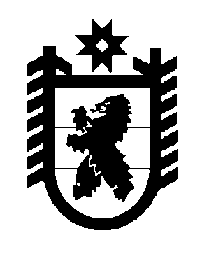 Российская Федерация Республика Карелия    ПРАВИТЕЛЬСТВО РЕСПУБЛИКИ КАРЕЛИЯПОСТАНОВЛЕНИЕот 31 марта 2014 года № 80-Пг. Петрозаводск О внесении изменений в постановление ПравительстваРеспублики Карелия от 19 декабря 2013 года № 365-ППравительство Республики Карелия п о с т а н о в л я е т:Внести в государственную программу Республики Карелия «Развитие институтов гражданского общества и развитие местного самоуправления, защита прав и свобод человека и гражданина» на                  2014-2020 годы, утвержденную постановлением Правительства Республики Карелия от 19 декабря 2013 года № 365-П «Об утверждении государственной программы Республики Карелия «Развитие институтов гражданского общества и развитие местного самоуправления, защита прав и свобод человека и гражданина» на 2014-2020 годы» (Карелия, 2014, 23, 28 января), изменения, изложив ее в новой редакции согласно приложению.            Глава Республики  Карелия                                                            А.П. ХудилайненГосударственная программа Республики Карелия«Развитие институтов гражданского общества и развитие местного самоуправления,защита прав и свобод человека и гражданина»на 2014-2020 годы ПАСПОРТгосударственной программы Республики Карелия «Развитие институтов гражданского общества и развитие местного самоуправления, защита прав и свобод человека и гражданина» на 2014-2020 годыРаздел 1. Характеристика текущего состояния и проблем соответствующей сферы социально-экономического развития. Анализ социальных, финансово-экономических и прочих рисков реализации государственной программыРеализация гражданских прав и свобод, национальное развитие, местное самоуправление – эти сферы неизбежно оказываются в эпицентре интересов населения практически любого региона. В то же время именно высокий уровень развития факторов, связанных с «человеческим капиталом» (уровень развития гражданского общества, информатизации, образования и др.), не раз становился визитной карточкой Карелии на федеральном уровне. Концепция социально-экономического развития Республики Карелия на период до 2017 года одним из приоритетных направлений деятельности Правительства Республики Карелия определяет повышение эффективности деятельности органов государственной власти Республики Карелия и органов местного самоуправления в Республике Карелия, их взаимодействия с общественностью, развитие институтов гражданского общества. Институты гражданского общества занимают особое место в механизме обеспечения защиты прав и свобод человека и гражданина. Деятельность социально ориентированных некоммерческих организаций призвана способствовать социальной стабильности, экономическому росту, развитию инновационных технологий, сохранению и приумножению образовательного, культурного, научного, духовного потенциала общества, реализации профессиональных и общественных интересов населения, защите прав и свобод человека и гражданина, экологической безопасности. На 1 января 2013 года в Республике Карелия зарегистрировано 1 335 некоммерческих организаций, в том числе: общественные организации – 539, общественно-государственные объединения – 4, общественные движения – 15, общественные фонды – 15, национально-культурные автономии и национальные общественные объединения – 67, религиозные организации – 203, профессиональные союзы – 90, региональные отделения политических партий – 20, иные некоммерческие организации – 382. Формирование гражданского общества зависит не только от количества социально ориентированных некоммерческих организаций и их активности, но и от наличия эффективных механизмов взаимодействия органов исполнительной власти, органов местного самоуправления с социально ориентированными некоммерческими организациями в решении социально-экономических проблем.Важность отрасли средств массовой информации для развития Республики Карелия определяется тем влиянием, которое они оказывают на формирование общественного сознания и общественного мнения, ролью средств массовой информации в установлении полноценного диалога между властью и обществом, определяющим влиянием средств массовой информации на сохранение и укрепление нравственных ценностей общества, традиций патриотизма и гуманизма, культурного и научного потенциала республики. Решение этих задач напрямую зависит от количества и качества средств массовой информации, от наличия кадров и необходимой материально-технической базы средств массовой информации, определяющей практические возможности выпуска газет, телевизионных и радиопрограмм. В Республике Карелия функционируют средства массовой информации, соучредителями которых выступают органы государственной власти и местного самоуправления. В течение года выходят 1 235 газетных номеров средним разовым тиражом 83 000, в количестве более 100 миллионов экземпляров. Оперативность и повышение качества информации, правдивая позиция редакций, увеличение объема и периодичности издания городских и районных газет, многие из которых являются официальными публикаторами нормативных правовых актов, издаваемых на территории Республики Карелия, способствуют усилению интереса и повышению доверия читателей к распространяемым материалам, в конечном итоге приводят к расширению информационных возможностей средств массовой информации. Республика Карелия является многонациональным и поликонфессиональным субъектом Российской Федерации, в котором проживают представители более               130 национальностей при численном доминировании представителей русского народа. Основная часть верующих, проживающих в республике, относит себя к православным. Этническое, религиозное и культурное многообразие является ресурсом развития Республики Карелия, а систематическая работа по поддержанию баланса интересов различных этнокультурных и религиозных сообществ дает результат, проявляющийся в сохранении межнационального и межконфессионального мира в обществе. В то же время тенденциями в мировом сообществе являются обострение межэтнических и межконфессиональных противоречий, рост нетерпимости и экстремизма, в том числе и в странах, обладающих высоким качеством жизни. Эти противоречия возникают на фоне социального расслоения в обществе, нарастания трудовой миграции, столкновений религиозной и светской парадигм, отсутствия оптимальной модели гармоничного сочетания прав большинства и меньшинства.В ходе реформы местного самоуправления на территории Республики Карелия образовано 127 муниципальных образований. Общая численность выборных должностных лиц органов местного самоуправления и муниципальных служащих в Республике Карелия по состоянию на 1 сентября 2013 года составляет 1 384 человека. Большая часть должностных лиц местного самоуправления, муниципальных служащих не имеет соответствующего профессионального образования, а также опыта работы. Местные администрации чаще всего не воспринимают население как реальный ресурс для развития, не могут организовать привлечение населения к решению вопросов социально-экономического развития своих территорий. В результате местное самоуправление подменяется муниципальным управлением, что сужает до минимума возможности активных граждан принимать непосредственное участие в решении вопросов местного значения. В результате при становлении местного самоуправления в республике накопилось множество проблем, затрудняющих и ограничивающих его развитие, что отрицательно влияет на развитие Карелии в целом, а также на качество жизни проживающего на территории республики населения. По данным социологического опроса, проведенного в 2013 году, только 35% населения республики удовлетворены или скорее удовлетворены деятельностью органов местного самоуправления. Мировые судьи являются наиболее приближенным к населению уровнем судебной власти, призванным являться ключевым звеном в защите прав и свобод граждан. В Республике Карелия существует ряд проблем, связанных с обеспечением деятельности мировых судей Республики Карелия, влияющих на качество осуществления правосудия, открытость и доступность правосудия, авторитет судебной власти и престиж государственной гражданской службы в аппаратах мировых судей Республики Карелия. В целях обеспечения независимости судебной власти и создания условий для реализации правосудия необходимо внедрение технических средств и систем обеспечения безопасности зданий, занимаемых судебными участками мировых судей Республики Карелия. Согласно части 3 статьи 10 Федерального закона от 17 декабря 1998 года № 188-ФЗ «О мировых судьях в Российской Федерации» материально-техническое обеспечение деятельности мировых судей осуществляют органы исполнительной власти субъектов Российской Федерации. В соответствии с Законом Республики Карелия от 1 ноября 2002 года № 627-ЗРК «О мировых судьях Республики Карелия» указанные расходы финансируются из бюджета Республики Карелия и предусматриваются в нем отдельной строкой. С 2009 года в целях удовлетворения потребности в управленческих кадрах в приоритетных сферах экономики, органов государственной власти Республики Карелия и органов местного самоуправления в Республике Карелия формируется резерв управленческих кадров. По состоянию на 1 апреля 2013 года в резерв управленческих кадров Республики Карелия включены 544 человека (в том числе резерв управленческих кадров муниципальных образований – 218), из них только 78 человек являются государственными гражданскими служащими. В то же время с учетом рекомендаций Администрации Президента Российской Федерации в Республике Карелия формирование резерва управленческих кадров будет осуществляться с разбивкой на следующие группы резерва: руководящие должности в органах исполнительной власти Республики Карелия, выборные должности в законодательном (представительном) органе власти Республики Карелия, должностные лица органов местного самоуправления – руководители муниципальных образований (городских округов и муниципальных районов), должности руководителей государственных предприятий и учреждений, организаций с долей собственности Республики Карелия 25 и более процентов.На решение задач и достижение цели государственной программы Республики Карелия «Развитие институтов гражданского общества и развитие местного самоуправления, защита прав и свобод человека и гражданина» на                2014-2020 годы (далее – государственная программа) могут оказать влияние внутренние и внешние риски.Внутренние риски реализации государственной программы:1. Неэффективность организации и управления процессом реализации программных положений.2. Низкая эффективность использования бюджетных средств.3. Необоснованное перераспределение средств, предусмотренных государственной программой, в ходе ее исполнения.4. Недостаточный уровень исполнительской дисциплины руководителей организационных структур.5. Недостаточный уровень межведомственной координации в ходе реализации государственной программы.Внешние риски реализации государственной программы:1. Несовершенство нормативного правового регулирования деятельности в сфере реализации государственной программы на федеральном и региональном уровнях. Задержка принятия запланированных нормативных правовых актов может существенно снизить результативность государственной программы.2. Финансовые риски, связанные с недостаточным уровнем бюджетного финансирования государственной программы, вызванные возникновением бюджетного дефицита.Наибольшее влияние на перспективы, объем и полноту реализации мероприятий государственной программы оказывают внешние риски. В рамках реализации государственной программы в целом и отдельных ее подпрограмм могут и должны быть внесены соответствующие изменения, касающиеся объемов и сроков реализации отдельных мероприятий государственной программы.Раздел 2. Приоритеты и цели государственной политики в соответствующей сфере социально-экономического развития. Основные цели и задачи государственной программы. Прогноз развития соответствующей сферы социально-экономического развития и планируемые макроэкономические показатели по итогам реализации государственной программыВ соответствии со Стратегией социально-экономического развития Республики Карелия до 2020 года, утвержденной постановлением Законодательного Собрания Республики Карелия от 24 июня 2010 года                         № 1755-IV ЗС, стратегической целью социально-экономического развития Республики Карелия является повышение качества жизни населения республики на основе устойчивого сбалансированного развития экономики, формирования потенциала будущего развития и активного участия республики в системе международных и межрегиональных обменов.Одной из задач для достижения указанной цели определено развитие гражданского общества и частно-государственного партнерства, обеспечение конституционных прав граждан, социального благополучия и согласия в обществе.В соответствии с Концепцией социально-экономического развития Республики Карелия на период до 2017 года, одобренной распоряжением Правительства Республики Карелия от 30 октября 2012 года № 658р-П и утвержденной постановлением Законодательного Собрания Республики Карелия от 15 ноября 2012 года №  467-V ЗС, в современных условиях возрастает роль человеческого капитала как основного фактора экономического развития. В связи с этим основной целью социальной политики Правительства Республики Карелия на среднесрочную перспективу является последовательное повышение уровня и качества жизни населения республики. Для достижения поставленной цели предусматривается решение в том числе и задачи по обеспечению доступности культурных ценностей, сохранение и упрочение благоприятного климата в межнациональных отношениях.Учитывая изложенное, главной целью данной государственной программы определено повышение уровня удовлетворенности населения степенью развития институтов гражданского общества, местного самоуправления, защиты прав и свобод человека и гражданина в Республике Карелия. В соответствии с Указом Президента Российской Федерации от 7 мая               2012 года № 597 поддержка развития социально ориентированных некоммерческих организаций является механизмом развития гражданского общества и одним из ключевых показателей эффективности социальной политики государства. В целях реализации Указа Президента Российской Федерации от 7 мая             2012 года № 602 «Об обеспечении межнационального согласия» распоряжением Правительства Республики Карелия от 23 ноября 2012 года № 694р-П были утверждены Комплексные меры по совершенствованию работы органов исполнительной власти Республики Карелия, территориальных органов федеральных органов исполнительной власти в Республике Карелия, органов местного самоуправления муниципальных образований в Республике Карелия по профилактике экстремизма в Республике Карелия на 2013-2015 годы, направленные на совершенствование работы органов государственной власти Российской Федерации по предупреждению межнациональных конфликтов, включая создание эффективных механизмов их урегулирования и проведение системного мониторинга состояния межнациональных отношений, а также на активизацию работы по недопущению проявлений национального и религиозного экстремизма и пресечению деятельности организованных преступных групп, сформированных по этническому признаку. В соответствии с Концепцией социально-экономического развития Республики Карелия на период до 2017 года, одобренной распоряжением Правительства Республики Карелия от 30 октября 2012 года № 658р-П и утвержденной постановлением Законодательного Собрания Республики Карелия от 15 ноября 2012 года № 467-V ЗС, для повышения эффективности государственного управления и местного самоуправления, предотвращения коррупции будут решаться задачи формирования эффективной системы и повышения качества деятельности органов государственной власти Республики Карелия и органов местного самоуправления в Республике Карелия. Реализация этих задач будет осуществляться за счет повышения открытости государственного управления, взаимодействия органов власти с бизнесом и гражданским обществом, повышения роли общественных советов при органах государственной власти Республики Карелия.В соответствии с приоритетными направлениями деятельности Правительства Республики Карелия на период до 2017 года, обозначенными в указанной Концепции, продолжится деятельность по повышению уровня удовлетворенности населения деятельностью органов местного самоуправления, увеличению количества выборных (назначенных) должностных лиц, муниципальных служащих, прошедших профессиональную переподготовку, увеличению количества органов территориального общественного самоуправления и иных форм осуществления местного самоуправления на части территории поселения.Согласно Указу Президента Российской Федерации от 7 мая 2012 года № 601 «Об основных направлениях совершенствования системы государственного управления» деятельность органов региональной власти подлежит оценке гражданами, в том числе путем проведения социологических опросов. Результаты социологических опросов будут учитываться при принятии управленческих решений, направленных на повышение эффективности и качества регионального государственного управления.Продолжится деятельность по развитию и сохранению национального информационного пространства с учетом новых технологий массовых коммуникаций, развитию открытых электронных справочных систем, электронных библиотек и архивов публикаций, переход к цифровому телерадиовещанию и  развитию системы подготовки и непрерывного образования работников средств массовой информации.Одним из приоритетов государственной политики является формирование резерва управленческих кадров на федеральном, региональном, муниципальном уровнях для качественного улучшения состава руководящих кадров в экономике, в органах исполнительной власти и органах местного самоуправления.В ходе реализации государственной программы необходимо решить следующие задачи: оказание содействия эффективному использованию возможностей гражданского общества в решении задач социального развития Республики Карелия;оказание содействия обеспечению прав граждан на получение информации, в том числе на карельском, вепсском и финском языках, о деятельности органов государственной власти Республики Карелия, об общественно-политической, культурной и социальной жизни в Республике Карелия; оказание содействия обеспечению условий для устойчивого этнокультурного развития народов и этнических общностей, проживающих в Республике Карелия, а также для сохранения гражданского мира, укрепления межнационального и межконфессионального согласия в Республике Карелия;оказание содействия органам местного самоуправления в Республике Карелия в развитии муниципальной службы, территориального общественного самоуправления и иных форм осуществления местного самоуправления;повышение качества осуществления правосудия мировыми судьями Республики Карелия, совершенствование судебной защиты прав и законных интересов граждан и организаций;формирование и подготовка резерва управленческих кадров Республики Карелия.Раздел 3. Прогноз конечных результатов государственной программыПо итогам реализации государственной программы ожидается достижение следующих конечных результатов:рост удовлетворенности населения уровнем развития институтов гражданского общества, местного самоуправления, защиты прав и свобод человека и гражданина в Республике Карелия до 63% (в 1,13 раза); рост уровня удовлетворенности населения услугами, оказываемыми социально ориентированными некоммерческими организациями, до 75%                  (в 1,25 раза);рост уровня удовлетворенности населения степенью доступности и качеством информации, распространяемой в средствах массовой информации, до 73% (в 1,09 раза);рост уровня удовлетворенности представителей коренных народов Республики Карелия степенью реализации прав на национальное (этнокультурное) развитие до 81% (в 1,04 раза);рост уровня этнической и религиозной толерантности населения Республики Карелия до 81% (в 1,07 раза);рост уровня удовлетворенности граждан степенью реализации своих конституционных прав на свободу совести и вероисповедания до 81% (в 1,07 раза);рост уровня удовлетворенности населения деятельностью органов местного самоуправления до 41% (в 1,17 раза);рост доли судебных участков мировых судей Республики Карелия, соответствующих необходимым требованиям (оборудованных техническими средствами и системами обеспечения безопасности помещений (зданий), в том числе охранно-пожарной сигнализацией, обеспеченных компьютерной и оргтехникой), до 100%;рост доли отремонтированных помещений судебных участков мировых судей Республики Карелия до 100% (в 1,6 раза); рост доли судебных участков, в которых введены должности технических работников, до 52%; рост доли лиц, включенных в резерв управленческих кадров Республики Карелия, прошедших обучение, от общего числа лиц, включенных в резерв управленческих кадров Республики Карелия, до 20%.Значения показателей и индикаторов результатов государственной программы с их обоснованием приводятся в приложении 1 к государственной программе.Реализация государственной программы затрагивает общественно значимые интересы и потребности населения региона.Достижение цели государственной программы станет основой для дальнейшего развития гражданского общества, местного самоуправления, защиты прав и свобод граждан. Инерционный сценарий предусматривает сохранение сложившейся динамики развития сферы реализации государственной программы, устойчивую работу всех направлений сферы в основном за счет использования имеющихся резервов (финансовых, трудовых и т.д.), реализацию действующих проектов и не содержит активных действий по ускорению институциональных преобразований, при этом новые масштабные проекты не инициируются.При инерционном варианте развития прогнозируется сохранение к 2020 году уровня удовлетворенности населения степенью развития институтов гражданского общества, местного самоуправления, защиты прав и свобод человека и гражданина в Республике Карелия на уровне 56% от общего числа респондентов.Риски, возникающие при реализации государственной программы с использованием инерционного сценария: риск недостижимости показателей государственной программы.Данный сценарий опирается на уже сложившиеся тенденции, всегда исходит из того, что именно эти тенденции и в будущем останутся доминирующими, и по этой причине является консервативным.Анализ инерционного сценария чрезвычайно важен, так как он дает представления о долгосрочных последствиях развития в рамках инерции и позволяет понять, какие механизмы и ресурсы необходимо задействовать, чтобы преодолеть ограничения роста.Инвестиционный сценарий предусматривает активную деятельность по привлечению финансовых ресурсов, направляемых на реализацию системы приоритетных направлений в сфере реализации государственной программы. В данном сценарии прогнозируется рост удовлетворенности населения уровнем развития институтов гражданского общества, местного самоуправления, защиты прав и свобод человека и гражданина в Республике Карелия до 63% от общего числа респондентов.Преимущества инвестиционного сценария: активизация всех ресурсов для осуществления деятельности в приоритетных направлениях, возможность получения синергетического эффекта в обеспечении выполнения задач государственной программы. Риски, возникающие при использовании инвестиционного сценария, – риски недостаточного финансирования запланированных мероприятий, которые могут привести к невыполнению показателей.Инвестиционный сценарий характеризуется повышенными требованиями к росту показателей по сравнению с инерционным вариантом развития. Инвестиционный сценарий потребует значительного притока объемов инвестиций, в том числе повышения уровня государственного финансирования. Этот вариант может потребовать дополнительной финансовой поддержки из федерального бюджета. В целом сферы данной государственной программы затрагивают качество регионального государственного управления в общем, и без поддержки местного самоуправления и гражданского общества могут оказаться безрезультатными даже самые активные действия региональных органов государственной власти, поскольку в одиночку, без поддержки населения в лице местного самоуправления и некоммерческих организаций, государство не справится с решением большинства острых социально-экономических проблем. Отказ от государственных инвестиций в развитие взаимодействия с гражданским обществом и местным самоуправлением, в защиту прав и свобод граждан с неизбежностью приведет к низким оценкам деятельности органов государственной власти Республики Карелия.Раздел 4. Сроки и контрольные этапы реализации государственной программыГосударственная программа предполагается к реализации в 2014-2020 годах. Этапы реализации не выделяются. Раздел 5. Перечень и краткое описание подпрограммВсего в состав государственной программы входит 6 подпрограмм: «Поддержка социально ориентированных некоммерческих организаций в Республике Карелия» на 2014-2020 годы;«Создание условий для расширения доступа населения к информации, распространяемой в средствах массовой информации в Республике Карелия» на 2014-2020 годы;«Сохранение единства народов и этнических общностей Карелии» на 2014-2020 годы («Карьяла – наш дом»);«Содействие развитию муниципальной службы, территориального общественного самоуправления и иных форм осуществления местного самоуправления в  Республике Карелия» на 2014-2020 годы;«Развитие системы мировой юстиции в Республике Карелия» на                  2014-2020 годы;«Формирование и подготовка резерва управленческих кадров Республики Карелия» на 2014-2020 годы.5.1. Подпрограмма «Поддержка социально ориентированныхнекоммерческих организаций в Республике Карелия»на 2014-2020 годыЦелью данной подпрограммы является оказание содействия эффективному использованию возможностей гражданского общества в решении задач социального развития Республики Карелия. К задачам подпрограммы относятся:Задача 1. Обеспечение эффективного взаимодействия государства и институтов гражданского общества в Республике Карелия.Задача 2. Повышение уровня гражданской активности и правовой грамотности населения Республики Карелия. Подпрограмма предполагается к реализации в 2014-2020 годах. Этапы в реализации подпрограммы не выделяются.Объем финансового обеспечения реализации подпрограммы за счет средств бюджета Республики Карелия составит 5 371,44 тыс. рублей. Ожидаемым основным результатом подпрограммы является повышение уровня удовлетворенности населения услугами, оказанными социально ориентированными некоммерческими организациями (2012 год – 60%,  2013 год – 60%, 2014 год – 62%, 2015 год – 64%, 2016 год – 66%, 2017 год – 68%, 2018 год – 70%, 2019 год – 72%, 2020 год – 75%).5.2. Подпрограмма «Создание условий для расширения доступа населения к информации, распространяемой в средствах массовой информации в Республике Карелия» на 2014-2020 годыЦелью подпрограммы является оказание содействия обеспечению прав граждан на получение информации, в том числе на карельском, вепсском и финском языках, о деятельности органов государственной власти Республики Карелия, об общественно-политической, культурной, социальной жизни в Республике Карелия в средствах массовой информации.К задачам подпрограммы относятся:Задача 1. Создание условий для расширения доступа населения Республики Карелия к информации о деятельности органов государственной власти Республики Карелия, распространяемой в государственных печатных и электронных средствах массовой информации.Задача 2. Создание условий для сохранения, развития и использования карельского, вепсского и финского языков.Задача 3. Оказание содействия профессиональной деятельности журналистов.Подпрограмма предполагается к реализации в 2014-2020 годах. Этапы в реализации подпрограммы не выделяются.Реализация мероприятий подпрограммы будет осуществляться за счет средств бюджета Республики Карелия, составляющих 396 882,40 тыс. рублей.Конечными результатами подпрограммы станут: 	рост уровня удовлетворенности населения степенью доступности и качеством  информации, распространяемой в средствах массовой информации, до 73% к 2020 году;	рост доли охвата целевой аудитории государственными печатными и электронными средствами массовой информации до 85% к 2020 году;	сохранение количества выпущенных периодических печатных изданий на карельском, вепсском и финском языках, 5 изданий в год;	сохранение количества изданной книжной продукции на карельском, вепсском и финском языках, 6 изданий в год;	рост количества прошедших обучение журналистов до 11 человек в год.5.3. Подпрограмма «Сохранение единства народов и этнических общностей Карелии» на 2014-2020 годы («Карьяла – наш дом»)Целью подпрограммы является оказание содействия обеспечению условий для устойчивого этнокультурного развития народов и этнических общностей, проживающих в Республике Карелия, а также для сохранения гражданского мира, укрепления межнационального и межконфессионального согласия в Республике Карелия.Для достижения указанной цели планируется решение следующих задач:Задача 1. Оказание содействия реализации мер по сохранению и свободному развитию карелов, вепсов и финнов в Республике Карелия.Задача 2. Сохранение и развитие традиционной русской культуры Поморья, Пудожья и Заонежья.Задача 3. Обеспечение условий полноправного этнокультурного развития проживающих в Республике Карелия народов и этнических общностей при сохранении сложившейся социально-экономической и культурно-исторической интеграции их в обществе.Задача 4. Оказание содействия гражданам в реализации их конституцион-ных прав на свободу совести и вероисповедания. Задача 5. Противодействие этническому и религиозному экстремизму, формирование культуры мира и согласия.Подпрограмма предполагается к реализации в 2014-2020 годах. Этапы в реализации подпрограммы не выделяются. Реализация мероприятий подпрограммы будет осуществляться за счет средств бюджета Республики Карелия, составляющих 40 911,70 тыс. рублей.Конечными результатами подпрограммы станут: рост уровня удовлетворенности представителей коренных народов Республики Карелия степенью реализации прав на национальное (этнокультурное) развитие до 81%; рост уровня этнической и религиозной толерантности населения Республики Карелия до 81%; рост уровня удовлетворенности граждан степенью реализации своих конституционных прав на свободу совести и  вероисповедания до 81%; рост доли населения, вовлеченного в реализацию мероприятий подпрограммы, направленных на устойчивое этнокультурное развитие коренных народов Республики Карелия, до 1,8%; рост доли детей и молодежи в составе участников программ и мероприятий, направленных на сохранение и развитие этнокультурных традиций  Поморья, Пудожья, Заонежья, до 25%; рост доли населения, вовлеченного в реализацию мероприятий по сохранению гражданского мира, укреплению межнационального и межконфессионального согласия в Республике Карелия, до 3,1%; рост доли конфессий, вовлеченных в реализацию социально значимых программ и мероприятий, до 91%; рост доли молодежи в составе участников программ и мероприятий, направленных на противодействие этническому и религиозному экстремизму,         до 24%.5.4. Подпрограмма «Содействие развитию муниципальной службы, территориального общественного самоуправления и иных форм осуществления местного самоуправления в Республике Карелия» на 2014-2020 годыЦелью подпрограммы является оказание содействия органам местного самоуправления муниципальных образований в Республике Карелия в развитии муниципальной службы, территориального общественного самоуправления и иных форм осуществления местного самоуправления.К задачам подпрограммы относится создание устойчивых условий для развития муниципальной службы, территориального общественного самоуправления (далее – ТОС) и иных форм осуществления местного самоуправления в Республике Карелия, а также обеспечение поддержки общественных организаций и объединений граждан, занимающихся социально значимой деятельностью в муниципальных образованиях в Республике Карелия.Подпрограмма предполагается к реализации в 2014-2020 годах. Этапы в реализации подпрограммы не выделяются. Объем бюджетных ассигнований на реализацию подпрограммы за счет средств бюджета Республики Карелия составляет 32 262,00 тыс. рублей.Основными результатами реализации подпрограммы станут:1) профессиональная подготовка, переподготовка и повышение квалификации 480 должностных лиц местного самоуправления, муниципальных служащих; 2) обучение 320 представителей ТОС и иных форм осуществления местного самоуправления; 3) создание 100 ТОС и иных форм осуществления местного самоуправления; 4) вовлечение 60 тысяч жителей Республики Карелия в деятельность ТОС и иных форм осуществления местного самоуправления;5) повышение уровня удовлетворенности населения деятельностью органов местного самоуправления до 41%.5.5. Подпрограмма «Развитие системы мировой юстиции в Республике Карелия» на 2014-2020 годыЦелями подпрограммы являются повышение качества осуществления правосудия мировыми судьями Республики Карелия, совершенствование судебной защиты прав и законных интересов граждан и организаций. К задачам подпрограммы относятся:Задача 1. Обеспечение открытости и доступности правосудия.Задача 2. Создание необходимых условий для осуществления правосудия.Задача 3. Обеспечение независимости судебной власти.Подпрограмма предполагается к реализации в 2014-2020 годах. Этапы в реализации подпрограммы не выделяются. Финансирование подпрограммы осуществляется в установленном порядке через ответственного исполнителя подпрограммы в рамках обеспечения деятельности мировых судов (непрограммные расходы) (670 789,30 тыс. рублей).Конечными результатами подпрограммы станут: рост доли участков мировых судей Республики Карелия, соответствующих необходимым требованиям (оборудованных техническими средствами и системами обеспечения безопасности помещений (зданий), в том числе охранно-пожарной сигнализацией, обеспеченных компьютерной и оргтехникой), до 100%; рост доли отремонтированных помещений судебных участков мировых судей Республики Карелия, до 100%; рост доли судебных участков Республики Карелия, в которых введены должности технических работников, до 52%.5.6. Подпрограмма «Формирование и подготовка резерва управленческих кадров Республики Карелия» на 2014-2020 годыЦель подпрограммы – формирование и подготовка резерва управленческих кадров Республики Карелия.Ее задачами являются:Задача 1. Формирование резерва управленческих кадров Республики Карелия.Задача 2. Подготовка лиц, включенных в резерв управленческих кадров Республики Карелия. Подпрограмма предполагается к реализации в 2014-2020 годах. Этапы в реализации подпрограммы не выделяются. Общий объем финансирования мероприятий подпрограммы за счет средств бюджета Республики Карелия составляет 481,06 тыс. рублей.Ожидаемые результаты подпрограммы:1) формирование резерва управленческих кадров Республики Карелия на основе учета профессиональных, деловых и морально-нравственных качеств личности;2) создание целостной системы подбора, подготовки и использования резерва управленческих кадров Республики Карелия.К 2020 году планируется достижение следующих показателей:1) доля лиц, включенных в резерв управленческих кадров Республики Карелия, прошедших обучение, от общего числа лиц, включенных в резерв управленческих кадров Республики Карелия, составит 20%;2) уровень обновления резерва управленческих кадров Республики              Карелия – 10% ежегодно.Раздел 6. Перечень основных мероприятий государственной программыМероприятия государственной программы реализуются в рамках подпрограмм. Информация об основных мероприятиях, подпрограммах государственной программы содержится в приложении 2 к государственной программе.Раздел 7. Перечень бюджетных инвестиций в объекты государственной и муниципальной собственностиИнвестиций в объекты государственной и муниципальной собственности в рамках государственной программы не предполагается.Раздел 8. Основные меры правового регулирования в сфере реализации государственной программыСведения об основных мерах правового регулирования в сфере реализации государственной программы приведены в приложении 4 к государственной программе.Раздел 9. Перечень и значения целевых индикаторов, показателей результатов и эффективности государственной программыЦелевые индикаторы и показатели результатов и эффективности государственной программы оцениваются в целом по государственной программе, по каждой из подпрограмм государственной программы и по отдельным мероприятиям.Указанные показатели и индикаторы предназначены для оценки наиболее существенных результатов реализации государственной программы, включенных в нее подпрограмм и мероприятий.Целевые индикаторы и показатели результатов и эффективности государственной программы приведены в приложении 1 к государственной программе.Раздел 10. Финансовое обеспечение государственной программы за счет средств бюджета Республики КарелияОбъем бюджетных ассигнований за счет средств бюджета Республики Карелия на реализацию государственной программы составляет 475 908,60 тыс. рублей (в текущих ценах), в том числе по годам:Объем бюджетных ассигнований в рамках подпрограммы «Поддержка социально ориентированных некоммерческих организаций в Республике Карелия» на 2014-2020 годы (ответственный исполнитель – Министерство Республики Карелия по вопросам национальной политики, связям с общественными, религиозными объединениями и средствами массовой информации) составляет 5 371,44 тыс. рублей, в том числе по годам:Объем бюджетных ассигнований в рамках подпрограммы «Создание условий для расширения доступа населения к информации, распространяемой в государственных средствах массовой информации в Республике Карелия» на 2014-2020 годы (ответственный исполнитель – Министерство Республики Карелия по вопросам национальной политики, связям с общественными, религиозными объединениями и средствами массовой информации) составляет 396 882,40 тыс. рублей, в том числе по годам:Объем бюджетных ассигнований в рамках подпрограммы «Сохранение единства народов и этнических общностей Карелии» на 2014-2020 годы                 («Карьяла – наш дом») (ответственный исполнитель – Министерство Республики Карелия по вопросам национальной политики, связям с общественными, религиозными объединениями и средствами массовой информации) составляет 40 911,70 тыс. рублей, из них:Объем бюджетных ассигнований в рамках подпрограммы «Содействие развитию муниципальной службы, территориального общественного самоуправления и иных форм осуществления местного самоуправления в Республике Карелия» в 2014-2020 годах (ответственный исполнитель – Государственный комитет Республики Карелия по взаимодействию с органами местного самоуправления) составляет 32 262,00 тыс. рублей, в том числе по годам:Объем бюджетных ассигнований в рамках подпрограммы «Развитие системы мировой юстиции в Республике Карелия» на 2014-2020 годы (ответственный исполнитель – Министерство юстиции Республики Карелия) составляет                 0,00 тыс. рублей. Финансирование подпрограммы осуществляется в установленном порядке через ответственного исполнителя подпрограммы в рамках обеспечения деятельности мировых судов (непрограммые расходы).Объем бюджетных ассигнований в рамках подпрограммы «Формирование и подготовка резерва управленческих кадров Республики Карелия»                            на 2014-2020 годы (ответственный исполнитель – Администрация Главы Республики Карелия) составляет 481,06 тыс. рублей, в том числе по годам:Информация о расходах бюджета Республики Карелия на реализацию государственной программы с распределением расходов по главным распорядителям средств бюджета Республики Карелия (по ответственному исполнителю и соисполнителям государственной программы) по годам реализации государственной программы представлена в приложении 6 к государственной программе.Раздел 11. Меры государственного регулирования и управлениерисками государственной программыГосударственная программа носит комплексный характер и затрагивает широкий спектр основ эффективной деятельности государственной власти, в связи с чем концепция управления рисками ее реализации также приобретает расширенный, стратегический характер. Государственное регулирование реализации государственной программы осуществляется путем взаимодействия органов исполнительной власти Республики Карелия в сфере реализации государственной программы, включая планирование, оперативный контроль и координацию взаимодействия с органами местного самоуправления муниципальных образований в Республике Карелия, общественными организациями.В рамках государственной программы предполагается использование мер государственного регулирования в виде установления исполнителями государственной программы порядка передачи субсидий. Основные меры правового регулирования в сфере реализации государственной программы представлены в приложении 4 к государственной программе.Меры государственного регулирования и управления внутренними рисками:1. Разработка и внедрение эффективной системы контроля реализации программных положений и мероприятий, а также эффективности использования бюджетных средств.2. Проведение регулярной оценки результативности и эффективности реализации государственной программы, в том числе с привлечением независимых экспертов.3. Проведение подготовки и переподготовки кадров в соответствии с требованиями государственной программы, а также привлечение внешних профильных консультантов.4. Осуществление процесса информирования ответственных исполнителей по отдельным мероприятиям государственной программы с учетом допустимого уровня риска, а также разработка соответствующих регламентов и мер по контролю межведомственной координации в ходе реализации государственной программы.Меры государственного регулирования и управления внешними рисками:1. Проведение комплексного анализа внешней и внутренней среды исполнения государственной программы с дальнейшим пересмотром критериев оценки и отбора мероприятий государственной программы. Совершенствование механизма реализации государственной программы, исходя из изменений во внутренней и внешней среде.2. Оперативное реагирование и внесение изменений в государственную программу, нивелирующих или снижающих воздействие негативных факторов на выполнение целевых показателей государственной программы.Раздел 12. Методика оценки эффективности государственной программыМетодика оценки эффективности государственной программы представляет собой алгоритм оценки фактической эффективности в процессе и по итогам реализации государственной программы и основана на оценке результативности государственной программы с учетом объема ресурсов, направленных на ее реализацию, а также эффектов, оказывающих влияние на изменение гражданского общества, местного самоуправления, защиты прав и свобод граждан Республики Карелия.Методика оценки эффективности государственной программы основывается на необходимости проведения оценок:1) степени достижения целей и решения задач подпрограмм и государственной программы в целом;2) степени соответствия запланированному уровню затрат и эффективности использования средств бюджета Республики Карелия.Оценка эффективности реализации государственной программы производится путем сравнения фактически достигнутых показателей за соответствующий год с планируемыми значениями целевых индикаторов.Оценка эффективности реализации государственной программы определяется по формуле:E = Dпл/Pбс, где: E – показатель эффективности реализации государственной программы;Dпл – оценка достижения запланированных значений показателей;Pбс – оценка полноты использования бюджетных средств.Оценка достижения запланированных значений показателей определяется по формуле:     n 	         mDпл = SUM Пi/SUM Sпл, где:     1             1n – количество фактически достигнутых показателей;Пi – фактически достигнутые значения показателей;m – количество плановых показателей;Sпл – плановые значения показателей.Оценка полноты использования бюджетных средств определяется по формуле:     k	            kPбс = SUM Qбс/SUM Wбс, где:     1	            1k – количество мероприятий государственной программы;Qбс – фактическое использование бюджетных средств по отдельным мероприятиям государственной программы;Wбс – плановое использование бюджетных средств.Оценка эффективности реализации государственной программы будет тем выше, чем выше уровень достижения показателей и меньше уровень использования бюджетных средств, при этом: E>1,4 характеризует очень высокую эффективность реализации государственной программы (значительно превышает плановые значения показателей);1<E<1,4 – высокую эффективность реализации государственной программы (превышение значений показателей);0,5<E<1 – низкую эффективность реализации государственной программы (не в полной мере достигнуты плановые значения показателей);E<0,5 – крайне низкую эффективность реализации государственной программы (достижение плановых значений показателей менее 50%).Подпрограмма «Поддержка социально ориентированных некоммерческих организаций в Республике Карелия» на 2014-2020 годыПАСПОРТподпрограммы «Поддержка социально ориентированных некоммерческих организаций в Республике Карелия» на 2014-2020 годы1. Характеристика сферы реализации подпрограммы, основные проблемы в указанной сфере и прогноз ее развитияИнституты гражданского общества занимают особое место в механизме обеспечения защиты прав и свобод человека и гражданина. Формирование гражданского общества в том числе связано с созданием социально ориентированных некоммерческих организаций.Деятельность социально ориентированных некоммерческих организаций способствует социальной стабильности, экономическому росту, развитию инновационных технологий, сохранению и приумножению образовательного, культурного, научного, духовного потенциала общества, реализации профессиональных и общественных интересов населения, защите прав и свобод человека и гражданина, экологической безопасности.Право граждан на объединение закреплено в статье 30 Конституции Российской Федерации. На 1 января 2013 года в Республике Карелия зарегистрировано                             1 335 некоммерческих организаций, в том числе: общественные организации – 539, общественно-государственные объединения – 4, общественные движения – 15, общественные фонды – 15, национально-культурные автономии и национальные общественные объединения – 67, религиозные организации – 203, профес-сиональные союзы – 90, региональные отделения политических партий – 20, иные некоммерческие организации – 382.Исходя из основных видов уставной деятельности некоммерческие организации Республики Карелия можно классифицировать следующим образом: религиозные объединения, профсоюзные организации, детские и молодежные объединения, объединения инвалидов, объединения по интересам, национальные общественные объединения и национально-культурные автономии, объединения в сфере культуры, объединения ветеранов, объединения женщин, правозащитные организации, объединения в сфере здравоохранения, политические партии и прочие некоммерческие организации.Формирование гражданского общества зависит не только от количества социально ориентированных некоммерческих организаций и их активности, но и от наличия эффективных механизмов взаимодействия органов исполнительной власти, органов местного самоуправления муниципальных образований с социально ориентированными некоммерческими организациями в решении социально-экономических проблем.Укрепление и развитие социально ориентированных некоммерческих организаций как необходимого института демократии обеспечит взаимодействие гражданского общества и государства, будет способствовать реализации конституционных прав и свобод граждан, развитию социальной, культурной и образовательной сфер в Республике Карелия.Согласно подпункту 9.1 пункта 2 статьи 26.3 Федерального закона от                 6 октября 1999 года № 184-ФЗ «Об общих принципах организации законодательных (представительных) и исполнительных органов государственной власти субъектов Российской Федерации» к полномочиям органов государственной власти субъектов Российской Федерации отнесено решение вопросов поддержки социально ориентированных некоммерческих организаций, благотворительной деятельности и добровольчества, организации и осуществления региональных и межмуниципальных программ социально ориентированных некоммерческих организаций, благотворительной деятельности и добровольчества.Статья 31.3 Федерального закона от 12 января 1996 года № 7-ФЗ                  «О некоммерческих организациях» определяет полномочия органов государственной власти субъектов Российской Федерации по решению вопросов поддержки социально ориентированных некоммерческих организаций, к которым относятся в том числе: участие в осуществлении государственной политики в области поддержки социально ориентированных некоммерческих организаций, разработка и реализация региональных и межмуниципальных программ поддержки социально ориентированных некоммерческих организаций с учетом социально-экономических, экологических, культурных и других особенностей, финансирование научно-исследовательских и опытно-конструкторских работ по проблемам деятельности и развития социально ориентированных некоммерческих организаций за счет бюджетных ассигнований бюджетов субъектов Российской Федерации, оказание содействия развитию межрегионального сотрудничества социально ориентированных некоммерческих организаций, пропаганда и популяризация деятельности социально ориентированных некоммерческих организаций, оказание содействия муниципальным программам поддержки социально ориентированных некоммерческих организаций.В Республике Карелия осуществляется конструктивный диалог власти, бизнеса и общества, принимаются меры для повышения открытости власти, совершенствования обратной связи. В соответствии со статьей 42 Конституции Республики Карелия региональные (республиканские) общественные организации и региональные отделения (организации, комитеты) общероссийских общественных организаций в лице их высших руководящих органов обладают правом законодательной инициативы. Этот опыт взаимодействия власти и институтов гражданского общества является передовым в Российской Федерации.	За последние годы в республике сформировались формы взаимодействия с социально ориентированными некоммерческими организациями в рамках коллегиальных рабочих органов при Главе Республики Карелия и его заместителях, при Председателе Законодательного Собрания Республики Карелия, руководителях органов исполнительной власти Республики Карелия, органов местного самоуправления муниципальных образований в Республике Карелия.	С целью информирования социально ориентированных некоммерческих организаций и продвижения общественных инициатив в Республике Карелия действуют сайты Некоммерческого партнерства «Карельский ресурсный Центр общественных организаций» (nko.karelia.ru), Общественной палаты Республики Карелия (opkarelia.ru), Официальный интернет-портал Республики Карелия, интернет-ресурсы органов исполнительной власти Республики Карелия, на которых регулярно обновляется новостная информация о деятельности социально ориентированных некоммерческих организаций Карелии и России, об общественных инициативах, грантах и конкурсах.	Необходимо продолжить выстраивание системы взаимодействия социально ориентированных некоммерческих организаций и средств массовой информации. В числе форм работы необходимо назвать такие, как вовлечение средств массовой информации в совместную деятельность, размещение информации о деятельности социально ориентированных некоммерческих организаций, проведение специальных мероприятий для журналистов, организация совместных семинаров и иных форм повышения компетентности, проведение информационных кампаний и общественных акций. 	Несмотря на благоприятные условия для развития гражданского общества, отмечается и наличие реально существующих проблем в сфере развития гражданского общества в Республике Карелия:	недостаточная система поддержки деятельности социально ориентированных некоммерческих организаций со стороны государства;	неразвитость системы социального заказа и, как следствие, недостаточная эффективность взаимодействия власти и институтов гражданского общества;	недостаточная информированность населения о деятельности социально ориентированных некоммерческих организаций;	недостаточная гражданская активность и правовая грамотность населения Республики Карелия;	несовершенная система взаимодействия органов исполнительной власти Республики Карелия в установленной сфере деятельности с общественными организациями, действующими на территории Республики Карелия;	противоречивость законодательства в отношении социально ориентированных некоммерческих организаций; 	сложность процедуры регистрации и отчетности социально ориентированных некоммерческих организаций.	Обозначенные проблемы характерны как в целом для Российской Федерации, так и для Республики Карелия. Решить их можно только общими усилиями государства и общества.Реализация мероприятий подпрограммы «Поддержка социально ориентированных некоммерческих организаций в Республике Карелия» на 2014-2020 годы (далее – подпрограмма) будет способствовать развитию гражданского общества, повышению гражданской активности в решении вопросов социально-экономического развития Республики Карелия, решению социально значимых проблем различных категорий населения Республики Карелия и повышению качества услуг, оказываемых населению Республики Карелия социально ориентированными некоммерческими организациями.2. Приоритеты государственной политики в сфере реализации подпрограммы, цель, задачи и показатели (индикаторы) достижения цели и решения задач, основные ожидаемые конечные результаты подпрограммы, сроки реализации подпрограммыПодпрограмма основывается на положениях Федерального закона от                    12 января 1996 года № 7-ФЗ «О некоммерческих организациях», Указа Президента Российской Федерации от 7 мая 2012 года № 597 «О мероприятиях по реализации государственной социальной политики» и Закона Республики Карелия от 5 декабря 2011 года № 1562-ЗРК «О поддержке социально ориентированных некоммерческих организаций в Республике Карелия». Приоритетами государственной политики в сфере реализации подпрограммы являются развитие гражданского общества и частно-государственного партнерства, обеспечение конституционных прав граждан, социального благополучия и согласия в обществе.	Целью подпрограммы является обеспечение наиболее полного и эффективного использования возможностей социально ориентированных некоммерческих организаций в решении задач социального развития Республики Карелия посредством наращивания их потенциала.		Задачи подпрограммы:1. Обеспечение эффективного взаимодействия государства и институтов гражданского общества в Республике Карелия.Решение задачи направлено на использование механизмов поддержки социально ориентированных некоммерческих организаций, совершенствование нормативной правовой базы, регламентирующей деятельность социально ориентированных некоммерческих организаций, а также повышение уровня профессиональной и социальной компетентности специалистов органов исполнительной власти Республики Карелия, органов местного самоуправления муниципальных образований в Республике Карелия, представителей социально ориентированных некоммерческих организаций, а также оказание содействия органам местного самоуправления муниципальных образований в Республике Карелия в разработке и реализации мер по поддержке  социально ориентированных некоммерческих организаций.2. Повышение уровня гражданской активности и правовой грамотности населения Республики Карелия. Решение задачи направлено на повышение уровня информированности населения о деятельности социально ориентированных некоммерческих организаций и формирование благоприятных условий для развития благотворительности, добровольчества, повышение уровня престижности этих видов деятельности, а также формирование благоприятного информационного пространства в сфере деятельности социально ориентированных некоммерческих организаций.Социальная эффективность подпрограммы определяется с помощью системы показателей, отражающих приоритеты развития Республики Карелия, связанные с оказанием поддержки деятельности социально ориентированных некоммерческих организаций, развития гражданского общества в Республике Карелия. Основные показатели (индикаторы) достижения целей и решения задач:количество мероприятий, реализуемых социально ориентированными некоммерческими организациями совместно с органами государственной власти и местного самоуправления.доля населения Республики Карелия, вовлеченного в деятельность социально ориентированных некоммерческих организаций.В результате реализации мероприятий подпрограммы предполагается обеспечить следующие социально-экономические эффекты:прирост общего количества зарегистрированных некоммерческих организаций, не являющихся государственными, муниципальными бюджетными учреждениями и политическими партиями;увеличение количества благотворительных некоммерческих организаций;повышение гражданской активности в решении вопросов социально-экономического развития Республики Карелия;повышение организационно-управленческого и материально-технического уровня социально ориентированных некоммерческих организаций, эффективности их участия в различных сферах социально-экономической и культурной жизни Республики Карелия;реализация проектов и мероприятий социально ориентированными некоммерческими организациями на территориях муниципальных районов и городских округов Республики Карелия;увеличение количества совместных мероприятий органов исполнительной власти Республики Карелия, органов местного самоуправления муниципальных образований в Республике Карелия и социально ориентированных некоммерческих организаций;увеличение количества информационных ресурсов, освещающих деятельность социально ориентированных некоммерческих организаций;решение социально значимых проблем различных категорий населения Республики Карелия с участием социально ориентированных некоммерческих организаций;повышение качества услуг, оказываемых населению Республики Карелия социально ориентированными некоммерческими организациями.	Ожидаемым результатом подпрограммы является рост уровня удовлетворенности населения услугами, оказываемыми социально ориентированными некоммерческими организациями (2012 год – 60%,  2013 год – 60%, 2014 год – 62%, 2015 год – 64%, 2016 год – 66%, 2017 год – 68%, 2018 год – 70%, 2019 год – 72%, 2020 год – 75%).	Реализация подпрограммы позволит:1) обеспечить участие социально ориентированных некоммерческих организаций в разработке проектов нормативных правовых актов Республики Карелия в установленной сфере деятельности;2) разработать и внедрить механизмы поддержки социально ориентированных некоммерческих организаций (финансовой, имущественной, информационной, консультационной);3) повысить уровень информированности населения о деятельности социально ориентированных некоммерческих организаций и сформировать благоприятное информационное пространство в сфере деятельности социально  ориентированных некоммерческих организаций (размещение не менее 4 000 материалов, выпуск в прокат не менее 6 телепередач и роликов социальной рекламы); 4) повысить уровень гражданской активности и правовой грамотности населения Республики Карелия (вовлечение в деятельность социально ориентированных некоммерческих организаций не менее 10% населения Республики Карелия);5) повысить уровень профессиональной и социальной компетентности специалистов органов исполнительной власти Республики Карелия, органов местного самоуправления муниципальных образований в Республике Карелия, представителей социально ориентированных некоммерческих организаций Республики Карелия (реализация не менее 76 мероприятий, повышение компетентности не менее 4 500 человек);6) сформировать благоприятные условия для развития благотворительности, добровольчества, повысить уровень престижности этих видов деятельности (участие не менее 1500 человек в мероприятиях по развитию благотворительности и добровольчества, участие в благотворительной деятельности не менее 50% от количества опрошенных, не менее 40% – в добровольческой деятельности, осуществление в Республике Карелия деятельности не менее 80 благотворительных организаций); 7) обеспечить эффективное взаимодействие государства и  институтов гражданского общества в Республике Карелия (активное участие институтов гражданского общества в принятии решений, касающихся социально-экономического развития Республики Карелия, в рамках работы коллегиальных рабочих органов); 8) содействовать органам местного самоуправления муниципальных образований в Республике Карелия в разработке и реализации мер по поддержке социально ориентированных некоммерческих организаций (разработка не менее 6 методических рекомендаций).	Сроки реализации подпрограммы: 2014-2020 годы.	Этапы реализации подпрограммы не выделяются.3. Характеристика ведомственных и иных программ, включенных в подпрограмму, и основных мероприятий подпрограммыВедомственные и иные государственной программы в подпрограмму не включены.Мероприятия подпрограммы направлены на реализацию поставленных задач и подразделяются на следующие направления:1) проведение форумов, конференций, семинаров, «круглых столов», выставок, направленных на повышение профессиональной и социальной компетентности государственных и муниципальных служащих, представителей социально ориентированных некоммерческих организаций;2) обеспечение участия представителей социально ориентированных некоммерческих организаций в мероприятиях международного, всероссийского, межрегионального, регионального и межмуниципального уровней; 3) поддержка проектов, реализуемых социально ориентированными некоммерческими организациями; 4) создание информационных продуктов для социально ориентированных некоммерческих организаций (подготовка и выпуск телепередач и роликов социальной рекламы, освещающих деятельность социально ориентированных некоммерческих организаций); 5) проведение мероприятий, направленных на поощрение лучших практик социально ориентированных некоммерческих организаций (вручение призов, премий); 6) проведение научно-исследовательских работ по изучению развития гражданского общества, осуществление системного мониторинга деятельности социально ориентированных некоммерческих организаций, проведение социологических опросов в целях определения уровня удовлетворенности населения доступностью и качеством предоставляемых социально значимых услуг;7) выпуск информационных, методических, справочных изданий для социально ориентированных некоммерческих организаций. 4. Характеристика мер государственного регулированияВ рамках подпрограммы предполагается использование мер государственного регулирования в виде предоставления субсидий социально ориентированным некоммерческим организациям с целью оказания содействия эффективному использованию возможностей гражданского общества в решении задач социального развития Республики Карелия. 	Отчеты об использовании средств, выделенных на реализацию подпрограммы, представляются в установленном порядке.Контроль за целевым и эффективным использованием бюджетных ассигнований осуществляется в соответствии с бюджетным законодательством.5. Прогноз сводных показателей государственных заданий по этапам реализации подпрограммы (при оказании государственными учреждениями Республики Карелия государственных услуг (работ) в рамках подпрограммы)В рамках реализации подпрограммы государственные задания на оказание государственных услуг государственными учреждениями Республики Карелия не формируются.6. Характеристика основных мероприятий, реализуемых муниципальными образованиями в случае их участия в разработке и реализации подпрограммы (в случае, если подпрограмма направлена на достижение целей и решение задач по вопросам местного значения, относящимся к полномочиям органов местного самоуправления в Республике Карелия)Муниципальные образования в Республике Карелия в реализации подпрограммы не участвуют.7. Информация об участии государственных корпораций, акционерных обществ с государственным участием, общественных, научных и иных организаций, а также государственных внебюджетных фондов в реализации подпрограммы Участие государственных корпораций, акционерных обществ с государственным участием, общественных, научных и иных организаций, а также государственных внебюджетных фондов в реализации подпрограммы не предполагается.8. Обоснование объема финансовых ресурсов, необходимых для реализации подпрограммы	Общий объем финансирования подпрограммы составляет                              5 371,44 тыс. рублей.Также в подпрограмме в последующем будут объединены другие подпрограммы органов исполнительной власти Республики Карелия в части выделения субсидий на реализацию общественно значимых мероприятий и проектов, реализуемых социально ориентированными некоммерческими организациями по видам деятельности, предусмотренным статьей 31.1 Федерального закона от 12 января 1996 года № 7-ФЗ «О некоммерческих организациях» и статьей 2 Закона Республики Карелия от 5 декабря 2011 года № 1562-ЗРК «О поддержке социально ориентированных некоммерческих организаций в Республике Карелия». Данная поддержка организуется в целях увеличения количества и повышения качества социальных услуг, оказываемых населению социально ориентированными некоммерческими организациями, разработки новых механизмов решения социально-экономических задач, а также в целях привлечения федеральных средств.9. Анализ рисков реализации подпрограммы и описание мер управления рисками реализации подпрограммы	Отсутствие подпрограммы повлечет несогласованность действий органов исполнительной власти Республики Карелия и органов местного самоуправления муниципальных образований в Республике Карелия, социально ориентированных некоммерческих организаций Республики Карелия, несистемное решение поставленных задач.	К рискам, которые могут оказать влияние на достижение намеченных результатов, относятся:	изменение приоритетов государственной политики Российской Федерации;	изменение принципов регулирования межбюджетных отношений;	недофинансирование подпрограммы.	Также риски могут возникнуть по причине неэффективного взаимодействия соисполнителей подпрограммы, недостатков в управлении подпрограммой, недостаточного уровня профессиональной и социальной компетентности специалистов социально ориентированных некоммерческих организаций.Меры управления рисками реализации подпрограммы:проведение текущего мониторинга выполнения работ, предусмотренных государственными контрактами, позволит предупредить несвоевременное и некачественное их выполнение;выбор исполнителей мероприятий подпрограммы осуществляется в соответствии с законодательством в сфере закупок товаров, работ, услуг для обеспечения государственных и муниципальных нужд;отчеты об использовании средств, выделенных на реализацию подпрограммы, представляются в установленном порядке;контроль за целевым и эффективным использованием бюджетных ассигнований осуществляется в соответствии с бюджетным законодательством.Подпрограмма «Создание условий для расширения доступа населения к информации, распространяемой в средствах массовой информации в Республике Карелия» на 2014-2020 годыПАСПОРТподпрограммы «Создание условий для расширения доступа населения к информации, распространяемой в средствах массовой информации в Республике Карелия» на 2014-2020 годы1. Характеристика текущего состояния сферы реализации подпрограммы, основные проблемы в указанной сфере и прогноз ее развитияВажность отрасли средств массовой информации для развития Республики Карелия определяется не только традиционными экономическими отраслевыми показателями выпуска информационной продукции, но и тем влиянием, которое она оказывает на формирование общественного сознания, ролью средств массовой информации в установлении полноценного диалога между властью и обществом, определяющим влиянием средств массовой информации на формирование общественного мнения, сохранение и укрепление нравственных ценностей общества, традиций патриотизма и гуманизма, культурного и научного потенциала республики.Именно поэтому создание качественного информационного продукта и гарантированное доведение его до населения республики становится принципиальной задачей. Кроме этого, необходимость совершенствования механизмов информирования жителей республики о деятельности органов государственной власти Республики Карелия связана также с реализацией национальных проектов и социально значимых государственных целевых программ.Развитие медиаиндустрии происходит в соответствии с очевидной мировой тенденцией, при которой уровень интереса к печатным средствам массовой информации, книгам и иной полиграфической продукции снижается и заметно уступает уровню интереса к телевидению, радиовещанию, информационно-телекоммуникационной сети «Интернет» как способам получения информации, что кардинально меняет структуру воспринимаемой потребителем информации. При этом концепция вещания теле- и радиоканалов ориентирована преимущественно на результат максимального извлечения прибыли (прежде всего, рейтинг программ, обеспечивающий рекламные контракты), что приводит к преобладанию развлекательных, музыкальных, новостных программ в ущерб образовательным, познавательным, детским, просветительским передачам.Механизмы влияния органов государственной власти Республики Карелия на концепцию вещания федеральных каналов и тематику публикаций общероссийских периодических и электронных средств массовой информации отсутствуют. В связи с этим Правительством Республики Карелия должна проводиться активная политика по поддержке и развитию республиканских периодических изданий, интернет-изданий и теле- и радиоканалов. В целях развития современной информационной и коммуникационной инфраструктуры Республики Карелия, совершенствования системы государственных гарантий конституционных прав граждан в информационной сфере в республике обеспечивается функционирование республиканских, районных и городских средств массовой информации, учредителями которых выступают органы государственной и муниципальной власти республики. В течение года в свет выходят 1 235 газетных номеров среднеразовым тиражом 83 000, в количестве более 100 миллионов экземпляров.Основными принципами обеспечения доступа населения республики к информации о деятельности органов государственной власти Республики Карелия, об исполнении важнейших программ социально-экономического развития республики в целом являются открытость и доступность информации, свобода поиска, получения, передачи и распространения информации. Реализация этих принципов напрямую зависит от количества и качества средств массовой информации, от наличия кадров и необходимой материально-технической базы средств массовой информации, определяющей практические возможности выпуска газет, телевизионных и радиопрограмм.Согласно основным показателям финансово-хозяйственной деятельности государственных учреждений Республики Карелия, работающих в сфере средств массовой информации, за три последних года общий разовый тираж газет с                 2010 года постоянно увеличивался. В 2010 году он составил 12,6 тыс. экземпляров, в 2011 году – 81,0 тыс. экземпляров, в 2012 году – 82,6 тыс. экземпляров.В целях реализации положений Федерального закона от 9 февраля 2009 года № 8-ФЗ «Об обеспечении доступа к информации о деятельности государственных органов и органов местного самоуправления», Закона Республики Карелия от                4 июля 2012 года № 1619-ЗРК «О нормативных правовых актах Республики Карелия», ряда реализуемых социально значимых программ, которые нуждаются в информационной поддержке и популяризации среди населения, необходимо обеспечение государственной поддержки средств массовой информации Республики Карелия и создание стимулирующих условий для их функционирования.Оперативность и достоверность информации, увеличение объема и периодичности издания городских и районных газет, большинство из которых являются официальными публикаторами нормативных правовых актов, издаваемых на территории Республики Карелия, способствуют усилению интереса и повышению доверия читателей к распространяемым материалам, в конечном итоге приводят к расширению информационных возможностей средств массовой информации. Реализация подпрограммы обеспечит сохранение и развитие средств массовой информации региона, стабильную работу редакционных коллективов, укрепит их материально-техническую базу, позволит значительно расширить информационное поле для всех социальных слоев населения республики.2. Приоритеты государственной политики в сфере реализации подпрограммы, цель, задачи и показатели (индикаторы) достижения цели и решения задач, описание основных ожидаемых конечных результатов подпрограммы, сроков и контрольных этапов реализации подпрограммыВ соответствии с Концепцией долгосрочного социально-экономического развития Российской Федерации на период до 2020 года, утвержденной распоряжением Правительства Российской Федерации от 17 ноября 2008 года № 1662-р, приоритетными в государственной политике в области развития средств массовой информации являются следующие направления:создание правовых, организационных и иных условий для увеличения доли информации, ориентированной на здоровый образ жизни, социально ответственное поведение, заинтересованность в образовании и профессиональном росте, а также на традиционные культурные, нравственные и семейные ценности, в общем объеме публикаций национального информационного пространства, формирование системы общественного теле- и радиовещания на федеральном уровне и в регионах страны;развитие механизмов поддержки, предоставляемой на конкурсной основе проектам в области печатных и электронных средств массовой информации, укрепление гарантий независимости средств массовой информации;развитие и сохранение национального информационного пространства с учетом новых технологий массовых коммуникаций, развитие открытых электронных справочных систем, электронных библиотек и архивов публикаций, переход к цифровому телерадиовещанию;развитие системы подготовки и непрерывного образования работников средств массовой информации.Целью подпрограммы является оказание содействия обеспечению прав граждан на получение информации, в том числе на карельском, вепсском и финском языках, о деятельности органов государственной власти Республики Карелия, об общественно-политической, культурной, социальной жизни в Республике Карелия. Задачи подпрограммы:1. Создание условий для расширения доступа населения Республики Карелия к информации о деятельности органов государственной власти Республики Карелия, распространяемой в государственных печатных и электронных средствах массовой информации.2. Создание условий для сохранения, развития и использования карельского, вепсского и финского языков.3. Оказание содействия профессиональной деятельности журналистов.Социальная эффективность подпрограммы определяется с помощью системы показателей, отражающих приоритеты развития Республики Карелия, связанных с созданием условий для расширения доступа населения к информации в государственных средствах массовой информации Республики Карелия. В результате реализации мероприятий подпрограммы предполагается обеспечить следующие социально-экономические эффекты:повышение уровня удовлетворенности населения степенью доступности и качеством информации, распространяемой в средствах массовой информации;увеличение доли охвата населения государственными периодическими изданиями;увеличение количества посещений государственных интернет-ресурсов;увеличение объема вещания в эфире государственных теле- и радиоканалов в  Республике Карелия;сохранение периодических печатных изданий, издаваемых на карельском, вепсском и финском языках.Ожидаемыми результатами подпрограммы являются: рост уровня удовлетворенности населения степенью доступности и качеством информации, распространяемой в средствах массовой информации, до 73% к 2020 году;рост доли охвата целевой аудитории государственными печатными и электронными средствами массовой информации до 85% к 2020 году;сохранение количества выпущенных периодических печатных изданий на карельском, вепсском и финском языках – 5 изданий в год;сохранение количества изданной книжной продукции на карельском, вепсском и финском языках – 6 изданий в год;рост количества прошедших обучение журналистов до 11 человек в год.Реализация подпрограммы позволит повысить эффективность использования информационных ресурсов Республики Карелия, обеспечит широкий и  свободный доступ к их посещению, сохранение стабильной работы редакций средств массовой информации по освещению деятельности органов государственной власти Республики Карелия, организацию обратной связи с населением, что в конечном итоге должно обеспечить открытость власти и реализацию конституционных прав граждан на получение оперативной и достоверной информации.Сроки реализации подпрограммы: 2014-2020 годы.Этапы реализации подпрограммы не выделяются. 3. Характеристика ведомственных и иных программ, включенных в подпрограмму, и основных мероприятий подпрограммыВедомственные и иные программы в подпрограмму не включены.Мероприятия подпрограммы направлены на реализацию поставленных задач и подразделяются на следующие направления:1) размещение информационных материалов о деятельности органов государственной власти Республики Карелия, социально-экономической, общественно-политической и культурной жизни Республики Карелия в печатных средствах массовой информации;2) размещение информационных материалов о деятельности органов государственной власти Республики Карелия в региональных и федеральных электронных средствах массовой информации;3) проведение социологических исследований методом контент-анализа средств массовой информации;4) информирование населения Республики Карелия о деятельности органов государственной власти Республики Карелия, общественно-политической, культурной, социальной жизни Республики Карелия в эфире телеканала «Сампо.ТВ»;5) публикация правовых актов Республики Карелия  в периодическом печатном издании  «Собрание законодательства Республики Карелия»;6) информационное обеспечение населения на карельском, вепсском и финском языках посредством выпуска периодических печатных изданий на карельском, вепсском и финском языках;7) издание печатной продукции на карельском, вепсском и финском языках;8) повышение профессионального уровня журналистов.4. Характеристика мер государственного регулированияВ рамках подпрограммы не предполагается использование мер государственного регулирования.5. Прогноз сводных показателей государственных заданий по этапам реализации подпрограммы (при оказании государственными учреждениями Республики Карелия государственных услуг (работ) в рамках подпрограммы)Прогноз сводных показателей государственных заданий по этапам реализации подпрограммы представлен в приложении 5 к государственной программе.6. Характеристика основных мероприятий, реализуемых муниципальными образованиями в случае их участия в разработке и реализации подпрограммы (в случае, если подпрограмма направлена на достижение целей и решение задач по вопросам местного значения, относящимся к полномочиям органов местного самоуправления в Республике Карелия)Муниципальные образования в Республике Карелия в реализации подпрограммы не участвуют.7. Информация об участии государственных корпораций, акционерных обществ с государственным участием, общественных, научных и иных организаций, а также государственных внебюджетных фондов в реализации подпрограммы 	Участие государственных корпораций, акционерных обществ с государственным участием, общественных, научных и иных организаций, а также государственных внебюджетных фондов в реализации подпрограммы не предполагается.8. Обоснование объема финансовых ресурсов, необходимых для реализации подпрограммыДля реализации мероприятий данной подпрограммы требуются средства бюджета Республики Карелия в общем объеме 396 882,40 тыс. рублей (2014 год – 63 641,9 тыс. рублей, 2015 год – 58 240,50 тыс. рублей, 2016 год – 55 000,0 тыс. рублей, 2017 год – 55 000,0 тыс. рублей, 2018 год – 55 000,0 тыс. рублей,                    2019 год – 55 000,0 тыс. рублей, 2020 год – 55 000,0 тыс. рублей).Финансирование мероприятий, связанных с деятельностью печатных и электронных средств массовой информации, учредителями которых выступают органы государственной власти Республики Карелия, осуществляется посредством финансового обеспечения выполнения государственных заданий автономными и бюджетными учреждениями Республики Карелия. Определение объема и условий предоставления субсидий на возмещение нормативных затрат, связанных с оказанием бюджетными и автономными учреждениями Республики Карелия государственных услуг (выполнением работ), осуществляется в соответствии с постановлением Правительства Республики Карелия от 4 октября 2010 года № 197-П «О Порядке определения объема и условия предоставления бюджетным и автономным учреждениям Республики Карелия субсидий на возмещение нормативных затрат, связанных с оказанием ими в соответствии с государственным заданием государственных услуг (выполнением работ), а также субсидий на иные цели».9. Анализ рисков реализации подпрограммы и описание мер управления рисками реализации подпрограммыПри реализации подпрограммы осуществляются меры, направленные на снижение последствий негативного воздействия рисков и повышение уровня гарантированности достижения предусмотренных в ней конечных результатов.	К рискам, которые могут оказать влияние на достижение намеченных результатов, относятся:	изменение приоритетов государственной политики Российской Федерации;	изменение принципов регулирования межбюджетных отношений;	недофинансирование подпрограммы. 	Также риски могут возникнуть по причине неэффективного взаимодействия соисполнителей подпрограммы, недостатков в управлении подпрограммой, недостаточного уровня профессиональной и социальной компетентности специалистов социально ориентированных некоммерческих организаций.Меры управления рисками реализации подпрограммы:проведение текущего мониторинга выполнения работ, предусмотренных государственными контрактами, позволит предупредить несвоевременное и некачественное их выполнение;отчеты об использовании средств, выделенных на реализацию подпрограммы, представляются в установленном порядке;контроль за целевым и эффективным использованием бюджетных ассигнований осуществляется в соответствии с бюджетным законодательством.Подпрограмма «Сохранение единства народов и этнических общностей Карелии» на 2014-2020 годы («Карьяла – наш дом»)ПАСПОРТподпрограммы «Сохранение единства народов и этнических общностей Карелии» на 2014-2020 годы («Карьяла – наш дом»)1. Характеристика сферы реализации подпрограммы, описание основных проблем в указанной сфере и прогноз ее развития В современном мире этнический и конфессиональный факторы оказывают значительное, а порой и определяющее влияние на общественно-политическую ситуацию, а также социально-экономические и историко-культурные процессы.Тенденциями в мировом сообществе являются обострение межэтнических и межконфессиональных противоречий, рост нетерпимости и экстремизма, в том числе и в странах, обладающих высоким качеством жизни. Эти противоречия возникают на фоне социального расслоения в обществе, нарастания трудовой миграции, столкновений религиозной и светской парадигм, отсутствия оптимальной модели гармоничного сочетания прав большинства и меньшинства. Республика Карелия, являясь частью общероссийского социокультурного пространства и приграничной территорией Российской Федерации, попадая в сферу влияния данных тенденций, должна противопоставить взвешенную программную политику по развитию позитивной этнической идентичности и формированию установок уважительного отношения к представителям иных этносов, религий, верований.Концепция долгосрочного социально-экономического развития Российской Федерации на период до 2020 года отражает необходимость воспитания толерантности к представителям различных этносов, поддержки межнационального сотрудничества, сохранения культурного многообразия, традиционного уклада жизни и занятости коренных малочисленных народов Севера, Сибири и Дальнего Востока Российской Федерации.В ходе заседания Президиума Государственного совета о мерах по укреплению межнационального согласия (11 февраля 2011 года, г. Уфа) главным национальным приоритетом было определено поддержание гражданского мира, национального (этнокультурного) развития народов России, межнационального и межконфессионального согласия в стране.Эта работа должна выстраиваться на основе диалога, взаимодействия, просвещения и терпеливого сближения позиций. Межнациональная и межконфессиональная гармония достигается повседневными систематическими усилиями всего общества, всех органов власти и должна вестись поступательно и непрерывно. Основные цели и задачи реализации государственной национальной политики закреплены в федеральной целевой программе «Укрепление единства российской нации и этнокультурное развитие народов России (2014-2020 годы)». Меры государственной поддержки социального и экономического развития коренных малочисленных народов Севера, Сибири и Дальнего Востока Российской Федерации осуществляются посредством предоставления с 2009 года субсидий из федерального бюджета бюджетам субъектов Российской Федерации.Республика Карелия является многонациональным и поликонфессиональным субъектом Российской Федерации, в котором проживают представители более                   120 национальностей при численном доминировании представителей русского народа, а основная часть верующих, проживающих в республике, относит себя к православным.Этническое, религиозное и культурное многообразие является ресурсом развития Республики Карелия, а систематическая работа по поддержанию баланса интересов различных этнокультурных и религиозных сообществ дает результат, проявляющийся в сохранении межнационального и межконфессионального мира в обществе.Проблема этнокультурного развития народов Карелии имеет и международное измерение, поскольку Республика Карелия выполняет ряд международных обязательств в отношении гарантий прав коренных народов и национальных меньшинств, коренных малочисленных народов.Пунктами 1.6 и 1.7 Концепции социально-экономического развития Республики Карелия на период до 2015 года, утвержденной постановлением Законодательного Собрания Республики Карелия от 24 февраля 2011 года                   № 1995-IV ЗС, этносоциальное и этнокультурное развитие и государственно-конфессиональные отношения определены как приоритетные направления деятельности Правительства Республики Карелия на 2011-2015 годы.В соответствии с Законом Республики Карелия от 19 марта 2004 года              № 759-ЗРК «О государственной поддержке карельского, вепсского и финского языков в Республике Карелия»,  распоряжением Главы Республики Карелия от                31 декабря 2007 года № 1000-р, утвердившим Основные направления государственной политики в сфере национального развития, межнациональных отношений и взаимодействия с религиозными объединениями на территории Республики Карелия до 2020 года, в Республике Карелия осуществляются меры по возрождению, сохранению и свободному развитию карелов, вепсов и финнов, проживающих на ее территории.Данные социологического опроса населения, проведенного в 2010 году, демонстрируют, что среди карелов и вепсов республики 60% читают газеты и журналы на родных языках, 75% смотрят телевизионные и слушают радиопередачи, реализуя право на получение информации на родном языке, 80% карелов и вепсов считают, что их права на пользование родным языком соблюдаются.В то же время анализ ситуации показывает, что почти 60% респондентов полагает, что меры, принимаемые государством по развитию их родных языков, все же недостаточны. Среди опрошенных каждый пятый карел и каждый третий вепс высказали тревогу о жизнестойкости родного языка, почти 40% карелов и около 30% вепсов отметили, что их язык находится под угрозой исчезновения. По мнению 40% респондентов, необходимо продолжить работу по сохранению и развитию родных языков, особенно по организации изучения карельского языка в образовательных учреждениях республики и повышению его роли в общественной жизни. В этой связи требуется продолжить реализацию мероприятий, предусматривающих создание условий для функционирования младописьменных карельского и вепсского языков, развития этнокультурных традиций, воссоздания механизма межпоколенной трансмиссии, этнокультурных ценностей на уровне семьи.При реализации мер государственной поддержки этнокультурного развития народов и этнических общностей Карелии необходимо обратить более пристальное внимание на повышение социокультурного самочувствия коренного русского населения, особенно на проблему сохранения традиционной культуры Поморья, Пудожья и Заонежья, представляющей особый пласт культуры Русского Севера.В 2011 году была завершена реализация Региональной целевой государственной программы «Гармонизация национальных и конфессиональных отношений, формирование гражданского согласия в Республике Карелия на                  2007-2011 годы» («Карелия – территория согласия») (далее – программа       «Карелия – территория согласия»). В рамках данной государственной программы проводилась последовательная работа по повышению компетентности специалистов органов исполнительной власти Республики Карелия, органов местного самоуправления муниципальных образований в Республике Карелия, некоммерческих организаций (повышена компетентность более 1000 человек), поддержке общественно значимой деятельности национальных общественных объединений, национально-культурных автономий и религиозных организаций (реализовано более 500 мероприятий), формированию благоприятного информационного пространства Республики Карелия, отражающего ее этническое и конфессиональное многообразие (подготовлено и выпущено в эфир 14 теле- и 31 радиопередача, 3 ролика социальной рекламы), реализации комплексных партнерских мероприятий «Карелия – наш дом», «Духовность Отечества», «От Беломорья до Онего», «Земля наших предков», «Маршрут дружбы по районам Карелии».Важным результатом реализации программы «Карелия – территория согласия» стала консолидация усилий органов исполнительной власти Республики Карелия, органов местного самоуправления муниципальных образований в Республике Карелия, национальных общественных объединений, национально-культурных автономий, религиозных и иных некоммерческих организаций Карелии, направленных на сохранение толерантного отношения к представителям иных этносов и конфессий в обществе. Результаты социологических исследований отражают положительную динамику в развитии отношений к представителям других этносов и конфессий: 2006 год – 60%, 2010 год – 76%. Семьдесят восемь процентов опрошенных удовлетворены реализацией этносоциальных и этнокультурных прав.Проводимая в Республике Карелия работа по сохранению благоприятных межнациональных отношений имеет положительные результаты. Более половины опрошенных в ходе социологического исследования 2010 года оценили межнациональные отношения в республике как нормальные, еще четверть – как хорошие. Шестьдесят процентов считают, что отношения между людьми разных национальностей добрососедские и гармоничные, две трети ответивших готовы иметь дело с представителями любой национальности, среди старшеклассников таких 75%.Вместе с тем каждый десятый респондент считает межнациональные отношения в Республике Карелия напряженными, из них каждый третий отметил наличие национальностей, к которым испытывает неприязнь, причиной которой является неуважительное отношение к местным традициям и национальное чванство. Существует и некоторая мигрантофобия.С учетом вышеизложенного необходимо продолжить работу по гармонизации межнациональных отношений, в том числе среди детей и молодежи, профилактике этнического и религиозного экстремизма, формированию культуры мира и согласия в обществе, изучению общественного мнения по удовлетворенности населения реализацией своих прав на этнокультурное развитие, свободу совести и вероисповедания. Системная работа по проведению комплекса мероприятий будет содействовать укреплению позитивного имиджа Карелии как региона, обладающего уникальным культурным, этническим и религиозным многообразием, составляющим историческое наследие и творческий потенциал как Российской Федерации, так и всего мирового сообщества.Правовую основу для разработки подпрограммы составляют:Конституция Российской Федерации;Закон РСФСР от 26 апреля 1991 года № 1107-1 «О реабилитации репрессированных народов»;Закон Российской Федерации от 18 октября 1991 года № 1761-1 «О реабилитации жертв политических репрессий»;Закон Российской Федерации от 25 октября 1991 года № 1807-1 «О языках народов Российской Федерации»;Федеральный закон от 19 мая 1995 года № 82-ФЗ «Об общественных объединениях»;Федеральный закон от 17 июня 1996 года № 74-ФЗ «О национально-культурной автономии»;Федеральный закон от 26 сентября 1997 года № 125-ФЗ «О свободе совести и о религиозных объединениях»;Федеральный закон от 30 апреля 1999 года № 82-ФЗ «О гарантиях прав коренных малочисленных народов Российской Федерации»;Федеральный закон от 25 июля 2002 года № 114-ФЗ «О противодействии экстремистской деятельности»;Федеральный закон от 6 октября 2003 года № 131-ФЗ «Об общих принципах организации местного самоуправления в Российской Федерации»;Постановление Верховного Совета Российской Федерации от 29 июня                1993 года № 5291-1 «О реабилитации российских финнов»;Стратегия государственной национальной политики Российской Федерации на период до 2025 года, утвержденная Указом Президента Российской Федерации от 19 декабря 2012 года № 1666;Концепция устойчивого развития коренных малочисленных народов Севера, Сибири и Дальнего Востока Российской Федерации, утвержденная распоряжением Правительства Российской Федерации от 4 февраля 2009 года № 132-р;постановление Правительства Российской Федерации от 20 августа                  2013 года № 718 «О федеральной целевой программе «Укрепление единства российской нации и этнокультурное развитие народов России (2014-2020 годы)»;Конституция Республики Карелия;другие нормативные правовые акты Республики Карелия.В среднесрочной перспективе Республике Карелия предстоит закрепить достигнутые результаты в сфере реализации государственной национальной политики, развития государственно-конфессиональных отношений, а также направить усилия на:сохранение единства народов и этнических общностей, проживающих в Республике Карелия;реализацию мер государственной поддержки коренных народов Республики Карелия в части укрепления их этнокультурной идентичности;формирование гражданской солидарности и воспитание установок толерантного сознания в обществе, осознания себя как части единого российского народа; расширение партнерства государства и институтов гражданского общества в социально-экономической и этнокультурной сферах, духовно-нравственном воспитании населения Республики Карелия.Конструктивное взаимодействие регионального и муниципального уровней власти и институтов гражданского общества, эффективное государственное управление в сфере развития межнациональных и государственно-конфессиональных отношений, рациональное использование выделенных ресурсов и комплексное решение проблем на основе программно-целевого метода позволит обеспечить:реализацию конституционных прав граждан;национальное (этнокультурное) развитие народов и этнических общностей Карелии;поддержку гражданских инициатив, направленных на национальное (этнокультурное) развитие народов и этнических общностей Карелии, гармонизацию межнациональных и межконфессиональных отношений;сохранение благоприятного климата межнационального и межконфес-сионального общения;развитие государственно-конфессиональных отношений.Важнейшим фактором достижения положительных результатов реализации подпрограммы является своевременная разъяснительная работа, информирование общества о целях, задачах и ходе реализации подпрограммы.Отказ от использования программно-целевого метода повлечет разрозненность действий органов исполнительной власти Республики Карелия и органов местного самоуправления муниципальных образований в Республике Карелия, несистемное решение поставленных задач.При программно-целевом методе возможно развитие двух вариантов решения задач, поставленных в подпрограмме:- реализация подпрограммы с запланированными объемами и сроками финансирования;- реализация подпрограммы с сокращенным объемом и нарушенными сроками финансирования.Предпочтительным является первый вариант, так как он позволит достичь цели и выполнить задачи подпрограммы в полном объеме. Второй вариант негативно отразится на результативности подпрограммы и эффективности ее реализации.При использовании программно-целевого метода могут также возникнуть риски, вызванные изменениями в законодательстве Российской Федерации и Республики Карелия, недофинансированием подпрограммы, невозможностью социальных партнеров обеспечить софинансирование мероприятий подпрограммы, недобросовестным выполнением поставщиками услуг своих обязательств.В инерционном варианте развития проблемной ситуации прогнозируется снижение удовлетворенности представителей народов и этнических общностей Республики Карелия реализацией прав на национальное (этнокультурное) развитие, свободу совести и вероисповедания. Отсутствие механизма по формированию благоприятного климата межнациональных и межрелигиозных отношений рынка может привести к снижению уровня этнической и религиозной толерантности в обществе.При инерционном варианте развития проблемной ситуации прогнозируется:снижение к 2020 году уровня удовлетворенности представителей коренных народов Республики Карелия степенью реализации прав на национальное (этнокультурное) развитие до 65% от общего числа респондентов;снижение к 2020 году уровня этнической и религиозной толерантности населения Республики Карелия: до 60% от общего числа респондентов;снижение к 2020 году уровня удовлетворенности граждан реализацией своих конституционных прав на этнокультурное развитие, свободу совести и вероисповедания до 70% от общего числа респондентов.В результате реализации подпрограммы в Республике Карелия будет сформирована система эффективного взаимодействия институтов гражданского общества и государства, обеспечена государственная поддержка социально ориентированных мероприятий, повысится уровень профессионализма государственных гражданских служащих, руководителей и членов некоммерческих организаций, повысится уровень гражданской активности и правовой грамотности населения Республики Карелия, усовершенствуется система информирования населения в сфере национального (этнокультурного) развития проживающих в Республике Карелия народов и этнических общностей, развития государственно-конфессиональных отношений.2. Приоритеты государственной политики в сфере реализации подпрограммы, цель, задачи и показатели (индикаторы) достижения цели и решения задач, описание основных ожидаемых конечных результатов подпрограммы, сроков и контрольных этапов реализации подпрограммы Цель и задачи подпрограммы определены в соответствии с Федеральным законом от 6 октября 1999 года № 184-ФЗ «Об общих принципах организации законодательных (представительных) и исполнительных органов государственной власти субъектов Российской Федерации» и направлены на реализацию следующих полномочий Республики Карелия как субъекта Российской Федерации:защита прав и свобод человека и гражданина;защита прав национальных меньшинств;обеспечение общественного порядка;поддержка региональных и местных национально-культурных автономий;организация и обеспечение защиты исконной среды обитания и традиционного образа жизни коренных малочисленных народов Российской Федерации;поддержка социально ориентированных некоммерческих организаций, организация и осуществление региональных и межмуниципальных программ поддержки социально ориентированных некоммерческих организаций;осуществление региональных и межмуниципальных программ и мероприятий по работе с детьми и молодежью;организация профессиональной подготовки, переподготовки и повышения квалификации государственных гражданских служащих и работников государственных учреждений;участие в обеспечении подготовки, переподготовки и повышения квалификации лиц, замещающих выборные муниципальные должности, а также профессиональной подготовки, переподготовки и повышения квалификации муниципальных служащих и работников муниципальных учреждений;осуществление международного сотрудничества в соответствии с законодательством Российской Федерации, в том числе приграничного сотрудничества, участие в осуществлении государственной политики в отношении соотечественников за рубежом.Целью подпрограммы является оказание содействия обеспечению условий для устойчивого этнокультурного развития народов и этнических общностей, проживающих в  Республике Карелия, а также для сохранения гражданского мира, укрепления межнационального и межконфессионального согласия в Республике Карелия.Задачами для достижения указанной цели являются:1. Оказание содействия реализации мер по сохранению и свободному развитию карелов, вепсов и финнов в Республике Карелия.Решение задачи будет направлено на повышение профессиональной и социальной компетентности субъектов реализации государственной национальной политики, поддержку общественно значимой (социально ориентированной) деятельности национальных общественных объединений карелов, вепсов и финнов, расширение информационного пространства, осуществление межмуниципального, межрегионального, международного сотрудничества, проведение мониторинга этнокультурного развития и этносоциального положения коренных народов Республики Карелия.Решение задачи также направлено на совершенствование системы обучения карельскому, вепсскому и финскому языкам в образовательных учреждениях, подготовку специалистов по карельскому, вепсскому и финскому языкам, поддержку средств массовой информации и издание учебной, учебно-методической, научной, художественной, детской литературы и словарей на карельском, вепсском и финском языках, обеспечение условий деятельности Республиканской термино-орфографической комиссии при Главе Республики Карелия, поддержку научных исследований и специалистов в области культуры, образования, науки, средств массовой информации, деятельности творческих работников, деятельность которых направлена на сохранение и развитие карельского, вепсского и финского языков.2. Сохранение и развитие традиционной русской культуры Поморья, Пудожья и Заонежья.Решение задачи будет направлено на повышение профессиональной и социальной компетентности субъектов реализации государственной национальной политики, поддержку общественно значимой (социально ориентированной) деятельности национальных общественных объединений коренного русского населения Карелии, издание литературы, развитие международного и межрегионального сотрудничества, направленного на сохранение и развитие этнокультурных традиций Поморья, Пудожья и Заонежья.3. Обеспечение условий полноправного этнокультурного развития проживающих в Республике Карелия народов и этнических общностей при сохранении сложившейся социально-экономической и культурно-исторической интеграции их в обществе.Решение данной задачи будет направлено на повышение профессиональной и социальной компетентности субъектов реализации государственной национальной политики, оказание содействия органам местного самоуправления в реализации права народов и этнических общностей Российской Федерации на национально-культурное развитие и реализацию мероприятий в сфере межнациональных отношений, осуществление мер государственной поддержки российского казачества на территории Республики Карелия, поддержку общественно значимой (социально ориентированной) деятельности национальных общественных объединений, поддержку издательской деятельности, а также современных научно-исследовательских и образовательных технологий, направленных на этнокультурное развитие народов и этнических общностей Республики Карелия, развитие информационного пространства и межмуниципального, межрегионального, международного сотрудничества в сфере реализации государственной национальной политики.4. Оказание содействия гражданам в реализации их конституционных прав  на свободу совести и вероисповедания.Решение задачи будет направлено на повышение профессиональной и социальной компетентности субъектов реализации прав и гарантий граждан на свободу совести и вероисповедания, гармонизацию межконфессиональных отношений, поддержку социально ориентированной деятельности религиозных организаций, издательскую деятельность, формирование благоприятного информационного пространства, развитие межмуниципального, межрегионального и международного сотрудничества в сфере реализации государственно-конфессиональных отношений.5. Противодействие этническому и религиозному экстремизму, формирование культуры межнационального мира и согласия.Решение задачи будет направлено на повышение профессиональной и социальной компетентности субъектов реализации государственной национальной политики, оказание содействия органам местного самоуправления в реализации полномочий по участию в профилактике терроризма и экстремизма, оказание содействия образовательным учреждениям в духовно-нравственном воспитании обучающихся и студентов, профилактике экстремизма, развитии культуры мира и согласия в молодежной среде, социально-культурной адаптации детей-мигрантов, развитие межмуниципального межрегионального и международного сотрудничества и поддержку общественно значимых инициатив в сфере противодействия этническому и религиозному экстремизму.Основные показатели (индикаторы) достижения цели и решения задач:1. Уровень удовлетворенности представителей коренных народов Респуб-лики Карелия степенью реализации прав на национальное (этнокультурное) развитие.2. Уровень этнической и религиозной толерантности населения Республики Карелия. 3. Уровень удовлетворенности граждан степенью реализации своих консти-туционных прав на свободу совести и вероисповедания. 4. Доля населения, вовлеченного в реализацию мероприятий подпрограммы, направленных на устойчивое этнокультурное развитие коренных народов Республики Карелия.5. Доля детей и молодежи в составе участников программ и мероприятий, направленных на сохранение и развитие этнокультурных традиций  Поморья, Пудожья, Заонежья.6. Доля населения, вовлеченного в реализацию мероприятий по сохранению гражданского мира, укреплению межнационального и межконфессионального согласия в Республике Карелия.7. Доля конфессий, вовлеченных в реализацию социально значимых программ и мероприятий.8. Доля молодежи в составе участников программ и мероприятий, направленных на противодействие этническому и религиозному экстремизму.Основные ожидаемые конечные результаты подпрограммы:1. Рост уровня удовлетворенности представителей коренных народов Республики Карелия степенью реализации прав на национальное (этнокультурное) развитие, до 81%.2. Рост уровня этнической и религиозной толерантности населения Республики Карелия до 81%.3. Рост уровня удовлетворенности граждан степенью реализации своих конституционных прав на свободу совести и  вероисповедания до 81%.4. Рост доли населения, вовлеченного в реализацию мероприятий подпрограммы, направленных на устойчивое этнокультурное развитие коренных народов Республики Карелия, до 1,8%.5.  Рост доли детей и молодежи в составе участников программ и мероприятий, направленных на сохранение и развитие этнокультурных традиций  Поморья, Пудожья, Заонежья, до 25%.6.  Рост доли населения, вовлеченного в реализацию мероприятий по сохранению гражданского мира, укреплению межнационального и межконфессионального согласия в Республике Карелия, до 3,1%.7. Рост доли конфессий, вовлеченных в реализацию социально значимых программ и мероприятий, до 91%.8. Рост доли молодежи в составе участников программ и мероприятий, направленных на противодействие этническому и религиозному экстремизму, до 24%.Сроки реализации подпрограммы: 2014-2020 годы. Этапы реализации подпрограммы не выделяются.3. Характеристика ведомственных и иных программ, включенных в подпрограмму, и основных мероприятий подпрограммыВедомственные и иные государственной программы в подпрограмму не включены.Для достижения поставленной цели и решения задач подпрограммы, достижения планируемых значений показателей предусмотрено выполнение программных мероприятий, сведения о которых содержатся в приложении 2 к государственной программе.4. Характеристика мер государственного регулированияВ рамках подпрограммы предполагается использование мер государственного регулирования в виде предоставления субсидий социально ориентированным некоммерческим организациям для реализации проектов в сферах, соответствующих сфере реализации подпрограммы.5. Прогноз сводных показателей государственных заданий по этапам реализации подпрограммы (при оказании государственными учреждениями Республики Карелия государственных услуг (работ) в рамках подпрограммы)В рамках реализации подпрограммы государственные задания на оказание государственных услуг государственными учреждениями Республики Карелия не формируются.6. Характеристика основных мероприятий, реализуемых муниципальными образованиями в случае их участия в разработке и реализации подпрограммы (в случае, если подпрограмма направлена на достижение целей и решение задач по вопросам местного значения, относящимся к полномочиям органов местного самоуправления в Республике Карелия)Муниципальные образования в Республике Карелия в реализации подпрограммы не участвуют.7. Информация об участии государственных корпораций, акционерных обществ с государственным участием, общественных, научных и иных организаций, а также государственных внебюджетных фондовв реализации подпрограммыИнформация об участии общественных и иных организаций содержится в приложениях 2, 4 и 7 к государственной программе.8. Обоснование объема финансовых ресурсов, необходимыхдля реализации подпрограммыФинансирование мероприятий, предусмотренных подпрограммой, было запланировано в рамках долгосрочной целевой программы Республики Карелия «Сохранение единства народов и этнических общностей Карелии на 2012-2016 годы» («Карьяла – наш дом»).В соответствии с Федеральным законом от 7 мая 2013 года № 104-ФЗ                  «О внесении изменений в Бюджетный кодекс Российской Федерации и отдельные законодательные акты Российской Федерации в связи с совершенствованием бюджетного процесса» понятие «долгосрочная целевая программа», равно как и правовые основания формирования и реализации долгосрочных целевых программ, из Бюджетного кодекса Российской Федерации исключены. Таким образом, долгосрочная целевая программа Республики Карелия «Сохранение единства народов и этнических общностей Карелии на                         2012-2016 годы» («Карьяла – наш дом»), утвержденная постановлением Правительства Республики Карелия от 12 декабря 2011 года № 349-П, была трансформирована в подпрограмму «Сохранение единства народов и этнических общностей Карелии» на 2014-2020 годы («Карьяла – наш дом») государственной программы с сохранением уровня планируемого финансирования всех мероприятий.Общий объем бюджетных ассигнований на реализацию подпрограммы составит 40 911,70 тыс. рублей.9. Анализ рисков реализации подпрограммы и описание мер управления рисками реализации подпрограммы	К рискам, которые могут оказать влияние на достижение намеченных результатов, относятся:	изменение приоритетов государственной политики Российской Федерации;	изменение принципов регулирования межбюджетных отношений;	недофинансирование подпрограммы.	Также риски могут возникнуть по причине неэффективного взаимодействия соисполнителей подпрограммы, недостатков в управлении подпрограммой, недостаточного уровня профессиональной и социальной компетентности специалистов социально ориентированных некоммерческих организаций.Меры управления рисками реализации подпрограммы:проведение текущего мониторинга выполнения работ, предусмотренных государственными контрактами, позволит предупредить несвоевременное и некачественное их выполнение;выбор исполнителей мероприятий подпрограммы осуществляется в соответствии с законодательством в сфере закупок товаров, работ, услуг для обеспечения государственных и муниципальных нужд;отчеты об использовании средств, выделенных на реализацию подпрограммы, представляются в установленном порядке;контроль за целевым и эффективным использованием бюджетных ассигнований осуществляется в соответствии с бюджетным законодательством.Подпрограмма «Содействие развитию муниципальной службы, территориального общественного самоуправления и иных форм осуществления местного самоуправления в  Республике Карелия» на 2014-2020 годыПАСПОРТподпрограммы «Содействие развитию муниципальной службы, территориального общественного самоуправления и иных форм осуществления местного самоуправления в Республике Карелия»на 2014-2020 годы1. Характеристика сферы реализации подпрограммы, описание основных проблем в указанной сфере и прогноз ее развитияМестное самоуправление в Российской Федерации составляет одну из основ конституционного строя. Данный уровень власти наиболее приближен к населению, решает вопросы удовлетворения основных жизненных потребностей населения, им формируется и ему непосредственно подконтролен. Рационально организованное местное самоуправление позволяет эффективно использовать местные ресурсы, снимать социальную напряженность в обществе, повышать доверие населения к власти.В Республике Карелия сформировались определенные правовые основы муниципальной службы, способствующие обеспечению местного самоуправления.Вместе с тем сложившееся состояние муниципальной службы в Республике Карелия характеризуется наличием ряда проблем и негативных тенденций, которые связаны между собой и не могут быть решены по отдельности.Для преодоления существующих проблем в среднесрочной перспективе Концепция социально-экономического развития Республики Карелия на период до 2017 года одним из приоритетных направлений деятельности Правительства Республики Карелия определяет повышение эффективности деятельности органов государственной власти и органов местного самоуправления в Республике Карелия, их взаимодействие с общественностью, развитие институтов гражданского общества. В соответствии с данной Концепцией для решения этой задачи Правительством Республики Карелия будут сформированы и утверждены механизмы дополнительного финансового поощрения муниципальных образований за успехи в реализации ключевых направлений социально-экономического развития.Общая численность должностных лиц местного самоуправления и муниципальных служащих в Республике Карелия на 1 сентября 2013 года составляет 1 384 человека. Их образовательный уровень характеризуется следующими показателями: в общей численности должностных лиц и муниципальных служащих 85,9% имеют высшее образование, 12,7% – среднее специальное и 1,4% – общее среднее образование.Выборы в органы местного самоуправления в Республике Карелия, прошедшие в 2013 году, а также выборы, которые будут проведены в 2018 году, требуют обучения вновь избранных глав и депутатов представительных органов муниципальных образований в 2014 и 2019 годах. В связи с этим особое значение имеет отлаженная система профессиональной подготовки, переподготовки и повышения квалификации муниципальных служащих по соответствующим специальностям и направлениям с целью обеспечения публичной власти на местном уровне.Кадровое обеспечение деятельности органов местного самоуправления является достаточно серьезной проблемой, особенно для малонаселенных поселений. В связи с бюджетными ограничениями в этих поселениях количество муниципальных служащих невелико, при этом в 29 поселениях оно не достигает и 3 человек, что является минимумом для функционирования местной администрации как органа управления. В небольших поселениях подбор кандидатов на муниципальные должности и должности муниципальной службы существенно ограничен отсутствием необходимых специалистов в составе населения и недостаточными возможностями для привлечения специалистов извне. При этом перечень и объемы задач в малонаселенных муниципальных образованиях ничем не отличаются от задач, стоящих перед крупными поселениями, а отсутствие ресурсов для их решения приводит к самоустранению органов местного самоуправления небольших муниципальных образований практически от любой самостоятельной деятельности.Проводимая в Республике Карелия политика в сфере содействия развитию местного самоуправления носит эпизодический характер. При становлении местного самоуправления в республике накопилось множество проблем, затрудняющих и ограничивающих его развитие, что отрицательно влияет на развитие Республики Карелия в целом, а также на качество жизни проживающего на территории республики населения. За 10 лет, прошедших с момента принятия Федерального закона от 6 октября 2003 года № 131-ФЗ «Об общих принципах организации местного самоуправления в Российской Федерации» (далее – Федеральный закон), лишь единожды в 2009 году была принята Ведомственная целевая программа «Развитие муниципальной службы в Республике Карелия до 2012 года». В соответствии с указанной программой средства на повышение квалификации были выделены только в 2009 году. За счет средств бюджета республики было обучено 160 человек. В современных условиях этого недостаточно. Ежегодно нуждается в обучении до 300 муниципальных служащих и выборных должностных лиц. Необходимо системное продолжение данной работы в течение всего периода реализации Подпрограммы на базе образовательных организаций высшего образования. Практическая реализация Федерального закона на территории Республики Карелия была начата в 2006 году. За годы работы в новых условиях всеми муниципальными образованиями Республики Карелия накоплен определенный опыт реализации своих полномочий, форм участия населения в осуществлении местного самоуправления. Однако в настоящее время органы местного самоуправления недостаточно вовлекают население в процессы развития своих поселений, в решение вопросов местного значения.Местные администрации не воспринимают население как реальный ресурс для развития, не могут организовать привлечение населения к решению вопросов социально-экономического развития своих территорий. В результате местное самоуправление подменяется муниципальным управлением, что сужает до минимума возможности активных граждан принимать непосредственное участие в решении вопросов местного значения. Соответственно, органы местного самоуправления ограничивают свои ресурсы (кадровые, имущественные и финансовые) и снижают возможности по реализации возложенных на них задач. В свою очередь, население также недостаточно активно поддерживает инициативы органов местного самоуправления из-за неверия в их способность добиться реальных улучшений. На местных выборах зачастую побеждают случайные люди, не умеющие управлять поселениями и своими действиями или бездействием усугубляющие социальный и экономический кризис в поселениях.Таким образом, серьезной проблемой на пути развития местного самоуправления является разобщенность органов местного самоуправления и населения, неспособность органов местного самоуправления интегрировать население в процесс решения задач местного развития.Принятие Федерального закона создало законодательную основу для самоорганизации граждан. Среди различных форм самоорганизации населения самой массовой является территориальное общественное самоуправление (далее – ТОС). Эта форма исключительно гибкая и максимально приближенная к населению.Основным направлением деятельности ТОС является решение социально значимых для населения вопросов: благоустройство территорий, профилактика правонарушений, организация актов милосердия и благотворительности. В республике не созданы необходимые условия для успешного функционирования системы ТОС и на сегодняшний день оно не стало приоритетной задачей во многих муниципальных образованиях.В масштабах Республики Карелия ТОС носит случайный эпизодический  характер. На территории 86 сельских, 22 городских  поселений, 16 муниципальных районов и 2 городских округов Республики Карелия создано всего лишь 2 ТОС, которые зарегистрированы в качестве юридического лица. ТОС объединяют около 150 жителей региона (0,4% населения). Лишь в отдельных районах Республики Карелия используются инновационные модели взаимодействия органов местного самоуправления с ТОС и Общественными советами, предусматривающие реализацию социальных муниципальных программ.Вместе с тем для дальнейшего развития и совершенствования системы ТОС недостаточно выстроен механизм сотрудничества ТОС с органами государственной власти и органами местного самоуправления. Ситуация осложняется недостаточным уровнем информационного обеспечения органов местного самоуправления, особенно в сельских поселениях, и недостаточным финансированием социально-значимых проектов, реализуемых ТОС.Не в полной мере оказывается оказание содействия обмену опытом между ТОС, а также информационная поддержка деятельности и инициатив ТОС в различных направлениях.Основными проблемами, сдерживающими развитие ТОС в регионе, являются:несовершенство механизмов взаимодействия между органами государственной власти, органами местного самоуправления и ТОС;недостаточное использование органами местного самоуправления потенциала ТОС для решения проблем территорий муниципальных образований;низкий уровень активности гражданского общества в решении проблем благоустройства территорий;недостаточная информированность населения о работе ТОС.В сложившейся ситуации необходима поддержка органов государственной власти Республики Карелия, направленная на укрепление института местного самоуправления, создание условий для повышения качества муниципального управления, для эффективного решения вопросов развития ТОС и иных форм осуществления местного самоуправления. Мероприятия подпрограммы требуют бюджетных расходов в течение длительного времени и не могут быть решены в пределах одного финансового года, а многопрофильный характер предлагаемых к решению вопросов определяет целесообразность использования программно-целевого метода.Реализация подпрограммы приведет к комплексному решению проблем развития ТОС на территории Республики Карелия в соответствии с задачами социально-экономического развития Республики Карелия.2. Приоритеты государственной политики в сфере реализацииподпрограммы, цель, задачи и показатели (индикаторы) достижения цели и решения задач, описание основных ожидаемых конечных результатов подпрограммы, сроков и контрольных этапов реализации подпрограммыС учетом положений действующего законодательства, Стратегии социально- экономического развития Республики Карелия до 2020 года, Концепции социально-экономического развития Республики Карелия на период до 2017 года, посланий и поручений Президента Российской Федерации основной целью подпрограммы является оказание содействия органам местного самоуправления муниципальных образований в Республике Карелия в развитии муниципальной службы, территориального общественного самоуправления и иных форм осуществления местного самоуправления как способа реализации личных способностей и общественных инициатив и удовлетворения потребностей людей.Приоритетами республиканской государственной политики в сфере развития местного самоуправления являются:повышение эффективности деятельности органов местного самоуправления;создание условий и стимулов для результативного участия муниципальных образований в реализации приоритетных направлений развития Республики Карелия;развитие муниципальной службы и совершенствование кадрового состава муниципальных служащих;поощрение ТОС и иных форм осуществления местного самоуправления, готовых к активному сотрудничеству с органами местного самоуправления и самостоятельной деятельности по реализации приоритетных задач местного и регионального развития;привлечение населения к участию в осуществлении местного самоуправления как обеспечение государственных гарантий реализации прав граждан на осуществление местного самоуправления и элемент развития социально-экономического потенциала муниципальных образований.Целью республиканской государственной политики развития местного самоуправления является совершенствование института местного самоуправления для обеспечения его эффективной деятельности в интересах людей как необходимого условия полноценного социально-экономического развития Республики Карелия в целом.Достижение данной цели будет осуществляться через решение следующих основных задач:1. Создание устойчивых условий для развития муниципальной службы, ТОС и иных форм осуществления местного самоуправления в Республике Карелия.2. Обеспечение поддержки общественных организаций и объединений граждан, занимающихся социально значимой деятельностью в муниципальных образованиях в Республике Карелия.В целях решения указанных задач предполагается оказание содействия:повышению квалификации депутатов, выборных (назначенных) должностных лиц местного самоуправления, муниципальных служащих, особенно сельских поселений, формированию кадрового резерва органов местного самоуправления, реализации действенной кадровой политики во всех муниципальных образованиях в Республике Карелия;созданию благоприятной среды и стимулов для формирования и развития ТОС, иных форм осуществления местного самоуправления на части территории поселения (Молодежных муниципальных Советов, Общественных Советов, старост) (далее – иные формы местного самоуправления) и для включения общественно активных граждан и структур гражданского общества, молодежи в процессы развития и укрепления гражданского общества через участие в деятельности ТОС и иных формах местного самоуправления;обмену опытом работы органов местного самоуправления, ТОС и иных форм местного самоуправления.Показатели результатов подпрограммы: 1) количество должностных лиц местного самоуправления, муниципальных служащих, прошедших профессиональную подготовку, переподготовку и повышение квалификации; 2) количество обученных представителей ТОС и иных форм осуществления местного самоуправления;3) количество созданных ТОС и иных форм осуществления местного самоуправления;4) доля жителей Республики Карелия, вовлеченных в деятельность ТОС и иных форм осуществления местного самоуправления;5) уровень удовлетворенности населения деятельностью органов местного самоуправления.Реализация мероприятий подпрограммы позволит повысить эффективность деятельности муниципальных образований, качество оказываемых услуг при решении вопросов местного значения. Необходимость разработки и принятия подпрограммы диктуется также спецификой правового механизма взаимодействия органов государственной власти и органов местного самоуправления.Сроки реализации подпрограммы: 2014-2020 годы.Этапы реализации подпрограммы не выделяются.3. Характеристика ведомственных и иных программ, включенных в подпрограмму, и основных мероприятий подпрограммыВедомственные и иные программы государственной программы в данную подпрограмму не включены.Основные мероприятия подпрограммы направлены на:развитие системы повышения квалификации муниципальных служащих, дополнительного профессионального образования муниципальных служащих, особенно сельских поселений, обучение депутатов, представителей ТОС и иных форм местного самоуправления через систему обучающих семинаров; создание и развитие новых форм участия населения в решении задач местного самоуправления, обеспечения реализации права граждан на участие в местном самоуправлении, в привлечении населения к активному решению вопросов местного значения и переданных государственных полномочий Республики Карелия;повышение роли и значения института местного самоуправления, развитие демократии и гражданского общества, повышение престижа муниципальной службы, обобщение и распространение передового опыта, достижений муниципальных образований, ТОС и иных форм местного самоуправления по решению вопросов местного значения и по реализации переданных государственных полномочий Республики Карелия, привлечение внимания общественности, жителей муниципальных образований к участию в местном самоуправлении, рост уровня удовлетворенности населения деятельностью органов местного самоуправления.Реализации мероприятий предусматривает осуществление взаимодействия ответственного исполнителя подпрограммы с органами государственной власти Республики Карелия, муниципальными образованиями в Республике Карелия. 4. Характеристика мер государственного регулированияВ рамках подпрограммы не предполагается использование мер дополнительного государственного регулирования.5. Прогноз сводных показателей государственных заданий по этапам реализации подпрограммы (при оказании государственными учреждениями Республики Карелия государственных услуг (работ) в рамках подпрограммы)В рамках реализации подпрограммы государственные задания на оказание государственных услуг государственными учреждениями Республики Карелия не формируются.6. Характеристика основных мероприятий, реализуемых муниципальными образованиями в случае их участия в разработке и реализации подпрограммы (в случае, если подпрограмма направлена на достижение целей и решение задач по вопросам местного значения, относящимся к полномочиям органов местного самоуправления в Республике Карелия)Муниципальные образования в Республике Карелия в реализации подпрограммы не участвуют.7. Информация об участии государственных корпораций, акционерных обществ с государственным участием, общественных, научных и иных организаций, а также государственных внебюджетных фондов в реализации подпрограммы Участие государственных корпораций, акционерных обществ с государственным участием, общественных, научных и иных организаций, а также государственных внебюджетных фондов в реализации подпрограммы не предполагается.8. Обоснование объема финансовых ресурсов, необходимых для реализации подпрограммыОбъем финансирования подпрограммы составляет 32 262,00 тыс. рублей. Необходимость принятия данной подпрограммы и ее системное финансирование продиктованы потребностями сформировать профессиональную команду муниципальных служащих, депутатов, выборных (назначенных) должностных лиц, способных в современных условиях управлять муниципальными образованиями, эффективно исполнять полномочия по решению вопросов местного значения, а также путем организации ТОС и иных форм осуществления местного самоуправления интегрировать население в активный процесс развития территорий.9. Анализ рисков реализации подпрограммы и описание мер управления рисками реализации подпрограммыК рискам, которые могут оказать влияние на достижение намеченных результатов, относятся:изменение приоритетов государственной политики Российской Федерации;изменение принципов регулирования межбюджетных отношений;недофинансирование подпрограммы.Также риски могут возникнуть по причине неэффективного взаимодействия соисполнителей подпрограммы, недостатков в управлении подпрограммой, недостаточного уровня профессиональной и социальной компетентности специалистов социально ориентированных некоммерческих организаций.Меры управления рисками реализации подпрограммы:проведение текущего мониторинга выполнения работ, предусмотренных государственными контрактами, позволит предупредить несвоевременное и некачественное их выполнение;выбор исполнителей мероприятий подпрограммы осуществляется в соответствии с федеральным законодательством в сфере закупок товаров, работ, услуг для обеспечения государственных и муниципальных нужд;отчеты об использовании средств, выделенных на реализацию подпрограммы, представляются в установленном порядке;контроль за целевым и эффективным использованием бюджетных ассигнований осуществляется в соответствии с бюджетным законодательством.Подпрограмма «Развитие системы мировой юстиции в Республике Карелия» на 2014-2020 годыПАСПОРТподпрограммы «Развитие системы мировой юстиции в Республике Карелия» на 2014-2020 годы1. Характеристика сферы реализации подпрограммы, описание основных проблем в указанной сфере и прогноз ее развитияВ соответствии с федеральными законами от 17 декабря 1998 года № 188-ФЗ «О мировых судьях в Российской Федерации» и от 29 декабря 1999 года № 218-ФЗ «Об общем числе мировых судей и количестве судебных участков в субъектах Российской Федерации», законами Республики Карелия от 1 ноября 2002 года № 627-ЗРК «О мировых судьях Республики Карелия», от 9 октября 2008 года № 1231-ЗРК «О судебных участках и должностях мировых судей в Республике Карелия» в республике введен институт мировых судей и учреждены должности мировых судей Республики Карелия.Согласно статье 10 Федерального закона от 17 декабря 1998 года № 188-ФЗ «О мировых судьях в Российской Федерации» материально-техническое обеспечение деятельности мировых судей осуществляют органы исполнительной власти соответствующего субъекта Российской Федерации в порядке, установленном законом соответствующего субъекта Российской Федерации.В соответствии с постановлением Правительства Республики Карелия от              26 июня 2012 года № 198-П организационное обеспечение деятельности мировых судей Республики Карелия и их аппаратов относится к полномочиям Министерства юстиции Республики Карелия.Министерством юстиции Республики Карелия решаются вопросы обеспечения мировых судей служебными помещениями для размещения судебных участков, вопросы материально-технического обеспечения их деятельности, вопросы обеспечения доступа к информации о деятельности мировых судей и другие вопросы.В то же время в Республике Карелия существует ряд проблем, связанных с обеспечением деятельности мировых судей Республики Карелия, влияющих на качество осуществления правосудия, открытость и доступность правосудия, авторитет судебной власти и престиж государственной гражданской службы в аппаратах мировых судей Республики Карелия.Практически половина судебных участков (18 из 38) располагаются в арендуемых помещениях (зданиях). Общая сумма арендной платы за 2012 год составила 12 797,00 тыс. рублей. Однако помимо расходов на аренду использование для размещения судебных участков арендуемых помещений накладывает ограничения на возможность осуществления капитальных вложений в целях приведения судебных участков в соответствие с предъявляемыми требованиями.Ряд помещений, используемых для размещения судебных участков, находятся в неудовлетворительном техническом состоянии, не соответствуют требованиям энергоэффективности, пожарной безопасности, не имеют конвойных помещений, оборудованных в соответствии с требованиями законодательства.Оргтехника, необходимая для ведения судебного процесса, в основном используется на судебных участках с 2006 года и требует поэтапной замены. Требуется приобретение, обновление и поддержка в актуальном состоянии используемого мировой юстицией программного обеспечения. В целях обеспечения независимости судебной власти и создания условий для реализации правосудия необходимо внедрение технических средств и систем обеспечения безопасности зданий, занимаемых судебными участками мировых судей Республики Карелия, в том числе установка турникетов, рамочных металлоискателей, охранно-пожарной и тревожной сигнализации.Требование о доступности правосудия также накладывает обязательства по обеспечению зданий и помещений, занимаемых судебными участками, условиями беспрепятственного доступа людей с ограниченными возможностями.Стремительное развитие информационных технологий оказывает значительное влияние на социально-экономические отношения в современном российском обществе, что в свою очередь обусловливает качественно новые требования к системе судопроизводства. В целях развития информационно-коммуникационных технологий требуется проведение работ по переводу судебных архивов в электронный вид, а также создание комплекса сканирования и хранения электронных образов судебных документов, что также позволит создать условия для получения копий документов и ознакомления с материалами дела.Помимо этого, для размещения в сети Интернет информации о деятельности мировых судей и в целях повышения открытости и доступности указанной информации требуется развитие и наполнение сайта мировой юстиции Республики Карелия, а также интеграция сайтов мировых судей Республики Карелия в государственную автоматизированную систему «Правосудие».Качество осуществления правосудия также невозможно повысить без решения проблем организационного обеспечения мировых судей.Анализ кадровой работы свидетельствует о том, что в течение 2012 года более половины государственных гражданских служащих Республики Карелия аппаратов мировых судей (55 человек) расторгли служебные контракты, в том числе 47 человек – по собственной инициативе. Из них 27 человек перешли на службу в систему федеральных судов общей юрисдикции. Одной из причин прекращения служебных отношений является не соответствующий нагрузке уровень денежного содержания. Проведенный анализ показал, что при сравнимой с секретарями Петрозаводского городского суда служебной нагрузке уровень денежного содержания секретарей судебного заседания (секретарей мирового судьи) аппаратов мировых судей г. Петрозаводска составляет в среднем 15 066,00 рублей (15 968,00 рублей), что ниже денежного содержания секретарей Петрозаводского городского суда в среднем на 30 процентов.В целях реализации Федерального закона от 22 декабря 2008 года № 262-ФЗ «Об обеспечении доступа к информации о деятельности судов в Российской Федерации» на сайте Министерства юстиции Республики Карелия осуществляется размещение сведений о находящихся у мировых судей делах и текстов судебных актов, вынесенных мировыми судьями. Вместе с тем высокая нагрузка на судебных участках не позволяет в полной мере осуществлять опубликование судебных актов, а техническая по своей сути работа по деперсонификации судебных решений выполняется в основном помощниками мировых судей, что также влияет на качество отправления правосудия.Все вышеперечисленное свидетельствует о необходимости продолжения работы, направленной на решение всего комплекса проблем мировой юстиции Республики Карелия, программными методами.2. Приоритеты государственной политики в сфере реализации подпрограммы, цели, задачи и показатели (индикаторы) достижения целей и решения задач, описание основных ожидаемых конечных результатов подпрограммы, сроков и контрольных этапов реализации подпрограммыПодпрограмма «Развитие системы мировой юстиции в Республике Карелия» на 2014-2020 годы (далее – подпрограмма) направлена на дальнейшее развитие самостоятельной и независимой судебной власти в лице мировых судей как одной из ветвей государственной власти Республики Карелия, организационных основ мировой юстиции, совершенствование ее кадрового и материально-технического обеспечения, что в конечном итоге должно создать надлежащие условия для осуществления правосудия мировыми судьями.Целями подпрограммы являются:1) повышение качества осуществления правосудия мировыми судьями Республики Карелия;2) совершенствование судебной защиты прав и  законных интересов граждан и организаций.Задачами подпрограммы являются:1) обеспечение открытости и доступности правосудия;2) создание необходимых условий для осуществления правосудия;3) обеспечение независимости судебной власти.Помимо обеспечения бесперебойных функций по сохранению правопорядка, создания условий для динамично развивающейся, сбалансированной и конкурентоспособной региональной экономики, будет реализовано обеспечение доступности, открытости и прозрачности правосудия, повышения доверия общества к правосудию и эффективности рассмотрения дел, обеспечение независимости судей и повышение уровня исполнения судебных актов.Реализация подпрограммы будет способствовать достижению следующих показателей:выполнение текущего ремонта в помещениях судебных участков мировых судей Республики Карелия;обеспечение всех судебных участков мировых судей Республики Карелия техническими средствами и системами обеспечения безопасности помещений (зданий), в том числе охранно-пожарной и тревожной сигнализацией;обеспечение судебных участков мировых судей Республики Карелия конвойными помещениями;оснащение судебных участков мировых судей Республики Карелия компьютерной и оргтехникой, отвечающей предъявляемым требованиям для работы в государственной автоматизированной системе «Правосудие»;сохранение (увеличение) доли судебных участков мировых судей Республики Карелия, размещенных в помещениях (зданиях), находящихся в собственности (безвозмездном пользовании) Республики Карелия;увеличение количества должностей технических работников в аппаратах мировых судей и обеспечение размещения в сети Интернет полной информации о находящихся в судах делах и текстов судебных актов. Критериями оценки эффективности реализации подпрограммы являются:степень достижения целевых показателей;уровень финансирования подпрограммы.Текущее управление и контроль за ходом выполнения подпрограммы осуществляет в установленном порядке ответственный исполнитель.Указанный контроль предполагает представление в сроки, установленные Правительством Республики Карелия, отчетности о реализации мероприятий подпрограммы, рациональном использовании выделяемых финансовых средств и сроках выполнения государственных контрактов (договоров).В целях формирования мероприятий подпрограммы ответственный исполнитель осуществляет:привлечение к реализации мероприятий подпрограммы максимально широкого круга исполнителей;непрерывный контроль эффективности реализуемых мероприятий подпрограммы;ежегодное уточнение показателей и размера затрат на реализацию мероприятий подпрограммы;разработку в пределах своих полномочий проектов нормативных правовых актов, необходимых для выполнения подпрограммы;ведение ежеквартальной и годовой отчетности по реализации мероприятий подпрограммы.Сроки реализации подпрограммы: 2014-2020 годы. Этапы реализации подпрограммы не выделяются.3. Характеристика ведомственных и иных программ, включенных в подпрограмму, и основных мероприятий подпрограммыДостижение целей и решение задач подпрограммы осуществляются путем скоординированного выполнения взаимосвязанных мероприятий подпрограммы.По направлению обеспечения деятельности мировых судей Республики Карелия и их аппаратов будут осуществляться мероприятия по организационному обеспечению (мероприятия кадрового, финансового, материально-технического, информационного и иного характера) деятельности мировых судей Республики Карелия и их аппаратов.По направлению приведения помещений судебных участков в соответствие с установленными требованиями будут осуществляться реконструкция и ремонт помещений, занимаемых судебными участками. За время действия подпрограммы планируется произвести работы в находящихся в собственности Республики Карелия помещениях, в которых размещаются судебные участки Кондопожского, Лахденпохского, Лоухского, Медвежьегорского, Питкярантского и Сегежского районов. Также планируется провести ремонтные работы в помещениях судебных участков г. Костомукши, Пряжинского и Пудожского районов, переданных администрациями указанных муниципальных образований Министерству юстиции Республики Карелия в безвозмездное пользование, и помещениях судебных участков Беломорского, Калевальского, Олонецкого, Муезерского и Суоярвского районов, используемых на праве аренды. В рамках проведения данных работ планируется приспособление судебных участков для обеспечения беспрепятственного доступа лиц с ограниченными возможностями.В рамках направления по оснащению зданий (помещений) судебных участков техническими средствами и системами обеспечения безопасности планируется оснастить здания (помещения) судебных участков мировых судей техническими средствами охраны, в частности турникетами, рамочными металлоискателями, охранно-пожарной сигнализацией, системами автомати-ческого пожаротушения, системами тревожной сигнализации, системами видеонаблюдения, обеспечивающими возможность наблюдения и фиксации обстановки внутри зданий и помещений судебных участков и на прилегающей территории. В целях развития информационно-коммуникационных технологий планируется выполнение работ по переводу судебных архивов в электронный вид, а также приобретение комплекса сканирования и хранения электронных образов судебных документов, что также позволит создать условия для получения копий документов и ознакомления с материалами дела.В течение срока действия подпрограммы планируется полное обновление оргтехники, используемой на судебных участках (компьютеры, принтеры, источники бесперебойного питания, многофункциональные устройства), а также приобретение лицензионного программного обеспечения. С целью обеспечения выполнения требований Федерального закона от                   22 декабря 2008 года № 262-ФЗ «Об обеспечении доступа к информации о деятельности судов в Российской Федерации» и снижения «непрофильной» нагрузки на помощников мировых судей планируется введение в аппаратах мировых судей должностей технических специалистов (20 должностей), в обязанности которых будут входить деперсонификация судебных актов и размещение в сети Интернет текстов судебных актов и иных необходимых сведений. Организацию реализации подпрограммы осуществляет ответственный исполнитель, который разрабатывает план проведения мероприятий, необходимых для реализации подпрограммы, осуществляет координацию деятельности заинтересованных органов исполнительной власти по реализации программных мероприятий, разрабатывает предложения о приоритетных направлениях развития мировой юстиции Республики Карелия и финансировании мероприятий на соответствующий год.Ответственный исполнитель подпрограммы с учетом выделяемых на реализацию подпрограммы финансовых средств ежегодно уточняет целевые показатели, объем финансирования мероприятий, механизм реализации подпрограммы, состав исполнителей.Основным механизмом реализации подпрограммы является заключение государственных контрактов (договоров) с исполнителями отдельных мероприятий. Конкретные организации – исполнители работ определяются на конкурсной основе.При необходимости ответственный исполнитель вносит в Правительство Республики Карелия предложения (с соответствующими обоснованиями, информацией о результатах реализации и оценкой эффективности реализации подпрограммы) о внесении изменений в подпрограмму.4. Характеристика мер государственного регулированияВ рамках подпрограммы не предполагается использование мер дополнительного государственного регулирования.5. Прогноз сводных показателей государственных заданий по этапам реализации подпрограммы (при оказании государственными учреждениями Республики Карелия государственных услуг (работ) в рамках подпрограммы)В рамках реализации подпрограммы государственные задания на оказание государственных услуг государственными учреждениями Республики Карелия не формируются.6. Характеристика основных мероприятий, реализуемых муниципальными образованиями в случае их участия в разработке и реализации подпрограммы (в случае, если подпрограмма направлена на достижение целей и решение задач по вопросам местного значения, относящимся к полномочиям органов местного самоуправления в Республике Карелия)Муниципальные образования в Республике Карелия в реализации подпрограммы не участвуют.7. Информация об участии государственных корпораций, акционерных обществ с государственным участием, общественных, научных и иных организаций, а также государственных внебюджетных фондов в реализации подпрограммы Участие государственных корпораций, акционерных обществ с государственным участием, общественных, научных и иных организаций, а также государственных внебюджетных фондов в реализации подпрограммы не предполагается.8. Обоснование объема финансовых ресурсов, необходимых для реализации подпрограммыСогласно части 3 статьи 10 Федерального закона от 17 декабря 1998 года № 188-ФЗ «О мировых судьях в Российской Федерации» материально-техническое обеспечение деятельности мировых судей осуществляют органы исполнительной власти субъектов Российской Федерации. В соответствии с Законом Республики Карелия от 1 ноября 2002 года № 627-ЗРК «О мировых судьях Республики Карелия» указанные расходы финансируются из бюджета Республики Карелия и предусматриваются в нем отдельной строкой. Исходя из вышеизложенного, финансирование расходов на реализацию подпрограммы должно производиться за счет средств бюджета Республики Карелия. Финансирование подпрограммы осуществляется в установленном порядке через ответственного исполнителя подпрограммы в рамках обеспечения деятельности мировых судов (непрограммные расходы) (670 789,30 тыс. рублей).9. Анализ рисков реализации подпрограммы и описание мер управления рисками реализации подпрограммыК рискам, которые могут оказать влияние на достижение намеченных результатов, относятся:недофинансирование подпрограммы;изменение приоритетов государственной политики Российской Федерации.Меры управления рисками реализации подпрограммы:проведение текущего мониторинга выполнения работ, предусмотренных государственными контрактами, позволяющего предупредить несвоевременное и некачественное их выполнение;выбор исполнителей мероприятий подпрограммы осуществляется в соответствии с законодательством в сфере закупок товаров, работ, услуг для обеспечения государственных и муниципальных нужд;представление отчетов об использовании средств, выделенных на реализацию подпрограммы, в установленном порядке;контроль за целевым и эффективным использованием бюджетных ассигнований осуществляется в соответствии с бюджетным законодательством.Подпрограмма «Формирование и подготовка резерва управленческих кадров Республики Карелия» на 2014-2020 годыПАСПОРТподпрограммы «Формирование и подготовка резерва управленческих кадров Республики Карелия» на 2014-2020 годы1. Характеристика сферы реализации подпрограммы, описание основных проблем в указанной сфере и прогноз ее развитияС 2009 года в целях удовлетворения потребности в управленческих кадрах в приоритетных сферах экономики, органов государственной власти Республики Карелия и органов местного самоуправления, в Республике Карелия формируется резерв управленческих кадров. По состоянию на 1 апреля 2013 года в резерв управленческих кадров Республики Карелия включены 544 человека (в том числе в резерв управленческих кадров муниципальных образований – 227), из них только 78 человек являются государственными гражданскими служащими. С  учетом рекомендаций Администрации Президента Российской Федерации в Республике Карелия формирование резерва управленческих кадров будет осуществляться с разбивкой на следующие целевые группы: руководящие должности в органах исполнительной власти Республики Карелия,  выборные должности в законодательном (представительном) органе власти Республики Карелия, должностные лица органов местного самоуправления – руководители муниципальных образований (городских округов и муниципальных районов), должности руководителей государственных предприятий и учреждений, предприятий и организаций регионального значения с долей собственности региона 25 и более процентов по отраслям. Внутри каждой группы резерва лица, включенные в резерв управленческих кадров, будут подразделяться на уровни готовности к занятию управленческих должностей (высший, базовый, перспективный), с необходимостью повышения уровня профессиональной подготовки и прохождением тестирования в зависимости от уровня готовности. Финансирование мероприятий, связанных с формированием резерва управленческих кадров и его использованием, в настоящее время не осуществляется. В результате реализации подпрограммы будет обеспечено повышение уровня профессиональной подготовки лиц, включенных в резерв управленческих кадров Республики Карелия, обеспечена возможность ротации управленческих кадров государственных органов и органов местного самоуправления, государственных предприятий и учреждений Республики Карелия. Должна быть создана система обновления профессиональных кадров для органов исполнительной власти Республики Карелия, органов местного самоуправления, подведомственных им организаций, в полной мере отражающая интересы и потребности социально-экономического развития Республики Карелия. 2. Приоритеты государственной политики в сфере реализации подпрограммы, цель, задачи и показатели (индикаторы) достижения цели и решения задач, описание основных ожидаемых конечных результатов подпрограммы, сроков и контрольных этапов реализации подпрограммыРазработка подпрограммы осуществляется в целях исполнения Перечня поручений Президента Российской Федерации от 1 августа 2008 года № Пр-1573. Приоритетом государственной политики в сфере реализации подпрограммы является формирование резерва управленческих кадров для качественного улучшения состава руководящих кадров в экономике, в органах исполнительной власти и органах местного самоуправления.Цель подпрограммы: формирование и подготовка резерва управленческих кадров Республики Карелия.Задачи подпрограммы: 1. Формирование резерва управленческих кадров Республики Карелия.2. Подготовка лиц, включенных в резерв управленческих кадров Республики Карелия.Ожидаемые результаты подпрограммы: 1. Формирование резерва управленческих кадров Республики Карелия на основе учета профессиональных, деловых и морально-нравственных качеств личности.2. Создание целостной системы подбора, подготовки и использования резерва управленческих кадров Республики Карелия.К 2020 году планируется достижение следующих показателей:доля лиц, включенных в резерв управленческих кадров Республики Карелия, прошедших обучение, от общего числа лиц, включенных в резерв управленческих кадров Республики Карелия, составит 20%;уровень обновления резерва управленческих кадров Республики Карелия –10% ежегодно.Сроки реализации подпрограммы: 2014-2020 годы. Этапы реализации не выделяются.3. Характеристика ведомственных и иных программ, включенных в подпрограмму, и основных мероприятий подпрограммыВедомственные и иные программы в подпрограмму не включены.Для достижения цели и решения задач необходимо реализовать ряд мероприятий. 1. Размещение на Официальном интернет-портале Республики Карелия информации о мероприятиях, проводимых в рамках формирования резерва управленческих кадров Республики Карелия, – не реже одного раза в квартал. В рамках рассматриваемого мероприятия планируется размещение в сети Интернет информации о формировании, подготовке и использовании резерва управленческих кадров Республики Карелия, в том числе списков лиц, включенных в резерв управленческих кадров Республики Карелия, информации о лицах, назначенных на должности резерва управленческих кадров Республики Карелия, освещение работы Комиссии при Главе Республики Карелия по формированию и подготовке резерва управленческих кадров Республики Карелия, информирование граждан и организаций о наборе в резерв управленческих кадров Республики Карелия. 2. Проведение мониторинга количественного состава резерва управленческих кадров Республики Карелия – ежеквартально. Мониторинг состояния резерва управленческих кадров Республики Карелия будет осуществляться в целях своевременного принятия мер, направленных на оптимизацию численного состава резерва, повышение эффективности его использования, наполненности представителями перспективной молодежи в возрасте до 35 лет.3. Организация подготовки лиц, включенных в резерв управленческих кадров Республики Карелия, – не реже одного раза в полугодие. Мероприятие предполагает проведение обучения лиц, включенных в резерв управленческих кадров Республики Карелия, что позволит обеспечить единый подход к формированию профессионального кадрового потенциала Республики Карелия. В рамках рассматриваемого мероприятия предполагается: формирование программ обучения лиц, включенных в резерв управленческих кадров Республики Карелия, с учетом групп и уровней резерва управленческих кадров Республики Карелия, обучение лиц, включенных в резерв управленческих кадров Республики Карелия (в том числе проведение тестирования по итогам обучения). 4. Характеристика мер государственного регулированияМеры государственного регулирования задания в рамках реализации подпрограммы не предусмотрены.5. Прогноз сводных показателей государственных заданий по этапам реализации подпрограммы (при оказании государственными учреждениями Республики Карелия государственных услуг (работ) в рамках подпрограммы)В рамках реализации подпрограммы государственные задания на оказание государственных услуг государственными учреждениями Республики Карелия не формируются.6. Характеристика основных мероприятий, реализуемых муниципальными образованиями в случае их участия в разработке и реализации подпрограммы (в случае, если подпрограмма направлена на достижение целей и решение задач по вопросам местного значения, относящимся к полномочиям органов местного самоуправления в Республике Карелия)Муниципальные образования в Республике Карелия в реализации подпрограммы не участвуют.7. Информация об участии государственных корпораций, акционерных обществ с государственным участием, общественных, научных и иных организаций, а также государственных внебюджетных фондов в реализации подпрограммы Участие государственных корпораций, акционерных обществ с государственным участием, общественных, научных и иных организаций, а также государственных внебюджетных фондов в реализации подпрограммы не предполагается.8. Обоснование объема финансовых ресурсов, необходимых для реализации подпрограммыОбщий объем финансирования мероприятий подпрограммы за счет средств бюджета Республики Карелия составляет 481,06 тыс. рублей. Объем средств, предусмотренных на реализацию мероприятий подпрограммы, носит прогнозный характер и будет ежегодно уточняться при формировании бюджета Республики Карелия на соответствующий финансовый год.9. Анализ рисков реализации подпрограммы и описание мер управления рисками реализации подпрограммы	Отсутствие подпрограммы повлечет несогласованность действий исполнительных органов государственной власти Республики Карелия и органов местного самоуправления муниципальных образований в Республике Карелия, социально ориентированных некоммерческих организаций Республики Карелия, несистемное решение поставленных задач.	К рискам, которые могут оказать влияние на достижение намеченных результатов, относятся:	изменение приоритетов государственной политики Российской Федерации;	изменение принципов регулирования межбюджетных отношений;	недофинансирование подпрограммы.	Меры управления рисками реализации подпрограммы:проведение текущего мониторинга выполнения работ, предусмотренных государственными контрактами, позволит предупредить несвоевременное и некачественное их выполнение;выбор исполнителей мероприятий подпрограммы осуществляется в соответствии с законодательством в сфере закупок товаров, работ, услуг для обеспечения государственных и муниципальных нужд;отчеты об использовании средств, выделенных на реализацию подпрограммы, представляются в установленном порядке;контроль за целевым и эффективным использованием бюджетных ассигнований осуществляется в соответствии с бюджетным законодательством.Приложение 1 к государственной программеСВЕДЕНИЯо показателях (индикаторах) государственной программы,  подпрограмм государственной программы, долгосрочных целевых программ и их значенияхПриложение 2 к государственной программеИнформация об основных мероприятиях (мероприятиях), долгосрочных целевых программах, подпрограммах государственной программыПриложение 3 к государственной программеОценка применения мер государственного регулирования в сфере реализации государственной программыПриложение 4 к государственной программеСВЕДЕНИЯоб основных мерах правового регулирования в сферереализации государственной программы Приложение 5 к государственной программеПРОГНОЗсводных показателей государственных заданий на оказание государственных услуг государственными учреждениями Республики Карелия по государственной программе Приложение 6 к государственной программеФИНАНСОВОЕ ОБЕСПЕЧЕНИЕреализации государственной программы за счет средств бюджета Республики Карелия Приложение 7 к государственной программеФинансовое обеспечение и прогнозная (справочная) оценка расходов бюджета Республики Карелия (с учетом средств федерального бюджета), бюджетов государственных внебюджетных фондов, консолидированных бюджетовмуниципальных образований и юридических лиц на реализацию целей государственной программы Приложение к постановлениюПравительства Республики Карелияот 31 марта 2014 года № 80-ПОтветственный исполнительгосударственной программыМинистерство Республики Карелия по вопросам национальной политики, связям с общественными, религиозными объединениями и средствами массовой информацииСоисполнители государственной программыАдминистрация Главы Республики Карелия;Министерство юстиции Республики Карелия;Министерство здравоохранения и социального развития Республики Карелия;Министерство образования Республики Карелия;Министерство культуры Республики Карелия; Министерство по делам молодежи, физической культуре и спорту Республики Карелия;Государственный комитет Республики Карелия по взаимодействию с органами местного самоуправления;Государственный комитет Республики Карелия по обеспечению жизнедеятельности и безопасности населенияПодпрограммы государственной программы1) «Поддержка социально ориентированных некоммерческих организаций в Республике Карелия» на 2014-2020 годы;2) «Создание условий для расширения доступа населения к информации, распространяемой в средствах массовой информации в Республике Карелия» на 2014-2020 годы;3) «Сохранение единства народов и этнических общностей Карелии» на 2014-2020 годы («Карьяла – наш дом»);4) «Содействие развитию муниципальной службы, территориального общественного самоуправления и иных форм осуществления местного самоуправления в  Республике Карелия» на 2014-2020 годы;5) «Развитие системы мировой юстиции в Республике Карелия» на 2014-2020 годы;6) «Формирование и подготовка резерва управленческих кадров Республики Карелия» на 2014-2020 годыЦель государственной программыповышение уровня удовлетворенности населения степенью развития институтов гражданского общества, местного самоуправления, защиты прав и свобод человека и гражданина в Республике КарелияЗадачи государственной программы1) оказание содействия эффективному использованию возможностей гражданского общества в решении задач социального развития Республики Карелия;2)  оказание содействия обеспечению прав граждан на получение информации, в том числе на карельском, вепсском и финском языках, о деятельности органов государственной власти Республики Карелия, об общественно-политической, культурной и социальной жизни в Республике Карелия; 3) оказание содействия обеспечению условий для устойчивого этнокультурного развития народов и этнических общностей, проживающих в Республике Карелия, а также для сохранения гражданского мира, укрепления межнационального и межконфессионального согласия в Республике Карелия;4) оказание содействия органам местного самоуправления в Республике Карелия в развитии муниципальной службы, территориального общественного самоуправления и иных форм осуществления местного самоуправления;5) повышение качества осуществления правосудия мировыми судьями Республики Карелия, совершенствование судебной защиты прав и законных интересов граждан и организаций;6) формирование и подготовка резерва управленческих кадров Республики КарелияКонечные результаты государственной программы1) рост уровня удовлетворенности населения степенью развития институтов гражданского общества, местного самоуправления, защиты прав и свобод человека и гражданина в Республике Карелия до 63% (в 1,13 раза);2) рост уровня удовлетворенности населения услугами, оказываемыми социально ориентированными некоммерческими организациями, до 75% (в 1,25 раза);3) рост уровня удовлетворенности населения степенью доступности и качеством информации, распространяемой в средствах массовой информации,  до 73% (в 1,09 раза);4) рост уровня удовлетворенности представителей коренных народов Республики Карелия степенью реализации прав на национальное (этнокультурное) развитие до 81%                            (в 1,04 раза);5) рост уровня этнической и религиозной толерантности населения Республики Карелия до 81% (в 1,07 раза);6) рост уровня удовлетворенности граждан степенью реализации своих конституционных прав на свободу совести и вероисповедания до 81% (в 1,07 раза);7) рост уровня удовлетворенности населения деятельностью органов местного самоуправления до 41% (в 1,17 раза);8) рост доли судебных участков мировых судей Республики Карелия, соответствующих необходимым требованиям (оборудованных техническими средствами и системами обеспечения безопасности помещений (зданий), в том числе охранно-пожарной сигнализацией, обеспеченных компьютерной и оргтехникой), до 100%;9) рост доли отремонтированных помещений судебных участков мировых судей Республики Карелия до 100% (в 1,6 раза);10)  рост доли судебных участков, в которых введены должности технических работников, до 52%;11)  рост доли лиц, включенных в резерв управленческих кадров Республики Карелия, прошедших обучение, от общего числа лиц, включенных в резерв управленческих кадров Республики Карелия, до 20%Целевые индикаторы государственной программыуровень удовлетворенности населения степенью развития институтов гражданского общества, местного самоуправления, защиты прав и свобод человека и гражданина в Республике Карелия;уровень удовлетворенности населения услугами, оказываемыми социально ориентированными некоммерческими организациями;уровень удовлетворенности населения степенью доступности и качеством информации, распространяемой в средствах массовой информации;уровень удовлетворенности представителей коренных народов Республики Карелия степенью реализации прав на национальное (этнокультурное) развитие;  уровень этнической и религиозной толерантности населения Республики Карелия; уровень удовлетворенности граждан степенью реализации своих конституционных прав на свободу совести и вероисповедания;уровень удовлетворенности населения деятельностью органов местного самоуправления;доля судебных участков мировых судей Республики Карелия, соответствующих необходимым требованиям (оборудованных техническими средствами и системами обеспечения безопасности помещений (зданий), в том числе охранно-пожарной сигнализацией, обеспеченных компьютерной и оргтехникой);доля отремонтированных помещений судебных участков мировых судей Республики Карелия; доля судебных участков мировых судей Республики Карелия, в которых введены должности технических работников; доля лиц, включенных в резерв управленческих кадров Республики Карелия, прошедших обучение, от общего числа лиц, включенных в резерв управленческих кадров Республики КарелияПоказатели результатов и эффективности государственной программыуровень удовлетворенности населения степенью развития институтов гражданского общества, местного самоуправления, защиты прав и свобод человека и гражданина в Республике Карелия (2014 г. – 58%, 2015 г. – 59%, 2016 г. – 60%, 2017 г. – 60%, 2018 г. – 62%, 2019 г. – 62%, 2020 г. – 63%);уровень удовлетворенности населения услугами, оказываемыми социально ориентированными некоммерчеcкими организациями (2014 г. – 62%, 2015 г. – 64%, 2016 г. – 66%,              2017 г. – 68%, 2018 г. – 70%, 2019 г. – 72%, 2020 г. – 75%);уровень удовлетворенности населения степенью доступности и качеством информации, распространяемой в средствах массовой информации (2014 г. – 68%, 2015 г. – 69%, 2016 г. – 70%, 2017 г. – 70%, 2018 г. – 71%, 2019 г. – 72%,  2020 г. – 73%);уровень удовлетворенности представителей коренных народов Республики Карелия степенью реализации прав на национальное (этнокультурное) развитие (2014 г. – 79%, 2015 г. – 80%, 2016 г. – 80%, 2017 г. – 80%, 2018 г. – 80%, 2019 г. – 80%, 2020 г. – 81%);уровень этнической и религиозной толерантности населения Республики Карелия (2014 г. – 78%, 2015 г. – 79%, 2016 г. – 80%, 2017 г. – 80%, 2018 г. – 80%, 2019 г. – 80%, 2020 г. – 81%);уровень удовлетворенности граждан степенью реализации своих конституционных прав на свободу совести и вероисповедания (2014 г. – 78% , 2015 г. – 79% , 2016 г. – 80%, 2017 г. – 80%, 2018 г. – 80%, 2019 г. – 80%, 2020 г. – 81%);уровень удовлетворенности населения деятельностью органов местного самоуправления (2014 г. – 35%, 2015 г. – 36%, 2016 г. – 37% , 2017 г. – 38%, 2018 г. – 39%, 2019 г. – 40%, 2020 г. – 41%);доля судебных участков мировых судей Республики Карелия, соответствующих необходимым требованиям (оборудованных техническими средствами и системами обеспечения безопасности помещений (зданий), в том числе охранно-пожарной сигнализацией, обеспеченных компьютерной и оргтехникой) (2014 г. – 0%, 2015 г. – 50%, 2016 г. – 100%, 2017 г. – 100%,          2018 г. – 100%, 2019 г. – 100%, 2020 г. – 100%);доля отремонтированных помещений судебных участков мировых судей Республики Карелия (2014 г. – 63%, 2015 г. – 81%, 2016 г. – 100%, 2017 г. – 100%, 2018 г. – 100%, 2019 г. – 100%, 2020 г. – 100%); доля судебных участков мировых судей Республики Карелия, в которых введены должности технических работников (2014 г. – 0%, 2015 г. – 26%, 2016 г. – 52%, 2017 г. – 52%, 2018 г. – 52%, 2019 г. – 52%, 2020 г. – 52%); доля лиц, включенных в резерв управленческих кадров Республики Карелия, прошедших обучение, от общего числа лиц, включенных в резерв управленческих кадров Республики Карелия (2014 г. – 10%, 2015 г. – 15%, 2016 г. – 20%, 2017 г. – 20%,                2018 г. – 20%, 2019 г. – 20%, 2020 г. – 20%)Этапы и сроки реализации государственнойпрограммысроки реализации: 2014-2020 годы. Этапы реализации государственной программы не выделяютсяФинансовое обеспе-чение государствен-ной программы с указанием источниковобъем бюджетных ассигнований за счет средств бюджета Республики Карелия на реализацию государственной программы составляет 475 908,60 тыс. рублей (в текущих ценах), в том числе по годам:из них на реализацию подпрограммы «Поддержка социально ориентированных некоммерческих организаций в Республике Карелия» на 2014-2020 годы – 5 371,44 тыс. рублей, в том числе по годам:подпрограммы «Создание условий для расширения доступа населения к информации, распространяемой в средствах массовой информации в Республике Карелия» на 2014-2020 годы – 396 882,40 тыс. рублей, в том числе по годам:подпрограммы «Сохранение единства народов и этнических общностей Карелии» на 2014-2020 годы («Карьяла – наш дом») – 40 911,70 тыс. рублей, в том числе по годам:подпрограммы «Содействие развитию муниципальной службы, территориального общественного самоуправления и иных форм осуществления местного самоуправления в Республике Карелия» на 2014-2020 годы – 32 262,00 тыс. рублей, в том числе по годам:подпрограммы «Развитие системы мировой юстиции в Республике Карелия» на 2014-2020 годы – 0,00 тыс. рублей; подпрограммы «Формирование и подготовка резерва управленческих кадров Республики Карелия» на 2014-2020 годы – 481,06 тыс. рублей, в том числе по годам:2014 год– 68 701,90 тыс. рублей2015 год– 64 300,50 тыс. рублей2016 год– 60 974,70 тыс. рублей2017 год– 68 319,01 тыс. рублей2018 год– 68 809,30 тыс. рублей2019 год– 69 800,01 тыс. рублей2020 год– 75 003,18 тыс. рублей.2014 год– 0,00 тыс. рублей2015 год– 0,00 тыс. рублей2016 год– 0,00 тыс. рублей2017 год– 1 342,86 тыс. рублей2018 год– 1 342,86 тыс. рублей2019 год– 1 342,86 тыс. рублей2020 год– 1 342,86 тыс. рублей.2014 год– 63 641,90 тыс. рублей2015 год– 58 240,50 тыс. рублей2016 год– 55 000,00 тыс. рублей2017 год– 55 000,00 тыс. рублей2018 год– 55 000,00 тыс. рублей2019 год– 55 000,00 тыс. рублей2020 год– 55 000,00 тыс. рублей.2014 год–  5 000,00 тыс. рублей2015 год– 6 000,00 тыс. рублей2016 год– 5 911,70 тыс. рублей2017 год– 6 000,00 тыс. рублей2018 год– 6 000,00 тыс. рублей2019 год– 6 000,00 тыс. рублей2020 год– 6 000,00 тыс. рублей.2014 год– 0,00 тыс. рублей2015 год– 0,00 тыс. рублей2016 год– 0,00 тыс. рублей2017 год– 5 910,00 тыс. рублей2018 год– 6 395,00 тыс. рублей2019 год– 7 380,00 тыс. рублей2020 год– 12 577,00 тыс. рублей.2014 год– 60,00 тыс. рублей2015 год– 60,00 тыс. рублей2016 год– 63,00 тыс. рублей2017 год– 66,15 тыс. рублей2018 год– 71,44 тыс. рублей2019 год– 77,15 тыс. рублей2020 год– 83,32 тыс. рублей.Ответственный исполнитель подпрограммыМинистерство Республики Карелия по вопросам национальной политики, связям с общественными, религиозными объединениями и средствами массовой информацииСоисполнители подпрограммыМинистерство здравоохранения и социального развития Республики Карелия; Министерство образования Республики Карелия;Министерство культуры Республики Карелия; Министерство по делам молодежи, физической культуре и спорту Республики Карелия;Государственный комитет Республики Карелия по обеспечению жизнедеятельности и безопасности населенияЦель подпрограммы оказание содействия эффективному использованию возможностей гражданского общества в решении задач социального развития Республики КарелияЗадачи подпрограммыОбеспечение эффективного взаимодействия государства и институтов гражданского общества в Республике Карелия.Повышение уровня гражданской активности и правовой грамотности населения Республики КарелияПоказатели результатов подпрограммыуровень удовлетворенности населения услугами, оказываемыми социально ориентированными некоммерческими организациями;количество мероприятий, реализуемых общественными объединениями совместно с органами государственной власти и местного самоуправления;доля населения Республики Карелия, вовлеченного в деятельность социально ориентированных некоммерческих организацийЭтапы и сроки реализации подпрограммысроки реализации: 2014-2020 годы.Этапы  реализации подпрограммы не выделяютсяФинансовое обеспечение подпрограммыобъем бюджетных ассигнований на реализацию подпрограммы составляет 5 371,44 тыс. рублей, в том числе по годам:Средства ведомственных и муниципальных целевых программ обеспечивают софинансирование со стороны Республики Карелия как условие участия в конкурсе на получение субсидий из федерального бюджета, которые будут передаваться социально ориентированным некоммерческим организациям на конкурсной основе в виде субсидийОжидаемые результаты реализации подпрограммырост уровня удовлетворенности населения услугами, оказываемыми социально ориентированными неком-мерческими организациями, до 75%Ответственный исполнитель подпрограммыМинистерство Республики Карелия по вопросам национальной политики, связям с общественными, религиозными объединениями и средствами массовой информацииСоисполнители подпрограммыотсутствуютЦель подпрограммыоказание содействия обеспечению прав граждан на получение информации, в том числе на карельском, вепсском и финском языках, о деятельности органов государственной власти Республики Карелия, об общественно-политической, культурной, социальной жизни в Республике Карелия в средствах массовой информации Задачи подпрограммы1. Создание условий для расширения доступа населения Республики Карелия к информации о деятельности органов государственной власти Республики Карелия, распространяемой в государственных печатных и электронных средствах массовой информации.2. Создание условий для сохранения, развития и использования карельского, вепсского и финского языков.3. Оказание содействия профессиональной деятельности журналистовПоказатели результатов подпрограммыуровень удовлетворенности населения степенью доступности и качеством получаемой информации в средствах массовой информации;доля охвата целевой аудитории государственными печатными и электронными средствами массовой информации;количество выпущенных периодических печатных изданий на карельском, вепсском и финском языках;количество журналистов, прошедших обучениеЭтапы и сроки реализации подпрограммысроки реализации: 2014-2020 годы.Этапы реализации подпрограммы не выделяютсяФинансовое обеспечение подпрограммы с указанием источниковобъем бюджетных ассигнований на реализацию подпрограммы осуществляется за счет средств бюджета Республики Карелия – 396 882,40 тыс. рублей, в том числе по годам:Ожидаемые результаты реализации подпрограммы1. Рост уровня удовлетворенности населения степенью доступности и качеством информации, распространяемой в средствах массовой информации, до 73% к 2020 году.2. Рост доли охвата целевой аудитории государственными печатными и электронными средствами массовой информации до 85% к 2020 году.3. Сохранение количества выпущенных периодических печатных изданий на карельском, вепсском и финском языках – 5 изданий в год.4. Сохранение количества изданной книжной продукции на карельском, вепсском и финском языках – 6 изданий             в год.5. Рост количества прошедших обучение журналистов до 11 человек в годОтветственный исполнитель подпрограммы Министерство Республики Карелия по вопросам национальной политики, связям с общественными, религиозными объединениями и средствами массовой информацииСоисполнители подпрограммыМинистерство по делам молодежи, физической культуре и спорту Республики Карелия;Министерство образования Республики Карелия;Министерство культуры Республики Карелия Цельподпрограммыоказание содействия обеспечению условий для устойчивого этнокультурного развития народов и этнических общностей, проживающих в Республике Карелия, а также для сохранения гражданского мира, укрепления межнационального и межконфессионального согласия в Республике КарелияЗадачи подпрограммы 1. Оказание содействия реализации мер по сохранению и свободному развитию карелов, вепсов и финнов в Республике Карелия. 2. Сохранение и развитие традиционной русской культуры Поморья, Пудожья и Заонежья.3. Обеспечение условий полноправного этнокультурного развития проживающих в Республике Карелия народов и этнических общностей при сохранении сложившейся социально-экономической и культурно-исторической интеграции их в обществе. 4. Оказание содействия гражданам в реализации их конституционных прав на свободу совести и вероисповедания. 5. Противодействие этническому и религиозному экстремизму, формирование культуры мира и согласия Показатели результатов подпрограммы1. Уровень удовлетворенности представителей коренных народов Республики Карелия степенью реализации прав на национальное (этнокультурное) развитие.2. Уровень этнической и религиозной толерантности населения Республики Карелия. 3. Уровень удовлетворенности граждан степенью реализации своих конституционных прав на свободу совести и вероисповедания. 4. Доля населения, вовлеченного в реализацию мероприятий подпрограммы, направленных на устойчивое этнокультурное развитие коренных народов Республики Карелия.5. Доля детей и молодежи в составе участников программ и мероприятий, направленных на сохранение и развитие этнокультурных традиций  Поморья, Пудожья, Заонежья.6. Доля населения, вовлеченного в реализацию мероприятий по сохранению гражданского мира, укреплению межнационального и межконфессионального согласия в Республике Карелия7. Доля конфессий, вовлеченных в реализацию социально значимых программ и мероприятий.8. Доля молодежи в составе участников программ и мероприятий, направленных на противодействие этническому и религиозному экстремизмуЭтапы и сроки реализации подпрограммы сроки реализации: 2014-2020 годы.Этапы реализации подпрограммы не выделяютсяФинансовое обеспечение подпрограммыобъем бюджетных ассигнований на реализацию подпрограммы    
за счет средств бюджета Республики Карелия составляет                  40 911,70 тыс. рублей, в том числе по годам:2014 год –  5 000,00 тыс. рублей2015 год –  6 000,00 тыс. рублей2016 год –  5 911,70 тыс. рублей2017 год –  6 000,00 тыс. рублей2018 год –  6 000,00 тыс. рублей2019 год –  6 000,00 тыс. рублей2020 год –  6 000,00 тыс. рублейОжидаемые результаты реализации подпрограммы1. Рост уровня удовлетворенности представителей коренных народов Республики Карелия степенью реализации прав на национальное (этнокультурное) развитие  до 81%.2. Рост уровня этнической и религиозной толерантности населения Республики Карелия до 81%.3. Рост уровня удовлетворенности граждан степенью реализации своих конституционных прав на свободу совести и  вероисповедания до 81%.4. Рост доли населения, вовлеченного в реализацию мероприятий подпрограммы, направленных на устойчивое этнокультурное развитие коренных народов Республики Карелия, до 1,8%.5.  Рост доли детей и молодежи в составе участников программ и мероприятий, направленных на сохранение и развитие этнокультурных традиций  Поморья, Пудожья, Заонежья, до 25%.6.  Рост доли населения, вовлеченного в реализацию мероприятий по сохранению гражданского мира, укреплению межнационального и межконфессионального согласия в Республике Карелия, до 3,1%.7. Рост доли конфессий, вовлеченных в реализацию социально значимых программ и мероприятий, до 91%.8. Рост доли молодежи в составе участников программ и мероприятий, направленных на противодействие этническому и религиозному экстремизму, до 24%Ответственный исполнитель подпрограммыГосударственный комитет Республики Карелия по взаимодействию с органами местного самоуправленияСоисполнители подпрограммыотсутствуютЦель подпрограммы оказание содействия органам местного самоуправления муниципальных образований в Республике Карелия в развитии муниципальной службы, территориального общественного самоуправления и иных форм осуществления местного самоуправления Задачи подпрограммы1. Создание устойчивых условий для развития муниципальной службы, территориального общественного самоуправления и иных форм осуществления местного самоуправления в Республике Карелия.2. Обеспечение поддержки общественных организаций и объединений граждан, занимающихся социально значимой деятельностью в муниципальных образованиях в Республике КарелияПоказатели результатов подпрограммы количество должностных лиц местного самоуправления, муниципальных служащих, прошедших профессиональную подготовку, переподготовку и повышение квалификации; количество представителей территориального общественного самоуправления (далее – ТОС) и иных форм осуществления местного самоуправления;количество созданных ТОС и иных форм осуществления местного самоуправления;доля жителей Республики Карелия, вовлеченных в деятельность ТОС и иных форм осуществления местного самоуправления;уровень удовлетворенности населения деятельностью органов местного самоуправленияЭтапы и сроки реализации подпрограммысроки реализации: 2014-2020 годы.Этапы реализации подпрограммы не выделяютсяФинансовое обеспечение подпрограммыобъем бюджетных ассигнований на реализацию подпрограммы за счет средств бюджета Республики Карелия составляет                 32 262,00 тыс. рублей, в том числе по годам:Ожидаемые результаты реализацииподпрограммы1. Обеспечение профессиональной подготовки, переподготовки и повышения квалификации 480 должностных лиц местного самоуправления, муниципальных служащих.2. Обеспечение обучения 320 представителей ТОС и иных форм осуществления местного самоуправления. 3. Создание 100 ТОС и иных форм осуществления местного самоуправления.4. Вовлечение 60 тысяч жителей Республики Карелия в деятельность ТОС и иных форм осуществления местного самоуправления.5. Повышение уровня удовлетворенности населения деятельностью органов местного самоуправления до 41%Ответственный исполнитель подпрограммы Министерство юстиции Республики КарелияСоисполнители подпрограммы отсутствуютЦели подпрограммы повышение качества осуществления правосудия мировыми судьями Республики Карелия;совершенствование судебной защиты прав и законных интересов граждан и организацийЗадачи подпрограммы Обеспечение открытости и доступности правосудия.Создание необходимых условий для осуществления правосудия.Обеспечение независимости судебной властиПоказатели результатов подпрограммыдоля судебных участков мировых судей Республики Карелия, соответствующих необходимым требованиям (оборудованных техническими средствами и системами обеспечения безопасности помещений (зданий), в том числе охранно-пожарной сигнализацией, обеспеченных компьютерной и оргтехникой);доля отремонтированных помещений судебных участков мировых судей Республики Карелия;доля судебных участков мировых судей Республики Карелия, в которых введены должности технических работниковЭтапы и сроки реализации подпрограммы сроки реализации подпрограммы: 2014-2020 годы. Этапы реализации подпрограммы не выделяютсяФинансовое обеспечение подпрограммы  общий объем финансирования за счет средств бюджета Республики Карелия составляет 0,00 тыс. рублейОжидаемые результаты реализации подпрограммы Рост доли судебных участков мировых судей Республики Карелия, соответствующих необходимым требованиям (оборудованных техническими средствами и системами обеспечения безопасности помещений (зданий), в том числе охранно-пожарной сигнализацией, обеспеченных компьютерной и оргтехникой), до 100%. Рост доли отремонтированных помещений судебных участков мировых судей Республики Карелия до 100%. Рост доли судебных участков мировых судей Республики Карелия, в которых введены должности технических работников, до 52%Ответственный исполнитель подпрограммыАдминистрация Главы Республики КарелияСоисполнители подпрограммыотсутствуютЦель подпрограммыформирование и подготовка резерва управленческих кадров Республики КарелияЗадачи подпрограммыФормирование резерва управленческих кадров Республики Карелия.Подготовка лиц, включенных в резерв управленческих кадров Республики КарелияПоказатели результатов подпрограммыдоля лиц, включенных в резерв управленческих кадров Республики Карелия, прошедших обучение, от общего числа лиц, включенных в резерв управленческих кадров Республики Карелия;уровень обновления резерва управленческих кадров Республики КарелияЭтапы и сроки реализации подпрограммысроки реализации подпрограммы: 2014-2020 годы.Этапы в реализации подпрограммы не выделяютсяФинансовое обеспечение подпрограммы объем финансирования мероприятий подпрограммы за счет средств бюджета Республики Карелия составляет 481,06 тыс. рублей. По годам реализации финансирование составляет:Объем средств, предусмотренных на реализацию мероприятий подпрограммы, носит прогнозный характер и будет ежегодно уточняться при формировании бюджета Республики Карелия на соответствующий финансовый годОжидаемые результаты реализации подпрограммыФормирование резерва управленческих кадров Республики Карелия на основе учета профессиональных, деловых и морально-нравственных качеств личности.Создание целостной системы подбора, подготовки и использования резерва управленческих кадров Республики Карелия.К 2020 году планируется достижение следующих результатов:доля лиц, включенных в резерв управленческих кадров Республики Карелия, прошедших обучение, от общего числа лиц, включенных в резерв управленческих кадров Республики Карелия, составит 20%;уровень обновления резерва управленческих кадров Республики Карелия – 10% ежегодно№ 
п/пНаименование цели (задачи)Наименование цели (задачи)Показатель (индикатор) (наименование)Показатель (индикатор) (наименование)Единица измеренияЕдиница измеренияЗначения показателей по годамЗначения показателей по годамЗначения показателей по годамЗначения показателей по годамЗначения показателей по годамЗначения показателей по годамЗначения показателей по годамЗначения показателей по годамЗначения показателей по годамЗначения показателей по годамЗначения показателей по годамЗначения показателей по годамЗначения показателей по годамЗначения показателей по годамЗначения показателей по годамЗначения показателей по годамОтношение значения показателя последнего года реализации государственной программы к отчетному году№ 
п/пНаименование цели (задачи)Наименование цели (задачи)Показатель (индикатор) (наименование)Показатель (индикатор) (наименование)Единица измеренияЕдиница измерения2012 2012 2013 2013 2014   2014   20152015201620162017 2017 2018 2018 2019 2020 Отношение значения показателя последнего года реализации государственной программы к отчетному году1223344556677889910101111121314Государственная программа Республики Карелия «Развитие институтов гражданского общества и развитие местного самоуправления, защита прав и свобод человека и гражданина» на 2014-2020 годыГосударственная программа Республики Карелия «Развитие институтов гражданского общества и развитие местного самоуправления, защита прав и свобод человека и гражданина» на 2014-2020 годыГосударственная программа Республики Карелия «Развитие институтов гражданского общества и развитие местного самоуправления, защита прав и свобод человека и гражданина» на 2014-2020 годыГосударственная программа Республики Карелия «Развитие институтов гражданского общества и развитие местного самоуправления, защита прав и свобод человека и гражданина» на 2014-2020 годыГосударственная программа Республики Карелия «Развитие институтов гражданского общества и развитие местного самоуправления, защита прав и свобод человека и гражданина» на 2014-2020 годыГосударственная программа Республики Карелия «Развитие институтов гражданского общества и развитие местного самоуправления, защита прав и свобод человека и гражданина» на 2014-2020 годыГосударственная программа Республики Карелия «Развитие институтов гражданского общества и развитие местного самоуправления, защита прав и свобод человека и гражданина» на 2014-2020 годыГосударственная программа Республики Карелия «Развитие институтов гражданского общества и развитие местного самоуправления, защита прав и свобод человека и гражданина» на 2014-2020 годыГосударственная программа Республики Карелия «Развитие институтов гражданского общества и развитие местного самоуправления, защита прав и свобод человека и гражданина» на 2014-2020 годыГосударственная программа Республики Карелия «Развитие институтов гражданского общества и развитие местного самоуправления, защита прав и свобод человека и гражданина» на 2014-2020 годыГосударственная программа Республики Карелия «Развитие институтов гражданского общества и развитие местного самоуправления, защита прав и свобод человека и гражданина» на 2014-2020 годыГосударственная программа Республики Карелия «Развитие институтов гражданского общества и развитие местного самоуправления, защита прав и свобод человека и гражданина» на 2014-2020 годыГосударственная программа Республики Карелия «Развитие институтов гражданского общества и развитие местного самоуправления, защита прав и свобод человека и гражданина» на 2014-2020 годыГосударственная программа Республики Карелия «Развитие институтов гражданского общества и развитие местного самоуправления, защита прав и свобод человека и гражданина» на 2014-2020 годыГосударственная программа Республики Карелия «Развитие институтов гражданского общества и развитие местного самоуправления, защита прав и свобод человека и гражданина» на 2014-2020 годыГосударственная программа Республики Карелия «Развитие институтов гражданского общества и развитие местного самоуправления, защита прав и свобод человека и гражданина» на 2014-2020 годыГосударственная программа Республики Карелия «Развитие институтов гражданского общества и развитие местного самоуправления, защита прав и свобод человека и гражданина» на 2014-2020 годыГосударственная программа Республики Карелия «Развитие институтов гражданского общества и развитие местного самоуправления, защита прав и свобод человека и гражданина» на 2014-2020 годыГосударственная программа Республики Карелия «Развитие институтов гражданского общества и развитие местного самоуправления, защита прав и свобод человека и гражданина» на 2014-2020 годыГосударственная программа Республики Карелия «Развитие институтов гражданского общества и развитие местного самоуправления, защита прав и свобод человека и гражданина» на 2014-2020 годыГосударственная программа Республики Карелия «Развитие институтов гражданского общества и развитие местного самоуправления, защита прав и свобод человека и гражданина» на 2014-2020 годыГосударственная программа Республики Карелия «Развитие институтов гражданского общества и развитие местного самоуправления, защита прав и свобод человека и гражданина» на 2014-2020 годыГосударственная программа Республики Карелия «Развитие институтов гражданского общества и развитие местного самоуправления, защита прав и свобод человека и гражданина» на 2014-2020 годыГосударственная программа Республики Карелия «Развитие институтов гражданского общества и развитие местного самоуправления, защита прав и свобод человека и гражданина» на 2014-2020 годыЦель – повышение уровня удовлетворенности населения степенью развития институтов гражданского общества, местного самоуправления, защиты прав и свобод человека и гражданина в Республике КарелияЦель – повышение уровня удовлетворенности населения степенью развития институтов гражданского общества, местного самоуправления, защиты прав и свобод человека и гражданина в Республике Карелияпоказатель цели. Уровень удовлетворенности населения степенью развития институтов гражданского общества, местного самоуправления, защиты прав и свобод человека и гражданина в Республике Карелия показатель цели. Уровень удовлетворенности населения степенью развития институтов гражданского общества, местного самоуправления, защиты прав и свобод человека и гражданина в Республике Карелия % от числа  респондентов% от числа  респондентов565656565858595960606060626263рост в 1,13 раза Задача 1 – оказание содействия  эффективному использованию возможностей гражданского общества в решении задач социального развития Республики Карелия Задача 1 – оказание содействия  эффективному использованию возможностей гражданского общества в решении задач социального развития Республики Карелияпоказатель 1. Уровень удовлетворенности населения услугами, оказываемыми социально ориентированными некоммерческими организациямипоказатель 1. Уровень удовлетворенности населения услугами, оказываемыми социально ориентированными некоммерческими организациями% от числа респондентов – получателей услуг социально ориентированных некоммерческих организаций% от числа респондентов – получателей услуг социально ориентированных некоммерческих организаций606060606262646466666868707275рост в 1,25разаЗадача 2 – оказание содействия обеспечению прав граждан на получение информации, в том числе на карельском, вепсском и финском языках, о деятельности органов государственной власти Республики Карелия, общественно-политической, культурной и социальной жизни в Республике Карелия Задача 2 – оказание содействия обеспечению прав граждан на получение информации, в том числе на карельском, вепсском и финском языках, о деятельности органов государственной власти Республики Карелия, общественно-политической, культурной и социальной жизни в Республике Карелия показатель 2. Уровень удовлетворенности населения доступностью и качеством получаемой информации, распространяемой в средствах массовой информациипоказатель 2. Уровень удовлетворенности населения доступностью и качеством получаемой информации, распространяемой в средствах массовой информации% от числа  респондентов% от числа  респондентов676767676868696970707070717273рост в 1,09 раза123345556678889910101111121213131414Задача 3 – оказание содействия обеспечению условий для устойчивого этнокультурного развития народов и этнических общностей, проживающих в  Республике Карелия, а также условий для сохранения гражданского мира, укрепления межнационального и межконфессионального согласия в Республике Карелияпоказатель 3. Уровень удов-летворенности представителей коренных народов Республики Карелия степенью реализации прав на национальное (этнокультурное) развитие показатель 3. Уровень удов-летворенности представителей коренных народов Республики Карелия степенью реализации прав на национальное (этнокультурное) развитие % от числа  респондентов78787879797980808080808080808080808181рост в 1,04 разарост в 1,04 разапоказатель 4. Уровень этниче-ской и религиозной толерант-ности населения Республики Карелия показатель 4. Уровень этниче-ской и религиозной толерант-ности населения Республики Карелия % от числа  респондентов76767677777879797980808080808080808181рост в 1,07 разарост в 1,07 разапоказатель 5. Уровень удов-летворенности граждан степенью реализации своих конституционных прав на свободу совести и вероисповедания показатель 5. Уровень удов-летворенности граждан степенью реализации своих конституционных прав на свободу совести и вероисповедания % от числа  респондентов76767677777879797980808080808080808181рост в 1,07 разарост в 1,07 разаЗадача 4 – оказание содействия органам местного самоуправ-ления в Республике Карелия в развитии муниципальной службы, территориального общественного самоуправ-ления и иных форм осуществления местного самоуправления показатель 6. Уровень удовлетворенности населения деятельностью органов местного самоуправленияпоказатель 6. Уровень удовлетворенности населения деятельностью органов местного самоуправления% от числа  респондентов35353535353536363637373838393940404141рост в 1,17 разарост в 1,17 разаЗадача 5 – повышение качества осуществления правосудия мировыми судьями Республики Карелия, совершенствование судебной защиты прав и законных интересов граждан и организацийпоказатель 7. Доля судебных участков мировых судей Республики Карелия, соответствующих необходимым требованиям (оборудованных техническими средствами и системами обеспечения безопасности помещений (зданий), в том числе охранно-пожарной сигнализацией, обеспеченных компьютерной и оргтехникой)показатель 7. Доля судебных участков мировых судей Республики Карелия, соответствующих необходимым требованиям (оборудованных техническими средствами и системами обеспечения безопасности помещений (зданий), в том числе охранно-пожарной сигнализацией, обеспеченных компьютерной и оргтехникой)% от общего количества судебных участков0000000000201501501501100110011001100910091007100710051005100рост до 100%рост до 100%показатель 8. Доля отремонтированных помещений судебных участков мировых судей Республики Карелияпоказатель 8. Доля отремонтированных помещений судебных участков мировых судей Республики Карелия% от общего количества судебных участков6636636636636636638818818811100110011001100110011001100110011001100рост до 100%рост до 100%показатель 9. Доля судебных участков мировых судей Республики Карелия, в которых введены должности технических работниковпоказатель 9. Доля судебных участков мировых судей Республики Карелия, в которых введены должности технических работников% от общего количества судебных участков000000000000226226226552552652652552552552552552552рост до 52%рост до 52%Задача 6 – формирование и подготовка резерва управленческих кадров Республики Карелияпоказатель 10. Доля лиц, включенных в резерв управленческих кадров Республики Карелия, прошедших обучение, от общего количества лиц, включенных в резерв управленческих кадров Республики Карелияпоказатель 10. Доля лиц, включенных в резерв управленческих кадров Республики Карелия, прошедших обучение, от общего количества лиц, включенных в резерв управленческих кадров Республики Карелия% от общего количества лиц, включенных в резерв управленческих кадров Республики Карелия000001015151520202020202020202020рост до 20 %рост до 20 %Подпрограмма 1. «Поддержка социально ориентированных некоммерческих организаций в Республике Карелия» на 2014-2020 годыПодпрограмма 1. «Поддержка социально ориентированных некоммерческих организаций в Республике Карелия» на 2014-2020 годыПодпрограмма 1. «Поддержка социально ориентированных некоммерческих организаций в Республике Карелия» на 2014-2020 годыПодпрограмма 1. «Поддержка социально ориентированных некоммерческих организаций в Республике Карелия» на 2014-2020 годыПодпрограмма 1. «Поддержка социально ориентированных некоммерческих организаций в Республике Карелия» на 2014-2020 годыПодпрограмма 1. «Поддержка социально ориентированных некоммерческих организаций в Республике Карелия» на 2014-2020 годыПодпрограмма 1. «Поддержка социально ориентированных некоммерческих организаций в Республике Карелия» на 2014-2020 годыПодпрограмма 1. «Поддержка социально ориентированных некоммерческих организаций в Республике Карелия» на 2014-2020 годыПодпрограмма 1. «Поддержка социально ориентированных некоммерческих организаций в Республике Карелия» на 2014-2020 годыПодпрограмма 1. «Поддержка социально ориентированных некоммерческих организаций в Республике Карелия» на 2014-2020 годыПодпрограмма 1. «Поддержка социально ориентированных некоммерческих организаций в Республике Карелия» на 2014-2020 годыПодпрограмма 1. «Поддержка социально ориентированных некоммерческих организаций в Республике Карелия» на 2014-2020 годыПодпрограмма 1. «Поддержка социально ориентированных некоммерческих организаций в Республике Карелия» на 2014-2020 годыПодпрограмма 1. «Поддержка социально ориентированных некоммерческих организаций в Республике Карелия» на 2014-2020 годыПодпрограмма 1. «Поддержка социально ориентированных некоммерческих организаций в Республике Карелия» на 2014-2020 годыПодпрограмма 1. «Поддержка социально ориентированных некоммерческих организаций в Республике Карелия» на 2014-2020 годыПодпрограмма 1. «Поддержка социально ориентированных некоммерческих организаций в Республике Карелия» на 2014-2020 годыПодпрограмма 1. «Поддержка социально ориентированных некоммерческих организаций в Республике Карелия» на 2014-2020 годыПодпрограмма 1. «Поддержка социально ориентированных некоммерческих организаций в Республике Карелия» на 2014-2020 годыПодпрограмма 1. «Поддержка социально ориентированных некоммерческих организаций в Республике Карелия» на 2014-2020 годыПодпрограмма 1. «Поддержка социально ориентированных некоммерческих организаций в Республике Карелия» на 2014-2020 годыПодпрограмма 1. «Поддержка социально ориентированных некоммерческих организаций в Республике Карелия» на 2014-2020 годыПодпрограмма 1. «Поддержка социально ориентированных некоммерческих организаций в Республике Карелия» на 2014-2020 годыПодпрограмма 1. «Поддержка социально ориентированных некоммерческих организаций в Республике Карелия» на 2014-2020 годыПодпрограмма 1. «Поддержка социально ориентированных некоммерческих организаций в Республике Карелия» на 2014-2020 годыПодпрограмма 1. «Поддержка социально ориентированных некоммерческих организаций в Республике Карелия» на 2014-2020 годыЦель – оказание содействия  эффективному использованию возможностей гражданского общества в решении задач социального развития Республики Карелияпоказатель 1.1. Уровень удовлетворенности населения услугами, оказываемыми социально ориентированными некоммерческими организациями% от числа респондентов – получателей услуг социально ориентированных некоммерческих организаций% от числа респондентов – получателей услуг социально ориентированных некоммерческих организаций% от числа респондентов – получателей услуг социально ориентированных некоммерческих организаций6060606262626466666868707072727575рост в 1,25 разарост в 1,25 раза1234567891011121314Задача 1. Обеспечение эффективного взаимодействия государства и институтов гражданского общества в Республике Карелияпоказатель 1.2. Количество мероприятий, реализуемых общественными объединениями совместно с органами государственной власти и местного самоуправленияколичество мероприятий, шт.70707580859095100100рост в 1,43 разаЗадача 2. Повышение уровня гражданской активности и правовой грамотности населения Республики Карелияпоказатель 1.3. Доля населения Республики Карелия, вовлеченного в деятельность социально ориентированных некоммерческих организаций% от числа  респондентов1111,21,21,21,31,31,4рост в 1,4 разаПодпрограмма 2. «Создание условий для расширения доступа населения к информации, распространяемой в средствах массовой информации Республики Карелия» на 2014-2020 годыПодпрограмма 2. «Создание условий для расширения доступа населения к информации, распространяемой в средствах массовой информации Республики Карелия» на 2014-2020 годыПодпрограмма 2. «Создание условий для расширения доступа населения к информации, распространяемой в средствах массовой информации Республики Карелия» на 2014-2020 годыПодпрограмма 2. «Создание условий для расширения доступа населения к информации, распространяемой в средствах массовой информации Республики Карелия» на 2014-2020 годыПодпрограмма 2. «Создание условий для расширения доступа населения к информации, распространяемой в средствах массовой информации Республики Карелия» на 2014-2020 годыПодпрограмма 2. «Создание условий для расширения доступа населения к информации, распространяемой в средствах массовой информации Республики Карелия» на 2014-2020 годыПодпрограмма 2. «Создание условий для расширения доступа населения к информации, распространяемой в средствах массовой информации Республики Карелия» на 2014-2020 годыПодпрограмма 2. «Создание условий для расширения доступа населения к информации, распространяемой в средствах массовой информации Республики Карелия» на 2014-2020 годыПодпрограмма 2. «Создание условий для расширения доступа населения к информации, распространяемой в средствах массовой информации Республики Карелия» на 2014-2020 годыПодпрограмма 2. «Создание условий для расширения доступа населения к информации, распространяемой в средствах массовой информации Республики Карелия» на 2014-2020 годыПодпрограмма 2. «Создание условий для расширения доступа населения к информации, распространяемой в средствах массовой информации Республики Карелия» на 2014-2020 годыПодпрограмма 2. «Создание условий для расширения доступа населения к информации, распространяемой в средствах массовой информации Республики Карелия» на 2014-2020 годыПодпрограмма 2. «Создание условий для расширения доступа населения к информации, распространяемой в средствах массовой информации Республики Карелия» на 2014-2020 годыПодпрограмма 2. «Создание условий для расширения доступа населения к информации, распространяемой в средствах массовой информации Республики Карелия» на 2014-2020 годыЦель – оказание содействия обеспечению прав граждан на получение информации, в том числе на карельском, вепсском и финском языках, о деятельности органов государственной власти Республики Карелия, об общественно-политической, культурной, социальной жизни в Республике Карелия в средствах массовой информации показатель 2.1. Уровень удовлетворенности населения степенью доступности и качеством  информации, распространяемой в средствах массовой информации% от числа  респондентов676768697070717273рост в 1,09 разаЗадача 1. Создание условий для расширения доступа населения Республики Карелия к информации о деятельности органов государственной власти Республики Карелия, распространяемой в государственных печатных и электронных средствах массовой информациипоказатель 2.2. Доля охвата целевой аудитории государственными печатными и электронными средствами массовой информации % от числа  респондентов808080818283848485рост в 1,06 раза11234567891011121314Задача 2. Создание условий для сохранения, развития и использования карельского, вепсского и финского языковпоказатель 2.3. Количество выпущенных периодических печатных изданий на карельском, вепсском и финском языкахколичество изданий, шт.555555555-Задача 2. Создание условий для сохранения, развития и использования карельского, вепсского и финского языковпоказатель 2.4. Количество изданной книжной продукции на карельском, вепсском и финском языкахколичество изданий, шт.--6666666-Задача 3. Оказание содействия профессиональной деятельности журналистовпоказатель 2.5. Количество прошедших обучение журналистов количество прошедших обучение, чел.23567891011рост в 5,5 разаПодпрограмма 3. «Сохранение единства народов и этнических общностей Карелии» на 2014-2020 годы («Карьяла – наш дом»)Подпрограмма 3. «Сохранение единства народов и этнических общностей Карелии» на 2014-2020 годы («Карьяла – наш дом»)Подпрограмма 3. «Сохранение единства народов и этнических общностей Карелии» на 2014-2020 годы («Карьяла – наш дом»)Подпрограмма 3. «Сохранение единства народов и этнических общностей Карелии» на 2014-2020 годы («Карьяла – наш дом»)Подпрограмма 3. «Сохранение единства народов и этнических общностей Карелии» на 2014-2020 годы («Карьяла – наш дом»)Подпрограмма 3. «Сохранение единства народов и этнических общностей Карелии» на 2014-2020 годы («Карьяла – наш дом»)Подпрограмма 3. «Сохранение единства народов и этнических общностей Карелии» на 2014-2020 годы («Карьяла – наш дом»)Подпрограмма 3. «Сохранение единства народов и этнических общностей Карелии» на 2014-2020 годы («Карьяла – наш дом»)Подпрограмма 3. «Сохранение единства народов и этнических общностей Карелии» на 2014-2020 годы («Карьяла – наш дом»)Подпрограмма 3. «Сохранение единства народов и этнических общностей Карелии» на 2014-2020 годы («Карьяла – наш дом»)Подпрограмма 3. «Сохранение единства народов и этнических общностей Карелии» на 2014-2020 годы («Карьяла – наш дом»)Подпрограмма 3. «Сохранение единства народов и этнических общностей Карелии» на 2014-2020 годы («Карьяла – наш дом»)Подпрограмма 3. «Сохранение единства народов и этнических общностей Карелии» на 2014-2020 годы («Карьяла – наш дом»)Подпрограмма 3. «Сохранение единства народов и этнических общностей Карелии» на 2014-2020 годы («Карьяла – наш дом»)Подпрограмма 3. «Сохранение единства народов и этнических общностей Карелии» на 2014-2020 годы («Карьяла – наш дом»)Цель – оказание содействия обеспечению условий для устойчивого этнокультурного развития народов и этнических общностей, проживающих в  Республике Карелия, а также условий для сохранения гражданского мира, укрепления межнационального и межконфессионального согласия в Республике КарелияЦель – оказание содействия обеспечению условий для устойчивого этнокультурного развития народов и этнических общностей, проживающих в  Республике Карелия, а также условий для сохранения гражданского мира, укрепления межнационального и межконфессионального согласия в Республике КарелияПоказатель 3.1. Уровень удовлетворенности представителей коренных народов Республики Карелия степенью реализации прав на национальное (этнокультурное) развитие % от числа  респондентов787979808080808081рост в 1,04 разапоказатель 3.2. Уровень этнической и религиозной толерантности населения Республики Карелия (по результатам социологического исследования)% от числа  респондентов767778798080808081рост в 1,07 разапоказатель 3.3. Уровень удовлетворенности граждан степенью реализации своих конституционных прав на свободу совести и вероисповедания (по результатам социологического исследования)% от числа  респондентов767778798080808081рост в 1,07 разаЗадача 1. Оказание содействия реализации мер по сохранению и свободному развитию карелов, вепсов и финнов в Республике КарелияЗадача 1. Оказание содействия реализации мер по сохранению и свободному развитию карелов, вепсов и финнов в Республике Карелияпоказатель 3.4. Доля населения, вовлеченного в реализацию мероприятий подпрограммы, направленных на устойчивое этнокультурное развитие коренных народов Республики Карелия% от общего числа населения Республики Карелия1,61,651,651,651,71,71,71,71,8рост в 1,13 разаЗадача 2. Сохранение и развитие традиционной русской культуры Поморья, Пудожья и ЗаонежьяЗадача 2. Сохранение и развитие традиционной русской культуры Поморья, Пудожья и Заонежьяпоказатель 3.5. Доля детей и молодежи в составе участников программ и мероприятий, направленных на сохранение и развитие этнокультурных традиций  Поморья, Пудожья, Заонежья% от общего количества участников программ, мероприятий212222232324242425рост в 1,2 разаЗадача 3. Обеспечение условий полноправного этнокультурного развития проживающих в Республике Карелия народов и этнических общностей при сохранении сложившейся социально-экономической и культурно-исторической интеграции их в обществеЗадача 3. Обеспечение условий полноправного этнокультурного развития проживающих в Республике Карелия народов и этнических общностей при сохранении сложившейся социально-экономической и культурно-исторической интеграции их в обществепоказатель 3.6. Доля населения, вовлеченного в реализацию мероприятий по сохранению гражданского мира, укреплению межнационального и межконфессионального согласия в Республике Карелия% от общего числа населения Республики Карелия2,22,42,62,833333,1рост в 1,4 разаЗадача 4. Оказание содействия гражданам в реализации их конституционных прав  на свободу совести и вероисповеданияЗадача 4. Оказание содействия гражданам в реализации их конституционных прав  на свободу совести и вероисповеданияпоказатель 3.7. Доля конфессий, вовлеченных в реализацию социально значимых программ и мероприятий% от общего числа конфессий, присутствующих в Республике Карелия788184879090909091рост в 1,16 разаЗадача 5. Противодействие этническому и религиозному экстремизму, формирование культуры мира и согласияЗадача 5. Противодействие этническому и религиозному экстремизму, формирование культуры мира и согласияпоказатель 3.8. Доля молодежи в составе участников программ и мероприятий, направленных на противодействие этническому и религиозному экстремизму  % от общего количества участников программ, мероприятий202122232323232324рост в 1,2 раза1123334455566677891011111213131414Подпрограмма 4. «Содействие развитию муниципальной службы, территориального общественного самоуправления и иных форм осуществления местного самоуправления в  Республике Карелия»на 2014-2020 годыПодпрограмма 4. «Содействие развитию муниципальной службы, территориального общественного самоуправления и иных форм осуществления местного самоуправления в  Республике Карелия»на 2014-2020 годыПодпрограмма 4. «Содействие развитию муниципальной службы, территориального общественного самоуправления и иных форм осуществления местного самоуправления в  Республике Карелия»на 2014-2020 годыПодпрограмма 4. «Содействие развитию муниципальной службы, территориального общественного самоуправления и иных форм осуществления местного самоуправления в  Республике Карелия»на 2014-2020 годыПодпрограмма 4. «Содействие развитию муниципальной службы, территориального общественного самоуправления и иных форм осуществления местного самоуправления в  Республике Карелия»на 2014-2020 годыПодпрограмма 4. «Содействие развитию муниципальной службы, территориального общественного самоуправления и иных форм осуществления местного самоуправления в  Республике Карелия»на 2014-2020 годыПодпрограмма 4. «Содействие развитию муниципальной службы, территориального общественного самоуправления и иных форм осуществления местного самоуправления в  Республике Карелия»на 2014-2020 годыПодпрограмма 4. «Содействие развитию муниципальной службы, территориального общественного самоуправления и иных форм осуществления местного самоуправления в  Республике Карелия»на 2014-2020 годыПодпрограмма 4. «Содействие развитию муниципальной службы, территориального общественного самоуправления и иных форм осуществления местного самоуправления в  Республике Карелия»на 2014-2020 годыПодпрограмма 4. «Содействие развитию муниципальной службы, территориального общественного самоуправления и иных форм осуществления местного самоуправления в  Республике Карелия»на 2014-2020 годыПодпрограмма 4. «Содействие развитию муниципальной службы, территориального общественного самоуправления и иных форм осуществления местного самоуправления в  Республике Карелия»на 2014-2020 годыПодпрограмма 4. «Содействие развитию муниципальной службы, территориального общественного самоуправления и иных форм осуществления местного самоуправления в  Республике Карелия»на 2014-2020 годыПодпрограмма 4. «Содействие развитию муниципальной службы, территориального общественного самоуправления и иных форм осуществления местного самоуправления в  Республике Карелия»на 2014-2020 годыПодпрограмма 4. «Содействие развитию муниципальной службы, территориального общественного самоуправления и иных форм осуществления местного самоуправления в  Республике Карелия»на 2014-2020 годыПодпрограмма 4. «Содействие развитию муниципальной службы, территориального общественного самоуправления и иных форм осуществления местного самоуправления в  Республике Карелия»на 2014-2020 годыПодпрограмма 4. «Содействие развитию муниципальной службы, территориального общественного самоуправления и иных форм осуществления местного самоуправления в  Республике Карелия»на 2014-2020 годыПодпрограмма 4. «Содействие развитию муниципальной службы, территориального общественного самоуправления и иных форм осуществления местного самоуправления в  Республике Карелия»на 2014-2020 годыПодпрограмма 4. «Содействие развитию муниципальной службы, территориального общественного самоуправления и иных форм осуществления местного самоуправления в  Республике Карелия»на 2014-2020 годыПодпрограмма 4. «Содействие развитию муниципальной службы, территориального общественного самоуправления и иных форм осуществления местного самоуправления в  Республике Карелия»на 2014-2020 годыПодпрограмма 4. «Содействие развитию муниципальной службы, территориального общественного самоуправления и иных форм осуществления местного самоуправления в  Республике Карелия»на 2014-2020 годыПодпрограмма 4. «Содействие развитию муниципальной службы, территориального общественного самоуправления и иных форм осуществления местного самоуправления в  Республике Карелия»на 2014-2020 годыПодпрограмма 4. «Содействие развитию муниципальной службы, территориального общественного самоуправления и иных форм осуществления местного самоуправления в  Республике Карелия»на 2014-2020 годыПодпрограмма 4. «Содействие развитию муниципальной службы, территориального общественного самоуправления и иных форм осуществления местного самоуправления в  Республике Карелия»на 2014-2020 годыПодпрограмма 4. «Содействие развитию муниципальной службы, территориального общественного самоуправления и иных форм осуществления местного самоуправления в  Республике Карелия»на 2014-2020 годыПодпрограмма 4. «Содействие развитию муниципальной службы, территориального общественного самоуправления и иных форм осуществления местного самоуправления в  Республике Карелия»на 2014-2020 годыПодпрограмма 4. «Содействие развитию муниципальной службы, территориального общественного самоуправления и иных форм осуществления местного самоуправления в  Республике Карелия»на 2014-2020 годыЦель – оказание содействия органам местного самоуправления муниципальных образований  в Республике Карелия в развитии муниципальной службы, территориального общественного самоуправления и иных форм осуществления местного самоуправления Цель – оказание содействия органам местного самоуправления муниципальных образований  в Республике Карелия в развитии муниципальной службы, территориального общественного самоуправления и иных форм осуществления местного самоуправления Цель – оказание содействия органам местного самоуправления муниципальных образований  в Республике Карелия в развитии муниципальной службы, территориального общественного самоуправления и иных форм осуществления местного самоуправления показатель 4.1. Уровень удовлетворенности населения деятельностью органов местного самоуправленияпоказатель 4.1. Уровень удовлетворенности населения деятельностью органов местного самоуправления% от числа  респондентов% от числа  респондентов% от числа  респондентов35353535353535363738393940404141рост в 1,17 раза Задача  1. Создание устойчивых условий для развития муниципальной службы, территориального общественного самоуправления и иных форм осуществления местного самоуправления в Республике Карелия Задача  1. Создание устойчивых условий для развития муниципальной службы, территориального общественного самоуправления и иных форм осуществления местного самоуправления в Республике Карелия Задача  1. Создание устойчивых условий для развития муниципальной службы, территориального общественного самоуправления и иных форм осуществления местного самоуправления в Республике Карелияпоказатель 4.2. Количество должностных лиц, местного самоуправления, муниципальных служащих, прошедших профессиональную подготовку, переподготовку и повышение квалификации показатель 4.2. Количество должностных лиц, местного самоуправления, муниципальных служащих, прошедших профессиональную подготовку, переподготовку и повышение квалификации количество человекколичество человекколичество человек000000000120120120120120120120рост в 120 разЗадача  2. Обеспечение поддержки общественных организаций и объединений граждан, занимающихся социально значимой деятельностью в муниципальных образованиях в Республике КарелияЗадача  2. Обеспечение поддержки общественных организаций и объединений граждан, занимающихся социально значимой деятельностью в муниципальных образованиях в Республике КарелияЗадача  2. Обеспечение поддержки общественных организаций и объединений граждан, занимающихся социально значимой деятельностью в муниципальных образованиях в Республике Карелияпоказатель 4.3. Количество органов территориального общественного самоуправления  (ТОС) и иных форм осуществления местного самоуправления показатель 4.3. Количество органов территориального общественного самоуправления  (ТОС) и иных форм осуществления местного самоуправления количество органов ТОС, шт.количество органов ТОС, шт.количество органов ТОС, шт.2222222222040407070100100рост в 50 разПодпрограмма 5. «Развитие системы мировой юстиции в Республике Карелия» на 2014-2020 годыПодпрограмма 5. «Развитие системы мировой юстиции в Республике Карелия» на 2014-2020 годыПодпрограмма 5. «Развитие системы мировой юстиции в Республике Карелия» на 2014-2020 годыПодпрограмма 5. «Развитие системы мировой юстиции в Республике Карелия» на 2014-2020 годыПодпрограмма 5. «Развитие системы мировой юстиции в Республике Карелия» на 2014-2020 годыПодпрограмма 5. «Развитие системы мировой юстиции в Республике Карелия» на 2014-2020 годыПодпрограмма 5. «Развитие системы мировой юстиции в Республике Карелия» на 2014-2020 годыПодпрограмма 5. «Развитие системы мировой юстиции в Республике Карелия» на 2014-2020 годыПодпрограмма 5. «Развитие системы мировой юстиции в Республике Карелия» на 2014-2020 годыПодпрограмма 5. «Развитие системы мировой юстиции в Республике Карелия» на 2014-2020 годыПодпрограмма 5. «Развитие системы мировой юстиции в Республике Карелия» на 2014-2020 годыПодпрограмма 5. «Развитие системы мировой юстиции в Республике Карелия» на 2014-2020 годыПодпрограмма 5. «Развитие системы мировой юстиции в Республике Карелия» на 2014-2020 годыПодпрограмма 5. «Развитие системы мировой юстиции в Республике Карелия» на 2014-2020 годыПодпрограмма 5. «Развитие системы мировой юстиции в Республике Карелия» на 2014-2020 годыПодпрограмма 5. «Развитие системы мировой юстиции в Республике Карелия» на 2014-2020 годыПодпрограмма 5. «Развитие системы мировой юстиции в Республике Карелия» на 2014-2020 годыПодпрограмма 5. «Развитие системы мировой юстиции в Республике Карелия» на 2014-2020 годыПодпрограмма 5. «Развитие системы мировой юстиции в Республике Карелия» на 2014-2020 годыПодпрограмма 5. «Развитие системы мировой юстиции в Республике Карелия» на 2014-2020 годыПодпрограмма 5. «Развитие системы мировой юстиции в Республике Карелия» на 2014-2020 годыПодпрограмма 5. «Развитие системы мировой юстиции в Республике Карелия» на 2014-2020 годыПодпрограмма 5. «Развитие системы мировой юстиции в Республике Карелия» на 2014-2020 годыПодпрограмма 5. «Развитие системы мировой юстиции в Республике Карелия» на 2014-2020 годыПодпрограмма 5. «Развитие системы мировой юстиции в Республике Карелия» на 2014-2020 годыПодпрограмма 5. «Развитие системы мировой юстиции в Республике Карелия» на 2014-2020 годыЗадача 1. Обеспечение открытости и доступности правосудияЗадача 1. Обеспечение открытости и доступности правосудияЗадача 1. Обеспечение открытости и доступности правосудияпоказатель 5.1. Доля  участков мировых судей Республики Карелия, соответствующих необходимым требованиям (оборудованных техническими средствами и системами обеспечения безопасности помещений (зданий), в том числе охранно-пожарной сигнализацией, обеспеченных компьютерной и оргтехникой)показатель 5.1. Доля  участков мировых судей Республики Карелия, соответствующих необходимым требованиям (оборудованных техническими средствами и системами обеспечения безопасности помещений (зданий), в том числе охранно-пожарной сигнализацией, обеспеченных компьютерной и оргтехникой)% от общего количества судебных участков% от общего количества судебных участков% от общего количества судебных участков000000050100100100100100100100рост до  100%рост до  100%Задача 2. Создание необходимых условий для осуществления правосудияЗадача 2. Создание необходимых условий для осуществления правосудияЗадача 2. Создание необходимых условий для осуществления правосудияпоказатель 5.2. Доля отремонтированных помещений судебных участков мировых судей Республики Карелияпоказатель 5.2. Доля отремонтированных помещений судебных участков мировых судей Республики Карелия% от общего количества судебных участков% от общего количества судебных участков% от общего количества судебных участков6363636363636381100100100100100100100рост  в 1,6 разарост  в 1,6 разаЗадача 3. Обеспечение независимости судебной властиЗадача 3. Обеспечение независимости судебной властиЗадача 3. Обеспечение независимости судебной властипоказатель 5.3. Доля судебных участков мировых судей Республики Карелия, в которых введены должности технических работниковпоказатель 5.3. Доля судебных участков мировых судей Республики Карелия, в которых введены должности технических работников% от общего количества судебных участков% от общего количества судебных участков% от общего количества судебных участков00000002652525252525252рост  до 52%рост  до 52%Подпрограмма 6. «Формирование и подготовка резерва управленческих кадров Республики Карелия» на 2014-2020 годыПодпрограмма 6. «Формирование и подготовка резерва управленческих кадров Республики Карелия» на 2014-2020 годыПодпрограмма 6. «Формирование и подготовка резерва управленческих кадров Республики Карелия» на 2014-2020 годыПодпрограмма 6. «Формирование и подготовка резерва управленческих кадров Республики Карелия» на 2014-2020 годыПодпрограмма 6. «Формирование и подготовка резерва управленческих кадров Республики Карелия» на 2014-2020 годыПодпрограмма 6. «Формирование и подготовка резерва управленческих кадров Республики Карелия» на 2014-2020 годыПодпрограмма 6. «Формирование и подготовка резерва управленческих кадров Республики Карелия» на 2014-2020 годыПодпрограмма 6. «Формирование и подготовка резерва управленческих кадров Республики Карелия» на 2014-2020 годыПодпрограмма 6. «Формирование и подготовка резерва управленческих кадров Республики Карелия» на 2014-2020 годыПодпрограмма 6. «Формирование и подготовка резерва управленческих кадров Республики Карелия» на 2014-2020 годыПодпрограмма 6. «Формирование и подготовка резерва управленческих кадров Республики Карелия» на 2014-2020 годыПодпрограмма 6. «Формирование и подготовка резерва управленческих кадров Республики Карелия» на 2014-2020 годыПодпрограмма 6. «Формирование и подготовка резерва управленческих кадров Республики Карелия» на 2014-2020 годыПодпрограмма 6. «Формирование и подготовка резерва управленческих кадров Республики Карелия» на 2014-2020 годыПодпрограмма 6. «Формирование и подготовка резерва управленческих кадров Республики Карелия» на 2014-2020 годыПодпрограмма 6. «Формирование и подготовка резерва управленческих кадров Республики Карелия» на 2014-2020 годыПодпрограмма 6. «Формирование и подготовка резерва управленческих кадров Республики Карелия» на 2014-2020 годыПодпрограмма 6. «Формирование и подготовка резерва управленческих кадров Республики Карелия» на 2014-2020 годыПодпрограмма 6. «Формирование и подготовка резерва управленческих кадров Республики Карелия» на 2014-2020 годыПодпрограмма 6. «Формирование и подготовка резерва управленческих кадров Республики Карелия» на 2014-2020 годыПодпрограмма 6. «Формирование и подготовка резерва управленческих кадров Республики Карелия» на 2014-2020 годыПодпрограмма 6. «Формирование и подготовка резерва управленческих кадров Республики Карелия» на 2014-2020 годыПодпрограмма 6. «Формирование и подготовка резерва управленческих кадров Республики Карелия» на 2014-2020 годыПодпрограмма 6. «Формирование и подготовка резерва управленческих кадров Республики Карелия» на 2014-2020 годыПодпрограмма 6. «Формирование и подготовка резерва управленческих кадров Республики Карелия» на 2014-2020 годыПодпрограмма 6. «Формирование и подготовка резерва управленческих кадров Республики Карелия» на 2014-2020 годыЦель – формирование и подготовка резерва управленческих кадров Республики КарелияЦель – формирование и подготовка резерва управленческих кадров Республики КарелияЦель – формирование и подготовка резерва управленческих кадров Республики КарелияЦель – формирование и подготовка резерва управленческих кадров Республики Карелияпоказатель 6.1. Доля лиц, включенных в резерв управленческих кадров Республики Карелия, прошедших обучение, от общего количества лиц, включенных в резерв управленческих кадров Республики Карелия% от общего количества лиц, включенных в резерв управленческих кадров Республики Карелия000000101015152020202020202020рост до 20%Задача 1. Формирование резерва управленческих кадров Республики КарелияЗадача 1. Формирование резерва управленческих кадров Республики КарелияЗадача 1. Формирование резерва управленческих кадров Республики КарелияЗадача 1. Формирование резерва управленческих кадров Республики Карелияпоказатель 6.2. Уровень обновления резерва управленческих кадров Республики Карелия% от общего количества лиц, включенных в резерв управленческих кадров Республики Карелия000000332020510305551010рост до 10%Задача 2. Подготовка лиц, включенных в резерв управленческих кадров Республики КарелияЗадача 2. Подготовка лиц, включенных в резерв управленческих кадров Республики КарелияЗадача 2. Подготовка лиц, включенных в резерв управленческих кадров Республики КарелияЗадача 2. Подготовка лиц, включенных в резерв управленческих кадров Республики Карелияпоказатель 6.3. Количество обученных лиц, включенных в резерв управленческих кадров Республики Карелия человек000000202030303030303030303030рост в 30 раз № п/пНомер и наименование ведомственной, региональной целевой, государственной программы, основного мероприятия и мероприятияОтветственный исполнительСрок (год)Срок (год)Ожидаемый непосредственный результат (краткое описание и его значение)Последствия нереализации ведомственной целевой, государственной программы, основного мероприятияСвязь с показателями результатов государственной программы (подпрограммы) – № показателяСвязь с показателями результатов государственной программы (подпрограммы) – № показателя№ п/пНомер и наименование ведомственной, региональной целевой, государственной программы, основного мероприятия и мероприятияОтветственный исполнительначала реализацииокончания реализацииОжидаемый непосредственный результат (краткое описание и его значение)Последствия нереализации ведомственной целевой, государственной программы, основного мероприятияСвязь с показателями результатов государственной программы (подпрограммы) – № показателяСвязь с показателями результатов государственной программы (подпрограммы) – № показателя123456788Подпрограмма 1. «Поддержка социально ориентированных некоммерческих организаций в Республике Карелия» на 2014-2020 годыПодпрограмма 1. «Поддержка социально ориентированных некоммерческих организаций в Республике Карелия» на 2014-2020 годыПодпрограмма 1. «Поддержка социально ориентированных некоммерческих организаций в Республике Карелия» на 2014-2020 годыПодпрограмма 1. «Поддержка социально ориентированных некоммерческих организаций в Республике Карелия» на 2014-2020 годыПодпрограмма 1. «Поддержка социально ориентированных некоммерческих организаций в Республике Карелия» на 2014-2020 годыПодпрограмма 1. «Поддержка социально ориентированных некоммерческих организаций в Республике Карелия» на 2014-2020 годыПодпрограмма 1. «Поддержка социально ориентированных некоммерческих организаций в Республике Карелия» на 2014-2020 годыПодпрограмма 1. «Поддержка социально ориентированных некоммерческих организаций в Республике Карелия» на 2014-2020 годыПодпрограмма 1. «Поддержка социально ориентированных некоммерческих организаций в Республике Карелия» на 2014-2020 годы1.Цель – оказание содействия эффективному использованию возможностей гражданского общества в решении задач социального развития Республики КарелияЗадача 1. Обеспечение эффективного взаимодействия государства и институтов гражданского общества в Республике КарелияМинистерство Республики Карелия по вопросам национальной политики, связям с общественными, религиозными объединениями и средствами массовой информацииМероприятие 1.1. Проведение форумов, конференций, семинаров, «круглых столов», выставок, направленных на повышение профессиональной и социальной компетентности государственных и муниципальных служащих, представителей социально ориентированных некоммерческих организаций Министерство Республики Карелия по вопросам национальной политики, связям с общественными, религиозными объединениями и средствами массовой информации20142020реализовано 76 мероприятий;4 500 человек, повысивших профессиональную и социальную компетентностьснижение уровня гражданской активности, менее качественное оказание социальных услуг населениюпоказатель 1.1показатель 1.1Мероприятие 1.2. Обеспечение участия представителей социально ориентированных некоммерческих организаций в мероприятиях международного, всероссийского, межрегионального, регионального и межмуниципального уровнейМинистерство Республики Карелия по вопросам национальной политики, связям с общественными, религиозными объединениями и средствами массовой информации2014202036 мероприятий, в которых примут участие представители социально ориентированных некоммерческих организацийотсутствие возможностей использования позитивного опыта других регионов и странпоказатель 1.1показатель 1.1123456788Мероприятие 1.3. Поддержка проектов, реализуемых социально ориентированными некоммерческими организациямиМинистерство Республики Карелия по вопросам национальной политики, связям с общественными, религиозными объединениями и средствами массовой информации; Министерство здравоохранения и социального развития Республики Карелия; Министерство образования Республики Карелия;Министерство культуры Республики Карелия; Министерство по делам молодежи, физической культуре и спорту Республики Карелия; Государственный комитет Республики Карелия по обеспечению жизнедеятельности и безопасности населения20142020оказание поддержки не менее 120 проектов, реализуемых социально ориентированными некоммерческими организациямиснижение уровня гражданской активности; снижение количества и качества социальных услуг, оказываемых населению социально ориентированными некоммерческими организациями; отсутствие возможностей разработки новых механизмов в решении социально-экономических задачпоказатель 1.15Мероприятие 1.4. Создание  информационных продуктов для социально ориентированных некоммерческих организаций (подготовка и выпуск телепередач и роликов социальной рекламы, освещающих деятельность социально ориентированных некоммерческих организаций)Министерство Республики Карелия по вопросам национальной политики, связям с общественными, религиозными объединениями и средствами массовой информации20142020создание не менее 14 информационных продуктовотсутствие широкого информирования, целевых групп (получателей социальных услуг) о состоянии гражданского общества в республике, возможностях получения социальных услугпоказатель 1.26Мероприятие 1.5. Проведение мероприятий, направленных на поощрение лучших практик социально ориентированных некоммерческих организаций (вручение призов, премий)Министерство Республики Карелия по вопросам национальной политики, связям с общественными, религиозными объединениями и средствами массовой информации20142020поощрение 10 социально ориентированных некоммерческих организацийснижение уровня гражданской активностипоказатель 1.2Задача 2. Повышение уровня гражданской активности и правовой грамотности населения Республики КарелияМинистерство Республики Карелия по вопросам национальной политики, связям с общественными, религиозными объединениями и средствами массовой информации123456788Мероприятие 1.6. Проведение научно-исследовательских работ по изучению развития гражданского общества, осуществление системного мониторинга деятельности социально ориентированных некоммерческих организаций, проведение социологических опросов в целях определения уровня удовлетворенности населения доступностью и качеством предоставляемых социально значимых услугМинистерство Республики Карелия по вопросам национальной политики, связям с общественными, религиозными объединениями и средствами массовой информации20142020проведение 7 исследований (в случае привлечения средств федеральной субсидии)отсутствие возможностей проведения анализа состояния развития институтов гражданского общества и определения приоритетных направлений поддержки социально ориентированных некоммерческих организацийпоказатель 1.3Мероприятие 1.7. Выпуск информационных, методических, справочных изданий для социально ориентированных некоммерческих организацийМинистерство Республики Карелия по вопросам национальной политики, связям с общественными, религиозными объединениями и средствами массовой информации20142020выпуск 12 изданийотсутствие методической поддержки деятельности некоммерческих организацийпоказатель 1.3Подпрограмма 2. «Создание условий для расширения доступа населения к информации, распространяемой в средствах массовой информации в Республике Карелия» на 2014-2020 годыПодпрограмма 2. «Создание условий для расширения доступа населения к информации, распространяемой в средствах массовой информации в Республике Карелия» на 2014-2020 годыПодпрограмма 2. «Создание условий для расширения доступа населения к информации, распространяемой в средствах массовой информации в Республике Карелия» на 2014-2020 годыПодпрограмма 2. «Создание условий для расширения доступа населения к информации, распространяемой в средствах массовой информации в Республике Карелия» на 2014-2020 годыПодпрограмма 2. «Создание условий для расширения доступа населения к информации, распространяемой в средствах массовой информации в Республике Карелия» на 2014-2020 годыПодпрограмма 2. «Создание условий для расширения доступа населения к информации, распространяемой в средствах массовой информации в Республике Карелия» на 2014-2020 годыПодпрограмма 2. «Создание условий для расширения доступа населения к информации, распространяемой в средствах массовой информации в Республике Карелия» на 2014-2020 годыПодпрограмма 2. «Создание условий для расширения доступа населения к информации, распространяемой в средствах массовой информации в Республике Карелия» на 2014-2020 годыЦель – оказание содействия обеспечению прав граждан на получение информации, в том числе на карельском, вепсском и финском языках, о деятельности органов государственной власти Республики Карелия,  об общественно-политической, культурной, социальной жизни в Республике Карелия в средствах массовой информацииМинистерство Республики Карелия по вопросам национальной политики, связям с общественными, религиозными объединениями и средствами массовой информации20142020Задача 1.  Создание условий для расширения доступа населения Республики Карелия к информации о деятельности органов государственной власти Республики Карелия, распространяемой в государственных печатных и электронных средствах массовой информацииМинистерство Республики Карелия по вопросам национальной политики, связям с общественными, религиозными объединениями и средствами массовой информации20142020Мероприятие 2.1. Размещение информационных материалов о деятельности органов государственной власти Республики Карелия, социально-экономической, общественно-политической и культурной жизни Республики Карелия в печатных средствах массовой информацииМинистерство Республики Карелия по вопросам национальной политики, связям с общественными, религиозными объединениями и средствами массовой информации,Автономное учреждение Республики Карелия «Информационное агентство «Республика Карелия»20142020опубликование 1700 полос в год нормативных правовых актов Республики Карелия и 1247 полос с информацией о деятельности органов государственной власти Республики Карелия, социально-экономической, общественно-политической и культурной жизни Республики Карелия снижение уровня доступности для населения информации о деятельности органов государственной власти Республики Карелияпоказатель 2.1Мероприятие 2.2. Размещение информационных материалов о деятельности органов государственной власти Республики Карелия в региональных и федеральных электронных средствах массовой информацииМинистерство Республики Карелия по вопросам национальной политики, связям с общественными, религиозными объединениями и средствами массовой информации,Автономное учреждение Республики Карелия «Информационное агентство «Республика Карелия»20142020размещение 591 сообщения информационных материалов о деятельности органов государственной власти Республики Карелия в годснижение уровня доступности для населения информации о деятельности органов государственной власти Республики Карелияпоказатель 2.1Мероприятие 2.3. Проведение социологических исследований методом контент-анализа средств массовой информацииМинистерство Республики Карелия по вопросам национальной политики, связям с общественными, религиозными объединениями и средствами массовой информации20142020проведение 8 социологических исследований в годснижение уровня доступности для населения информации о деятельности органов государственной власти Республики Карелияпоказатель 2.1Мероприятие 2.4. Информирование населения Республики Карелия о деятельности органов государственной власти Республики Карелия, общественно-политической, культурной, социальной жизни Республики Карелия в эфире телеканала «Сампо.ТВ»Министерство Республики Карелия по вопросам национальной политики, связям с общественными, религиозными объединениями и средствами массовой информации20142020размещение до 7794 минут телеэфира в годснижение уровня доступности для населения информации о деятельности органов государственной власти Республики Карелияпоказатель 2.2Мероприятие 2.5. Публикация правовых актов Республики Карелия  в периодическом издании  «Собрание законодательства Республики Карелия» Министерство Республики Карелия по вопросам национальной политики, связям с общественными, религиозными объединениями и средствами массовой информации,Автономное учреждение Республики Карелия «Информационное агентство «Республика Карелия»20142020издание12 номеров периодического печатного издания «Собрание законодательства Республики Карелия» в годснижение количества публикаций правовых актов Республики Карелияпоказатель 2.1Задача 2. Создание условий для сохранения, развития и использования карельского, вепсского и финского языковМероприятие 2.6. Информационное обеспечение населения на карельском, вепсском и финском языках посредством выпуска периодических печатных изданий на карельском, вепсском и финском языкахМинистерство Республики Карелия по вопросам национальной политики, связям с общественными, религиозными объединениями и средствами массовой информации,Автономное учреждение Республики Карелия «Издательство «Периодика»20142020выпуск 5 периодических изданий в годснижение информационного обеспечения населения на карельском, вепсском и финском языкахпоказатель 2.3Мероприятие 2.7. Издание печатной продукции на карельском, вепсском и финском языках Министерство Республики Карелия по вопросам национальной политики, связям с общественными, религиозными объединениями и средствами массовой информации,Автономное учреждение Республики Карелия «Издательство «Периодика»20142020выпуск 6 наименований книжной продукции в годснижение информационного обеспечения населения на карельском, вепсском и финском языкахпоказатель 2.3Задача 3. Оказание содействия профессиональной деятельности журналистовМинистерство Республики Карелия по вопросам национальной политики, связям с общественными, религиозными объединениями и средствами массовой информацииМероприятие 2.8. Повышение профессионального уровня журналистовМинистерство Республики Карелия по вопросам национальной политики, связям с общественными, религиозными объединениями и средствами массовой информации20142020рост количества прошедших обучение до 11 человек в годснижение профессионального уровня журналистов и качества публикуемых в средствах массовой информации материаловпоказатель 2.5Подпрограмма 3. «Сохранение единства народов и этнических общностей Карелии» на 2014-2020 годы («Карьяла – наш дом»)Подпрограмма 3. «Сохранение единства народов и этнических общностей Карелии» на 2014-2020 годы («Карьяла – наш дом»)Подпрограмма 3. «Сохранение единства народов и этнических общностей Карелии» на 2014-2020 годы («Карьяла – наш дом»)Подпрограмма 3. «Сохранение единства народов и этнических общностей Карелии» на 2014-2020 годы («Карьяла – наш дом»)Подпрограмма 3. «Сохранение единства народов и этнических общностей Карелии» на 2014-2020 годы («Карьяла – наш дом»)Подпрограмма 3. «Сохранение единства народов и этнических общностей Карелии» на 2014-2020 годы («Карьяла – наш дом»)Подпрограмма 3. «Сохранение единства народов и этнических общностей Карелии» на 2014-2020 годы («Карьяла – наш дом»)Подпрограмма 3. «Сохранение единства народов и этнических общностей Карелии» на 2014-2020 годы («Карьяла – наш дом»)Цель – оказание содействия обеспечению условий для устойчивого этнокультурного развития народов и этнических общностей, проживающих в Республике Карелия, а также для сохранения гражданского мира, укрепления межнационального и межконфессионального согласия в Республике КарелияЗадача 1. Оказание содействия реализации мер по сохранению и свободному развитию карелов, вепсов и финнов в Республике КарелияМероприятие 3.1. Проведение конференций, семинаров, «круглых столов» и иных мероприятий, направленных на повышение профессиональной и социальной компетентности государственных и муниципальных служащих, представителей национальных общественных объединений и иных некоммерческих организаций, осуществляющих деятельность в сфере национального (этнокультурного) развития карелов, вепсов и финнов, проживающих в Республике КарелияМинистерство Республики Карелия по вопросам национальной политики, связям с общественными, религиозными объединениями и средствами массовой информации20142020проведение 43 мероприятийснижение уровня профессиональной и социальной компетентности государственных и муниципальных служащих, представителей национальных общественных объединений и иных некоммерческих организацийпоказатель 3.1Мероприятие 3.2. Реализация программ, мероприятий международного, межрегионального, регионального и межмуниципального уровней, направленных на развитие национального (этнокультурного) потенциала карелов, вепсов и финнов, проживающих в Республике КарелияМинистерство Республики Карелия по вопросам национальной политики, связям с общественными, религиозными объединениями и средствами массовой информации20142020реализация 29 мероприятийснижение уровня развития национального (этнокультурного) потенциала карелов, вепсов и финнов, проживающих в  Республике Карелияпоказатель 3.1Мероприятие 3.3. Поддержка программ и мероприятий межрегионального, межмуниципального и муниципального уровней, реализуемых органами местного самоуправления муниципальных образований в Республике Карелия и направленных на развитие национального (этнокультурного) потенциалакарелов, вепсов и финнов, проживающих  в  Республике Карелия Министерство Республики Карелия по вопросам национальной политики, связям с общественными, религиозными объединениями и средствами массовой информации20142020оказание поддержки в реализации 22 мероприятийснижение уровня развития национального (этнокультурного) потенциала карелов, вепсов и финнов, проживающих в  Республике Карелияпоказатель 3.1Мероприятие 3.4. Поддержка проектов (мероприятий) в сфере сохранения и развития языков и культуры карелов, вепсов и финнов, проживающих в Республике Карелия, реализуемых национальными общественными объединениями и иными некоммерческими организациями Министерство Республики Карелия по вопросам национальной политики, связям с общественными, религиозными объединениями и средствами массовой информации20142020оказание поддержки в реализации 78 проектов (мероприятий)снижение уровня развития национального (этнокультурного) потенциала карелов, вепсов и финнов, проживающих в  Республике Карелияпоказатель 3.1Мероприятие 3.5. Издание научной, справочной, учебно-методической литературы об истории, традициях и культуре карелов, вепсов и финнов, проживающих в Республике Карелия,        в печатном и электронном виде Министерство Республики Карелия по вопросам национальной политики, связям с общественными, религиозными объединениями и средствами массовой информации20142020выпуск 14 изданийснижение уровня развития национального (этнокультурного) потенциала карелов, вепсов и финнов, проживающих в Республике Карелияпоказатель 3.1Мероприятие 3.6. Обеспечение участия представителей карелов, вепсов, финнов, проживающих в Республике Карелия, в мероприятиях международного, всероссийского, межрегионального, регионального и межмуниципального уровней Министерство Республики Карелия по вопросам национальной политики, связям с общественными, религиозными объединениями и средствами массовой информации20142020обеспечение участия в 22 мероприятияхснижение уровня развития национального (этнокультурного) потенциала карелов, вепсов и финнов, проживающих в  Республике Карелияпоказатель 3.1Мероприятие 3.7. Проведение конференций, семинаров, «круглых столов» и иных мероприятий, направленных на повышение языковой квалификации и профессиональной компетентности педагогов карельского, вепсского и финского языков Министерство Республики Карелия по вопросам национальной политики, связям с общественными, религиозными объединениями и средствами массовой информации20142020проведение 29 мероприятийснижение уровня языковой квалификации и профессиональной компетентности педагогов карельского, вепсского и финского языковпоказатель 3.1Мероприятие 3.8. Реализация программ и мероприятий международного, межрегио-нального, регионального и межмуниципального уровней, направленных на развитие детской, молодежной, семейной и иной творческой деятельности на карельском, вепсском и финском языках, а также на разработку и внедрение современных образовательных технологий, обеспечивающих освоение обучающимися карельского, вепсского и финского языковМинистерство Республики Карелия по вопросам национальной политики, связям с общественными, религиозными объединениями и средствами массовой информации20142020проведение 22 мероприятийснижение уровня развития детской, молодежной, семейной и иной творческой деятельности на карельском, вепсском и финском языкахпоказатель 3.1Мероприятие 3.9. Реализация мероприятий комплексного проекта «Развитие младописьменных карельского и вепсского языков» Министерство Республики Карелия по вопросам национальной политики, связям с общественными, религиозными объединениями и средствами массовой информации20142020проведение 21 мероприятияснижение уровня развития национального (этнокультурного) потенциала карелов, вепсов и финнов Республики Карелияпоказатель 3.1Мероприятие 3.10. Реализация мероприятий  комплексного проекта «Обеспечение в местах компактного проживания карелов, вепсов, финнов в Республике Карелия установки информационных знаков индивидуального проектирования и фасадных вывесок на карельском, вепсском и финском языках»Министерство Республики Карелия по вопросам национальной политики, связям с общественными, религиозными объединениями и средствами массовой информации20142020установка 70  указателей и вывесокснижение уровня развития национального (этнокультурного) потенциала карелов, вепсов и финнов Республики Карелияпоказатель 3.1Мероприятие 3.11. Проведение научно-исследовательских работ, направленных на изучение состояния, сохранения и развития карельского, вепсского и финского языков в Республике КарелияМинистерство Республики Карелия по вопросам национальной политики, связям с общественными, религиозными объединениями и средствами массовой информации20142020проведение 7 научно-исследовательских работснижение уровня развития национального (этнокультурного) потенциала карелов, вепсов и финнов Республики Карелияпоказатель 3.1Задача 2. Сохранение и развитие традиционной русской культуры Поморья, Пудожья и ЗаонежьяМероприятие 3.12. Проведение конференций, семинаров, «круглых столов» и иных мероприятий, направленных на повышение профессиональной и социальной компетентности государственных и муниципальных служащих, представителей национальных общественных объединений и иных некоммерческих организаций, осуществляющих деятельность в сфере этнокультурного развития Поморья, Пудожья и ЗаонежьяМинистерство Республики Карелия по вопросам национальной политики, связям с общественными, религиозными объединениями и средствами массовой информации20142020проведение 22 мероприятийснижение уровня профессиональной и социальной компетентности государственных и муниципальных служащих, представителей национальных общественных объединений и иных некоммерческих организаций, осуществляющих деятельность в сфере этнокультурного развития Поморья, Пудожья и Заонежьяпоказатель 3.1Мероприятие 3.13. Реализация программ и мероприятий международного, межрегионального, регионального и межмуниципального уровней, направленных на сохранение и развитие этнокультурных традиций Поморья, Пудожья и ЗаонежьяМинистерство Республики Карелия по вопросам национальной политики, связям с общественными, религиозными объединениями и средствами массовой информации20142020проведение 17 мероприятийснижение уровня развития этнокультурных традиций Поморья, Пудожья и Заонежьяпоказатель 3.1Мероприятие 3.14. Поддержка программ и мероприятий межрегионального, межмуниципального и муниципального уровней, реализуемых органами местного самоуправления муниципальных образований в  Республике Карелия, и направленных на сохранение и развитие  этнокультурных традиций Поморья, Пудожья и ЗаонежьяМинистерство Республики Карелия по вопросам национальной политики, связям с общественными, религиозными объединениями и средствами массовой информации20142020оказание поддержки в проведении  21 мероприятияснижение уровня развития этнокультурных традиций Поморья, Пудожья и Заонежьяпоказатель 3.1Мероприятие 3.15. Поддержка проектов (мероприятий) в сфере сохранения и развития этнокультурных традиций Поморья, Пудожья и Заонежья, реализуемых национальными общественными объединениями и иными некоммерческими организациями Министерство Республики Карелия по вопросам национальной политики, связям с общественными, религиозными объединениями и средствами массовой информации20142020оказание поддержки в реализации 28 проектов (мероприятий)снижение уровня развития этнокультурных традиций Поморья, Пудожья и Заонежьяпоказатель 3.1Мероприятие 3.16. Издание научной, справочной, учебно-методической литературы о традиционной культуре Поморья, Пудожья и Заонежья в печатном и электронном виде Министерство Республики Карелия по вопросам национальной политики, связям с общественными, религиозными объединениями и средствами массовой информации20142020количество изданий – 14снижение уровня развития этнокультурных традиций Поморья, Пудожья и Заонежьяпоказатель 3.1Мероприятие 3.17. Обеспечение участия представителей Республики Карелия в мероприятиях международного, всероссийского, межрегионального, регионального и межмуниципального уровней, направленных на сохранение и развитие этнокультурных традиций  Поморья, Пудожья и ЗаонежьяМинистерство Республики Карелия по вопросам национальной политики, связям с общественными, религиозными объединениями и средствами массовой информации20142020обеспечение участия в 22 мероприятияхснижение уровня развития этнокультурных традиций Поморья, Пудожья и Заонежьяпоказатель 3.1Задача 3. Обеспечение условий полноправного этнокультурного развития проживающих в Республике Карелия народов и этнических общностей при сохранении сложившейся социально-экономической и культурно-исторической интеграции их в обществеМероприятие 3.18. Проведение конференций, семинаров, «круглых столов» и иных мероприятий, направленных на повышение профессиональной и социальной компетентности государственных и муниципальных служащих, представителей национальных общественных объединений, национально-культурных автономий и иных некоммерческих организаций, осуществляющих деятельность в сфере защиты, соблюдения и реализации прав граждан на национальное (этнокультурное) развитие Министерство Республики Карелия по вопросам национальной политики, связям с общественными, религиозными объединениями и средствами массовой информации20142020проведение 43 мероприятийснижение уровня профессиональной и социальной компетентности государственных и муниципальных служащих, представителей национальных общественных объединений, национально-культурных автономий и иных некоммерческих организаций, осуществляющих деятельность в сфере защиты, соблюдения и реализации прав граждан на национальное (этнокультурное) развитиепоказатель 3.2Мероприятие 3.19. Реализация программ и мероприятий международного, межрегионального, регионального и межмуниципального уровней, направленных на национальное (этнокультурное) развитие проживающих  в Республике Карелия народов и этнических общностей, в том числе представителей российского казачества в Республике КарелияМинистерство Республики Карелия по вопросам национальной политики, связям с общественными, религиозными объединениями и средствами массовой информации20142020проведение 29 мероприятийснижение уровня национального (этнокультурного) развития проживающих  в Республике Карелия народов и этнических общностей, в том числе представителей российского казачества в Республике Карелияпоказатель 3.2Мероприятие 3.20. Поддержка программ и мероприятий межрегионального, межмуниципального и муниципального уровней, реализуемых органами местного самоуправления муниципальных образований в Республике Карелия и направленных на национально-культурное развитие народов и реализацию мероприятий в сфере межнациональных отношений на территории Республики КарелияМинистерство Республики Карелия по вопросам национальной политики, связям с общественными, религиозными объединениями и средствами массовой информации20142020оказание поддержки в проведении 43 мероприятийснижение уровня национально-культурного развития народов и реализации мероприятий в сфере межнациональных отношений на территории Республики Карелияпоказатель 3.2Мероприятие 3.21. Поддержка проектов (мероприятий) в сфере национального (этнокультурного) развития проживающих в Республике Карелия народов и этнических общностей, реализуемых национальными общественными объединениями, национально-культурными автономиями и иными некоммерческими организациямиМинистерство Республики Карелия по вопросам национальной политики, связям с общественными, религиозными объединениями и средствами массовой информации20142020оказание поддержки в реализации 63 проектов (мероприятий)снижение уровня национально-культурного развития народов и реализации мероприятий в сфере межнациональных отношенийпоказатель 3.2Мероприятие 3.22. Издание научной, справочной, учебно-методической, публицистической литературы в сфере национального (этнокультурного) развития проживающих в Республике Карелия народов и этнических общностей в печатном и электронном видеМинистерство Республики Карелия по вопросам национальной политики, связям с общественными, религиозными объединениями и средствами массовой информации20142020выпуск 21 изданияснижение уровня национально-культурного развития народов и реализации мероприятий в сфере межнациональных отношенийпоказатель 3.2Мероприятие 3.23. Обеспечение участия представителей национальных общественных объединений и национально-культурных автономий Республики Карелия в мероприятиях международного, всероссийского, межрегионального, регионального и межмуниципального уровнейМинистерство Республики Карелия по вопросам национальной политики, связям с общественными, религиозными объединениями и средствами массовой информации20142020обеспечение участия в 28 мероприятияхснижение уровня национально-культурного развития народов и реализации мероприятий в сфере межнациональных отношенийпоказатель 3.2Задача 4. Оказание содействия гражданам в реализации их конституционных прав  на свободу совести и вероисповедания Мероприятие 3.24. Проведение конференций, семинаров, «круглых столов» и иных мероприятий, направленных на повышение профессиональной и социальной компетентности государственных и муниципальных служащих, представителей национальных общественных объединений, национально-культурных автономий, религиозных и иных некоммерческих организаций, осуществляющих деятельность в сфере защиты конституционных прав и гарантий граждан на свободу совести и вероисповедания, гармонизации межконфессиональных отношенийМинистерство Республики Карелия по вопросам национальной политики, связям с общественными, религиозными объединениями и средствами массовой информации20142020проведение 15 мероприятийснижение уровня национально-культурного развития народов обществепоказатель 3.3Мероприятие 3.25. Реализация программ и мероприятий международного, межрегионального и регионального уровней, направленных на духовно-нравственное воспитание населения Министерство Республики Карелия по вопросам национальной политики, связям с общественными, религиозными объединениями и средствами массовой информации20142020проведение 35 мероприятийснижение уровня духовно-нравственного развития населенияпоказатель 3.3Мероприятие 3.26. Поддержка программ и мероприятий межрегионального, межмуниципального и муниципального уровней, проводимых органами местного самоуправления муниципальных образований в Республике Карелия, и направленных на духовно-нравственное воспитание населения Республики КарелияМинистерство Республики Карелия по вопросам национальной политики, связям с общественными, религиозными объединениями и средствами массовой информации20142020оказание поддержки в проведении 35 мероприятийснижение уровня духовно-нравственного развития населенияпоказатель 3.3Мероприятие 3.27. Поддержка проектов (мероприятий),  реализуемых религиозными объединениями и направленных на духовно-нравственное воспитание населения Республики Карелия, в том числе на духовное развитие личностиМинистерство Республики Карелия по вопросам национальной политики, связям с общественными, религиозными объединениями и средствами массовой информации20142020оказание поддержки в реализации 42 проектов (мероприятий)снижение уровня духовно-нравственного воспитания населения Республики Карелия, в том числе  духовного развития личностипоказатель 3.3Задача 5. Противодействие этническому и религиозному экстремизму, формирование культуры мира и согласияМероприятие 3.28. Проведение конференций, семинаров, «круглых столов» и иных мероприятий, направленных на повышение профессиональной и социальной компетентности государственных и муниципальных служащих, представителей национальных общественных объединений, национально-культурных автономий, религиозных и иных неком-мерческих организаций, осуществляющих деятельность в сфере гармонизации межнациональных и межконфессиональных отношений, противодействия этническому и религиозному экстремизму, формирования культуры  межнационального мира и согласия в обществе Министерство Республики Карелия по вопросам национальной политики, связям с общественными, религиозными объединениями и средствами массовой информации20142020проведение 21 мероприятияснижение уровня профессиональной и социальной компетентности государственных и муниципальных служащих, представителей национальных общественных объединений, национально-культурных автономий, религиозных и иных некоммерческих организаций, осуществляющих деятельность в сфере гармонизации межнациональных и межконфессиональных отношений, противодействия этническому и религиозному экстремизму, формирования культуры межнационального мира и согласия в обществепоказатель 3.2Мероприятие 3.29. Реализация программ и мероприятий международного, межрегионального и регионального уровней, направленных на профилактику этнического и религиозного экстремизма, формирование культуры межнационального мира и согласия в обществеМинистерство Республики Карелия по вопросам национальной политики, связям с общественными, религиозными объединениями и средствами массовой информации20142020проведение 34 мероприятийповышение уровня этнического и религиозного экстремизмапоказатель 3.2Мероприятие 3.30. Поддержка программ и мероприятий межрегионального, межмуниципального и муниципального уровней, проводимых органами местного самоуправления муниципальных образований в Республике Карелия по реализации полномочий по участию в профилактике терроризма и экстремизма, минимизации и (или) ликвидации последствий проявлений терроризма и экстремизма Министерство Республики Карелия по вопросам национальной политики, связям с общественными, религиозными объединениями и средствами массовой информации20142020оказание поддержки в проведении 42 мероприятийснижение уровня профилактики терроризма и экстремизма, минимизации и (или) ликвидации последствий проявлений терроризма и экстремизма на территории муниципальных образованийпоказатель 3.2Мероприятие 3.31. Поддержка проектов (мероприятий), направленных на противодействие этническому и религиозному экстремизму, и реализуемых национальными общественными объединениями, национально-культурными автономиями, религиозными и иными некоммерческими организациямиМинистерство Республики Карелия по вопросам национальной политики, связям с общественными, религиозными объединениями и средствами массовой информации20142020оказание поддержки в реализации 42 проектов (мероприятий)снижение уровня национально-культурного развития народовпоказатель 3.2Мероприятие 3.32. Издание научной, публицистической литературы, справочных и информационных материалов, освещающих деятельность по формированию культуры межнационального мира и согласия в обществе в печатном и электронном видеМинистерство Республики Карелия по вопросам национальной политики, связям с общественными, религиозными объединениями и средствами массовой информации20142020выпуск 15 изданийснижение уровня национально-культурного развития народов и реализации мероприятий в сфере межнацио-нальных  и межконфес-сиональных отношений, противодействия этниче-скому и религиозному экстремизму, формиро-вания культуры мира и согласия в обществепоказатель 3.2Подпрограмма 4. «Содействие развитию муниципальной службы, территориального общественного самоуправления и иных форм осуществления местного самоуправления в  Республике Карелия» на 2014-2020 годыПодпрограмма 4. «Содействие развитию муниципальной службы, территориального общественного самоуправления и иных форм осуществления местного самоуправления в  Республике Карелия» на 2014-2020 годыПодпрограмма 4. «Содействие развитию муниципальной службы, территориального общественного самоуправления и иных форм осуществления местного самоуправления в  Республике Карелия» на 2014-2020 годыПодпрограмма 4. «Содействие развитию муниципальной службы, территориального общественного самоуправления и иных форм осуществления местного самоуправления в  Республике Карелия» на 2014-2020 годыПодпрограмма 4. «Содействие развитию муниципальной службы, территориального общественного самоуправления и иных форм осуществления местного самоуправления в  Республике Карелия» на 2014-2020 годыПодпрограмма 4. «Содействие развитию муниципальной службы, территориального общественного самоуправления и иных форм осуществления местного самоуправления в  Республике Карелия» на 2014-2020 годыПодпрограмма 4. «Содействие развитию муниципальной службы, территориального общественного самоуправления и иных форм осуществления местного самоуправления в  Республике Карелия» на 2014-2020 годыПодпрограмма 4. «Содействие развитию муниципальной службы, территориального общественного самоуправления и иных форм осуществления местного самоуправления в  Республике Карелия» на 2014-2020 годыЦель 1. Оказание содействия органам местного самоуправления в Республике Карелия в развитии муниципальной службы, территориального общественного самоуправления и иных форм осуществления местного самоуправления Государственный комитет Республики Карелия по взаимодействию с органами местного самоуправления20142020Задача 1. Создание устойчивых условий для развития муниципальной службы, территориального общественного само-управления и иных форм осуществления местного самоуправления в Республике КарелияГосударственный комитет Республики Карелия по взаимодействию с органами местного самоуправленияМероприятие 4.1. Оказание содействия  подготовке, переподготовке и повышению квалификации должностных лиц местного самоуправления, муниципальных служащих, повышению  уровня профессионализма, квалификации и компетенции участников территориального общественного самоуправления и иных форм осуществления местного самоуправленияГосударственный комитет Республики Карелия по взаимодействию с органами местного самоуправленияподготовка 8 аналитических материалов по кадровому потенциалу муниципальных служащих,20  методических рекомендаций по формированию кадрового резерва на замещение должностей муниципальной службы на конкурсной основе, по созданию ТОС и иных форм осуществления местного самоуправления;прохождение 800 должностными лицами местного самоуправления, муниципальными служащими, представителями ТОС и иных форм осуществления местного самоуправления подготовки, переподготовки и повышения квалификации;проведение 8 обучающих семинаров для муниципальныхслужащих, депутатов представительных органов муниципальных образований и для представителей ТОС и иных форм осуществления местного самоуправления;проведение 4 республиканских конкурсов профессионального мастерства;участие 15 человек (муниципальных служащих и должностных лиц местногоснижение  уровня профессиональных навыков и умений муниципальных служащих, должностных лиц местного самоуправления, как следствие неэффективный менеджмент, повлекут за собой еще большее снижение удовлетворенности населения деятельностью  органов местного самоуправления;отсутствие обученных участников ТОС и иных форм осуществления местного самоуправления не позволят в должной мере реализовать предоставленные им полномочияпоказатель 4.2самоуправления) в межрегиональных, общероссийских и республиканских конкурсах;размещение в средствах массовой информации, в интернет-ресурсах 50 информационных материалов о достижениях и передовом опыте; издание 4 буклетов о передовом опыте муниципальных образований и целевых проектах ТОС и иных форм осуществления местного самоуправления по решению вопросов местного значенияЗадача 2. Обеспечение поддержки общест-венных организаций и объединений граждан, занимающихся социально значимой деятельностью в муниципальных образованиях в Республике КарелияГосударственный комитет Республики Карелия по взаимодействию с органами местного самоуправленияМероприятие 4.2. Стимулирование создания и развития ТОС и иных форм осуществления местного самоуправленияГосударственный комитет Республики Карелия по взаимодействию с органами местного самоуправленияпроведение 4 конкурсов социально значимых проектов ТОС и иных форм осуществления местного самоуправления;40 поддержанных проектов по решению вопросов местного значения ТОС и иных форм осуществления местного самоуправленияотсутствие ТОС в Республике Карелия не позволит реализовать право граждан на участие в местном самоуправ-лении и собственные инициативы  граждан по решению вопросов местного значенияпоказатель 4.312345678Подпрограмма 5. «Развитие системы мировой юстиции в Республике Карелия» на 2014-2020 годыПодпрограмма 5. «Развитие системы мировой юстиции в Республике Карелия» на 2014-2020 годыПодпрограмма 5. «Развитие системы мировой юстиции в Республике Карелия» на 2014-2020 годыПодпрограмма 5. «Развитие системы мировой юстиции в Республике Карелия» на 2014-2020 годыПодпрограмма 5. «Развитие системы мировой юстиции в Республике Карелия» на 2014-2020 годыПодпрограмма 5. «Развитие системы мировой юстиции в Республике Карелия» на 2014-2020 годыПодпрограмма 5. «Развитие системы мировой юстиции в Республике Карелия» на 2014-2020 годыПодпрограмма 5. «Развитие системы мировой юстиции в Республике Карелия» на 2014-2020 годыЦель – повышение качества осуществления правосудия мировыми судьями Республики Карелия, совершенствование судебной защиты прав и законных интересов граждан и организацийМинистерство юстиции Республики Карелия20142020Задача 1. Обеспечение открытости и доступности правосудияМероприятие 5.1. Обеспечение судебных участков мировых судей Республики Карелия техническими средствами и системами обеспечения безопасности помещений (зданий), в том числе охранно-пожарной и тревожной сигнализацией Министерство юстиции Республики Карелия20142020100% участков, соответствующих нормативным требованиямснижение качества осуществления правосудия мировыми судьями Республики Карелия и уровня защиты мировых судей, работников аппаратов судебных участков и посетителей судовпоказатель 5.1Задача 2. Создание необходимых условий для осуществления правосудияМероприятие 5.2. Выполнение текущего ремонта в помещениях судебных участков мировых судей Республики КарелияМинистерство юстиции Республики Карелия2014202014 отремонтированных помещений судебных участков мировых судей Республики Карелия (100% от общего количества судебных участков)снижение качества осуществления правосудия мировыми судьями Республики Карелияпоказатель 5.2Мероприятие 5.3. Обновление компьютер-ной и оргтехники судебных участков мировых судей Республики Карелия, отвечающей предъявляемым требованиям для работы в государственной автоматизированной системе «Правосудие»Министерство юстиции Республики Карелия20142020оснащение 100% судебных участковснижение качества осуществления правосудия мировыми судьями Республики Карелия, снижение уровня доступа граждан к осуществлению правосудияпоказатель 5.1Задача 3. Обеспечение независимости судебной властиМероприятие 5.4. Увеличение количества должностей технических работников в аппаратах мировых судей в целях обеспечения размещения в сети Интернет полной информации о находящихся в судах делах и текстов судебных актовМинистерство юстиции Республики Карелия20142020введение 20 должностей технических работниковснижение качества осуществления правосудия мировыми судьями Республики Карелия, снижение уровня доступа к осуществлению правосудияпоказатель 5.3Подпрограмма 6. «Формирование и подготовка резерва управленческих кадров Республики Карелия» на 2014-2020 годыПодпрограмма 6. «Формирование и подготовка резерва управленческих кадров Республики Карелия» на 2014-2020 годыПодпрограмма 6. «Формирование и подготовка резерва управленческих кадров Республики Карелия» на 2014-2020 годыПодпрограмма 6. «Формирование и подготовка резерва управленческих кадров Республики Карелия» на 2014-2020 годыПодпрограмма 6. «Формирование и подготовка резерва управленческих кадров Республики Карелия» на 2014-2020 годыПодпрограмма 6. «Формирование и подготовка резерва управленческих кадров Республики Карелия» на 2014-2020 годыПодпрограмма 6. «Формирование и подготовка резерва управленческих кадров Республики Карелия» на 2014-2020 годыПодпрограмма 6. «Формирование и подготовка резерва управленческих кадров Республики Карелия» на 2014-2020 годыЦель – формирование и подготовка резерва управленческих кадров Республики КарелияЗадача 1. Формирование резерва управленческих кадров Республики КарелияМероприятие 6.1. Размещение на Официальном интернет-портале Республики Карелия информации о мероприятиях, проводимых в рамках формирования резерва управленческих кадров Республики Карелия Администрация Главы Республики Карелия20142020информирование граждан и организаций о мероприятиях, проводимых в рамках формирования резерва управленческих кадров Республики Карелияотсутствие возможности у граждан и организаций участвовать в формировании резерва управленческих кадров Республики Карелияпоказатель 6.2Мероприятие 6.2. Проведение мониторинга количественного состава резерва управленческих кадров Республики КарелияАдминистрация Главы Республики Карелия20142020контроль количественного состава лиц, включенных в резерв управленческих кадров Республики Карелияотсутствие возможности оперативного принятия управленческих решений-Задача 2. Подготовка лиц, включенных в резерв управленческих кадров Республики КарелияМероприятие 6.3. Организация подготовки лиц, включенных в резерв управленческих кадров Республики КарелияАдминистрация Главы Республики Карелия20142020повышение уровня профессиональной подготовки лиц, включенных в резерв управленческих кадров Республики Карелиявозможное снижение уровня профессиональной подготовки лиц, включенных в резерв управленческих кадров Республики Карелияпоказатель 6.3№ 
п/пНаименование    
меры Показатель
применения
мерыФинансовая оценка результата
(тыс. руб.), годыФинансовая оценка результата
(тыс. руб.), годыФинансовая оценка результата
(тыс. руб.), годыФинансовая оценка результата
(тыс. руб.), годыФинансовая оценка результата
(тыс. руб.), годыФинансовая оценка результата
(тыс. руб.), годыФинансовая оценка результата
(тыс. руб.), годыФинансовая оценка результата
(тыс. руб.), годыФинансовая оценка результата
(тыс. руб.), годыФинансовая оценка результата
(тыс. руб.), годыФинансовая оценка результата
(тыс. руб.), годыКраткое обоснование необходимости   
применения для   достижения цели  
государственной  программы № 
п/пНаименование    
меры Показатель
применения
меры20142015201620162017201720182018201820192020Краткое обоснование необходимости   
применения для   достижения цели  
государственной  программы 1.Подпрограмма 1. «Поддержка социально ориентированных некоммерческих организаций в Республике Карелия» на 2014-2020 годыПодпрограмма 1. «Поддержка социально ориентированных некоммерческих организаций в Республике Карелия» на 2014-2020 годыПодпрограмма 1. «Поддержка социально ориентированных некоммерческих организаций в Республике Карелия» на 2014-2020 годыПодпрограмма 1. «Поддержка социально ориентированных некоммерческих организаций в Республике Карелия» на 2014-2020 годыПодпрограмма 1. «Поддержка социально ориентированных некоммерческих организаций в Республике Карелия» на 2014-2020 годыПодпрограмма 1. «Поддержка социально ориентированных некоммерческих организаций в Республике Карелия» на 2014-2020 годыПодпрограмма 1. «Поддержка социально ориентированных некоммерческих организаций в Республике Карелия» на 2014-2020 годыПодпрограмма 1. «Поддержка социально ориентированных некоммерческих организаций в Республике Карелия» на 2014-2020 годыПодпрограмма 1. «Поддержка социально ориентированных некоммерческих организаций в Республике Карелия» на 2014-2020 годыПодпрограмма 1. «Поддержка социально ориентированных некоммерческих организаций в Республике Карелия» на 2014-2020 годыПодпрограмма 1. «Поддержка социально ориентированных некоммерческих организаций в Республике Карелия» на 2014-2020 годыПодпрограмма 1. «Поддержка социально ориентированных некоммерческих организаций в Республике Карелия» на 2014-2020 годыПодпрограмма 1. «Поддержка социально ориентированных некоммерческих организаций в Республике Карелия» на 2014-2020 годыПодпрограмма 1. «Поддержка социально ориентированных некоммерческих организаций в Республике Карелия» на 2014-2020 годыПредоставление субсидии социально ориентированным некоммерческим организациям 00000000000в рамках подпрограммы предполагается использование мер государственного регулирования в виде предоставления субсидий социально ориентированным некоммерческим организациям с целью оказания содействия эффективному использованию возможностей гражданского общества в решении задач социального развития Республики Карелия2.Подпрограмма 3. «Сохранение единства народов и этнических общностей Карелии» на 2014-2020 годы («Карьяла – наш дом»)Подпрограмма 3. «Сохранение единства народов и этнических общностей Карелии» на 2014-2020 годы («Карьяла – наш дом»)Подпрограмма 3. «Сохранение единства народов и этнических общностей Карелии» на 2014-2020 годы («Карьяла – наш дом»)Подпрограмма 3. «Сохранение единства народов и этнических общностей Карелии» на 2014-2020 годы («Карьяла – наш дом»)Подпрограмма 3. «Сохранение единства народов и этнических общностей Карелии» на 2014-2020 годы («Карьяла – наш дом»)Подпрограмма 3. «Сохранение единства народов и этнических общностей Карелии» на 2014-2020 годы («Карьяла – наш дом»)Подпрограмма 3. «Сохранение единства народов и этнических общностей Карелии» на 2014-2020 годы («Карьяла – наш дом»)Подпрограмма 3. «Сохранение единства народов и этнических общностей Карелии» на 2014-2020 годы («Карьяла – наш дом»)Подпрограмма 3. «Сохранение единства народов и этнических общностей Карелии» на 2014-2020 годы («Карьяла – наш дом»)Подпрограмма 3. «Сохранение единства народов и этнических общностей Карелии» на 2014-2020 годы («Карьяла – наш дом»)Подпрограмма 3. «Сохранение единства народов и этнических общностей Карелии» на 2014-2020 годы («Карьяла – наш дом»)Подпрограмма 3. «Сохранение единства народов и этнических общностей Карелии» на 2014-2020 годы («Карьяла – наш дом»)Подпрограмма 3. «Сохранение единства народов и этнических общностей Карелии» на 2014-2020 годы («Карьяла – наш дом»)Подпрограмма 3. «Сохранение единства народов и этнических общностей Карелии» на 2014-2020 годы («Карьяла – наш дом»)Предоставление субсидии социально ориентированным некоммерческим организациям 2 930,002 930,002 930,002 930,002 930,002 000,002 000,002 000,002 000,002 000,002 000,00в рамках подпрограммы предполагается использование мер государственного регулирования в виде предоставления субсидий социально ориентированным некоммерческим организациям с целью оказания содействия обеспечению конституционных прав граждан на национальное (этнокультурное) развитие, свободу совести и вероисповедания, укрепление межнационального и межконфессионального согласия в Республике КарелияВид нормативного правового актаОсновные положения нормативного правового актаОтветственный исполнитель и соисполнителиОжидаемые сроки принятияПодпрограмма «Сохранение единства народов и этнических общностей Карелии»              на 2014-2020 годы («Карьяла – наш дом»)Подпрограмма «Сохранение единства народов и этнических общностей Карелии»              на 2014-2020 годы («Карьяла – наш дом»)Подпрограмма «Сохранение единства народов и этнических общностей Карелии»              на 2014-2020 годы («Карьяла – наш дом»)Подпрограмма «Сохранение единства народов и этнических общностей Карелии»              на 2014-2020 годы («Карьяла – наш дом»)Приказпорядок проведения конкурсного отбора некоммерческих органи-заций в целях предоставления субсидий из бюджета Респуб-лики Карелия Министерство Республики Карелия по вопросам национальной политики, связям с общественными, религиозными объединениями и средствами массовой информации2014 годНаименование услуги, показателя объема услуги, подпрограммы, ведомственной, региональной целевой государственной программы, основного мероприятия (мероприятия)Значение показателя объема услуги по годамЗначение показателя объема услуги по годамЗначение показателя объема услуги по годамЗначение показателя объема услуги по годамЗначение показателя объема услуги по годамЗначение показателя объема услуги по годамЗначение показателя объема услуги по годамЗначение показателя объема услуги по годамЗначение показателя объема услуги по годамЗначение показателя объема услуги по годамЗначение показателя объема услуги по годамЗначение показателя объема услуги по годамЗначение показателя объема услуги по годамЗначение показателя объема услуги по годамЗначение показателя объема услуги по годамЗначение показателя объема услуги по годамЗначение показателя объема услуги по годамЗначение показателя объема услуги по годамЗначение показателя объема услуги по годамЗначение показателя объема услуги по годамЗначение показателя объема услуги по годамЗначение показателя объема услуги по годамЗначение показателя объема услуги по годамЗначение показателя объема услуги по годамЗначение показателя объема услуги по годамЗначение показателя объема услуги по годамЗначение показателя объема услуги по годамЗначение показателя объема услуги по годамРасходы бюджета Республики Карелия на оказание государственных услуг (тыс. руб.), годыРасходы бюджета Республики Карелия на оказание государственных услуг (тыс. руб.), годыРасходы бюджета Республики Карелия на оказание государственных услуг (тыс. руб.), годыРасходы бюджета Республики Карелия на оказание государственных услуг (тыс. руб.), годыРасходы бюджета Республики Карелия на оказание государственных услуг (тыс. руб.), годыРасходы бюджета Республики Карелия на оказание государственных услуг (тыс. руб.), годыРасходы бюджета Республики Карелия на оказание государственных услуг (тыс. руб.), годыРасходы бюджета Республики Карелия на оказание государственных услуг (тыс. руб.), годыРасходы бюджета Республики Карелия на оказание государственных услуг (тыс. руб.), годыРасходы бюджета Республики Карелия на оказание государственных услуг (тыс. руб.), годыРасходы бюджета Республики Карелия на оказание государственных услуг (тыс. руб.), годыРасходы бюджета Республики Карелия на оказание государственных услуг (тыс. руб.), годыРасходы бюджета Республики Карелия на оказание государственных услуг (тыс. руб.), годыРасходы бюджета Республики Карелия на оказание государственных услуг (тыс. руб.), годыРасходы бюджета Республики Карелия на оказание государственных услуг (тыс. руб.), годыРасходы бюджета Республики Карелия на оказание государственных услуг (тыс. руб.), годыРасходы бюджета Республики Карелия на оказание государственных услуг (тыс. руб.), годыРасходы бюджета Республики Карелия на оказание государственных услуг (тыс. руб.), годыРасходы бюджета Республики Карелия на оказание государственных услуг (тыс. руб.), годыНаименование услуги, показателя объема услуги, подпрограммы, ведомственной, региональной целевой государственной программы, основного мероприятия (мероприятия)201420142014201420142015201520152015201520152016201620162016201620172017201720172018201820182018201920202020202020142014201420152015201520162016201620172017201720182018201920192020202020201222223333334444455556666788899910101011111112121213131414151515Государственная программахххххххххххххххххххххххххххх63 641,9063 641,9063 641,9058 240,5058 240,5058 240,5055 000,0055 000,0055 000,0055 000,0055 000,0055 000,0055 000,0055 000,0055 000,0055 000,0055 000,0055 000,0055 000,00Подпрограмма 2. «Создание условий для расширения доступа населения к информации, распространяемой в средствах массовой информации в Республике Карелия» на 2014-2020 годыхххххххххххххххххххххххххххх63 641,9063 641,9063 641,9058 240,5058 240,5058 240,5055 000,0055 000,0055 000,0055 000,0055 000,0055 000,0055 000,0055 000,0055 000,0055 000,0055 000,0055 000,0055 000,00Мероприятие 2.1. Размещение информационных материалов о деятельности органов государственной власти Республики Карелия, социально-экономической, общественно-политической и культурной жизни Республики Карелия в печатных средствах массовой информациихххххххххххххххххххххххххххх16 545,0916 545,0916 545,0916 176,7916 176,7916 176,7915 465,7915 465,7915 465,7915 465,7915 465,7915 465,7915 465,7915 465,7915 465,7915 465,7915 465,7915 465,7915 465,79Наименование услуги 1.1.1  и ее содержаниеофициальное опубликование правовых актов Республики Карелия, официальной информации органов государственной власти Республики Карелия и иной информации о деятельности органов государственной власти Республики Карелия официальное опубликование правовых актов Республики Карелия, официальной информации органов государственной власти Республики Карелия и иной информации о деятельности органов государственной власти Республики Карелия официальное опубликование правовых актов Республики Карелия, официальной информации органов государственной власти Республики Карелия и иной информации о деятельности органов государственной власти Республики Карелия официальное опубликование правовых актов Республики Карелия, официальной информации органов государственной власти Республики Карелия и иной информации о деятельности органов государственной власти Республики Карелия официальное опубликование правовых актов Республики Карелия, официальной информации органов государственной власти Республики Карелия и иной информации о деятельности органов государственной власти Республики Карелия официальное опубликование правовых актов Республики Карелия, официальной информации органов государственной власти Республики Карелия и иной информации о деятельности органов государственной власти Республики Карелия официальное опубликование правовых актов Республики Карелия, официальной информации органов государственной власти Республики Карелия и иной информации о деятельности органов государственной власти Республики Карелия официальное опубликование правовых актов Республики Карелия, официальной информации органов государственной власти Республики Карелия и иной информации о деятельности органов государственной власти Республики Карелия официальное опубликование правовых актов Республики Карелия, официальной информации органов государственной власти Республики Карелия и иной информации о деятельности органов государственной власти Республики Карелия официальное опубликование правовых актов Республики Карелия, официальной информации органов государственной власти Республики Карелия и иной информации о деятельности органов государственной власти Республики Карелия официальное опубликование правовых актов Республики Карелия, официальной информации органов государственной власти Республики Карелия и иной информации о деятельности органов государственной власти Республики Карелия официальное опубликование правовых актов Республики Карелия, официальной информации органов государственной власти Республики Карелия и иной информации о деятельности органов государственной власти Республики Карелия официальное опубликование правовых актов Республики Карелия, официальной информации органов государственной власти Республики Карелия и иной информации о деятельности органов государственной власти Республики Карелия официальное опубликование правовых актов Республики Карелия, официальной информации органов государственной власти Республики Карелия и иной информации о деятельности органов государственной власти Республики Карелия официальное опубликование правовых актов Республики Карелия, официальной информации органов государственной власти Республики Карелия и иной информации о деятельности органов государственной власти Республики Карелия официальное опубликование правовых актов Республики Карелия, официальной информации органов государственной власти Республики Карелия и иной информации о деятельности органов государственной власти Республики Карелия официальное опубликование правовых актов Республики Карелия, официальной информации органов государственной власти Республики Карелия и иной информации о деятельности органов государственной власти Республики Карелия официальное опубликование правовых актов Республики Карелия, официальной информации органов государственной власти Республики Карелия и иной информации о деятельности органов государственной власти Республики Карелия официальное опубликование правовых актов Республики Карелия, официальной информации органов государственной власти Республики Карелия и иной информации о деятельности органов государственной власти Республики Карелия официальное опубликование правовых актов Республики Карелия, официальной информации органов государственной власти Республики Карелия и иной информации о деятельности органов государственной власти Республики Карелия официальное опубликование правовых актов Республики Карелия, официальной информации органов государственной власти Республики Карелия и иной информации о деятельности органов государственной власти Республики Карелия официальное опубликование правовых актов Республики Карелия, официальной информации органов государственной власти Республики Карелия и иной информации о деятельности органов государственной власти Республики Карелия официальное опубликование правовых актов Республики Карелия, официальной информации органов государственной власти Республики Карелия и иной информации о деятельности органов государственной власти Республики Карелия официальное опубликование правовых актов Республики Карелия, официальной информации органов государственной власти Республики Карелия и иной информации о деятельности органов государственной власти Республики Карелия официальное опубликование правовых актов Республики Карелия, официальной информации органов государственной власти Республики Карелия и иной информации о деятельности органов государственной власти Республики Карелия официальное опубликование правовых актов Республики Карелия, официальной информации органов государственной власти Республики Карелия и иной информации о деятельности органов государственной власти Республики Карелия официальное опубликование правовых актов Республики Карелия, официальной информации органов государственной власти Республики Карелия и иной информации о деятельности органов государственной власти Республики Карелия официальное опубликование правовых актов Республики Карелия, официальной информации органов государственной власти Республики Карелия и иной информации о деятельности органов государственной власти Республики Карелия официальное опубликование правовых актов Республики Карелия, официальной информации органов государственной власти Республики Карелия и иной информации о деятельности органов государственной власти Республики Карелия официальное опубликование правовых актов Республики Карелия, официальной информации органов государственной власти Республики Карелия и иной информации о деятельности органов государственной власти Республики Карелия официальное опубликование правовых актов Республики Карелия, официальной информации органов государственной власти Республики Карелия и иной информации о деятельности органов государственной власти Республики Карелия официальное опубликование правовых актов Республики Карелия, официальной информации органов государственной власти Республики Карелия и иной информации о деятельности органов государственной власти Республики Карелия официальное опубликование правовых актов Республики Карелия, официальной информации органов государственной власти Республики Карелия и иной информации о деятельности органов государственной власти Республики Карелия официальное опубликование правовых актов Республики Карелия, официальной информации органов государственной власти Республики Карелия и иной информации о деятельности органов государственной власти Республики Карелия официальное опубликование правовых актов Республики Карелия, официальной информации органов государственной власти Республики Карелия и иной информации о деятельности органов государственной власти Республики Карелия официальное опубликование правовых актов Республики Карелия, официальной информации органов государственной власти Республики Карелия и иной информации о деятельности органов государственной власти Республики Карелия официальное опубликование правовых актов Республики Карелия, официальной информации органов государственной власти Республики Карелия и иной информации о деятельности органов государственной власти Республики Карелия официальное опубликование правовых актов Республики Карелия, официальной информации органов государственной власти Республики Карелия и иной информации о деятельности органов государственной власти Республики Карелия официальное опубликование правовых актов Республики Карелия, официальной информации органов государственной власти Республики Карелия и иной информации о деятельности органов государственной власти Республики Карелия официальное опубликование правовых актов Республики Карелия, официальной информации органов государственной власти Республики Карелия и иной информации о деятельности органов государственной власти Республики Карелия официальное опубликование правовых актов Республики Карелия, официальной информации органов государственной власти Республики Карелия и иной информации о деятельности органов государственной власти Республики Карелия официальное опубликование правовых актов Республики Карелия, официальной информации органов государственной власти Республики Карелия и иной информации о деятельности органов государственной власти Республики Карелия официальное опубликование правовых актов Республики Карелия, официальной информации органов государственной власти Республики Карелия и иной информации о деятельности органов государственной власти Республики Карелия официальное опубликование правовых актов Республики Карелия, официальной информации органов государственной власти Республики Карелия и иной информации о деятельности органов государственной власти Республики Карелия официальное опубликование правовых актов Республики Карелия, официальной информации органов государственной власти Республики Карелия и иной информации о деятельности органов государственной власти Республики Карелия официальное опубликование правовых актов Республики Карелия, официальной информации органов государственной власти Республики Карелия и иной информации о деятельности органов государственной власти Республики Карелия официальное опубликование правовых актов Республики Карелия, официальной информации органов государственной власти Республики Карелия и иной информации о деятельности органов государственной власти Республики Карелия Наименование услуги 1.1.1  и ее содержаниеофициальное опубликование  правовых актов Республики Карелия, официальной информации органов государственной власти Республики Карелия и иной информации о деятельности органов государственной власти Республики Карелия в газете «Карелия»официальное опубликование  правовых актов Республики Карелия, официальной информации органов государственной власти Республики Карелия и иной информации о деятельности органов государственной власти Республики Карелия в газете «Карелия»официальное опубликование  правовых актов Республики Карелия, официальной информации органов государственной власти Республики Карелия и иной информации о деятельности органов государственной власти Республики Карелия в газете «Карелия»официальное опубликование  правовых актов Республики Карелия, официальной информации органов государственной власти Республики Карелия и иной информации о деятельности органов государственной власти Республики Карелия в газете «Карелия»официальное опубликование  правовых актов Республики Карелия, официальной информации органов государственной власти Республики Карелия и иной информации о деятельности органов государственной власти Республики Карелия в газете «Карелия»официальное опубликование  правовых актов Республики Карелия, официальной информации органов государственной власти Республики Карелия и иной информации о деятельности органов государственной власти Республики Карелия в газете «Карелия»официальное опубликование  правовых актов Республики Карелия, официальной информации органов государственной власти Республики Карелия и иной информации о деятельности органов государственной власти Республики Карелия в газете «Карелия»официальное опубликование  правовых актов Республики Карелия, официальной информации органов государственной власти Республики Карелия и иной информации о деятельности органов государственной власти Республики Карелия в газете «Карелия»официальное опубликование  правовых актов Республики Карелия, официальной информации органов государственной власти Республики Карелия и иной информации о деятельности органов государственной власти Республики Карелия в газете «Карелия»официальное опубликование  правовых актов Республики Карелия, официальной информации органов государственной власти Республики Карелия и иной информации о деятельности органов государственной власти Республики Карелия в газете «Карелия»официальное опубликование  правовых актов Республики Карелия, официальной информации органов государственной власти Республики Карелия и иной информации о деятельности органов государственной власти Республики Карелия в газете «Карелия»официальное опубликование  правовых актов Республики Карелия, официальной информации органов государственной власти Республики Карелия и иной информации о деятельности органов государственной власти Республики Карелия в газете «Карелия»официальное опубликование  правовых актов Республики Карелия, официальной информации органов государственной власти Республики Карелия и иной информации о деятельности органов государственной власти Республики Карелия в газете «Карелия»официальное опубликование  правовых актов Республики Карелия, официальной информации органов государственной власти Республики Карелия и иной информации о деятельности органов государственной власти Республики Карелия в газете «Карелия»официальное опубликование  правовых актов Республики Карелия, официальной информации органов государственной власти Республики Карелия и иной информации о деятельности органов государственной власти Республики Карелия в газете «Карелия»официальное опубликование  правовых актов Республики Карелия, официальной информации органов государственной власти Республики Карелия и иной информации о деятельности органов государственной власти Республики Карелия в газете «Карелия»официальное опубликование  правовых актов Республики Карелия, официальной информации органов государственной власти Республики Карелия и иной информации о деятельности органов государственной власти Республики Карелия в газете «Карелия»официальное опубликование  правовых актов Республики Карелия, официальной информации органов государственной власти Республики Карелия и иной информации о деятельности органов государственной власти Республики Карелия в газете «Карелия»официальное опубликование  правовых актов Республики Карелия, официальной информации органов государственной власти Республики Карелия и иной информации о деятельности органов государственной власти Республики Карелия в газете «Карелия»официальное опубликование  правовых актов Республики Карелия, официальной информации органов государственной власти Республики Карелия и иной информации о деятельности органов государственной власти Республики Карелия в газете «Карелия»официальное опубликование  правовых актов Республики Карелия, официальной информации органов государственной власти Республики Карелия и иной информации о деятельности органов государственной власти Республики Карелия в газете «Карелия»официальное опубликование  правовых актов Республики Карелия, официальной информации органов государственной власти Республики Карелия и иной информации о деятельности органов государственной власти Республики Карелия в газете «Карелия»официальное опубликование  правовых актов Республики Карелия, официальной информации органов государственной власти Республики Карелия и иной информации о деятельности органов государственной власти Республики Карелия в газете «Карелия»официальное опубликование  правовых актов Республики Карелия, официальной информации органов государственной власти Республики Карелия и иной информации о деятельности органов государственной власти Республики Карелия в газете «Карелия»официальное опубликование  правовых актов Республики Карелия, официальной информации органов государственной власти Республики Карелия и иной информации о деятельности органов государственной власти Республики Карелия в газете «Карелия»официальное опубликование  правовых актов Республики Карелия, официальной информации органов государственной власти Республики Карелия и иной информации о деятельности органов государственной власти Республики Карелия в газете «Карелия»официальное опубликование  правовых актов Республики Карелия, официальной информации органов государственной власти Республики Карелия и иной информации о деятельности органов государственной власти Республики Карелия в газете «Карелия»официальное опубликование  правовых актов Республики Карелия, официальной информации органов государственной власти Республики Карелия и иной информации о деятельности органов государственной власти Республики Карелия в газете «Карелия»официальное опубликование  правовых актов Республики Карелия, официальной информации органов государственной власти Республики Карелия и иной информации о деятельности органов государственной власти Республики Карелия в газете «Карелия»официальное опубликование  правовых актов Республики Карелия, официальной информации органов государственной власти Республики Карелия и иной информации о деятельности органов государственной власти Республики Карелия в газете «Карелия»официальное опубликование  правовых актов Республики Карелия, официальной информации органов государственной власти Республики Карелия и иной информации о деятельности органов государственной власти Республики Карелия в газете «Карелия»официальное опубликование  правовых актов Республики Карелия, официальной информации органов государственной власти Республики Карелия и иной информации о деятельности органов государственной власти Республики Карелия в газете «Карелия»официальное опубликование  правовых актов Республики Карелия, официальной информации органов государственной власти Республики Карелия и иной информации о деятельности органов государственной власти Республики Карелия в газете «Карелия»официальное опубликование  правовых актов Республики Карелия, официальной информации органов государственной власти Республики Карелия и иной информации о деятельности органов государственной власти Республики Карелия в газете «Карелия»официальное опубликование  правовых актов Республики Карелия, официальной информации органов государственной власти Республики Карелия и иной информации о деятельности органов государственной власти Республики Карелия в газете «Карелия»официальное опубликование  правовых актов Республики Карелия, официальной информации органов государственной власти Республики Карелия и иной информации о деятельности органов государственной власти Республики Карелия в газете «Карелия»официальное опубликование  правовых актов Республики Карелия, официальной информации органов государственной власти Республики Карелия и иной информации о деятельности органов государственной власти Республики Карелия в газете «Карелия»официальное опубликование  правовых актов Республики Карелия, официальной информации органов государственной власти Республики Карелия и иной информации о деятельности органов государственной власти Республики Карелия в газете «Карелия»официальное опубликование  правовых актов Республики Карелия, официальной информации органов государственной власти Республики Карелия и иной информации о деятельности органов государственной власти Республики Карелия в газете «Карелия»официальное опубликование  правовых актов Республики Карелия, официальной информации органов государственной власти Республики Карелия и иной информации о деятельности органов государственной власти Республики Карелия в газете «Карелия»официальное опубликование  правовых актов Республики Карелия, официальной информации органов государственной власти Республики Карелия и иной информации о деятельности органов государственной власти Республики Карелия в газете «Карелия»официальное опубликование  правовых актов Республики Карелия, официальной информации органов государственной власти Республики Карелия и иной информации о деятельности органов государственной власти Республики Карелия в газете «Карелия»официальное опубликование  правовых актов Республики Карелия, официальной информации органов государственной власти Республики Карелия и иной информации о деятельности органов государственной власти Республики Карелия в газете «Карелия»официальное опубликование  правовых актов Республики Карелия, официальной информации органов государственной власти Республики Карелия и иной информации о деятельности органов государственной власти Республики Карелия в газете «Карелия»официальное опубликование  правовых актов Республики Карелия, официальной информации органов государственной власти Республики Карелия и иной информации о деятельности органов государственной власти Республики Карелия в газете «Карелия»официальное опубликование  правовых актов Республики Карелия, официальной информации органов государственной власти Республики Карелия и иной информации о деятельности органов государственной власти Республики Карелия в газете «Карелия»официальное опубликование  правовых актов Республики Карелия, официальной информации органов государственной власти Республики Карелия и иной информации о деятельности органов государственной власти Республики Карелия в газете «Карелия»Показатель объема услуги 1.1.1, количество полос2 0972 0972 0972 0972 0972 1002 1002 1002 1002 1002 1002 1002 1002 1002 1002 1002 1002 1002 1002 1002 1002 1002 1002 1002 1002 1002 1002 100хххххххххххххххххххНаименование услуги 1.1.2 и ее содержаниераспространение информационных материалов о деятельности государственной власти Республики Карелия, иной информации в газете «Карелия. Мой Петрозаводск»распространение информационных материалов о деятельности государственной власти Республики Карелия, иной информации в газете «Карелия. Мой Петрозаводск»распространение информационных материалов о деятельности государственной власти Республики Карелия, иной информации в газете «Карелия. Мой Петрозаводск»распространение информационных материалов о деятельности государственной власти Республики Карелия, иной информации в газете «Карелия. Мой Петрозаводск»распространение информационных материалов о деятельности государственной власти Республики Карелия, иной информации в газете «Карелия. Мой Петрозаводск»распространение информационных материалов о деятельности государственной власти Республики Карелия, иной информации в газете «Карелия. Мой Петрозаводск»распространение информационных материалов о деятельности государственной власти Республики Карелия, иной информации в газете «Карелия. Мой Петрозаводск»распространение информационных материалов о деятельности государственной власти Республики Карелия, иной информации в газете «Карелия. Мой Петрозаводск»распространение информационных материалов о деятельности государственной власти Республики Карелия, иной информации в газете «Карелия. Мой Петрозаводск»распространение информационных материалов о деятельности государственной власти Республики Карелия, иной информации в газете «Карелия. Мой Петрозаводск»распространение информационных материалов о деятельности государственной власти Республики Карелия, иной информации в газете «Карелия. Мой Петрозаводск»распространение информационных материалов о деятельности государственной власти Республики Карелия, иной информации в газете «Карелия. Мой Петрозаводск»распространение информационных материалов о деятельности государственной власти Республики Карелия, иной информации в газете «Карелия. Мой Петрозаводск»распространение информационных материалов о деятельности государственной власти Республики Карелия, иной информации в газете «Карелия. Мой Петрозаводск»распространение информационных материалов о деятельности государственной власти Республики Карелия, иной информации в газете «Карелия. Мой Петрозаводск»распространение информационных материалов о деятельности государственной власти Республики Карелия, иной информации в газете «Карелия. Мой Петрозаводск»распространение информационных материалов о деятельности государственной власти Республики Карелия, иной информации в газете «Карелия. Мой Петрозаводск»распространение информационных материалов о деятельности государственной власти Республики Карелия, иной информации в газете «Карелия. Мой Петрозаводск»распространение информационных материалов о деятельности государственной власти Республики Карелия, иной информации в газете «Карелия. Мой Петрозаводск»распространение информационных материалов о деятельности государственной власти Республики Карелия, иной информации в газете «Карелия. Мой Петрозаводск»распространение информационных материалов о деятельности государственной власти Республики Карелия, иной информации в газете «Карелия. Мой Петрозаводск»распространение информационных материалов о деятельности государственной власти Республики Карелия, иной информации в газете «Карелия. Мой Петрозаводск»распространение информационных материалов о деятельности государственной власти Республики Карелия, иной информации в газете «Карелия. Мой Петрозаводск»распространение информационных материалов о деятельности государственной власти Республики Карелия, иной информации в газете «Карелия. Мой Петрозаводск»распространение информационных материалов о деятельности государственной власти Республики Карелия, иной информации в газете «Карелия. Мой Петрозаводск»распространение информационных материалов о деятельности государственной власти Республики Карелия, иной информации в газете «Карелия. Мой Петрозаводск»распространение информационных материалов о деятельности государственной власти Республики Карелия, иной информации в газете «Карелия. Мой Петрозаводск»распространение информационных материалов о деятельности государственной власти Республики Карелия, иной информации в газете «Карелия. Мой Петрозаводск»распространение информационных материалов о деятельности государственной власти Республики Карелия, иной информации в газете «Карелия. Мой Петрозаводск»распространение информационных материалов о деятельности государственной власти Республики Карелия, иной информации в газете «Карелия. Мой Петрозаводск»распространение информационных материалов о деятельности государственной власти Республики Карелия, иной информации в газете «Карелия. Мой Петрозаводск»распространение информационных материалов о деятельности государственной власти Республики Карелия, иной информации в газете «Карелия. Мой Петрозаводск»распространение информационных материалов о деятельности государственной власти Республики Карелия, иной информации в газете «Карелия. Мой Петрозаводск»распространение информационных материалов о деятельности государственной власти Республики Карелия, иной информации в газете «Карелия. Мой Петрозаводск»распространение информационных материалов о деятельности государственной власти Республики Карелия, иной информации в газете «Карелия. Мой Петрозаводск»распространение информационных материалов о деятельности государственной власти Республики Карелия, иной информации в газете «Карелия. Мой Петрозаводск»распространение информационных материалов о деятельности государственной власти Республики Карелия, иной информации в газете «Карелия. Мой Петрозаводск»распространение информационных материалов о деятельности государственной власти Республики Карелия, иной информации в газете «Карелия. Мой Петрозаводск»распространение информационных материалов о деятельности государственной власти Республики Карелия, иной информации в газете «Карелия. Мой Петрозаводск»распространение информационных материалов о деятельности государственной власти Республики Карелия, иной информации в газете «Карелия. Мой Петрозаводск»распространение информационных материалов о деятельности государственной власти Республики Карелия, иной информации в газете «Карелия. Мой Петрозаводск»распространение информационных материалов о деятельности государственной власти Республики Карелия, иной информации в газете «Карелия. Мой Петрозаводск»распространение информационных материалов о деятельности государственной власти Республики Карелия, иной информации в газете «Карелия. Мой Петрозаводск»распространение информационных материалов о деятельности государственной власти Республики Карелия, иной информации в газете «Карелия. Мой Петрозаводск»распространение информационных материалов о деятельности государственной власти Республики Карелия, иной информации в газете «Карелия. Мой Петрозаводск»распространение информационных материалов о деятельности государственной власти Республики Карелия, иной информации в газете «Карелия. Мой Петрозаводск»распространение информационных материалов о деятельности государственной власти Республики Карелия, иной информации в газете «Карелия. Мой Петрозаводск»Наименование услуги 1.1.2 и ее содержаниеразмещение информационных материалов о деятельности органов государственной власти Республики Карелия, иной информации в газете «Карелия. Мой Петрозаводск»размещение информационных материалов о деятельности органов государственной власти Республики Карелия, иной информации в газете «Карелия. Мой Петрозаводск»размещение информационных материалов о деятельности органов государственной власти Республики Карелия, иной информации в газете «Карелия. Мой Петрозаводск»размещение информационных материалов о деятельности органов государственной власти Республики Карелия, иной информации в газете «Карелия. Мой Петрозаводск»размещение информационных материалов о деятельности органов государственной власти Республики Карелия, иной информации в газете «Карелия. Мой Петрозаводск»размещение информационных материалов о деятельности органов государственной власти Республики Карелия, иной информации в газете «Карелия. Мой Петрозаводск»размещение информационных материалов о деятельности органов государственной власти Республики Карелия, иной информации в газете «Карелия. Мой Петрозаводск»размещение информационных материалов о деятельности органов государственной власти Республики Карелия, иной информации в газете «Карелия. Мой Петрозаводск»размещение информационных материалов о деятельности органов государственной власти Республики Карелия, иной информации в газете «Карелия. Мой Петрозаводск»размещение информационных материалов о деятельности органов государственной власти Республики Карелия, иной информации в газете «Карелия. Мой Петрозаводск»размещение информационных материалов о деятельности органов государственной власти Республики Карелия, иной информации в газете «Карелия. Мой Петрозаводск»размещение информационных материалов о деятельности органов государственной власти Республики Карелия, иной информации в газете «Карелия. Мой Петрозаводск»размещение информационных материалов о деятельности органов государственной власти Республики Карелия, иной информации в газете «Карелия. Мой Петрозаводск»размещение информационных материалов о деятельности органов государственной власти Республики Карелия, иной информации в газете «Карелия. Мой Петрозаводск»размещение информационных материалов о деятельности органов государственной власти Республики Карелия, иной информации в газете «Карелия. Мой Петрозаводск»размещение информационных материалов о деятельности органов государственной власти Республики Карелия, иной информации в газете «Карелия. Мой Петрозаводск»размещение информационных материалов о деятельности органов государственной власти Республики Карелия, иной информации в газете «Карелия. Мой Петрозаводск»размещение информационных материалов о деятельности органов государственной власти Республики Карелия, иной информации в газете «Карелия. Мой Петрозаводск»размещение информационных материалов о деятельности органов государственной власти Республики Карелия, иной информации в газете «Карелия. Мой Петрозаводск»размещение информационных материалов о деятельности органов государственной власти Республики Карелия, иной информации в газете «Карелия. Мой Петрозаводск»размещение информационных материалов о деятельности органов государственной власти Республики Карелия, иной информации в газете «Карелия. Мой Петрозаводск»размещение информационных материалов о деятельности органов государственной власти Республики Карелия, иной информации в газете «Карелия. Мой Петрозаводск»размещение информационных материалов о деятельности органов государственной власти Республики Карелия, иной информации в газете «Карелия. Мой Петрозаводск»размещение информационных материалов о деятельности органов государственной власти Республики Карелия, иной информации в газете «Карелия. Мой Петрозаводск»размещение информационных материалов о деятельности органов государственной власти Республики Карелия, иной информации в газете «Карелия. Мой Петрозаводск»размещение информационных материалов о деятельности органов государственной власти Республики Карелия, иной информации в газете «Карелия. Мой Петрозаводск»размещение информационных материалов о деятельности органов государственной власти Республики Карелия, иной информации в газете «Карелия. Мой Петрозаводск»размещение информационных материалов о деятельности органов государственной власти Республики Карелия, иной информации в газете «Карелия. Мой Петрозаводск»размещение информационных материалов о деятельности органов государственной власти Республики Карелия, иной информации в газете «Карелия. Мой Петрозаводск»размещение информационных материалов о деятельности органов государственной власти Республики Карелия, иной информации в газете «Карелия. Мой Петрозаводск»размещение информационных материалов о деятельности органов государственной власти Республики Карелия, иной информации в газете «Карелия. Мой Петрозаводск»размещение информационных материалов о деятельности органов государственной власти Республики Карелия, иной информации в газете «Карелия. Мой Петрозаводск»размещение информационных материалов о деятельности органов государственной власти Республики Карелия, иной информации в газете «Карелия. Мой Петрозаводск»размещение информационных материалов о деятельности органов государственной власти Республики Карелия, иной информации в газете «Карелия. Мой Петрозаводск»размещение информационных материалов о деятельности органов государственной власти Республики Карелия, иной информации в газете «Карелия. Мой Петрозаводск»размещение информационных материалов о деятельности органов государственной власти Республики Карелия, иной информации в газете «Карелия. Мой Петрозаводск»размещение информационных материалов о деятельности органов государственной власти Республики Карелия, иной информации в газете «Карелия. Мой Петрозаводск»размещение информационных материалов о деятельности органов государственной власти Республики Карелия, иной информации в газете «Карелия. Мой Петрозаводск»размещение информационных материалов о деятельности органов государственной власти Республики Карелия, иной информации в газете «Карелия. Мой Петрозаводск»размещение информационных материалов о деятельности органов государственной власти Республики Карелия, иной информации в газете «Карелия. Мой Петрозаводск»размещение информационных материалов о деятельности органов государственной власти Республики Карелия, иной информации в газете «Карелия. Мой Петрозаводск»размещение информационных материалов о деятельности органов государственной власти Республики Карелия, иной информации в газете «Карелия. Мой Петрозаводск»размещение информационных материалов о деятельности органов государственной власти Республики Карелия, иной информации в газете «Карелия. Мой Петрозаводск»размещение информационных материалов о деятельности органов государственной власти Республики Карелия, иной информации в газете «Карелия. Мой Петрозаводск»размещение информационных материалов о деятельности органов государственной власти Республики Карелия, иной информации в газете «Карелия. Мой Петрозаводск»размещение информационных материалов о деятельности органов государственной власти Республики Карелия, иной информации в газете «Карелия. Мой Петрозаводск»размещение информационных материалов о деятельности органов государственной власти Республики Карелия, иной информации в газете «Карелия. Мой Петрозаводск»Показатель объема услуги 1.1.2, количество полос847847847847847847847847847847847847847847847847847847847847847847847847847847847ххххххххххххххххххххНаименование услуги 1.1.3 и ее содержаниераспространение информационных материалов  о деятельности органов государственной власти Республики Карелия в районных печатных средствах массовой  Республики Карелияраспространение информационных материалов  о деятельности органов государственной власти Республики Карелия в районных печатных средствах массовой  Республики Карелияраспространение информационных материалов  о деятельности органов государственной власти Республики Карелия в районных печатных средствах массовой  Республики Карелияраспространение информационных материалов  о деятельности органов государственной власти Республики Карелия в районных печатных средствах массовой  Республики Карелияраспространение информационных материалов  о деятельности органов государственной власти Республики Карелия в районных печатных средствах массовой  Республики Карелияраспространение информационных материалов  о деятельности органов государственной власти Республики Карелия в районных печатных средствах массовой  Республики Карелияраспространение информационных материалов  о деятельности органов государственной власти Республики Карелия в районных печатных средствах массовой  Республики Карелияраспространение информационных материалов  о деятельности органов государственной власти Республики Карелия в районных печатных средствах массовой  Республики Карелияраспространение информационных материалов  о деятельности органов государственной власти Республики Карелия в районных печатных средствах массовой  Республики Карелияраспространение информационных материалов  о деятельности органов государственной власти Республики Карелия в районных печатных средствах массовой  Республики Карелияраспространение информационных материалов  о деятельности органов государственной власти Республики Карелия в районных печатных средствах массовой  Республики Карелияраспространение информационных материалов  о деятельности органов государственной власти Республики Карелия в районных печатных средствах массовой  Республики Карелияраспространение информационных материалов  о деятельности органов государственной власти Республики Карелия в районных печатных средствах массовой  Республики Карелияраспространение информационных материалов  о деятельности органов государственной власти Республики Карелия в районных печатных средствах массовой  Республики Карелияраспространение информационных материалов  о деятельности органов государственной власти Республики Карелия в районных печатных средствах массовой  Республики Карелияраспространение информационных материалов  о деятельности органов государственной власти Республики Карелия в районных печатных средствах массовой  Республики Карелияраспространение информационных материалов  о деятельности органов государственной власти Республики Карелия в районных печатных средствах массовой  Республики Карелияраспространение информационных материалов  о деятельности органов государственной власти Республики Карелия в районных печатных средствах массовой  Республики Карелияраспространение информационных материалов  о деятельности органов государственной власти Республики Карелия в районных печатных средствах массовой  Республики Карелияраспространение информационных материалов  о деятельности органов государственной власти Республики Карелия в районных печатных средствах массовой  Республики Карелияраспространение информационных материалов  о деятельности органов государственной власти Республики Карелия в районных печатных средствах массовой  Республики Карелияраспространение информационных материалов  о деятельности органов государственной власти Республики Карелия в районных печатных средствах массовой  Республики Карелияраспространение информационных материалов  о деятельности органов государственной власти Республики Карелия в районных печатных средствах массовой  Республики Карелияраспространение информационных материалов  о деятельности органов государственной власти Республики Карелия в районных печатных средствах массовой  Республики Карелияраспространение информационных материалов  о деятельности органов государственной власти Республики Карелия в районных печатных средствах массовой  Республики Карелияраспространение информационных материалов  о деятельности органов государственной власти Республики Карелия в районных печатных средствах массовой  Республики Карелияраспространение информационных материалов  о деятельности органов государственной власти Республики Карелия в районных печатных средствах массовой  Республики Карелияраспространение информационных материалов  о деятельности органов государственной власти Республики Карелия в районных печатных средствах массовой  Республики Карелияраспространение информационных материалов  о деятельности органов государственной власти Республики Карелия в районных печатных средствах массовой  Республики Карелияраспространение информационных материалов  о деятельности органов государственной власти Республики Карелия в районных печатных средствах массовой  Республики Карелияраспространение информационных материалов  о деятельности органов государственной власти Республики Карелия в районных печатных средствах массовой  Республики Карелияраспространение информационных материалов  о деятельности органов государственной власти Республики Карелия в районных печатных средствах массовой  Республики Карелияраспространение информационных материалов  о деятельности органов государственной власти Республики Карелия в районных печатных средствах массовой  Республики Карелияраспространение информационных материалов  о деятельности органов государственной власти Республики Карелия в районных печатных средствах массовой  Республики Карелияраспространение информационных материалов  о деятельности органов государственной власти Республики Карелия в районных печатных средствах массовой  Республики Карелияраспространение информационных материалов  о деятельности органов государственной власти Республики Карелия в районных печатных средствах массовой  Республики Карелияраспространение информационных материалов  о деятельности органов государственной власти Республики Карелия в районных печатных средствах массовой  Республики Карелияраспространение информационных материалов  о деятельности органов государственной власти Республики Карелия в районных печатных средствах массовой  Республики Карелияраспространение информационных материалов  о деятельности органов государственной власти Республики Карелия в районных печатных средствах массовой  Республики Карелияраспространение информационных материалов  о деятельности органов государственной власти Республики Карелия в районных печатных средствах массовой  Республики Карелияраспространение информационных материалов  о деятельности органов государственной власти Республики Карелия в районных печатных средствах массовой  Республики Карелияраспространение информационных материалов  о деятельности органов государственной власти Республики Карелия в районных печатных средствах массовой  Республики Карелияраспространение информационных материалов  о деятельности органов государственной власти Республики Карелия в районных печатных средствах массовой  Республики Карелияраспространение информационных материалов  о деятельности органов государственной власти Республики Карелия в районных печатных средствах массовой  Республики Карелияраспространение информационных материалов  о деятельности органов государственной власти Республики Карелия в районных печатных средствах массовой  Республики Карелияраспространение информационных материалов  о деятельности органов государственной власти Республики Карелия в районных печатных средствах массовой  Республики Карелияраспространение информационных материалов  о деятельности органов государственной власти Республики Карелия в районных печатных средствах массовой  Республики КарелияНаименование услуги 1.1.3 и ее содержаниеразмещение информационных материалов  о деятельности органов государственной власти Республики Карелия, иной официальной информации в районных газетахразмещение информационных материалов  о деятельности органов государственной власти Республики Карелия, иной официальной информации в районных газетахразмещение информационных материалов  о деятельности органов государственной власти Республики Карелия, иной официальной информации в районных газетахразмещение информационных материалов  о деятельности органов государственной власти Республики Карелия, иной официальной информации в районных газетахразмещение информационных материалов  о деятельности органов государственной власти Республики Карелия, иной официальной информации в районных газетахразмещение информационных материалов  о деятельности органов государственной власти Республики Карелия, иной официальной информации в районных газетахразмещение информационных материалов  о деятельности органов государственной власти Республики Карелия, иной официальной информации в районных газетахразмещение информационных материалов  о деятельности органов государственной власти Республики Карелия, иной официальной информации в районных газетахразмещение информационных материалов  о деятельности органов государственной власти Республики Карелия, иной официальной информации в районных газетахразмещение информационных материалов  о деятельности органов государственной власти Республики Карелия, иной официальной информации в районных газетахразмещение информационных материалов  о деятельности органов государственной власти Республики Карелия, иной официальной информации в районных газетахразмещение информационных материалов  о деятельности органов государственной власти Республики Карелия, иной официальной информации в районных газетахразмещение информационных материалов  о деятельности органов государственной власти Республики Карелия, иной официальной информации в районных газетахразмещение информационных материалов  о деятельности органов государственной власти Республики Карелия, иной официальной информации в районных газетахразмещение информационных материалов  о деятельности органов государственной власти Республики Карелия, иной официальной информации в районных газетахразмещение информационных материалов  о деятельности органов государственной власти Республики Карелия, иной официальной информации в районных газетахразмещение информационных материалов  о деятельности органов государственной власти Республики Карелия, иной официальной информации в районных газетахразмещение информационных материалов  о деятельности органов государственной власти Республики Карелия, иной официальной информации в районных газетахразмещение информационных материалов  о деятельности органов государственной власти Республики Карелия, иной официальной информации в районных газетахразмещение информационных материалов  о деятельности органов государственной власти Республики Карелия, иной официальной информации в районных газетахразмещение информационных материалов  о деятельности органов государственной власти Республики Карелия, иной официальной информации в районных газетахразмещение информационных материалов  о деятельности органов государственной власти Республики Карелия, иной официальной информации в районных газетахразмещение информационных материалов  о деятельности органов государственной власти Республики Карелия, иной официальной информации в районных газетахразмещение информационных материалов  о деятельности органов государственной власти Республики Карелия, иной официальной информации в районных газетахразмещение информационных материалов  о деятельности органов государственной власти Республики Карелия, иной официальной информации в районных газетахразмещение информационных материалов  о деятельности органов государственной власти Республики Карелия, иной официальной информации в районных газетахразмещение информационных материалов  о деятельности органов государственной власти Республики Карелия, иной официальной информации в районных газетахразмещение информационных материалов  о деятельности органов государственной власти Республики Карелия, иной официальной информации в районных газетахразмещение информационных материалов  о деятельности органов государственной власти Республики Карелия, иной официальной информации в районных газетахразмещение информационных материалов  о деятельности органов государственной власти Республики Карелия, иной официальной информации в районных газетахразмещение информационных материалов  о деятельности органов государственной власти Республики Карелия, иной официальной информации в районных газетахразмещение информационных материалов  о деятельности органов государственной власти Республики Карелия, иной официальной информации в районных газетахразмещение информационных материалов  о деятельности органов государственной власти Республики Карелия, иной официальной информации в районных газетахразмещение информационных материалов  о деятельности органов государственной власти Республики Карелия, иной официальной информации в районных газетахразмещение информационных материалов  о деятельности органов государственной власти Республики Карелия, иной официальной информации в районных газетахразмещение информационных материалов  о деятельности органов государственной власти Республики Карелия, иной официальной информации в районных газетахразмещение информационных материалов  о деятельности органов государственной власти Республики Карелия, иной официальной информации в районных газетахразмещение информационных материалов  о деятельности органов государственной власти Республики Карелия, иной официальной информации в районных газетахразмещение информационных материалов  о деятельности органов государственной власти Республики Карелия, иной официальной информации в районных газетахразмещение информационных материалов  о деятельности органов государственной власти Республики Карелия, иной официальной информации в районных газетахразмещение информационных материалов  о деятельности органов государственной власти Республики Карелия, иной официальной информации в районных газетахразмещение информационных материалов  о деятельности органов государственной власти Республики Карелия, иной официальной информации в районных газетахразмещение информационных материалов  о деятельности органов государственной власти Республики Карелия, иной официальной информации в районных газетахразмещение информационных материалов  о деятельности органов государственной власти Республики Карелия, иной официальной информации в районных газетахразмещение информационных материалов  о деятельности органов государственной власти Республики Карелия, иной официальной информации в районных газетахразмещение информационных материалов  о деятельности органов государственной власти Республики Карелия, иной официальной информации в районных газетахразмещение информационных материалов  о деятельности органов государственной власти Республики Карелия, иной официальной информации в районных газетахПоказатель объема услуги 1.1.3, количество полос400400400400400400400400400400400400400400400400400400400400400400400400400400400400400хххххххххххххххххх1222223333334444455556666788899991010111111111212121313141415Мероприятие 2.2. Размещение информационных материалов о деятельности органов государственной власти Республики Карелия в региональных и федеральных электронных средствах массовой информациихххххххххххххххххххххххххххх8 081,678 081,678 081,678 081,6710 336,6410 336,648 209,318 209,318 209,318 209,318 209,318 209,318 209,318 209,318 209,318 209,318 209,318 209,31Наименование услуги 1.1.4 и ее содержаниераспространение информационных материалов о деятельности органов государственной власти Республики Карелия в региональных электронных средствах массовой информации распространение информационных материалов о деятельности органов государственной власти Республики Карелия в региональных электронных средствах массовой информации распространение информационных материалов о деятельности органов государственной власти Республики Карелия в региональных электронных средствах массовой информации распространение информационных материалов о деятельности органов государственной власти Республики Карелия в региональных электронных средствах массовой информации распространение информационных материалов о деятельности органов государственной власти Республики Карелия в региональных электронных средствах массовой информации распространение информационных материалов о деятельности органов государственной власти Республики Карелия в региональных электронных средствах массовой информации распространение информационных материалов о деятельности органов государственной власти Республики Карелия в региональных электронных средствах массовой информации распространение информационных материалов о деятельности органов государственной власти Республики Карелия в региональных электронных средствах массовой информации распространение информационных материалов о деятельности органов государственной власти Республики Карелия в региональных электронных средствах массовой информации распространение информационных материалов о деятельности органов государственной власти Республики Карелия в региональных электронных средствах массовой информации распространение информационных материалов о деятельности органов государственной власти Республики Карелия в региональных электронных средствах массовой информации распространение информационных материалов о деятельности органов государственной власти Республики Карелия в региональных электронных средствах массовой информации распространение информационных материалов о деятельности органов государственной власти Республики Карелия в региональных электронных средствах массовой информации распространение информационных материалов о деятельности органов государственной власти Республики Карелия в региональных электронных средствах массовой информации распространение информационных материалов о деятельности органов государственной власти Республики Карелия в региональных электронных средствах массовой информации распространение информационных материалов о деятельности органов государственной власти Республики Карелия в региональных электронных средствах массовой информации распространение информационных материалов о деятельности органов государственной власти Республики Карелия в региональных электронных средствах массовой информации распространение информационных материалов о деятельности органов государственной власти Республики Карелия в региональных электронных средствах массовой информации распространение информационных материалов о деятельности органов государственной власти Республики Карелия в региональных электронных средствах массовой информации распространение информационных материалов о деятельности органов государственной власти Республики Карелия в региональных электронных средствах массовой информации распространение информационных материалов о деятельности органов государственной власти Республики Карелия в региональных электронных средствах массовой информации распространение информационных материалов о деятельности органов государственной власти Республики Карелия в региональных электронных средствах массовой информации распространение информационных материалов о деятельности органов государственной власти Республики Карелия в региональных электронных средствах массовой информации распространение информационных материалов о деятельности органов государственной власти Республики Карелия в региональных электронных средствах массовой информации распространение информационных материалов о деятельности органов государственной власти Республики Карелия в региональных электронных средствах массовой информации распространение информационных материалов о деятельности органов государственной власти Республики Карелия в региональных электронных средствах массовой информации распространение информационных материалов о деятельности органов государственной власти Республики Карелия в региональных электронных средствах массовой информации распространение информационных материалов о деятельности органов государственной власти Республики Карелия в региональных электронных средствах массовой информации распространение информационных материалов о деятельности органов государственной власти Республики Карелия в региональных электронных средствах массовой информации распространение информационных материалов о деятельности органов государственной власти Республики Карелия в региональных электронных средствах массовой информации распространение информационных материалов о деятельности органов государственной власти Республики Карелия в региональных электронных средствах массовой информации распространение информационных материалов о деятельности органов государственной власти Республики Карелия в региональных электронных средствах массовой информации распространение информационных материалов о деятельности органов государственной власти Республики Карелия в региональных электронных средствах массовой информации распространение информационных материалов о деятельности органов государственной власти Республики Карелия в региональных электронных средствах массовой информации распространение информационных материалов о деятельности органов государственной власти Республики Карелия в региональных электронных средствах массовой информации распространение информационных материалов о деятельности органов государственной власти Республики Карелия в региональных электронных средствах массовой информации распространение информационных материалов о деятельности органов государственной власти Республики Карелия в региональных электронных средствах массовой информации распространение информационных материалов о деятельности органов государственной власти Республики Карелия в региональных электронных средствах массовой информации распространение информационных материалов о деятельности органов государственной власти Республики Карелия в региональных электронных средствах массовой информации распространение информационных материалов о деятельности органов государственной власти Республики Карелия в региональных электронных средствах массовой информации распространение информационных материалов о деятельности органов государственной власти Республики Карелия в региональных электронных средствах массовой информации распространение информационных материалов о деятельности органов государственной власти Республики Карелия в региональных электронных средствах массовой информации распространение информационных материалов о деятельности органов государственной власти Республики Карелия в региональных электронных средствах массовой информации распространение информационных материалов о деятельности органов государственной власти Республики Карелия в региональных электронных средствах массовой информации распространение информационных материалов о деятельности органов государственной власти Республики Карелия в региональных электронных средствах массовой информации распространение информационных материалов о деятельности органов государственной власти Республики Карелия в региональных электронных средствах массовой информации Наименование услуги 1.1.4 и ее содержаниеразмещение информации о деятельности органов государственной власти Республики Карелия на сайте интернет-журнала «Республика» и на федеральных интернет-сайтахразмещение информации о деятельности органов государственной власти Республики Карелия на сайте интернет-журнала «Республика» и на федеральных интернет-сайтахразмещение информации о деятельности органов государственной власти Республики Карелия на сайте интернет-журнала «Республика» и на федеральных интернет-сайтахразмещение информации о деятельности органов государственной власти Республики Карелия на сайте интернет-журнала «Республика» и на федеральных интернет-сайтахразмещение информации о деятельности органов государственной власти Республики Карелия на сайте интернет-журнала «Республика» и на федеральных интернет-сайтахразмещение информации о деятельности органов государственной власти Республики Карелия на сайте интернет-журнала «Республика» и на федеральных интернет-сайтахразмещение информации о деятельности органов государственной власти Республики Карелия на сайте интернет-журнала «Республика» и на федеральных интернет-сайтахразмещение информации о деятельности органов государственной власти Республики Карелия на сайте интернет-журнала «Республика» и на федеральных интернет-сайтахразмещение информации о деятельности органов государственной власти Республики Карелия на сайте интернет-журнала «Республика» и на федеральных интернет-сайтахразмещение информации о деятельности органов государственной власти Республики Карелия на сайте интернет-журнала «Республика» и на федеральных интернет-сайтахразмещение информации о деятельности органов государственной власти Республики Карелия на сайте интернет-журнала «Республика» и на федеральных интернет-сайтахразмещение информации о деятельности органов государственной власти Республики Карелия на сайте интернет-журнала «Республика» и на федеральных интернет-сайтахразмещение информации о деятельности органов государственной власти Республики Карелия на сайте интернет-журнала «Республика» и на федеральных интернет-сайтахразмещение информации о деятельности органов государственной власти Республики Карелия на сайте интернет-журнала «Республика» и на федеральных интернет-сайтахразмещение информации о деятельности органов государственной власти Республики Карелия на сайте интернет-журнала «Республика» и на федеральных интернет-сайтахразмещение информации о деятельности органов государственной власти Республики Карелия на сайте интернет-журнала «Республика» и на федеральных интернет-сайтахразмещение информации о деятельности органов государственной власти Республики Карелия на сайте интернет-журнала «Республика» и на федеральных интернет-сайтахразмещение информации о деятельности органов государственной власти Республики Карелия на сайте интернет-журнала «Республика» и на федеральных интернет-сайтахразмещение информации о деятельности органов государственной власти Республики Карелия на сайте интернет-журнала «Республика» и на федеральных интернет-сайтахразмещение информации о деятельности органов государственной власти Республики Карелия на сайте интернет-журнала «Республика» и на федеральных интернет-сайтахразмещение информации о деятельности органов государственной власти Республики Карелия на сайте интернет-журнала «Республика» и на федеральных интернет-сайтахразмещение информации о деятельности органов государственной власти Республики Карелия на сайте интернет-журнала «Республика» и на федеральных интернет-сайтахразмещение информации о деятельности органов государственной власти Республики Карелия на сайте интернет-журнала «Республика» и на федеральных интернет-сайтахразмещение информации о деятельности органов государственной власти Республики Карелия на сайте интернет-журнала «Республика» и на федеральных интернет-сайтахразмещение информации о деятельности органов государственной власти Республики Карелия на сайте интернет-журнала «Республика» и на федеральных интернет-сайтахразмещение информации о деятельности органов государственной власти Республики Карелия на сайте интернет-журнала «Республика» и на федеральных интернет-сайтахразмещение информации о деятельности органов государственной власти Республики Карелия на сайте интернет-журнала «Республика» и на федеральных интернет-сайтахразмещение информации о деятельности органов государственной власти Республики Карелия на сайте интернет-журнала «Республика» и на федеральных интернет-сайтахразмещение информации о деятельности органов государственной власти Республики Карелия на сайте интернет-журнала «Республика» и на федеральных интернет-сайтахразмещение информации о деятельности органов государственной власти Республики Карелия на сайте интернет-журнала «Республика» и на федеральных интернет-сайтахразмещение информации о деятельности органов государственной власти Республики Карелия на сайте интернет-журнала «Республика» и на федеральных интернет-сайтахразмещение информации о деятельности органов государственной власти Республики Карелия на сайте интернет-журнала «Республика» и на федеральных интернет-сайтахразмещение информации о деятельности органов государственной власти Республики Карелия на сайте интернет-журнала «Республика» и на федеральных интернет-сайтахразмещение информации о деятельности органов государственной власти Республики Карелия на сайте интернет-журнала «Республика» и на федеральных интернет-сайтахразмещение информации о деятельности органов государственной власти Республики Карелия на сайте интернет-журнала «Республика» и на федеральных интернет-сайтахразмещение информации о деятельности органов государственной власти Республики Карелия на сайте интернет-журнала «Республика» и на федеральных интернет-сайтахразмещение информации о деятельности органов государственной власти Республики Карелия на сайте интернет-журнала «Республика» и на федеральных интернет-сайтахразмещение информации о деятельности органов государственной власти Республики Карелия на сайте интернет-журнала «Республика» и на федеральных интернет-сайтахразмещение информации о деятельности органов государственной власти Республики Карелия на сайте интернет-журнала «Республика» и на федеральных интернет-сайтахразмещение информации о деятельности органов государственной власти Республики Карелия на сайте интернет-журнала «Республика» и на федеральных интернет-сайтахразмещение информации о деятельности органов государственной власти Республики Карелия на сайте интернет-журнала «Республика» и на федеральных интернет-сайтахразмещение информации о деятельности органов государственной власти Республики Карелия на сайте интернет-журнала «Республика» и на федеральных интернет-сайтахразмещение информации о деятельности органов государственной власти Республики Карелия на сайте интернет-журнала «Республика» и на федеральных интернет-сайтахразмещение информации о деятельности органов государственной власти Республики Карелия на сайте интернет-журнала «Республика» и на федеральных интернет-сайтахразмещение информации о деятельности органов государственной власти Республики Карелия на сайте интернет-журнала «Республика» и на федеральных интернет-сайтахразмещение информации о деятельности органов государственной власти Республики Карелия на сайте интернет-журнала «Республика» и на федеральных интернет-сайтахПоказатель объема услуги 1.1.4, количество сообщений в год683683683683683683683683683683683683683683683683683683683683683683683683683683683683ххххххххххххххххххМероприятие 2.3. Проведение социологических исследований методом контент-анализа средств массовой информациихххххххххххххххххххххххххххх2 791,362 791,362 791,362 791,362 791,362 791,362 791,362 791,362 791,362 791,362 791,362 791,362 791,362 791,362 791,362 791,362 791,362 791,36Наименование услуги 1.1.5 и ее содержаниесоциологические исследования методом контент-анализа  текстов средств массовой информации в целях подготовки информационных материалов и их последующей публикациисоциологические исследования методом контент-анализа  текстов средств массовой информации в целях подготовки информационных материалов и их последующей публикациисоциологические исследования методом контент-анализа  текстов средств массовой информации в целях подготовки информационных материалов и их последующей публикациисоциологические исследования методом контент-анализа  текстов средств массовой информации в целях подготовки информационных материалов и их последующей публикациисоциологические исследования методом контент-анализа  текстов средств массовой информации в целях подготовки информационных материалов и их последующей публикациисоциологические исследования методом контент-анализа  текстов средств массовой информации в целях подготовки информационных материалов и их последующей публикациисоциологические исследования методом контент-анализа  текстов средств массовой информации в целях подготовки информационных материалов и их последующей публикациисоциологические исследования методом контент-анализа  текстов средств массовой информации в целях подготовки информационных материалов и их последующей публикациисоциологические исследования методом контент-анализа  текстов средств массовой информации в целях подготовки информационных материалов и их последующей публикациисоциологические исследования методом контент-анализа  текстов средств массовой информации в целях подготовки информационных материалов и их последующей публикациисоциологические исследования методом контент-анализа  текстов средств массовой информации в целях подготовки информационных материалов и их последующей публикациисоциологические исследования методом контент-анализа  текстов средств массовой информации в целях подготовки информационных материалов и их последующей публикациисоциологические исследования методом контент-анализа  текстов средств массовой информации в целях подготовки информационных материалов и их последующей публикациисоциологические исследования методом контент-анализа  текстов средств массовой информации в целях подготовки информационных материалов и их последующей публикациисоциологические исследования методом контент-анализа  текстов средств массовой информации в целях подготовки информационных материалов и их последующей публикациисоциологические исследования методом контент-анализа  текстов средств массовой информации в целях подготовки информационных материалов и их последующей публикациисоциологические исследования методом контент-анализа  текстов средств массовой информации в целях подготовки информационных материалов и их последующей публикациисоциологические исследования методом контент-анализа  текстов средств массовой информации в целях подготовки информационных материалов и их последующей публикациисоциологические исследования методом контент-анализа  текстов средств массовой информации в целях подготовки информационных материалов и их последующей публикациисоциологические исследования методом контент-анализа  текстов средств массовой информации в целях подготовки информационных материалов и их последующей публикациисоциологические исследования методом контент-анализа  текстов средств массовой информации в целях подготовки информационных материалов и их последующей публикациисоциологические исследования методом контент-анализа  текстов средств массовой информации в целях подготовки информационных материалов и их последующей публикациисоциологические исследования методом контент-анализа  текстов средств массовой информации в целях подготовки информационных материалов и их последующей публикациисоциологические исследования методом контент-анализа  текстов средств массовой информации в целях подготовки информационных материалов и их последующей публикациисоциологические исследования методом контент-анализа  текстов средств массовой информации в целях подготовки информационных материалов и их последующей публикациисоциологические исследования методом контент-анализа  текстов средств массовой информации в целях подготовки информационных материалов и их последующей публикациисоциологические исследования методом контент-анализа  текстов средств массовой информации в целях подготовки информационных материалов и их последующей публикациисоциологические исследования методом контент-анализа  текстов средств массовой информации в целях подготовки информационных материалов и их последующей публикациисоциологические исследования методом контент-анализа  текстов средств массовой информации в целях подготовки информационных материалов и их последующей публикациисоциологические исследования методом контент-анализа  текстов средств массовой информации в целях подготовки информационных материалов и их последующей публикациисоциологические исследования методом контент-анализа  текстов средств массовой информации в целях подготовки информационных материалов и их последующей публикациисоциологические исследования методом контент-анализа  текстов средств массовой информации в целях подготовки информационных материалов и их последующей публикациисоциологические исследования методом контент-анализа  текстов средств массовой информации в целях подготовки информационных материалов и их последующей публикациисоциологические исследования методом контент-анализа  текстов средств массовой информации в целях подготовки информационных материалов и их последующей публикациисоциологические исследования методом контент-анализа  текстов средств массовой информации в целях подготовки информационных материалов и их последующей публикациисоциологические исследования методом контент-анализа  текстов средств массовой информации в целях подготовки информационных материалов и их последующей публикациисоциологические исследования методом контент-анализа  текстов средств массовой информации в целях подготовки информационных материалов и их последующей публикациисоциологические исследования методом контент-анализа  текстов средств массовой информации в целях подготовки информационных материалов и их последующей публикациисоциологические исследования методом контент-анализа  текстов средств массовой информации в целях подготовки информационных материалов и их последующей публикациисоциологические исследования методом контент-анализа  текстов средств массовой информации в целях подготовки информационных материалов и их последующей публикациисоциологические исследования методом контент-анализа  текстов средств массовой информации в целях подготовки информационных материалов и их последующей публикациисоциологические исследования методом контент-анализа  текстов средств массовой информации в целях подготовки информационных материалов и их последующей публикациисоциологические исследования методом контент-анализа  текстов средств массовой информации в целях подготовки информационных материалов и их последующей публикациисоциологические исследования методом контент-анализа  текстов средств массовой информации в целях подготовки информационных материалов и их последующей публикациисоциологические исследования методом контент-анализа  текстов средств массовой информации в целях подготовки информационных материалов и их последующей публикациисоциологические исследования методом контент-анализа  текстов средств массовой информации в целях подготовки информационных материалов и их последующей публикацииНаименование услуги 1.1.5 и ее содержаниепроведение социологических исследований методом контент-анализа печатных и электронных средств массовой информации в целях подготовки информационных материалов и их последующей публикациипроведение социологических исследований методом контент-анализа печатных и электронных средств массовой информации в целях подготовки информационных материалов и их последующей публикациипроведение социологических исследований методом контент-анализа печатных и электронных средств массовой информации в целях подготовки информационных материалов и их последующей публикациипроведение социологических исследований методом контент-анализа печатных и электронных средств массовой информации в целях подготовки информационных материалов и их последующей публикациипроведение социологических исследований методом контент-анализа печатных и электронных средств массовой информации в целях подготовки информационных материалов и их последующей публикациипроведение социологических исследований методом контент-анализа печатных и электронных средств массовой информации в целях подготовки информационных материалов и их последующей публикациипроведение социологических исследований методом контент-анализа печатных и электронных средств массовой информации в целях подготовки информационных материалов и их последующей публикациипроведение социологических исследований методом контент-анализа печатных и электронных средств массовой информации в целях подготовки информационных материалов и их последующей публикациипроведение социологических исследований методом контент-анализа печатных и электронных средств массовой информации в целях подготовки информационных материалов и их последующей публикациипроведение социологических исследований методом контент-анализа печатных и электронных средств массовой информации в целях подготовки информационных материалов и их последующей публикациипроведение социологических исследований методом контент-анализа печатных и электронных средств массовой информации в целях подготовки информационных материалов и их последующей публикациипроведение социологических исследований методом контент-анализа печатных и электронных средств массовой информации в целях подготовки информационных материалов и их последующей публикациипроведение социологических исследований методом контент-анализа печатных и электронных средств массовой информации в целях подготовки информационных материалов и их последующей публикациипроведение социологических исследований методом контент-анализа печатных и электронных средств массовой информации в целях подготовки информационных материалов и их последующей публикациипроведение социологических исследований методом контент-анализа печатных и электронных средств массовой информации в целях подготовки информационных материалов и их последующей публикациипроведение социологических исследований методом контент-анализа печатных и электронных средств массовой информации в целях подготовки информационных материалов и их последующей публикациипроведение социологических исследований методом контент-анализа печатных и электронных средств массовой информации в целях подготовки информационных материалов и их последующей публикациипроведение социологических исследований методом контент-анализа печатных и электронных средств массовой информации в целях подготовки информационных материалов и их последующей публикациипроведение социологических исследований методом контент-анализа печатных и электронных средств массовой информации в целях подготовки информационных материалов и их последующей публикациипроведение социологических исследований методом контент-анализа печатных и электронных средств массовой информации в целях подготовки информационных материалов и их последующей публикациипроведение социологических исследований методом контент-анализа печатных и электронных средств массовой информации в целях подготовки информационных материалов и их последующей публикациипроведение социологических исследований методом контент-анализа печатных и электронных средств массовой информации в целях подготовки информационных материалов и их последующей публикациипроведение социологических исследований методом контент-анализа печатных и электронных средств массовой информации в целях подготовки информационных материалов и их последующей публикациипроведение социологических исследований методом контент-анализа печатных и электронных средств массовой информации в целях подготовки информационных материалов и их последующей публикациипроведение социологических исследований методом контент-анализа печатных и электронных средств массовой информации в целях подготовки информационных материалов и их последующей публикациипроведение социологических исследований методом контент-анализа печатных и электронных средств массовой информации в целях подготовки информационных материалов и их последующей публикациипроведение социологических исследований методом контент-анализа печатных и электронных средств массовой информации в целях подготовки информационных материалов и их последующей публикациипроведение социологических исследований методом контент-анализа печатных и электронных средств массовой информации в целях подготовки информационных материалов и их последующей публикациипроведение социологических исследований методом контент-анализа печатных и электронных средств массовой информации в целях подготовки информационных материалов и их последующей публикациипроведение социологических исследований методом контент-анализа печатных и электронных средств массовой информации в целях подготовки информационных материалов и их последующей публикациипроведение социологических исследований методом контент-анализа печатных и электронных средств массовой информации в целях подготовки информационных материалов и их последующей публикациипроведение социологических исследований методом контент-анализа печатных и электронных средств массовой информации в целях подготовки информационных материалов и их последующей публикациипроведение социологических исследований методом контент-анализа печатных и электронных средств массовой информации в целях подготовки информационных материалов и их последующей публикациипроведение социологических исследований методом контент-анализа печатных и электронных средств массовой информации в целях подготовки информационных материалов и их последующей публикациипроведение социологических исследований методом контент-анализа печатных и электронных средств массовой информации в целях подготовки информационных материалов и их последующей публикациипроведение социологических исследований методом контент-анализа печатных и электронных средств массовой информации в целях подготовки информационных материалов и их последующей публикациипроведение социологических исследований методом контент-анализа печатных и электронных средств массовой информации в целях подготовки информационных материалов и их последующей публикациипроведение социологических исследований методом контент-анализа печатных и электронных средств массовой информации в целях подготовки информационных материалов и их последующей публикациипроведение социологических исследований методом контент-анализа печатных и электронных средств массовой информации в целях подготовки информационных материалов и их последующей публикациипроведение социологических исследований методом контент-анализа печатных и электронных средств массовой информации в целях подготовки информационных материалов и их последующей публикациипроведение социологических исследований методом контент-анализа печатных и электронных средств массовой информации в целях подготовки информационных материалов и их последующей публикациипроведение социологических исследований методом контент-анализа печатных и электронных средств массовой информации в целях подготовки информационных материалов и их последующей публикациипроведение социологических исследований методом контент-анализа печатных и электронных средств массовой информации в целях подготовки информационных материалов и их последующей публикациипроведение социологических исследований методом контент-анализа печатных и электронных средств массовой информации в целях подготовки информационных материалов и их последующей публикациипроведение социологических исследований методом контент-анализа печатных и электронных средств массовой информации в целях подготовки информационных материалов и их последующей публикациипроведение социологических исследований методом контент-анализа печатных и электронных средств массовой информации в целях подготовки информационных материалов и их последующей публикацииПоказатель объема услуги 1.1.5, количество исследований в год12121212121212121212121212121212121212121212121212121212ххххххххххххххххххМероприятие 2.4. Информирование населения Республики Карелия о деятельности органов государственной власти Республики Карелия, общественно-политической, культурной, социальной жизни Республики Карелия в эфире телеканала «Сампо.ТВ»хххххххххххххххххххххххххххх10 000,0010 000,0010 000,0010 000,00--------------Наименование услуги 1.1.6 и ее содержаниеинформирование населения Республики Карелия о социально-экономической, общественно-политической ситуации в регионе, распространение официальной информации о деятельности органов государственной власти Республики Карелия, а также иной информации о  деятельности органов государственной власти Республики Карелия в эфире телеканаловинформирование населения Республики Карелия о социально-экономической, общественно-политической ситуации в регионе, распространение официальной информации о деятельности органов государственной власти Республики Карелия, а также иной информации о  деятельности органов государственной власти Республики Карелия в эфире телеканаловинформирование населения Республики Карелия о социально-экономической, общественно-политической ситуации в регионе, распространение официальной информации о деятельности органов государственной власти Республики Карелия, а также иной информации о  деятельности органов государственной власти Республики Карелия в эфире телеканаловинформирование населения Республики Карелия о социально-экономической, общественно-политической ситуации в регионе, распространение официальной информации о деятельности органов государственной власти Республики Карелия, а также иной информации о  деятельности органов государственной власти Республики Карелия в эфире телеканаловинформирование населения Республики Карелия о социально-экономической, общественно-политической ситуации в регионе, распространение официальной информации о деятельности органов государственной власти Республики Карелия, а также иной информации о  деятельности органов государственной власти Республики Карелия в эфире телеканаловинформирование населения Республики Карелия о социально-экономической, общественно-политической ситуации в регионе, распространение официальной информации о деятельности органов государственной власти Республики Карелия, а также иной информации о  деятельности органов государственной власти Республики Карелия в эфире телеканаловинформирование населения Республики Карелия о социально-экономической, общественно-политической ситуации в регионе, распространение официальной информации о деятельности органов государственной власти Республики Карелия, а также иной информации о  деятельности органов государственной власти Республики Карелия в эфире телеканаловинформирование населения Республики Карелия о социально-экономической, общественно-политической ситуации в регионе, распространение официальной информации о деятельности органов государственной власти Республики Карелия, а также иной информации о  деятельности органов государственной власти Республики Карелия в эфире телеканаловинформирование населения Республики Карелия о социально-экономической, общественно-политической ситуации в регионе, распространение официальной информации о деятельности органов государственной власти Республики Карелия, а также иной информации о  деятельности органов государственной власти Республики Карелия в эфире телеканаловинформирование населения Республики Карелия о социально-экономической, общественно-политической ситуации в регионе, распространение официальной информации о деятельности органов государственной власти Республики Карелия, а также иной информации о  деятельности органов государственной власти Республики Карелия в эфире телеканаловинформирование населения Республики Карелия о социально-экономической, общественно-политической ситуации в регионе, распространение официальной информации о деятельности органов государственной власти Республики Карелия, а также иной информации о  деятельности органов государственной власти Республики Карелия в эфире телеканаловинформирование населения Республики Карелия о социально-экономической, общественно-политической ситуации в регионе, распространение официальной информации о деятельности органов государственной власти Республики Карелия, а также иной информации о  деятельности органов государственной власти Республики Карелия в эфире телеканаловинформирование населения Республики Карелия о социально-экономической, общественно-политической ситуации в регионе, распространение официальной информации о деятельности органов государственной власти Республики Карелия, а также иной информации о  деятельности органов государственной власти Республики Карелия в эфире телеканаловинформирование населения Республики Карелия о социально-экономической, общественно-политической ситуации в регионе, распространение официальной информации о деятельности органов государственной власти Республики Карелия, а также иной информации о  деятельности органов государственной власти Республики Карелия в эфире телеканаловинформирование населения Республики Карелия о социально-экономической, общественно-политической ситуации в регионе, распространение официальной информации о деятельности органов государственной власти Республики Карелия, а также иной информации о  деятельности органов государственной власти Республики Карелия в эфире телеканаловинформирование населения Республики Карелия о социально-экономической, общественно-политической ситуации в регионе, распространение официальной информации о деятельности органов государственной власти Республики Карелия, а также иной информации о  деятельности органов государственной власти Республики Карелия в эфире телеканаловинформирование населения Республики Карелия о социально-экономической, общественно-политической ситуации в регионе, распространение официальной информации о деятельности органов государственной власти Республики Карелия, а также иной информации о  деятельности органов государственной власти Республики Карелия в эфире телеканаловинформирование населения Республики Карелия о социально-экономической, общественно-политической ситуации в регионе, распространение официальной информации о деятельности органов государственной власти Республики Карелия, а также иной информации о  деятельности органов государственной власти Республики Карелия в эфире телеканаловинформирование населения Республики Карелия о социально-экономической, общественно-политической ситуации в регионе, распространение официальной информации о деятельности органов государственной власти Республики Карелия, а также иной информации о  деятельности органов государственной власти Республики Карелия в эфире телеканаловинформирование населения Республики Карелия о социально-экономической, общественно-политической ситуации в регионе, распространение официальной информации о деятельности органов государственной власти Республики Карелия, а также иной информации о  деятельности органов государственной власти Республики Карелия в эфире телеканаловинформирование населения Республики Карелия о социально-экономической, общественно-политической ситуации в регионе, распространение официальной информации о деятельности органов государственной власти Республики Карелия, а также иной информации о  деятельности органов государственной власти Республики Карелия в эфире телеканаловинформирование населения Республики Карелия о социально-экономической, общественно-политической ситуации в регионе, распространение официальной информации о деятельности органов государственной власти Республики Карелия, а также иной информации о  деятельности органов государственной власти Республики Карелия в эфире телеканаловинформирование населения Республики Карелия о социально-экономической, общественно-политической ситуации в регионе, распространение официальной информации о деятельности органов государственной власти Республики Карелия, а также иной информации о  деятельности органов государственной власти Республики Карелия в эфире телеканаловинформирование населения Республики Карелия о социально-экономической, общественно-политической ситуации в регионе, распространение официальной информации о деятельности органов государственной власти Республики Карелия, а также иной информации о  деятельности органов государственной власти Республики Карелия в эфире телеканаловинформирование населения Республики Карелия о социально-экономической, общественно-политической ситуации в регионе, распространение официальной информации о деятельности органов государственной власти Республики Карелия, а также иной информации о  деятельности органов государственной власти Республики Карелия в эфире телеканаловинформирование населения Республики Карелия о социально-экономической, общественно-политической ситуации в регионе, распространение официальной информации о деятельности органов государственной власти Республики Карелия, а также иной информации о  деятельности органов государственной власти Республики Карелия в эфире телеканаловинформирование населения Республики Карелия о социально-экономической, общественно-политической ситуации в регионе, распространение официальной информации о деятельности органов государственной власти Республики Карелия, а также иной информации о  деятельности органов государственной власти Республики Карелия в эфире телеканаловинформирование населения Республики Карелия о социально-экономической, общественно-политической ситуации в регионе, распространение официальной информации о деятельности органов государственной власти Республики Карелия, а также иной информации о  деятельности органов государственной власти Республики Карелия в эфире телеканаловинформирование населения Республики Карелия о социально-экономической, общественно-политической ситуации в регионе, распространение официальной информации о деятельности органов государственной власти Республики Карелия, а также иной информации о  деятельности органов государственной власти Республики Карелия в эфире телеканаловинформирование населения Республики Карелия о социально-экономической, общественно-политической ситуации в регионе, распространение официальной информации о деятельности органов государственной власти Республики Карелия, а также иной информации о  деятельности органов государственной власти Республики Карелия в эфире телеканаловинформирование населения Республики Карелия о социально-экономической, общественно-политической ситуации в регионе, распространение официальной информации о деятельности органов государственной власти Республики Карелия, а также иной информации о  деятельности органов государственной власти Республики Карелия в эфире телеканаловинформирование населения Республики Карелия о социально-экономической, общественно-политической ситуации в регионе, распространение официальной информации о деятельности органов государственной власти Республики Карелия, а также иной информации о  деятельности органов государственной власти Республики Карелия в эфире телеканаловинформирование населения Республики Карелия о социально-экономической, общественно-политической ситуации в регионе, распространение официальной информации о деятельности органов государственной власти Республики Карелия, а также иной информации о  деятельности органов государственной власти Республики Карелия в эфире телеканаловинформирование населения Республики Карелия о социально-экономической, общественно-политической ситуации в регионе, распространение официальной информации о деятельности органов государственной власти Республики Карелия, а также иной информации о  деятельности органов государственной власти Республики Карелия в эфире телеканаловинформирование населения Республики Карелия о социально-экономической, общественно-политической ситуации в регионе, распространение официальной информации о деятельности органов государственной власти Республики Карелия, а также иной информации о  деятельности органов государственной власти Республики Карелия в эфире телеканаловинформирование населения Республики Карелия о социально-экономической, общественно-политической ситуации в регионе, распространение официальной информации о деятельности органов государственной власти Республики Карелия, а также иной информации о  деятельности органов государственной власти Республики Карелия в эфире телеканаловинформирование населения Республики Карелия о социально-экономической, общественно-политической ситуации в регионе, распространение официальной информации о деятельности органов государственной власти Республики Карелия, а также иной информации о  деятельности органов государственной власти Республики Карелия в эфире телеканаловинформирование населения Республики Карелия о социально-экономической, общественно-политической ситуации в регионе, распространение официальной информации о деятельности органов государственной власти Республики Карелия, а также иной информации о  деятельности органов государственной власти Республики Карелия в эфире телеканаловинформирование населения Республики Карелия о социально-экономической, общественно-политической ситуации в регионе, распространение официальной информации о деятельности органов государственной власти Республики Карелия, а также иной информации о  деятельности органов государственной власти Республики Карелия в эфире телеканаловинформирование населения Республики Карелия о социально-экономической, общественно-политической ситуации в регионе, распространение официальной информации о деятельности органов государственной власти Республики Карелия, а также иной информации о  деятельности органов государственной власти Республики Карелия в эфире телеканаловинформирование населения Республики Карелия о социально-экономической, общественно-политической ситуации в регионе, распространение официальной информации о деятельности органов государственной власти Республики Карелия, а также иной информации о  деятельности органов государственной власти Республики Карелия в эфире телеканаловинформирование населения Республики Карелия о социально-экономической, общественно-политической ситуации в регионе, распространение официальной информации о деятельности органов государственной власти Республики Карелия, а также иной информации о  деятельности органов государственной власти Республики Карелия в эфире телеканаловинформирование населения Республики Карелия о социально-экономической, общественно-политической ситуации в регионе, распространение официальной информации о деятельности органов государственной власти Республики Карелия, а также иной информации о  деятельности органов государственной власти Республики Карелия в эфире телеканаловинформирование населения Республики Карелия о социально-экономической, общественно-политической ситуации в регионе, распространение официальной информации о деятельности органов государственной власти Республики Карелия, а также иной информации о  деятельности органов государственной власти Республики Карелия в эфире телеканаловинформирование населения Республики Карелия о социально-экономической, общественно-политической ситуации в регионе, распространение официальной информации о деятельности органов государственной власти Республики Карелия, а также иной информации о  деятельности органов государственной власти Республики Карелия в эфире телеканаловинформирование населения Республики Карелия о социально-экономической, общественно-политической ситуации в регионе, распространение официальной информации о деятельности органов государственной власти Республики Карелия, а также иной информации о  деятельности органов государственной власти Республики Карелия в эфире телеканаловНаименование услуги 1.1.6 и ее содержаниеподготовка и выпуск в эфир телесюжетов о деятельности органов государственной власти, о социально-экономической,   общественно-политической ситуации в регионеподготовка и выпуск в эфир телесюжетов о деятельности органов государственной власти, о социально-экономической,   общественно-политической ситуации в регионеподготовка и выпуск в эфир телесюжетов о деятельности органов государственной власти, о социально-экономической,   общественно-политической ситуации в регионеподготовка и выпуск в эфир телесюжетов о деятельности органов государственной власти, о социально-экономической,   общественно-политической ситуации в регионеподготовка и выпуск в эфир телесюжетов о деятельности органов государственной власти, о социально-экономической,   общественно-политической ситуации в регионеподготовка и выпуск в эфир телесюжетов о деятельности органов государственной власти, о социально-экономической,   общественно-политической ситуации в регионеподготовка и выпуск в эфир телесюжетов о деятельности органов государственной власти, о социально-экономической,   общественно-политической ситуации в регионеподготовка и выпуск в эфир телесюжетов о деятельности органов государственной власти, о социально-экономической,   общественно-политической ситуации в регионеподготовка и выпуск в эфир телесюжетов о деятельности органов государственной власти, о социально-экономической,   общественно-политической ситуации в регионеподготовка и выпуск в эфир телесюжетов о деятельности органов государственной власти, о социально-экономической,   общественно-политической ситуации в регионеподготовка и выпуск в эфир телесюжетов о деятельности органов государственной власти, о социально-экономической,   общественно-политической ситуации в регионеподготовка и выпуск в эфир телесюжетов о деятельности органов государственной власти, о социально-экономической,   общественно-политической ситуации в регионеподготовка и выпуск в эфир телесюжетов о деятельности органов государственной власти, о социально-экономической,   общественно-политической ситуации в регионеподготовка и выпуск в эфир телесюжетов о деятельности органов государственной власти, о социально-экономической,   общественно-политической ситуации в регионеподготовка и выпуск в эфир телесюжетов о деятельности органов государственной власти, о социально-экономической,   общественно-политической ситуации в регионеподготовка и выпуск в эфир телесюжетов о деятельности органов государственной власти, о социально-экономической,   общественно-политической ситуации в регионеподготовка и выпуск в эфир телесюжетов о деятельности органов государственной власти, о социально-экономической,   общественно-политической ситуации в регионеподготовка и выпуск в эфир телесюжетов о деятельности органов государственной власти, о социально-экономической,   общественно-политической ситуации в регионеподготовка и выпуск в эфир телесюжетов о деятельности органов государственной власти, о социально-экономической,   общественно-политической ситуации в регионеподготовка и выпуск в эфир телесюжетов о деятельности органов государственной власти, о социально-экономической,   общественно-политической ситуации в регионеподготовка и выпуск в эфир телесюжетов о деятельности органов государственной власти, о социально-экономической,   общественно-политической ситуации в регионеподготовка и выпуск в эфир телесюжетов о деятельности органов государственной власти, о социально-экономической,   общественно-политической ситуации в регионеподготовка и выпуск в эфир телесюжетов о деятельности органов государственной власти, о социально-экономической,   общественно-политической ситуации в регионеподготовка и выпуск в эфир телесюжетов о деятельности органов государственной власти, о социально-экономической,   общественно-политической ситуации в регионеподготовка и выпуск в эфир телесюжетов о деятельности органов государственной власти, о социально-экономической,   общественно-политической ситуации в регионеподготовка и выпуск в эфир телесюжетов о деятельности органов государственной власти, о социально-экономической,   общественно-политической ситуации в регионеподготовка и выпуск в эфир телесюжетов о деятельности органов государственной власти, о социально-экономической,   общественно-политической ситуации в регионеподготовка и выпуск в эфир телесюжетов о деятельности органов государственной власти, о социально-экономической,   общественно-политической ситуации в регионеподготовка и выпуск в эфир телесюжетов о деятельности органов государственной власти, о социально-экономической,   общественно-политической ситуации в регионеподготовка и выпуск в эфир телесюжетов о деятельности органов государственной власти, о социально-экономической,   общественно-политической ситуации в регионеподготовка и выпуск в эфир телесюжетов о деятельности органов государственной власти, о социально-экономической,   общественно-политической ситуации в регионеподготовка и выпуск в эфир телесюжетов о деятельности органов государственной власти, о социально-экономической,   общественно-политической ситуации в регионеподготовка и выпуск в эфир телесюжетов о деятельности органов государственной власти, о социально-экономической,   общественно-политической ситуации в регионеподготовка и выпуск в эфир телесюжетов о деятельности органов государственной власти, о социально-экономической,   общественно-политической ситуации в регионеподготовка и выпуск в эфир телесюжетов о деятельности органов государственной власти, о социально-экономической,   общественно-политической ситуации в регионеподготовка и выпуск в эфир телесюжетов о деятельности органов государственной власти, о социально-экономической,   общественно-политической ситуации в регионеподготовка и выпуск в эфир телесюжетов о деятельности органов государственной власти, о социально-экономической,   общественно-политической ситуации в регионеподготовка и выпуск в эфир телесюжетов о деятельности органов государственной власти, о социально-экономической,   общественно-политической ситуации в регионеподготовка и выпуск в эфир телесюжетов о деятельности органов государственной власти, о социально-экономической,   общественно-политической ситуации в регионеподготовка и выпуск в эфир телесюжетов о деятельности органов государственной власти, о социально-экономической,   общественно-политической ситуации в регионеподготовка и выпуск в эфир телесюжетов о деятельности органов государственной власти, о социально-экономической,   общественно-политической ситуации в регионеподготовка и выпуск в эфир телесюжетов о деятельности органов государственной власти, о социально-экономической,   общественно-политической ситуации в регионеподготовка и выпуск в эфир телесюжетов о деятельности органов государственной власти, о социально-экономической,   общественно-политической ситуации в регионеподготовка и выпуск в эфир телесюжетов о деятельности органов государственной власти, о социально-экономической,   общественно-политической ситуации в регионеподготовка и выпуск в эфир телесюжетов о деятельности органов государственной власти, о социально-экономической,   общественно-политической ситуации в регионеподготовка и выпуск в эфир телесюжетов о деятельности органов государственной власти, о социально-экономической,   общественно-политической ситуации в регионеПоказатель объема услуги 1.1.6, количество минут эфира в год15 63115 63115 63115 63115 63115 63515 63515 63515 63515 63515 70015 70015 70015 70015 70015 70015 75015 75015 75015 75015 80015 80015 80015 80015 85015 85015 90015 900ххххххххххххххххххНаименование услуги 1.1.7 и ее содержаниеинформирование населения Республики Карелия о социально-экономической, общественно-политической ситуации в регионе, распространение официальной информации о деятельности органов государственной власти, а также иной информации о деятельности органов государственной власти Республики Карелия в эфире радиоканаловинформирование населения Республики Карелия о социально-экономической, общественно-политической ситуации в регионе, распространение официальной информации о деятельности органов государственной власти, а также иной информации о деятельности органов государственной власти Республики Карелия в эфире радиоканаловинформирование населения Республики Карелия о социально-экономической, общественно-политической ситуации в регионе, распространение официальной информации о деятельности органов государственной власти, а также иной информации о деятельности органов государственной власти Республики Карелия в эфире радиоканаловинформирование населения Республики Карелия о социально-экономической, общественно-политической ситуации в регионе, распространение официальной информации о деятельности органов государственной власти, а также иной информации о деятельности органов государственной власти Республики Карелия в эфире радиоканаловинформирование населения Республики Карелия о социально-экономической, общественно-политической ситуации в регионе, распространение официальной информации о деятельности органов государственной власти, а также иной информации о деятельности органов государственной власти Республики Карелия в эфире радиоканаловинформирование населения Республики Карелия о социально-экономической, общественно-политической ситуации в регионе, распространение официальной информации о деятельности органов государственной власти, а также иной информации о деятельности органов государственной власти Республики Карелия в эфире радиоканаловинформирование населения Республики Карелия о социально-экономической, общественно-политической ситуации в регионе, распространение официальной информации о деятельности органов государственной власти, а также иной информации о деятельности органов государственной власти Республики Карелия в эфире радиоканаловинформирование населения Республики Карелия о социально-экономической, общественно-политической ситуации в регионе, распространение официальной информации о деятельности органов государственной власти, а также иной информации о деятельности органов государственной власти Республики Карелия в эфире радиоканаловинформирование населения Республики Карелия о социально-экономической, общественно-политической ситуации в регионе, распространение официальной информации о деятельности органов государственной власти, а также иной информации о деятельности органов государственной власти Республики Карелия в эфире радиоканаловинформирование населения Республики Карелия о социально-экономической, общественно-политической ситуации в регионе, распространение официальной информации о деятельности органов государственной власти, а также иной информации о деятельности органов государственной власти Республики Карелия в эфире радиоканаловинформирование населения Республики Карелия о социально-экономической, общественно-политической ситуации в регионе, распространение официальной информации о деятельности органов государственной власти, а также иной информации о деятельности органов государственной власти Республики Карелия в эфире радиоканаловинформирование населения Республики Карелия о социально-экономической, общественно-политической ситуации в регионе, распространение официальной информации о деятельности органов государственной власти, а также иной информации о деятельности органов государственной власти Республики Карелия в эфире радиоканаловинформирование населения Республики Карелия о социально-экономической, общественно-политической ситуации в регионе, распространение официальной информации о деятельности органов государственной власти, а также иной информации о деятельности органов государственной власти Республики Карелия в эфире радиоканаловинформирование населения Республики Карелия о социально-экономической, общественно-политической ситуации в регионе, распространение официальной информации о деятельности органов государственной власти, а также иной информации о деятельности органов государственной власти Республики Карелия в эфире радиоканаловинформирование населения Республики Карелия о социально-экономической, общественно-политической ситуации в регионе, распространение официальной информации о деятельности органов государственной власти, а также иной информации о деятельности органов государственной власти Республики Карелия в эфире радиоканаловинформирование населения Республики Карелия о социально-экономической, общественно-политической ситуации в регионе, распространение официальной информации о деятельности органов государственной власти, а также иной информации о деятельности органов государственной власти Республики Карелия в эфире радиоканаловинформирование населения Республики Карелия о социально-экономической, общественно-политической ситуации в регионе, распространение официальной информации о деятельности органов государственной власти, а также иной информации о деятельности органов государственной власти Республики Карелия в эфире радиоканаловинформирование населения Республики Карелия о социально-экономической, общественно-политической ситуации в регионе, распространение официальной информации о деятельности органов государственной власти, а также иной информации о деятельности органов государственной власти Республики Карелия в эфире радиоканаловинформирование населения Республики Карелия о социально-экономической, общественно-политической ситуации в регионе, распространение официальной информации о деятельности органов государственной власти, а также иной информации о деятельности органов государственной власти Республики Карелия в эфире радиоканаловинформирование населения Республики Карелия о социально-экономической, общественно-политической ситуации в регионе, распространение официальной информации о деятельности органов государственной власти, а также иной информации о деятельности органов государственной власти Республики Карелия в эфире радиоканаловинформирование населения Республики Карелия о социально-экономической, общественно-политической ситуации в регионе, распространение официальной информации о деятельности органов государственной власти, а также иной информации о деятельности органов государственной власти Республики Карелия в эфире радиоканаловинформирование населения Республики Карелия о социально-экономической, общественно-политической ситуации в регионе, распространение официальной информации о деятельности органов государственной власти, а также иной информации о деятельности органов государственной власти Республики Карелия в эфире радиоканаловинформирование населения Республики Карелия о социально-экономической, общественно-политической ситуации в регионе, распространение официальной информации о деятельности органов государственной власти, а также иной информации о деятельности органов государственной власти Республики Карелия в эфире радиоканаловинформирование населения Республики Карелия о социально-экономической, общественно-политической ситуации в регионе, распространение официальной информации о деятельности органов государственной власти, а также иной информации о деятельности органов государственной власти Республики Карелия в эфире радиоканаловинформирование населения Республики Карелия о социально-экономической, общественно-политической ситуации в регионе, распространение официальной информации о деятельности органов государственной власти, а также иной информации о деятельности органов государственной власти Республики Карелия в эфире радиоканаловинформирование населения Республики Карелия о социально-экономической, общественно-политической ситуации в регионе, распространение официальной информации о деятельности органов государственной власти, а также иной информации о деятельности органов государственной власти Республики Карелия в эфире радиоканаловинформирование населения Республики Карелия о социально-экономической, общественно-политической ситуации в регионе, распространение официальной информации о деятельности органов государственной власти, а также иной информации о деятельности органов государственной власти Республики Карелия в эфире радиоканаловинформирование населения Республики Карелия о социально-экономической, общественно-политической ситуации в регионе, распространение официальной информации о деятельности органов государственной власти, а также иной информации о деятельности органов государственной власти Республики Карелия в эфире радиоканаловинформирование населения Республики Карелия о социально-экономической, общественно-политической ситуации в регионе, распространение официальной информации о деятельности органов государственной власти, а также иной информации о деятельности органов государственной власти Республики Карелия в эфире радиоканаловинформирование населения Республики Карелия о социально-экономической, общественно-политической ситуации в регионе, распространение официальной информации о деятельности органов государственной власти, а также иной информации о деятельности органов государственной власти Республики Карелия в эфире радиоканаловинформирование населения Республики Карелия о социально-экономической, общественно-политической ситуации в регионе, распространение официальной информации о деятельности органов государственной власти, а также иной информации о деятельности органов государственной власти Республики Карелия в эфире радиоканаловинформирование населения Республики Карелия о социально-экономической, общественно-политической ситуации в регионе, распространение официальной информации о деятельности органов государственной власти, а также иной информации о деятельности органов государственной власти Республики Карелия в эфире радиоканаловинформирование населения Республики Карелия о социально-экономической, общественно-политической ситуации в регионе, распространение официальной информации о деятельности органов государственной власти, а также иной информации о деятельности органов государственной власти Республики Карелия в эфире радиоканаловинформирование населения Республики Карелия о социально-экономической, общественно-политической ситуации в регионе, распространение официальной информации о деятельности органов государственной власти, а также иной информации о деятельности органов государственной власти Республики Карелия в эфире радиоканаловинформирование населения Республики Карелия о социально-экономической, общественно-политической ситуации в регионе, распространение официальной информации о деятельности органов государственной власти, а также иной информации о деятельности органов государственной власти Республики Карелия в эфире радиоканаловинформирование населения Республики Карелия о социально-экономической, общественно-политической ситуации в регионе, распространение официальной информации о деятельности органов государственной власти, а также иной информации о деятельности органов государственной власти Республики Карелия в эфире радиоканаловинформирование населения Республики Карелия о социально-экономической, общественно-политической ситуации в регионе, распространение официальной информации о деятельности органов государственной власти, а также иной информации о деятельности органов государственной власти Республики Карелия в эфире радиоканаловинформирование населения Республики Карелия о социально-экономической, общественно-политической ситуации в регионе, распространение официальной информации о деятельности органов государственной власти, а также иной информации о деятельности органов государственной власти Республики Карелия в эфире радиоканаловинформирование населения Республики Карелия о социально-экономической, общественно-политической ситуации в регионе, распространение официальной информации о деятельности органов государственной власти, а также иной информации о деятельности органов государственной власти Республики Карелия в эфире радиоканаловинформирование населения Республики Карелия о социально-экономической, общественно-политической ситуации в регионе, распространение официальной информации о деятельности органов государственной власти, а также иной информации о деятельности органов государственной власти Республики Карелия в эфире радиоканаловинформирование населения Республики Карелия о социально-экономической, общественно-политической ситуации в регионе, распространение официальной информации о деятельности органов государственной власти, а также иной информации о деятельности органов государственной власти Республики Карелия в эфире радиоканаловинформирование населения Республики Карелия о социально-экономической, общественно-политической ситуации в регионе, распространение официальной информации о деятельности органов государственной власти, а также иной информации о деятельности органов государственной власти Республики Карелия в эфире радиоканаловинформирование населения Республики Карелия о социально-экономической, общественно-политической ситуации в регионе, распространение официальной информации о деятельности органов государственной власти, а также иной информации о деятельности органов государственной власти Республики Карелия в эфире радиоканаловинформирование населения Республики Карелия о социально-экономической, общественно-политической ситуации в регионе, распространение официальной информации о деятельности органов государственной власти, а также иной информации о деятельности органов государственной власти Республики Карелия в эфире радиоканаловинформирование населения Республики Карелия о социально-экономической, общественно-политической ситуации в регионе, распространение официальной информации о деятельности органов государственной власти, а также иной информации о деятельности органов государственной власти Республики Карелия в эфире радиоканаловинформирование населения Республики Карелия о социально-экономической, общественно-политической ситуации в регионе, распространение официальной информации о деятельности органов государственной власти, а также иной информации о деятельности органов государственной власти Республики Карелия в эфире радиоканаловНаименование услуги 1.1.7 и ее содержаниеподготовка и выпуск в эфир информации о деятельности органов государственной власти о социально-экономической, общественно-политической ситуации в регионеподготовка и выпуск в эфир информации о деятельности органов государственной власти о социально-экономической, общественно-политической ситуации в регионеподготовка и выпуск в эфир информации о деятельности органов государственной власти о социально-экономической, общественно-политической ситуации в регионеподготовка и выпуск в эфир информации о деятельности органов государственной власти о социально-экономической, общественно-политической ситуации в регионеподготовка и выпуск в эфир информации о деятельности органов государственной власти о социально-экономической, общественно-политической ситуации в регионеподготовка и выпуск в эфир информации о деятельности органов государственной власти о социально-экономической, общественно-политической ситуации в регионеподготовка и выпуск в эфир информации о деятельности органов государственной власти о социально-экономической, общественно-политической ситуации в регионеподготовка и выпуск в эфир информации о деятельности органов государственной власти о социально-экономической, общественно-политической ситуации в регионеподготовка и выпуск в эфир информации о деятельности органов государственной власти о социально-экономической, общественно-политической ситуации в регионеподготовка и выпуск в эфир информации о деятельности органов государственной власти о социально-экономической, общественно-политической ситуации в регионеподготовка и выпуск в эфир информации о деятельности органов государственной власти о социально-экономической, общественно-политической ситуации в регионеподготовка и выпуск в эфир информации о деятельности органов государственной власти о социально-экономической, общественно-политической ситуации в регионеподготовка и выпуск в эфир информации о деятельности органов государственной власти о социально-экономической, общественно-политической ситуации в регионеподготовка и выпуск в эфир информации о деятельности органов государственной власти о социально-экономической, общественно-политической ситуации в регионеподготовка и выпуск в эфир информации о деятельности органов государственной власти о социально-экономической, общественно-политической ситуации в регионеподготовка и выпуск в эфир информации о деятельности органов государственной власти о социально-экономической, общественно-политической ситуации в регионеподготовка и выпуск в эфир информации о деятельности органов государственной власти о социально-экономической, общественно-политической ситуации в регионеподготовка и выпуск в эфир информации о деятельности органов государственной власти о социально-экономической, общественно-политической ситуации в регионеподготовка и выпуск в эфир информации о деятельности органов государственной власти о социально-экономической, общественно-политической ситуации в регионеподготовка и выпуск в эфир информации о деятельности органов государственной власти о социально-экономической, общественно-политической ситуации в регионеподготовка и выпуск в эфир информации о деятельности органов государственной власти о социально-экономической, общественно-политической ситуации в регионеподготовка и выпуск в эфир информации о деятельности органов государственной власти о социально-экономической, общественно-политической ситуации в регионеподготовка и выпуск в эфир информации о деятельности органов государственной власти о социально-экономической, общественно-политической ситуации в регионеподготовка и выпуск в эфир информации о деятельности органов государственной власти о социально-экономической, общественно-политической ситуации в регионеподготовка и выпуск в эфир информации о деятельности органов государственной власти о социально-экономической, общественно-политической ситуации в регионеподготовка и выпуск в эфир информации о деятельности органов государственной власти о социально-экономической, общественно-политической ситуации в регионеподготовка и выпуск в эфир информации о деятельности органов государственной власти о социально-экономической, общественно-политической ситуации в регионеподготовка и выпуск в эфир информации о деятельности органов государственной власти о социально-экономической, общественно-политической ситуации в регионеподготовка и выпуск в эфир информации о деятельности органов государственной власти о социально-экономической, общественно-политической ситуации в регионеподготовка и выпуск в эфир информации о деятельности органов государственной власти о социально-экономической, общественно-политической ситуации в регионеподготовка и выпуск в эфир информации о деятельности органов государственной власти о социально-экономической, общественно-политической ситуации в регионеподготовка и выпуск в эфир информации о деятельности органов государственной власти о социально-экономической, общественно-политической ситуации в регионеподготовка и выпуск в эфир информации о деятельности органов государственной власти о социально-экономической, общественно-политической ситуации в регионеподготовка и выпуск в эфир информации о деятельности органов государственной власти о социально-экономической, общественно-политической ситуации в регионеподготовка и выпуск в эфир информации о деятельности органов государственной власти о социально-экономической, общественно-политической ситуации в регионеподготовка и выпуск в эфир информации о деятельности органов государственной власти о социально-экономической, общественно-политической ситуации в регионеподготовка и выпуск в эфир информации о деятельности органов государственной власти о социально-экономической, общественно-политической ситуации в регионеподготовка и выпуск в эфир информации о деятельности органов государственной власти о социально-экономической, общественно-политической ситуации в регионеподготовка и выпуск в эфир информации о деятельности органов государственной власти о социально-экономической, общественно-политической ситуации в регионеподготовка и выпуск в эфир информации о деятельности органов государственной власти о социально-экономической, общественно-политической ситуации в регионеподготовка и выпуск в эфир информации о деятельности органов государственной власти о социально-экономической, общественно-политической ситуации в регионеподготовка и выпуск в эфир информации о деятельности органов государственной власти о социально-экономической, общественно-политической ситуации в регионеподготовка и выпуск в эфир информации о деятельности органов государственной власти о социально-экономической, общественно-политической ситуации в регионеподготовка и выпуск в эфир информации о деятельности органов государственной власти о социально-экономической, общественно-политической ситуации в регионеподготовка и выпуск в эфир информации о деятельности органов государственной власти о социально-экономической, общественно-политической ситуации в регионеподготовка и выпуск в эфир информации о деятельности органов государственной власти о социально-экономической, общественно-политической ситуации в регионеПоказатель объема услуги 1.1.7, количество минут эфира в год950960960960960960970970970970970970980980980980980985985985985990990990990100010001000ххххххххххххххххххМероприятие 2.5. Публикация правовых актов Республики Карелия  в периодическом печатном издании  «Собрание законодательства Республики Карелия»хххххххххххххххххххххххххххх3 898,783 898,783 898,783 898,783 935,713 935,713 935,713 935,713 533,543 533,543 533,543 533,543 533,543 533,543 533,543 533,543 533,543 533,541222333333334444455556666788899991010111111111212121313141415Наименование услуги 1.1.8 и ее содержаниеопубликование  правовых актов Республики Карелия в периодическом печатном издании «Собрание законодательства Республики Карелия»опубликование  правовых актов Республики Карелия в периодическом печатном издании «Собрание законодательства Республики Карелия»опубликование  правовых актов Республики Карелия в периодическом печатном издании «Собрание законодательства Республики Карелия»опубликование  правовых актов Республики Карелия в периодическом печатном издании «Собрание законодательства Республики Карелия»опубликование  правовых актов Республики Карелия в периодическом печатном издании «Собрание законодательства Республики Карелия»опубликование  правовых актов Республики Карелия в периодическом печатном издании «Собрание законодательства Республики Карелия»опубликование  правовых актов Республики Карелия в периодическом печатном издании «Собрание законодательства Республики Карелия»опубликование  правовых актов Республики Карелия в периодическом печатном издании «Собрание законодательства Республики Карелия»опубликование  правовых актов Республики Карелия в периодическом печатном издании «Собрание законодательства Республики Карелия»опубликование  правовых актов Республики Карелия в периодическом печатном издании «Собрание законодательства Республики Карелия»опубликование  правовых актов Республики Карелия в периодическом печатном издании «Собрание законодательства Республики Карелия»опубликование  правовых актов Республики Карелия в периодическом печатном издании «Собрание законодательства Республики Карелия»опубликование  правовых актов Республики Карелия в периодическом печатном издании «Собрание законодательства Республики Карелия»опубликование  правовых актов Республики Карелия в периодическом печатном издании «Собрание законодательства Республики Карелия»опубликование  правовых актов Республики Карелия в периодическом печатном издании «Собрание законодательства Республики Карелия»опубликование  правовых актов Республики Карелия в периодическом печатном издании «Собрание законодательства Республики Карелия»опубликование  правовых актов Республики Карелия в периодическом печатном издании «Собрание законодательства Республики Карелия»опубликование  правовых актов Республики Карелия в периодическом печатном издании «Собрание законодательства Республики Карелия»опубликование  правовых актов Республики Карелия в периодическом печатном издании «Собрание законодательства Республики Карелия»опубликование  правовых актов Республики Карелия в периодическом печатном издании «Собрание законодательства Республики Карелия»опубликование  правовых актов Республики Карелия в периодическом печатном издании «Собрание законодательства Республики Карелия»опубликование  правовых актов Республики Карелия в периодическом печатном издании «Собрание законодательства Республики Карелия»опубликование  правовых актов Республики Карелия в периодическом печатном издании «Собрание законодательства Республики Карелия»опубликование  правовых актов Республики Карелия в периодическом печатном издании «Собрание законодательства Республики Карелия»опубликование  правовых актов Республики Карелия в периодическом печатном издании «Собрание законодательства Республики Карелия»опубликование  правовых актов Республики Карелия в периодическом печатном издании «Собрание законодательства Республики Карелия»опубликование  правовых актов Республики Карелия в периодическом печатном издании «Собрание законодательства Республики Карелия»опубликование  правовых актов Республики Карелия в периодическом печатном издании «Собрание законодательства Республики Карелия»опубликование  правовых актов Республики Карелия в периодическом печатном издании «Собрание законодательства Республики Карелия»опубликование  правовых актов Республики Карелия в периодическом печатном издании «Собрание законодательства Республики Карелия»опубликование  правовых актов Республики Карелия в периодическом печатном издании «Собрание законодательства Республики Карелия»опубликование  правовых актов Республики Карелия в периодическом печатном издании «Собрание законодательства Республики Карелия»опубликование  правовых актов Республики Карелия в периодическом печатном издании «Собрание законодательства Республики Карелия»опубликование  правовых актов Республики Карелия в периодическом печатном издании «Собрание законодательства Республики Карелия»опубликование  правовых актов Республики Карелия в периодическом печатном издании «Собрание законодательства Республики Карелия»опубликование  правовых актов Республики Карелия в периодическом печатном издании «Собрание законодательства Республики Карелия»опубликование  правовых актов Республики Карелия в периодическом печатном издании «Собрание законодательства Республики Карелия»опубликование  правовых актов Республики Карелия в периодическом печатном издании «Собрание законодательства Республики Карелия»опубликование  правовых актов Республики Карелия в периодическом печатном издании «Собрание законодательства Республики Карелия»опубликование  правовых актов Республики Карелия в периодическом печатном издании «Собрание законодательства Республики Карелия»опубликование  правовых актов Республики Карелия в периодическом печатном издании «Собрание законодательства Республики Карелия»опубликование  правовых актов Республики Карелия в периодическом печатном издании «Собрание законодательства Республики Карелия»опубликование  правовых актов Республики Карелия в периодическом печатном издании «Собрание законодательства Республики Карелия»опубликование  правовых актов Республики Карелия в периодическом печатном издании «Собрание законодательства Республики Карелия»опубликование  правовых актов Республики Карелия в периодическом печатном издании «Собрание законодательства Республики Карелия»опубликование  правовых актов Республики Карелия в периодическом печатном издании «Собрание законодательства Республики Карелия»Наименование услуги 1.1.8 и ее содержаниевыпуск периодического печатного издания «Собрание законодательства Республики Карелия»выпуск периодического печатного издания «Собрание законодательства Республики Карелия»выпуск периодического печатного издания «Собрание законодательства Республики Карелия»выпуск периодического печатного издания «Собрание законодательства Республики Карелия»выпуск периодического печатного издания «Собрание законодательства Республики Карелия»выпуск периодического печатного издания «Собрание законодательства Республики Карелия»выпуск периодического печатного издания «Собрание законодательства Республики Карелия»выпуск периодического печатного издания «Собрание законодательства Республики Карелия»выпуск периодического печатного издания «Собрание законодательства Республики Карелия»выпуск периодического печатного издания «Собрание законодательства Республики Карелия»выпуск периодического печатного издания «Собрание законодательства Республики Карелия»выпуск периодического печатного издания «Собрание законодательства Республики Карелия»выпуск периодического печатного издания «Собрание законодательства Республики Карелия»выпуск периодического печатного издания «Собрание законодательства Республики Карелия»выпуск периодического печатного издания «Собрание законодательства Республики Карелия»выпуск периодического печатного издания «Собрание законодательства Республики Карелия»выпуск периодического печатного издания «Собрание законодательства Республики Карелия»выпуск периодического печатного издания «Собрание законодательства Республики Карелия»выпуск периодического печатного издания «Собрание законодательства Республики Карелия»выпуск периодического печатного издания «Собрание законодательства Республики Карелия»выпуск периодического печатного издания «Собрание законодательства Республики Карелия»выпуск периодического печатного издания «Собрание законодательства Республики Карелия»выпуск периодического печатного издания «Собрание законодательства Республики Карелия»выпуск периодического печатного издания «Собрание законодательства Республики Карелия»выпуск периодического печатного издания «Собрание законодательства Республики Карелия»выпуск периодического печатного издания «Собрание законодательства Республики Карелия»выпуск периодического печатного издания «Собрание законодательства Республики Карелия»выпуск периодического печатного издания «Собрание законодательства Республики Карелия»выпуск периодического печатного издания «Собрание законодательства Республики Карелия»выпуск периодического печатного издания «Собрание законодательства Республики Карелия»выпуск периодического печатного издания «Собрание законодательства Республики Карелия»выпуск периодического печатного издания «Собрание законодательства Республики Карелия»выпуск периодического печатного издания «Собрание законодательства Республики Карелия»выпуск периодического печатного издания «Собрание законодательства Республики Карелия»выпуск периодического печатного издания «Собрание законодательства Республики Карелия»выпуск периодического печатного издания «Собрание законодательства Республики Карелия»выпуск периодического печатного издания «Собрание законодательства Республики Карелия»выпуск периодического печатного издания «Собрание законодательства Республики Карелия»выпуск периодического печатного издания «Собрание законодательства Республики Карелия»выпуск периодического печатного издания «Собрание законодательства Республики Карелия»выпуск периодического печатного издания «Собрание законодательства Республики Карелия»выпуск периодического печатного издания «Собрание законодательства Республики Карелия»выпуск периодического печатного издания «Собрание законодательства Республики Карелия»выпуск периодического печатного издания «Собрание законодательства Республики Карелия»выпуск периодического печатного издания «Собрание законодательства Республики Карелия»выпуск периодического печатного издания «Собрание законодательства Республики Карелия»Показатель объема услуги 1.1.8, количество сборников в год12121212121212121212121212121212121212121212121212121212ххххххххххххххххххМероприятие 2.6. Информационное обеспечение населения на карельском, вепсском и финском языках посредством выпуска периодических печатных изданий на карельском, вепсском и финском языкаххххххххххххххххххххххххххххх22 325,0022 325,0022 325,0022 325,0025 000,0025 000,0025 000,0025 000,0025 000,0025 000,0025 000,0025 000,0025 000,0025 000,0025 000,0025 000,0025 000,0025 000,00Наименование услуги 1.1.9 и ее содержаниеинформирование населения о политической, экономической, социальной и культурной жизни Республики Карелия и Российской Федерации, о деятельности органов государственной власти Республики Карелия, состоянии и развитии финно-угорских народов в газете «Оma mua»информирование населения о политической, экономической, социальной и культурной жизни Республики Карелия и Российской Федерации, о деятельности органов государственной власти Республики Карелия, состоянии и развитии финно-угорских народов в газете «Оma mua»информирование населения о политической, экономической, социальной и культурной жизни Республики Карелия и Российской Федерации, о деятельности органов государственной власти Республики Карелия, состоянии и развитии финно-угорских народов в газете «Оma mua»информирование населения о политической, экономической, социальной и культурной жизни Республики Карелия и Российской Федерации, о деятельности органов государственной власти Республики Карелия, состоянии и развитии финно-угорских народов в газете «Оma mua»информирование населения о политической, экономической, социальной и культурной жизни Республики Карелия и Российской Федерации, о деятельности органов государственной власти Республики Карелия, состоянии и развитии финно-угорских народов в газете «Оma mua»информирование населения о политической, экономической, социальной и культурной жизни Республики Карелия и Российской Федерации, о деятельности органов государственной власти Республики Карелия, состоянии и развитии финно-угорских народов в газете «Оma mua»информирование населения о политической, экономической, социальной и культурной жизни Республики Карелия и Российской Федерации, о деятельности органов государственной власти Республики Карелия, состоянии и развитии финно-угорских народов в газете «Оma mua»информирование населения о политической, экономической, социальной и культурной жизни Республики Карелия и Российской Федерации, о деятельности органов государственной власти Республики Карелия, состоянии и развитии финно-угорских народов в газете «Оma mua»информирование населения о политической, экономической, социальной и культурной жизни Республики Карелия и Российской Федерации, о деятельности органов государственной власти Республики Карелия, состоянии и развитии финно-угорских народов в газете «Оma mua»информирование населения о политической, экономической, социальной и культурной жизни Республики Карелия и Российской Федерации, о деятельности органов государственной власти Республики Карелия, состоянии и развитии финно-угорских народов в газете «Оma mua»информирование населения о политической, экономической, социальной и культурной жизни Республики Карелия и Российской Федерации, о деятельности органов государственной власти Республики Карелия, состоянии и развитии финно-угорских народов в газете «Оma mua»информирование населения о политической, экономической, социальной и культурной жизни Республики Карелия и Российской Федерации, о деятельности органов государственной власти Республики Карелия, состоянии и развитии финно-угорских народов в газете «Оma mua»информирование населения о политической, экономической, социальной и культурной жизни Республики Карелия и Российской Федерации, о деятельности органов государственной власти Республики Карелия, состоянии и развитии финно-угорских народов в газете «Оma mua»информирование населения о политической, экономической, социальной и культурной жизни Республики Карелия и Российской Федерации, о деятельности органов государственной власти Республики Карелия, состоянии и развитии финно-угорских народов в газете «Оma mua»информирование населения о политической, экономической, социальной и культурной жизни Республики Карелия и Российской Федерации, о деятельности органов государственной власти Республики Карелия, состоянии и развитии финно-угорских народов в газете «Оma mua»информирование населения о политической, экономической, социальной и культурной жизни Республики Карелия и Российской Федерации, о деятельности органов государственной власти Республики Карелия, состоянии и развитии финно-угорских народов в газете «Оma mua»информирование населения о политической, экономической, социальной и культурной жизни Республики Карелия и Российской Федерации, о деятельности органов государственной власти Республики Карелия, состоянии и развитии финно-угорских народов в газете «Оma mua»информирование населения о политической, экономической, социальной и культурной жизни Республики Карелия и Российской Федерации, о деятельности органов государственной власти Республики Карелия, состоянии и развитии финно-угорских народов в газете «Оma mua»информирование населения о политической, экономической, социальной и культурной жизни Республики Карелия и Российской Федерации, о деятельности органов государственной власти Республики Карелия, состоянии и развитии финно-угорских народов в газете «Оma mua»информирование населения о политической, экономической, социальной и культурной жизни Республики Карелия и Российской Федерации, о деятельности органов государственной власти Республики Карелия, состоянии и развитии финно-угорских народов в газете «Оma mua»информирование населения о политической, экономической, социальной и культурной жизни Республики Карелия и Российской Федерации, о деятельности органов государственной власти Республики Карелия, состоянии и развитии финно-угорских народов в газете «Оma mua»информирование населения о политической, экономической, социальной и культурной жизни Республики Карелия и Российской Федерации, о деятельности органов государственной власти Республики Карелия, состоянии и развитии финно-угорских народов в газете «Оma mua»информирование населения о политической, экономической, социальной и культурной жизни Республики Карелия и Российской Федерации, о деятельности органов государственной власти Республики Карелия, состоянии и развитии финно-угорских народов в газете «Оma mua»информирование населения о политической, экономической, социальной и культурной жизни Республики Карелия и Российской Федерации, о деятельности органов государственной власти Республики Карелия, состоянии и развитии финно-угорских народов в газете «Оma mua»информирование населения о политической, экономической, социальной и культурной жизни Республики Карелия и Российской Федерации, о деятельности органов государственной власти Республики Карелия, состоянии и развитии финно-угорских народов в газете «Оma mua»информирование населения о политической, экономической, социальной и культурной жизни Республики Карелия и Российской Федерации, о деятельности органов государственной власти Республики Карелия, состоянии и развитии финно-угорских народов в газете «Оma mua»информирование населения о политической, экономической, социальной и культурной жизни Республики Карелия и Российской Федерации, о деятельности органов государственной власти Республики Карелия, состоянии и развитии финно-угорских народов в газете «Оma mua»информирование населения о политической, экономической, социальной и культурной жизни Республики Карелия и Российской Федерации, о деятельности органов государственной власти Республики Карелия, состоянии и развитии финно-угорских народов в газете «Оma mua»информирование населения о политической, экономической, социальной и культурной жизни Республики Карелия и Российской Федерации, о деятельности органов государственной власти Республики Карелия, состоянии и развитии финно-угорских народов в газете «Оma mua»информирование населения о политической, экономической, социальной и культурной жизни Республики Карелия и Российской Федерации, о деятельности органов государственной власти Республики Карелия, состоянии и развитии финно-угорских народов в газете «Оma mua»информирование населения о политической, экономической, социальной и культурной жизни Республики Карелия и Российской Федерации, о деятельности органов государственной власти Республики Карелия, состоянии и развитии финно-угорских народов в газете «Оma mua»информирование населения о политической, экономической, социальной и культурной жизни Республики Карелия и Российской Федерации, о деятельности органов государственной власти Республики Карелия, состоянии и развитии финно-угорских народов в газете «Оma mua»информирование населения о политической, экономической, социальной и культурной жизни Республики Карелия и Российской Федерации, о деятельности органов государственной власти Республики Карелия, состоянии и развитии финно-угорских народов в газете «Оma mua»информирование населения о политической, экономической, социальной и культурной жизни Республики Карелия и Российской Федерации, о деятельности органов государственной власти Республики Карелия, состоянии и развитии финно-угорских народов в газете «Оma mua»информирование населения о политической, экономической, социальной и культурной жизни Республики Карелия и Российской Федерации, о деятельности органов государственной власти Республики Карелия, состоянии и развитии финно-угорских народов в газете «Оma mua»информирование населения о политической, экономической, социальной и культурной жизни Республики Карелия и Российской Федерации, о деятельности органов государственной власти Республики Карелия, состоянии и развитии финно-угорских народов в газете «Оma mua»информирование населения о политической, экономической, социальной и культурной жизни Республики Карелия и Российской Федерации, о деятельности органов государственной власти Республики Карелия, состоянии и развитии финно-угорских народов в газете «Оma mua»информирование населения о политической, экономической, социальной и культурной жизни Республики Карелия и Российской Федерации, о деятельности органов государственной власти Республики Карелия, состоянии и развитии финно-угорских народов в газете «Оma mua»информирование населения о политической, экономической, социальной и культурной жизни Республики Карелия и Российской Федерации, о деятельности органов государственной власти Республики Карелия, состоянии и развитии финно-угорских народов в газете «Оma mua»информирование населения о политической, экономической, социальной и культурной жизни Республики Карелия и Российской Федерации, о деятельности органов государственной власти Республики Карелия, состоянии и развитии финно-угорских народов в газете «Оma mua»информирование населения о политической, экономической, социальной и культурной жизни Республики Карелия и Российской Федерации, о деятельности органов государственной власти Республики Карелия, состоянии и развитии финно-угорских народов в газете «Оma mua»информирование населения о политической, экономической, социальной и культурной жизни Республики Карелия и Российской Федерации, о деятельности органов государственной власти Республики Карелия, состоянии и развитии финно-угорских народов в газете «Оma mua»информирование населения о политической, экономической, социальной и культурной жизни Республики Карелия и Российской Федерации, о деятельности органов государственной власти Республики Карелия, состоянии и развитии финно-угорских народов в газете «Оma mua»информирование населения о политической, экономической, социальной и культурной жизни Республики Карелия и Российской Федерации, о деятельности органов государственной власти Республики Карелия, состоянии и развитии финно-угорских народов в газете «Оma mua»информирование населения о политической, экономической, социальной и культурной жизни Республики Карелия и Российской Федерации, о деятельности органов государственной власти Республики Карелия, состоянии и развитии финно-угорских народов в газете «Оma mua»информирование населения о политической, экономической, социальной и культурной жизни Республики Карелия и Российской Федерации, о деятельности органов государственной власти Республики Карелия, состоянии и развитии финно-угорских народов в газете «Оma mua»Наименование услуги 1.1.9 и ее содержаниеразмещение в газете «Оma mua» информации о политической, экономической, социальной и культурной жизни Республики Карелия и Российской Федерации, о деятельности органов государственной власти Республики Карелия, состоянии и развитии финно-угорских народовразмещение в газете «Оma mua» информации о политической, экономической, социальной и культурной жизни Республики Карелия и Российской Федерации, о деятельности органов государственной власти Республики Карелия, состоянии и развитии финно-угорских народовразмещение в газете «Оma mua» информации о политической, экономической, социальной и культурной жизни Республики Карелия и Российской Федерации, о деятельности органов государственной власти Республики Карелия, состоянии и развитии финно-угорских народовразмещение в газете «Оma mua» информации о политической, экономической, социальной и культурной жизни Республики Карелия и Российской Федерации, о деятельности органов государственной власти Республики Карелия, состоянии и развитии финно-угорских народовразмещение в газете «Оma mua» информации о политической, экономической, социальной и культурной жизни Республики Карелия и Российской Федерации, о деятельности органов государственной власти Республики Карелия, состоянии и развитии финно-угорских народовразмещение в газете «Оma mua» информации о политической, экономической, социальной и культурной жизни Республики Карелия и Российской Федерации, о деятельности органов государственной власти Республики Карелия, состоянии и развитии финно-угорских народовразмещение в газете «Оma mua» информации о политической, экономической, социальной и культурной жизни Республики Карелия и Российской Федерации, о деятельности органов государственной власти Республики Карелия, состоянии и развитии финно-угорских народовразмещение в газете «Оma mua» информации о политической, экономической, социальной и культурной жизни Республики Карелия и Российской Федерации, о деятельности органов государственной власти Республики Карелия, состоянии и развитии финно-угорских народовразмещение в газете «Оma mua» информации о политической, экономической, социальной и культурной жизни Республики Карелия и Российской Федерации, о деятельности органов государственной власти Республики Карелия, состоянии и развитии финно-угорских народовразмещение в газете «Оma mua» информации о политической, экономической, социальной и культурной жизни Республики Карелия и Российской Федерации, о деятельности органов государственной власти Республики Карелия, состоянии и развитии финно-угорских народовразмещение в газете «Оma mua» информации о политической, экономической, социальной и культурной жизни Республики Карелия и Российской Федерации, о деятельности органов государственной власти Республики Карелия, состоянии и развитии финно-угорских народовразмещение в газете «Оma mua» информации о политической, экономической, социальной и культурной жизни Республики Карелия и Российской Федерации, о деятельности органов государственной власти Республики Карелия, состоянии и развитии финно-угорских народовразмещение в газете «Оma mua» информации о политической, экономической, социальной и культурной жизни Республики Карелия и Российской Федерации, о деятельности органов государственной власти Республики Карелия, состоянии и развитии финно-угорских народовразмещение в газете «Оma mua» информации о политической, экономической, социальной и культурной жизни Республики Карелия и Российской Федерации, о деятельности органов государственной власти Республики Карелия, состоянии и развитии финно-угорских народовразмещение в газете «Оma mua» информации о политической, экономической, социальной и культурной жизни Республики Карелия и Российской Федерации, о деятельности органов государственной власти Республики Карелия, состоянии и развитии финно-угорских народовразмещение в газете «Оma mua» информации о политической, экономической, социальной и культурной жизни Республики Карелия и Российской Федерации, о деятельности органов государственной власти Республики Карелия, состоянии и развитии финно-угорских народовразмещение в газете «Оma mua» информации о политической, экономической, социальной и культурной жизни Республики Карелия и Российской Федерации, о деятельности органов государственной власти Республики Карелия, состоянии и развитии финно-угорских народовразмещение в газете «Оma mua» информации о политической, экономической, социальной и культурной жизни Республики Карелия и Российской Федерации, о деятельности органов государственной власти Республики Карелия, состоянии и развитии финно-угорских народовразмещение в газете «Оma mua» информации о политической, экономической, социальной и культурной жизни Республики Карелия и Российской Федерации, о деятельности органов государственной власти Республики Карелия, состоянии и развитии финно-угорских народовразмещение в газете «Оma mua» информации о политической, экономической, социальной и культурной жизни Республики Карелия и Российской Федерации, о деятельности органов государственной власти Республики Карелия, состоянии и развитии финно-угорских народовразмещение в газете «Оma mua» информации о политической, экономической, социальной и культурной жизни Республики Карелия и Российской Федерации, о деятельности органов государственной власти Республики Карелия, состоянии и развитии финно-угорских народовразмещение в газете «Оma mua» информации о политической, экономической, социальной и культурной жизни Республики Карелия и Российской Федерации, о деятельности органов государственной власти Республики Карелия, состоянии и развитии финно-угорских народовразмещение в газете «Оma mua» информации о политической, экономической, социальной и культурной жизни Республики Карелия и Российской Федерации, о деятельности органов государственной власти Республики Карелия, состоянии и развитии финно-угорских народовразмещение в газете «Оma mua» информации о политической, экономической, социальной и культурной жизни Республики Карелия и Российской Федерации, о деятельности органов государственной власти Республики Карелия, состоянии и развитии финно-угорских народовразмещение в газете «Оma mua» информации о политической, экономической, социальной и культурной жизни Республики Карелия и Российской Федерации, о деятельности органов государственной власти Республики Карелия, состоянии и развитии финно-угорских народовразмещение в газете «Оma mua» информации о политической, экономической, социальной и культурной жизни Республики Карелия и Российской Федерации, о деятельности органов государственной власти Республики Карелия, состоянии и развитии финно-угорских народовразмещение в газете «Оma mua» информации о политической, экономической, социальной и культурной жизни Республики Карелия и Российской Федерации, о деятельности органов государственной власти Республики Карелия, состоянии и развитии финно-угорских народовразмещение в газете «Оma mua» информации о политической, экономической, социальной и культурной жизни Республики Карелия и Российской Федерации, о деятельности органов государственной власти Республики Карелия, состоянии и развитии финно-угорских народовразмещение в газете «Оma mua» информации о политической, экономической, социальной и культурной жизни Республики Карелия и Российской Федерации, о деятельности органов государственной власти Республики Карелия, состоянии и развитии финно-угорских народовразмещение в газете «Оma mua» информации о политической, экономической, социальной и культурной жизни Республики Карелия и Российской Федерации, о деятельности органов государственной власти Республики Карелия, состоянии и развитии финно-угорских народовразмещение в газете «Оma mua» информации о политической, экономической, социальной и культурной жизни Республики Карелия и Российской Федерации, о деятельности органов государственной власти Республики Карелия, состоянии и развитии финно-угорских народовразмещение в газете «Оma mua» информации о политической, экономической, социальной и культурной жизни Республики Карелия и Российской Федерации, о деятельности органов государственной власти Республики Карелия, состоянии и развитии финно-угорских народовразмещение в газете «Оma mua» информации о политической, экономической, социальной и культурной жизни Республики Карелия и Российской Федерации, о деятельности органов государственной власти Республики Карелия, состоянии и развитии финно-угорских народовразмещение в газете «Оma mua» информации о политической, экономической, социальной и культурной жизни Республики Карелия и Российской Федерации, о деятельности органов государственной власти Республики Карелия, состоянии и развитии финно-угорских народовразмещение в газете «Оma mua» информации о политической, экономической, социальной и культурной жизни Республики Карелия и Российской Федерации, о деятельности органов государственной власти Республики Карелия, состоянии и развитии финно-угорских народовразмещение в газете «Оma mua» информации о политической, экономической, социальной и культурной жизни Республики Карелия и Российской Федерации, о деятельности органов государственной власти Республики Карелия, состоянии и развитии финно-угорских народовразмещение в газете «Оma mua» информации о политической, экономической, социальной и культурной жизни Республики Карелия и Российской Федерации, о деятельности органов государственной власти Республики Карелия, состоянии и развитии финно-угорских народовразмещение в газете «Оma mua» информации о политической, экономической, социальной и культурной жизни Республики Карелия и Российской Федерации, о деятельности органов государственной власти Республики Карелия, состоянии и развитии финно-угорских народовразмещение в газете «Оma mua» информации о политической, экономической, социальной и культурной жизни Республики Карелия и Российской Федерации, о деятельности органов государственной власти Республики Карелия, состоянии и развитии финно-угорских народовразмещение в газете «Оma mua» информации о политической, экономической, социальной и культурной жизни Республики Карелия и Российской Федерации, о деятельности органов государственной власти Республики Карелия, состоянии и развитии финно-угорских народовразмещение в газете «Оma mua» информации о политической, экономической, социальной и культурной жизни Республики Карелия и Российской Федерации, о деятельности органов государственной власти Республики Карелия, состоянии и развитии финно-угорских народовразмещение в газете «Оma mua» информации о политической, экономической, социальной и культурной жизни Республики Карелия и Российской Федерации, о деятельности органов государственной власти Республики Карелия, состоянии и развитии финно-угорских народовразмещение в газете «Оma mua» информации о политической, экономической, социальной и культурной жизни Республики Карелия и Российской Федерации, о деятельности органов государственной власти Республики Карелия, состоянии и развитии финно-угорских народовразмещение в газете «Оma mua» информации о политической, экономической, социальной и культурной жизни Республики Карелия и Российской Федерации, о деятельности органов государственной власти Республики Карелия, состоянии и развитии финно-угорских народовразмещение в газете «Оma mua» информации о политической, экономической, социальной и культурной жизни Республики Карелия и Российской Федерации, о деятельности органов государственной власти Республики Карелия, состоянии и развитии финно-угорских народовразмещение в газете «Оma mua» информации о политической, экономической, социальной и культурной жизни Республики Карелия и Российской Федерации, о деятельности органов государственной власти Республики Карелия, состоянии и развитии финно-угорских народовПоказатель объема услуги 1.1.9, количество полос газеты в год612612612612612612612612612612612612612612612612612612612612612612612612612612612612ххххххххххххххххххНаименование услуги 1.1.10 и ее содержаниеинформирование населения о политической, экономической, социальной и культурной жизни Республики Карелия и Российской Федерации, о деятельности органов государственной власти Республики Карелия, состоянии и развитии финно-угорских народов в газете «Кodima»информирование населения о политической, экономической, социальной и культурной жизни Республики Карелия и Российской Федерации, о деятельности органов государственной власти Республики Карелия, состоянии и развитии финно-угорских народов в газете «Кodima»информирование населения о политической, экономической, социальной и культурной жизни Республики Карелия и Российской Федерации, о деятельности органов государственной власти Республики Карелия, состоянии и развитии финно-угорских народов в газете «Кodima»информирование населения о политической, экономической, социальной и культурной жизни Республики Карелия и Российской Федерации, о деятельности органов государственной власти Республики Карелия, состоянии и развитии финно-угорских народов в газете «Кodima»информирование населения о политической, экономической, социальной и культурной жизни Республики Карелия и Российской Федерации, о деятельности органов государственной власти Республики Карелия, состоянии и развитии финно-угорских народов в газете «Кodima»информирование населения о политической, экономической, социальной и культурной жизни Республики Карелия и Российской Федерации, о деятельности органов государственной власти Республики Карелия, состоянии и развитии финно-угорских народов в газете «Кodima»информирование населения о политической, экономической, социальной и культурной жизни Республики Карелия и Российской Федерации, о деятельности органов государственной власти Республики Карелия, состоянии и развитии финно-угорских народов в газете «Кodima»информирование населения о политической, экономической, социальной и культурной жизни Республики Карелия и Российской Федерации, о деятельности органов государственной власти Республики Карелия, состоянии и развитии финно-угорских народов в газете «Кodima»информирование населения о политической, экономической, социальной и культурной жизни Республики Карелия и Российской Федерации, о деятельности органов государственной власти Республики Карелия, состоянии и развитии финно-угорских народов в газете «Кodima»информирование населения о политической, экономической, социальной и культурной жизни Республики Карелия и Российской Федерации, о деятельности органов государственной власти Республики Карелия, состоянии и развитии финно-угорских народов в газете «Кodima»информирование населения о политической, экономической, социальной и культурной жизни Республики Карелия и Российской Федерации, о деятельности органов государственной власти Республики Карелия, состоянии и развитии финно-угорских народов в газете «Кodima»информирование населения о политической, экономической, социальной и культурной жизни Республики Карелия и Российской Федерации, о деятельности органов государственной власти Республики Карелия, состоянии и развитии финно-угорских народов в газете «Кodima»информирование населения о политической, экономической, социальной и культурной жизни Республики Карелия и Российской Федерации, о деятельности органов государственной власти Республики Карелия, состоянии и развитии финно-угорских народов в газете «Кodima»информирование населения о политической, экономической, социальной и культурной жизни Республики Карелия и Российской Федерации, о деятельности органов государственной власти Республики Карелия, состоянии и развитии финно-угорских народов в газете «Кodima»информирование населения о политической, экономической, социальной и культурной жизни Республики Карелия и Российской Федерации, о деятельности органов государственной власти Республики Карелия, состоянии и развитии финно-угорских народов в газете «Кodima»информирование населения о политической, экономической, социальной и культурной жизни Республики Карелия и Российской Федерации, о деятельности органов государственной власти Республики Карелия, состоянии и развитии финно-угорских народов в газете «Кodima»информирование населения о политической, экономической, социальной и культурной жизни Республики Карелия и Российской Федерации, о деятельности органов государственной власти Республики Карелия, состоянии и развитии финно-угорских народов в газете «Кodima»информирование населения о политической, экономической, социальной и культурной жизни Республики Карелия и Российской Федерации, о деятельности органов государственной власти Республики Карелия, состоянии и развитии финно-угорских народов в газете «Кodima»информирование населения о политической, экономической, социальной и культурной жизни Республики Карелия и Российской Федерации, о деятельности органов государственной власти Республики Карелия, состоянии и развитии финно-угорских народов в газете «Кodima»информирование населения о политической, экономической, социальной и культурной жизни Республики Карелия и Российской Федерации, о деятельности органов государственной власти Республики Карелия, состоянии и развитии финно-угорских народов в газете «Кodima»информирование населения о политической, экономической, социальной и культурной жизни Республики Карелия и Российской Федерации, о деятельности органов государственной власти Республики Карелия, состоянии и развитии финно-угорских народов в газете «Кodima»информирование населения о политической, экономической, социальной и культурной жизни Республики Карелия и Российской Федерации, о деятельности органов государственной власти Республики Карелия, состоянии и развитии финно-угорских народов в газете «Кodima»информирование населения о политической, экономической, социальной и культурной жизни Республики Карелия и Российской Федерации, о деятельности органов государственной власти Республики Карелия, состоянии и развитии финно-угорских народов в газете «Кodima»информирование населения о политической, экономической, социальной и культурной жизни Республики Карелия и Российской Федерации, о деятельности органов государственной власти Республики Карелия, состоянии и развитии финно-угорских народов в газете «Кodima»информирование населения о политической, экономической, социальной и культурной жизни Республики Карелия и Российской Федерации, о деятельности органов государственной власти Республики Карелия, состоянии и развитии финно-угорских народов в газете «Кodima»информирование населения о политической, экономической, социальной и культурной жизни Республики Карелия и Российской Федерации, о деятельности органов государственной власти Республики Карелия, состоянии и развитии финно-угорских народов в газете «Кodima»информирование населения о политической, экономической, социальной и культурной жизни Республики Карелия и Российской Федерации, о деятельности органов государственной власти Республики Карелия, состоянии и развитии финно-угорских народов в газете «Кodima»информирование населения о политической, экономической, социальной и культурной жизни Республики Карелия и Российской Федерации, о деятельности органов государственной власти Республики Карелия, состоянии и развитии финно-угорских народов в газете «Кodima»информирование населения о политической, экономической, социальной и культурной жизни Республики Карелия и Российской Федерации, о деятельности органов государственной власти Республики Карелия, состоянии и развитии финно-угорских народов в газете «Кodima»информирование населения о политической, экономической, социальной и культурной жизни Республики Карелия и Российской Федерации, о деятельности органов государственной власти Республики Карелия, состоянии и развитии финно-угорских народов в газете «Кodima»информирование населения о политической, экономической, социальной и культурной жизни Республики Карелия и Российской Федерации, о деятельности органов государственной власти Республики Карелия, состоянии и развитии финно-угорских народов в газете «Кodima»информирование населения о политической, экономической, социальной и культурной жизни Республики Карелия и Российской Федерации, о деятельности органов государственной власти Республики Карелия, состоянии и развитии финно-угорских народов в газете «Кodima»информирование населения о политической, экономической, социальной и культурной жизни Республики Карелия и Российской Федерации, о деятельности органов государственной власти Республики Карелия, состоянии и развитии финно-угорских народов в газете «Кodima»информирование населения о политической, экономической, социальной и культурной жизни Республики Карелия и Российской Федерации, о деятельности органов государственной власти Республики Карелия, состоянии и развитии финно-угорских народов в газете «Кodima»информирование населения о политической, экономической, социальной и культурной жизни Республики Карелия и Российской Федерации, о деятельности органов государственной власти Республики Карелия, состоянии и развитии финно-угорских народов в газете «Кodima»информирование населения о политической, экономической, социальной и культурной жизни Республики Карелия и Российской Федерации, о деятельности органов государственной власти Республики Карелия, состоянии и развитии финно-угорских народов в газете «Кodima»информирование населения о политической, экономической, социальной и культурной жизни Республики Карелия и Российской Федерации, о деятельности органов государственной власти Республики Карелия, состоянии и развитии финно-угорских народов в газете «Кodima»информирование населения о политической, экономической, социальной и культурной жизни Республики Карелия и Российской Федерации, о деятельности органов государственной власти Республики Карелия, состоянии и развитии финно-угорских народов в газете «Кodima»информирование населения о политической, экономической, социальной и культурной жизни Республики Карелия и Российской Федерации, о деятельности органов государственной власти Республики Карелия, состоянии и развитии финно-угорских народов в газете «Кodima»информирование населения о политической, экономической, социальной и культурной жизни Республики Карелия и Российской Федерации, о деятельности органов государственной власти Республики Карелия, состоянии и развитии финно-угорских народов в газете «Кodima»информирование населения о политической, экономической, социальной и культурной жизни Республики Карелия и Российской Федерации, о деятельности органов государственной власти Республики Карелия, состоянии и развитии финно-угорских народов в газете «Кodima»информирование населения о политической, экономической, социальной и культурной жизни Республики Карелия и Российской Федерации, о деятельности органов государственной власти Республики Карелия, состоянии и развитии финно-угорских народов в газете «Кodima»информирование населения о политической, экономической, социальной и культурной жизни Республики Карелия и Российской Федерации, о деятельности органов государственной власти Республики Карелия, состоянии и развитии финно-угорских народов в газете «Кodima»информирование населения о политической, экономической, социальной и культурной жизни Республики Карелия и Российской Федерации, о деятельности органов государственной власти Республики Карелия, состоянии и развитии финно-угорских народов в газете «Кodima»информирование населения о политической, экономической, социальной и культурной жизни Республики Карелия и Российской Федерации, о деятельности органов государственной власти Республики Карелия, состоянии и развитии финно-угорских народов в газете «Кodima»информирование населения о политической, экономической, социальной и культурной жизни Республики Карелия и Российской Федерации, о деятельности органов государственной власти Республики Карелия, состоянии и развитии финно-угорских народов в газете «Кodima»Наименование услуги 1.1.10 и ее содержаниеразмещение в газете «Кodima» информации о политической, экономической, социальной и культурной жизни Республики Карелия и Российской Федерации, о деятельности органов государственной власти Республики Карелия, состоянии и развитии финно-угорских народовразмещение в газете «Кodima» информации о политической, экономической, социальной и культурной жизни Республики Карелия и Российской Федерации, о деятельности органов государственной власти Республики Карелия, состоянии и развитии финно-угорских народовразмещение в газете «Кodima» информации о политической, экономической, социальной и культурной жизни Республики Карелия и Российской Федерации, о деятельности органов государственной власти Республики Карелия, состоянии и развитии финно-угорских народовразмещение в газете «Кodima» информации о политической, экономической, социальной и культурной жизни Республики Карелия и Российской Федерации, о деятельности органов государственной власти Республики Карелия, состоянии и развитии финно-угорских народовразмещение в газете «Кodima» информации о политической, экономической, социальной и культурной жизни Республики Карелия и Российской Федерации, о деятельности органов государственной власти Республики Карелия, состоянии и развитии финно-угорских народовразмещение в газете «Кodima» информации о политической, экономической, социальной и культурной жизни Республики Карелия и Российской Федерации, о деятельности органов государственной власти Республики Карелия, состоянии и развитии финно-угорских народовразмещение в газете «Кodima» информации о политической, экономической, социальной и культурной жизни Республики Карелия и Российской Федерации, о деятельности органов государственной власти Республики Карелия, состоянии и развитии финно-угорских народовразмещение в газете «Кodima» информации о политической, экономической, социальной и культурной жизни Республики Карелия и Российской Федерации, о деятельности органов государственной власти Республики Карелия, состоянии и развитии финно-угорских народовразмещение в газете «Кodima» информации о политической, экономической, социальной и культурной жизни Республики Карелия и Российской Федерации, о деятельности органов государственной власти Республики Карелия, состоянии и развитии финно-угорских народовразмещение в газете «Кodima» информации о политической, экономической, социальной и культурной жизни Республики Карелия и Российской Федерации, о деятельности органов государственной власти Республики Карелия, состоянии и развитии финно-угорских народовразмещение в газете «Кodima» информации о политической, экономической, социальной и культурной жизни Республики Карелия и Российской Федерации, о деятельности органов государственной власти Республики Карелия, состоянии и развитии финно-угорских народовразмещение в газете «Кodima» информации о политической, экономической, социальной и культурной жизни Республики Карелия и Российской Федерации, о деятельности органов государственной власти Республики Карелия, состоянии и развитии финно-угорских народовразмещение в газете «Кodima» информации о политической, экономической, социальной и культурной жизни Республики Карелия и Российской Федерации, о деятельности органов государственной власти Республики Карелия, состоянии и развитии финно-угорских народовразмещение в газете «Кodima» информации о политической, экономической, социальной и культурной жизни Республики Карелия и Российской Федерации, о деятельности органов государственной власти Республики Карелия, состоянии и развитии финно-угорских народовразмещение в газете «Кodima» информации о политической, экономической, социальной и культурной жизни Республики Карелия и Российской Федерации, о деятельности органов государственной власти Республики Карелия, состоянии и развитии финно-угорских народовразмещение в газете «Кodima» информации о политической, экономической, социальной и культурной жизни Республики Карелия и Российской Федерации, о деятельности органов государственной власти Республики Карелия, состоянии и развитии финно-угорских народовразмещение в газете «Кodima» информации о политической, экономической, социальной и культурной жизни Республики Карелия и Российской Федерации, о деятельности органов государственной власти Республики Карелия, состоянии и развитии финно-угорских народовразмещение в газете «Кodima» информации о политической, экономической, социальной и культурной жизни Республики Карелия и Российской Федерации, о деятельности органов государственной власти Республики Карелия, состоянии и развитии финно-угорских народовразмещение в газете «Кodima» информации о политической, экономической, социальной и культурной жизни Республики Карелия и Российской Федерации, о деятельности органов государственной власти Республики Карелия, состоянии и развитии финно-угорских народовразмещение в газете «Кodima» информации о политической, экономической, социальной и культурной жизни Республики Карелия и Российской Федерации, о деятельности органов государственной власти Республики Карелия, состоянии и развитии финно-угорских народовразмещение в газете «Кodima» информации о политической, экономической, социальной и культурной жизни Республики Карелия и Российской Федерации, о деятельности органов государственной власти Республики Карелия, состоянии и развитии финно-угорских народовразмещение в газете «Кodima» информации о политической, экономической, социальной и культурной жизни Республики Карелия и Российской Федерации, о деятельности органов государственной власти Республики Карелия, состоянии и развитии финно-угорских народовразмещение в газете «Кodima» информации о политической, экономической, социальной и культурной жизни Республики Карелия и Российской Федерации, о деятельности органов государственной власти Республики Карелия, состоянии и развитии финно-угорских народовразмещение в газете «Кodima» информации о политической, экономической, социальной и культурной жизни Республики Карелия и Российской Федерации, о деятельности органов государственной власти Республики Карелия, состоянии и развитии финно-угорских народовразмещение в газете «Кodima» информации о политической, экономической, социальной и культурной жизни Республики Карелия и Российской Федерации, о деятельности органов государственной власти Республики Карелия, состоянии и развитии финно-угорских народовразмещение в газете «Кodima» информации о политической, экономической, социальной и культурной жизни Республики Карелия и Российской Федерации, о деятельности органов государственной власти Республики Карелия, состоянии и развитии финно-угорских народовразмещение в газете «Кodima» информации о политической, экономической, социальной и культурной жизни Республики Карелия и Российской Федерации, о деятельности органов государственной власти Республики Карелия, состоянии и развитии финно-угорских народовразмещение в газете «Кodima» информации о политической, экономической, социальной и культурной жизни Республики Карелия и Российской Федерации, о деятельности органов государственной власти Республики Карелия, состоянии и развитии финно-угорских народовразмещение в газете «Кodima» информации о политической, экономической, социальной и культурной жизни Республики Карелия и Российской Федерации, о деятельности органов государственной власти Республики Карелия, состоянии и развитии финно-угорских народовразмещение в газете «Кodima» информации о политической, экономической, социальной и культурной жизни Республики Карелия и Российской Федерации, о деятельности органов государственной власти Республики Карелия, состоянии и развитии финно-угорских народовразмещение в газете «Кodima» информации о политической, экономической, социальной и культурной жизни Республики Карелия и Российской Федерации, о деятельности органов государственной власти Республики Карелия, состоянии и развитии финно-угорских народовразмещение в газете «Кodima» информации о политической, экономической, социальной и культурной жизни Республики Карелия и Российской Федерации, о деятельности органов государственной власти Республики Карелия, состоянии и развитии финно-угорских народовразмещение в газете «Кodima» информации о политической, экономической, социальной и культурной жизни Республики Карелия и Российской Федерации, о деятельности органов государственной власти Республики Карелия, состоянии и развитии финно-угорских народовразмещение в газете «Кodima» информации о политической, экономической, социальной и культурной жизни Республики Карелия и Российской Федерации, о деятельности органов государственной власти Республики Карелия, состоянии и развитии финно-угорских народовразмещение в газете «Кodima» информации о политической, экономической, социальной и культурной жизни Республики Карелия и Российской Федерации, о деятельности органов государственной власти Республики Карелия, состоянии и развитии финно-угорских народовразмещение в газете «Кodima» информации о политической, экономической, социальной и культурной жизни Республики Карелия и Российской Федерации, о деятельности органов государственной власти Республики Карелия, состоянии и развитии финно-угорских народовразмещение в газете «Кodima» информации о политической, экономической, социальной и культурной жизни Республики Карелия и Российской Федерации, о деятельности органов государственной власти Республики Карелия, состоянии и развитии финно-угорских народовразмещение в газете «Кodima» информации о политической, экономической, социальной и культурной жизни Республики Карелия и Российской Федерации, о деятельности органов государственной власти Республики Карелия, состоянии и развитии финно-угорских народовразмещение в газете «Кodima» информации о политической, экономической, социальной и культурной жизни Республики Карелия и Российской Федерации, о деятельности органов государственной власти Республики Карелия, состоянии и развитии финно-угорских народовразмещение в газете «Кodima» информации о политической, экономической, социальной и культурной жизни Республики Карелия и Российской Федерации, о деятельности органов государственной власти Республики Карелия, состоянии и развитии финно-угорских народовразмещение в газете «Кodima» информации о политической, экономической, социальной и культурной жизни Республики Карелия и Российской Федерации, о деятельности органов государственной власти Республики Карелия, состоянии и развитии финно-угорских народовразмещение в газете «Кodima» информации о политической, экономической, социальной и культурной жизни Республики Карелия и Российской Федерации, о деятельности органов государственной власти Республики Карелия, состоянии и развитии финно-угорских народовразмещение в газете «Кodima» информации о политической, экономической, социальной и культурной жизни Республики Карелия и Российской Федерации, о деятельности органов государственной власти Республики Карелия, состоянии и развитии финно-угорских народовразмещение в газете «Кodima» информации о политической, экономической, социальной и культурной жизни Республики Карелия и Российской Федерации, о деятельности органов государственной власти Республики Карелия, состоянии и развитии финно-угорских народовразмещение в газете «Кodima» информации о политической, экономической, социальной и культурной жизни Республики Карелия и Российской Федерации, о деятельности органов государственной власти Республики Карелия, состоянии и развитии финно-угорских народовразмещение в газете «Кodima» информации о политической, экономической, социальной и культурной жизни Республики Карелия и Российской Федерации, о деятельности органов государственной власти Республики Карелия, состоянии и развитии финно-угорских народовПоказатель объема услуги 1.1.10, количество полос газеты в год96969696969696969696969696969696969696969696969696969696ххххххххххххххххххНаименование услуги 1.1.11 и ее содержаниеинформирование населения о политической, экономической, социальной и культурной жизни Республики Карелия и Российской Федерации, о деятельности органов государственной власти Республики Карелия, состоянии и развитии финно-угорских народов в газете «Karjalan Sanomat»информирование населения о политической, экономической, социальной и культурной жизни Республики Карелия и Российской Федерации, о деятельности органов государственной власти Республики Карелия, состоянии и развитии финно-угорских народов в газете «Karjalan Sanomat»информирование населения о политической, экономической, социальной и культурной жизни Республики Карелия и Российской Федерации, о деятельности органов государственной власти Республики Карелия, состоянии и развитии финно-угорских народов в газете «Karjalan Sanomat»информирование населения о политической, экономической, социальной и культурной жизни Республики Карелия и Российской Федерации, о деятельности органов государственной власти Республики Карелия, состоянии и развитии финно-угорских народов в газете «Karjalan Sanomat»информирование населения о политической, экономической, социальной и культурной жизни Республики Карелия и Российской Федерации, о деятельности органов государственной власти Республики Карелия, состоянии и развитии финно-угорских народов в газете «Karjalan Sanomat»информирование населения о политической, экономической, социальной и культурной жизни Республики Карелия и Российской Федерации, о деятельности органов государственной власти Республики Карелия, состоянии и развитии финно-угорских народов в газете «Karjalan Sanomat»информирование населения о политической, экономической, социальной и культурной жизни Республики Карелия и Российской Федерации, о деятельности органов государственной власти Республики Карелия, состоянии и развитии финно-угорских народов в газете «Karjalan Sanomat»информирование населения о политической, экономической, социальной и культурной жизни Республики Карелия и Российской Федерации, о деятельности органов государственной власти Республики Карелия, состоянии и развитии финно-угорских народов в газете «Karjalan Sanomat»информирование населения о политической, экономической, социальной и культурной жизни Республики Карелия и Российской Федерации, о деятельности органов государственной власти Республики Карелия, состоянии и развитии финно-угорских народов в газете «Karjalan Sanomat»информирование населения о политической, экономической, социальной и культурной жизни Республики Карелия и Российской Федерации, о деятельности органов государственной власти Республики Карелия, состоянии и развитии финно-угорских народов в газете «Karjalan Sanomat»информирование населения о политической, экономической, социальной и культурной жизни Республики Карелия и Российской Федерации, о деятельности органов государственной власти Республики Карелия, состоянии и развитии финно-угорских народов в газете «Karjalan Sanomat»информирование населения о политической, экономической, социальной и культурной жизни Республики Карелия и Российской Федерации, о деятельности органов государственной власти Республики Карелия, состоянии и развитии финно-угорских народов в газете «Karjalan Sanomat»информирование населения о политической, экономической, социальной и культурной жизни Республики Карелия и Российской Федерации, о деятельности органов государственной власти Республики Карелия, состоянии и развитии финно-угорских народов в газете «Karjalan Sanomat»информирование населения о политической, экономической, социальной и культурной жизни Республики Карелия и Российской Федерации, о деятельности органов государственной власти Республики Карелия, состоянии и развитии финно-угорских народов в газете «Karjalan Sanomat»информирование населения о политической, экономической, социальной и культурной жизни Республики Карелия и Российской Федерации, о деятельности органов государственной власти Республики Карелия, состоянии и развитии финно-угорских народов в газете «Karjalan Sanomat»информирование населения о политической, экономической, социальной и культурной жизни Республики Карелия и Российской Федерации, о деятельности органов государственной власти Республики Карелия, состоянии и развитии финно-угорских народов в газете «Karjalan Sanomat»информирование населения о политической, экономической, социальной и культурной жизни Республики Карелия и Российской Федерации, о деятельности органов государственной власти Республики Карелия, состоянии и развитии финно-угорских народов в газете «Karjalan Sanomat»информирование населения о политической, экономической, социальной и культурной жизни Республики Карелия и Российской Федерации, о деятельности органов государственной власти Республики Карелия, состоянии и развитии финно-угорских народов в газете «Karjalan Sanomat»информирование населения о политической, экономической, социальной и культурной жизни Республики Карелия и Российской Федерации, о деятельности органов государственной власти Республики Карелия, состоянии и развитии финно-угорских народов в газете «Karjalan Sanomat»информирование населения о политической, экономической, социальной и культурной жизни Республики Карелия и Российской Федерации, о деятельности органов государственной власти Республики Карелия, состоянии и развитии финно-угорских народов в газете «Karjalan Sanomat»информирование населения о политической, экономической, социальной и культурной жизни Республики Карелия и Российской Федерации, о деятельности органов государственной власти Республики Карелия, состоянии и развитии финно-угорских народов в газете «Karjalan Sanomat»информирование населения о политической, экономической, социальной и культурной жизни Республики Карелия и Российской Федерации, о деятельности органов государственной власти Республики Карелия, состоянии и развитии финно-угорских народов в газете «Karjalan Sanomat»информирование населения о политической, экономической, социальной и культурной жизни Республики Карелия и Российской Федерации, о деятельности органов государственной власти Республики Карелия, состоянии и развитии финно-угорских народов в газете «Karjalan Sanomat»информирование населения о политической, экономической, социальной и культурной жизни Республики Карелия и Российской Федерации, о деятельности органов государственной власти Республики Карелия, состоянии и развитии финно-угорских народов в газете «Karjalan Sanomat»информирование населения о политической, экономической, социальной и культурной жизни Республики Карелия и Российской Федерации, о деятельности органов государственной власти Республики Карелия, состоянии и развитии финно-угорских народов в газете «Karjalan Sanomat»информирование населения о политической, экономической, социальной и культурной жизни Республики Карелия и Российской Федерации, о деятельности органов государственной власти Республики Карелия, состоянии и развитии финно-угорских народов в газете «Karjalan Sanomat»информирование населения о политической, экономической, социальной и культурной жизни Республики Карелия и Российской Федерации, о деятельности органов государственной власти Республики Карелия, состоянии и развитии финно-угорских народов в газете «Karjalan Sanomat»информирование населения о политической, экономической, социальной и культурной жизни Республики Карелия и Российской Федерации, о деятельности органов государственной власти Республики Карелия, состоянии и развитии финно-угорских народов в газете «Karjalan Sanomat»информирование населения о политической, экономической, социальной и культурной жизни Республики Карелия и Российской Федерации, о деятельности органов государственной власти Республики Карелия, состоянии и развитии финно-угорских народов в газете «Karjalan Sanomat»информирование населения о политической, экономической, социальной и культурной жизни Республики Карелия и Российской Федерации, о деятельности органов государственной власти Республики Карелия, состоянии и развитии финно-угорских народов в газете «Karjalan Sanomat»информирование населения о политической, экономической, социальной и культурной жизни Республики Карелия и Российской Федерации, о деятельности органов государственной власти Республики Карелия, состоянии и развитии финно-угорских народов в газете «Karjalan Sanomat»информирование населения о политической, экономической, социальной и культурной жизни Республики Карелия и Российской Федерации, о деятельности органов государственной власти Республики Карелия, состоянии и развитии финно-угорских народов в газете «Karjalan Sanomat»информирование населения о политической, экономической, социальной и культурной жизни Республики Карелия и Российской Федерации, о деятельности органов государственной власти Республики Карелия, состоянии и развитии финно-угорских народов в газете «Karjalan Sanomat»информирование населения о политической, экономической, социальной и культурной жизни Республики Карелия и Российской Федерации, о деятельности органов государственной власти Республики Карелия, состоянии и развитии финно-угорских народов в газете «Karjalan Sanomat»информирование населения о политической, экономической, социальной и культурной жизни Республики Карелия и Российской Федерации, о деятельности органов государственной власти Республики Карелия, состоянии и развитии финно-угорских народов в газете «Karjalan Sanomat»информирование населения о политической, экономической, социальной и культурной жизни Республики Карелия и Российской Федерации, о деятельности органов государственной власти Республики Карелия, состоянии и развитии финно-угорских народов в газете «Karjalan Sanomat»информирование населения о политической, экономической, социальной и культурной жизни Республики Карелия и Российской Федерации, о деятельности органов государственной власти Республики Карелия, состоянии и развитии финно-угорских народов в газете «Karjalan Sanomat»информирование населения о политической, экономической, социальной и культурной жизни Республики Карелия и Российской Федерации, о деятельности органов государственной власти Республики Карелия, состоянии и развитии финно-угорских народов в газете «Karjalan Sanomat»информирование населения о политической, экономической, социальной и культурной жизни Республики Карелия и Российской Федерации, о деятельности органов государственной власти Республики Карелия, состоянии и развитии финно-угорских народов в газете «Karjalan Sanomat»информирование населения о политической, экономической, социальной и культурной жизни Республики Карелия и Российской Федерации, о деятельности органов государственной власти Республики Карелия, состоянии и развитии финно-угорских народов в газете «Karjalan Sanomat»информирование населения о политической, экономической, социальной и культурной жизни Республики Карелия и Российской Федерации, о деятельности органов государственной власти Республики Карелия, состоянии и развитии финно-угорских народов в газете «Karjalan Sanomat»информирование населения о политической, экономической, социальной и культурной жизни Республики Карелия и Российской Федерации, о деятельности органов государственной власти Республики Карелия, состоянии и развитии финно-угорских народов в газете «Karjalan Sanomat»информирование населения о политической, экономической, социальной и культурной жизни Республики Карелия и Российской Федерации, о деятельности органов государственной власти Республики Карелия, состоянии и развитии финно-угорских народов в газете «Karjalan Sanomat»информирование населения о политической, экономической, социальной и культурной жизни Республики Карелия и Российской Федерации, о деятельности органов государственной власти Республики Карелия, состоянии и развитии финно-угорских народов в газете «Karjalan Sanomat»информирование населения о политической, экономической, социальной и культурной жизни Республики Карелия и Российской Федерации, о деятельности органов государственной власти Республики Карелия, состоянии и развитии финно-угорских народов в газете «Karjalan Sanomat»информирование населения о политической, экономической, социальной и культурной жизни Республики Карелия и Российской Федерации, о деятельности органов государственной власти Республики Карелия, состоянии и развитии финно-угорских народов в газете «Karjalan Sanomat»Наименование услуги 1.1.11 и ее содержаниеразмещение в газете «Karjalan Sanomat» информации о политической, экономической, социальной и культурной жизни Республики Карелия и Российской Федерации, о деятельности органов государственной власти Республики Карелия, состоянии и развитии финно-угорских народовразмещение в газете «Karjalan Sanomat» информации о политической, экономической, социальной и культурной жизни Республики Карелия и Российской Федерации, о деятельности органов государственной власти Республики Карелия, состоянии и развитии финно-угорских народовразмещение в газете «Karjalan Sanomat» информации о политической, экономической, социальной и культурной жизни Республики Карелия и Российской Федерации, о деятельности органов государственной власти Республики Карелия, состоянии и развитии финно-угорских народовразмещение в газете «Karjalan Sanomat» информации о политической, экономической, социальной и культурной жизни Республики Карелия и Российской Федерации, о деятельности органов государственной власти Республики Карелия, состоянии и развитии финно-угорских народовразмещение в газете «Karjalan Sanomat» информации о политической, экономической, социальной и культурной жизни Республики Карелия и Российской Федерации, о деятельности органов государственной власти Республики Карелия, состоянии и развитии финно-угорских народовразмещение в газете «Karjalan Sanomat» информации о политической, экономической, социальной и культурной жизни Республики Карелия и Российской Федерации, о деятельности органов государственной власти Республики Карелия, состоянии и развитии финно-угорских народовразмещение в газете «Karjalan Sanomat» информации о политической, экономической, социальной и культурной жизни Республики Карелия и Российской Федерации, о деятельности органов государственной власти Республики Карелия, состоянии и развитии финно-угорских народовразмещение в газете «Karjalan Sanomat» информации о политической, экономической, социальной и культурной жизни Республики Карелия и Российской Федерации, о деятельности органов государственной власти Республики Карелия, состоянии и развитии финно-угорских народовразмещение в газете «Karjalan Sanomat» информации о политической, экономической, социальной и культурной жизни Республики Карелия и Российской Федерации, о деятельности органов государственной власти Республики Карелия, состоянии и развитии финно-угорских народовразмещение в газете «Karjalan Sanomat» информации о политической, экономической, социальной и культурной жизни Республики Карелия и Российской Федерации, о деятельности органов государственной власти Республики Карелия, состоянии и развитии финно-угорских народовразмещение в газете «Karjalan Sanomat» информации о политической, экономической, социальной и культурной жизни Республики Карелия и Российской Федерации, о деятельности органов государственной власти Республики Карелия, состоянии и развитии финно-угорских народовразмещение в газете «Karjalan Sanomat» информации о политической, экономической, социальной и культурной жизни Республики Карелия и Российской Федерации, о деятельности органов государственной власти Республики Карелия, состоянии и развитии финно-угорских народовразмещение в газете «Karjalan Sanomat» информации о политической, экономической, социальной и культурной жизни Республики Карелия и Российской Федерации, о деятельности органов государственной власти Республики Карелия, состоянии и развитии финно-угорских народовразмещение в газете «Karjalan Sanomat» информации о политической, экономической, социальной и культурной жизни Республики Карелия и Российской Федерации, о деятельности органов государственной власти Республики Карелия, состоянии и развитии финно-угорских народовразмещение в газете «Karjalan Sanomat» информации о политической, экономической, социальной и культурной жизни Республики Карелия и Российской Федерации, о деятельности органов государственной власти Республики Карелия, состоянии и развитии финно-угорских народовразмещение в газете «Karjalan Sanomat» информации о политической, экономической, социальной и культурной жизни Республики Карелия и Российской Федерации, о деятельности органов государственной власти Республики Карелия, состоянии и развитии финно-угорских народовразмещение в газете «Karjalan Sanomat» информации о политической, экономической, социальной и культурной жизни Республики Карелия и Российской Федерации, о деятельности органов государственной власти Республики Карелия, состоянии и развитии финно-угорских народовразмещение в газете «Karjalan Sanomat» информации о политической, экономической, социальной и культурной жизни Республики Карелия и Российской Федерации, о деятельности органов государственной власти Республики Карелия, состоянии и развитии финно-угорских народовразмещение в газете «Karjalan Sanomat» информации о политической, экономической, социальной и культурной жизни Республики Карелия и Российской Федерации, о деятельности органов государственной власти Республики Карелия, состоянии и развитии финно-угорских народовразмещение в газете «Karjalan Sanomat» информации о политической, экономической, социальной и культурной жизни Республики Карелия и Российской Федерации, о деятельности органов государственной власти Республики Карелия, состоянии и развитии финно-угорских народовразмещение в газете «Karjalan Sanomat» информации о политической, экономической, социальной и культурной жизни Республики Карелия и Российской Федерации, о деятельности органов государственной власти Республики Карелия, состоянии и развитии финно-угорских народовразмещение в газете «Karjalan Sanomat» информации о политической, экономической, социальной и культурной жизни Республики Карелия и Российской Федерации, о деятельности органов государственной власти Республики Карелия, состоянии и развитии финно-угорских народовразмещение в газете «Karjalan Sanomat» информации о политической, экономической, социальной и культурной жизни Республики Карелия и Российской Федерации, о деятельности органов государственной власти Республики Карелия, состоянии и развитии финно-угорских народовразмещение в газете «Karjalan Sanomat» информации о политической, экономической, социальной и культурной жизни Республики Карелия и Российской Федерации, о деятельности органов государственной власти Республики Карелия, состоянии и развитии финно-угорских народовразмещение в газете «Karjalan Sanomat» информации о политической, экономической, социальной и культурной жизни Республики Карелия и Российской Федерации, о деятельности органов государственной власти Республики Карелия, состоянии и развитии финно-угорских народовразмещение в газете «Karjalan Sanomat» информации о политической, экономической, социальной и культурной жизни Республики Карелия и Российской Федерации, о деятельности органов государственной власти Республики Карелия, состоянии и развитии финно-угорских народовразмещение в газете «Karjalan Sanomat» информации о политической, экономической, социальной и культурной жизни Республики Карелия и Российской Федерации, о деятельности органов государственной власти Республики Карелия, состоянии и развитии финно-угорских народовразмещение в газете «Karjalan Sanomat» информации о политической, экономической, социальной и культурной жизни Республики Карелия и Российской Федерации, о деятельности органов государственной власти Республики Карелия, состоянии и развитии финно-угорских народовразмещение в газете «Karjalan Sanomat» информации о политической, экономической, социальной и культурной жизни Республики Карелия и Российской Федерации, о деятельности органов государственной власти Республики Карелия, состоянии и развитии финно-угорских народовразмещение в газете «Karjalan Sanomat» информации о политической, экономической, социальной и культурной жизни Республики Карелия и Российской Федерации, о деятельности органов государственной власти Республики Карелия, состоянии и развитии финно-угорских народовразмещение в газете «Karjalan Sanomat» информации о политической, экономической, социальной и культурной жизни Республики Карелия и Российской Федерации, о деятельности органов государственной власти Республики Карелия, состоянии и развитии финно-угорских народовразмещение в газете «Karjalan Sanomat» информации о политической, экономической, социальной и культурной жизни Республики Карелия и Российской Федерации, о деятельности органов государственной власти Республики Карелия, состоянии и развитии финно-угорских народовразмещение в газете «Karjalan Sanomat» информации о политической, экономической, социальной и культурной жизни Республики Карелия и Российской Федерации, о деятельности органов государственной власти Республики Карелия, состоянии и развитии финно-угорских народовразмещение в газете «Karjalan Sanomat» информации о политической, экономической, социальной и культурной жизни Республики Карелия и Российской Федерации, о деятельности органов государственной власти Республики Карелия, состоянии и развитии финно-угорских народовразмещение в газете «Karjalan Sanomat» информации о политической, экономической, социальной и культурной жизни Республики Карелия и Российской Федерации, о деятельности органов государственной власти Республики Карелия, состоянии и развитии финно-угорских народовразмещение в газете «Karjalan Sanomat» информации о политической, экономической, социальной и культурной жизни Республики Карелия и Российской Федерации, о деятельности органов государственной власти Республики Карелия, состоянии и развитии финно-угорских народовразмещение в газете «Karjalan Sanomat» информации о политической, экономической, социальной и культурной жизни Республики Карелия и Российской Федерации, о деятельности органов государственной власти Республики Карелия, состоянии и развитии финно-угорских народовразмещение в газете «Karjalan Sanomat» информации о политической, экономической, социальной и культурной жизни Республики Карелия и Российской Федерации, о деятельности органов государственной власти Республики Карелия, состоянии и развитии финно-угорских народовразмещение в газете «Karjalan Sanomat» информации о политической, экономической, социальной и культурной жизни Республики Карелия и Российской Федерации, о деятельности органов государственной власти Республики Карелия, состоянии и развитии финно-угорских народовразмещение в газете «Karjalan Sanomat» информации о политической, экономической, социальной и культурной жизни Республики Карелия и Российской Федерации, о деятельности органов государственной власти Республики Карелия, состоянии и развитии финно-угорских народовразмещение в газете «Karjalan Sanomat» информации о политической, экономической, социальной и культурной жизни Республики Карелия и Российской Федерации, о деятельности органов государственной власти Республики Карелия, состоянии и развитии финно-угорских народовразмещение в газете «Karjalan Sanomat» информации о политической, экономической, социальной и культурной жизни Республики Карелия и Российской Федерации, о деятельности органов государственной власти Республики Карелия, состоянии и развитии финно-угорских народовразмещение в газете «Karjalan Sanomat» информации о политической, экономической, социальной и культурной жизни Республики Карелия и Российской Федерации, о деятельности органов государственной власти Республики Карелия, состоянии и развитии финно-угорских народовразмещение в газете «Karjalan Sanomat» информации о политической, экономической, социальной и культурной жизни Республики Карелия и Российской Федерации, о деятельности органов государственной власти Республики Карелия, состоянии и развитии финно-угорских народовразмещение в газете «Karjalan Sanomat» информации о политической, экономической, социальной и культурной жизни Республики Карелия и Российской Федерации, о деятельности органов государственной власти Республики Карелия, состоянии и развитии финно-угорских народовразмещение в газете «Karjalan Sanomat» информации о политической, экономической, социальной и культурной жизни Республики Карелия и Российской Федерации, о деятельности органов государственной власти Республики Карелия, состоянии и развитии финно-угорских народовПоказатель объема услуги 1.1.11, количество полос газеты в год816816816816816816816816816816816816816816816816816816816816816816816816816816816816ххххххххххххххххххНаименование услуги 1.1.12 и ее содержаниеразмещение литературных произведений, статей, очерков и иных материалов, направленных на популяризацию историко-культурного наследия (культурного достояния) Республики Карелия и Российской Федерации, развитие культуры, творческой деятельности в области литературы, искусства, любительского творчества в журнале «Carelia» и альманахах на карельском и вепсском языкахразмещение литературных произведений, статей, очерков и иных материалов, направленных на популяризацию историко-культурного наследия (культурного достояния) Республики Карелия и Российской Федерации, развитие культуры, творческой деятельности в области литературы, искусства, любительского творчества в журнале «Carelia» и альманахах на карельском и вепсском языкахразмещение литературных произведений, статей, очерков и иных материалов, направленных на популяризацию историко-культурного наследия (культурного достояния) Республики Карелия и Российской Федерации, развитие культуры, творческой деятельности в области литературы, искусства, любительского творчества в журнале «Carelia» и альманахах на карельском и вепсском языкахразмещение литературных произведений, статей, очерков и иных материалов, направленных на популяризацию историко-культурного наследия (культурного достояния) Республики Карелия и Российской Федерации, развитие культуры, творческой деятельности в области литературы, искусства, любительского творчества в журнале «Carelia» и альманахах на карельском и вепсском языкахразмещение литературных произведений, статей, очерков и иных материалов, направленных на популяризацию историко-культурного наследия (культурного достояния) Республики Карелия и Российской Федерации, развитие культуры, творческой деятельности в области литературы, искусства, любительского творчества в журнале «Carelia» и альманахах на карельском и вепсском языкахразмещение литературных произведений, статей, очерков и иных материалов, направленных на популяризацию историко-культурного наследия (культурного достояния) Республики Карелия и Российской Федерации, развитие культуры, творческой деятельности в области литературы, искусства, любительского творчества в журнале «Carelia» и альманахах на карельском и вепсском языкахразмещение литературных произведений, статей, очерков и иных материалов, направленных на популяризацию историко-культурного наследия (культурного достояния) Республики Карелия и Российской Федерации, развитие культуры, творческой деятельности в области литературы, искусства, любительского творчества в журнале «Carelia» и альманахах на карельском и вепсском языкахразмещение литературных произведений, статей, очерков и иных материалов, направленных на популяризацию историко-культурного наследия (культурного достояния) Республики Карелия и Российской Федерации, развитие культуры, творческой деятельности в области литературы, искусства, любительского творчества в журнале «Carelia» и альманахах на карельском и вепсском языкахразмещение литературных произведений, статей, очерков и иных материалов, направленных на популяризацию историко-культурного наследия (культурного достояния) Республики Карелия и Российской Федерации, развитие культуры, творческой деятельности в области литературы, искусства, любительского творчества в журнале «Carelia» и альманахах на карельском и вепсском языкахразмещение литературных произведений, статей, очерков и иных материалов, направленных на популяризацию историко-культурного наследия (культурного достояния) Республики Карелия и Российской Федерации, развитие культуры, творческой деятельности в области литературы, искусства, любительского творчества в журнале «Carelia» и альманахах на карельском и вепсском языкахразмещение литературных произведений, статей, очерков и иных материалов, направленных на популяризацию историко-культурного наследия (культурного достояния) Республики Карелия и Российской Федерации, развитие культуры, творческой деятельности в области литературы, искусства, любительского творчества в журнале «Carelia» и альманахах на карельском и вепсском языкахразмещение литературных произведений, статей, очерков и иных материалов, направленных на популяризацию историко-культурного наследия (культурного достояния) Республики Карелия и Российской Федерации, развитие культуры, творческой деятельности в области литературы, искусства, любительского творчества в журнале «Carelia» и альманахах на карельском и вепсском языкахразмещение литературных произведений, статей, очерков и иных материалов, направленных на популяризацию историко-культурного наследия (культурного достояния) Республики Карелия и Российской Федерации, развитие культуры, творческой деятельности в области литературы, искусства, любительского творчества в журнале «Carelia» и альманахах на карельском и вепсском языкахразмещение литературных произведений, статей, очерков и иных материалов, направленных на популяризацию историко-культурного наследия (культурного достояния) Республики Карелия и Российской Федерации, развитие культуры, творческой деятельности в области литературы, искусства, любительского творчества в журнале «Carelia» и альманахах на карельском и вепсском языкахразмещение литературных произведений, статей, очерков и иных материалов, направленных на популяризацию историко-культурного наследия (культурного достояния) Республики Карелия и Российской Федерации, развитие культуры, творческой деятельности в области литературы, искусства, любительского творчества в журнале «Carelia» и альманахах на карельском и вепсском языкахразмещение литературных произведений, статей, очерков и иных материалов, направленных на популяризацию историко-культурного наследия (культурного достояния) Республики Карелия и Российской Федерации, развитие культуры, творческой деятельности в области литературы, искусства, любительского творчества в журнале «Carelia» и альманахах на карельском и вепсском языкахразмещение литературных произведений, статей, очерков и иных материалов, направленных на популяризацию историко-культурного наследия (культурного достояния) Республики Карелия и Российской Федерации, развитие культуры, творческой деятельности в области литературы, искусства, любительского творчества в журнале «Carelia» и альманахах на карельском и вепсском языкахразмещение литературных произведений, статей, очерков и иных материалов, направленных на популяризацию историко-культурного наследия (культурного достояния) Республики Карелия и Российской Федерации, развитие культуры, творческой деятельности в области литературы, искусства, любительского творчества в журнале «Carelia» и альманахах на карельском и вепсском языкахразмещение литературных произведений, статей, очерков и иных материалов, направленных на популяризацию историко-культурного наследия (культурного достояния) Республики Карелия и Российской Федерации, развитие культуры, творческой деятельности в области литературы, искусства, любительского творчества в журнале «Carelia» и альманахах на карельском и вепсском языкахразмещение литературных произведений, статей, очерков и иных материалов, направленных на популяризацию историко-культурного наследия (культурного достояния) Республики Карелия и Российской Федерации, развитие культуры, творческой деятельности в области литературы, искусства, любительского творчества в журнале «Carelia» и альманахах на карельском и вепсском языкахразмещение литературных произведений, статей, очерков и иных материалов, направленных на популяризацию историко-культурного наследия (культурного достояния) Республики Карелия и Российской Федерации, развитие культуры, творческой деятельности в области литературы, искусства, любительского творчества в журнале «Carelia» и альманахах на карельском и вепсском языкахразмещение литературных произведений, статей, очерков и иных материалов, направленных на популяризацию историко-культурного наследия (культурного достояния) Республики Карелия и Российской Федерации, развитие культуры, творческой деятельности в области литературы, искусства, любительского творчества в журнале «Carelia» и альманахах на карельском и вепсском языкахразмещение литературных произведений, статей, очерков и иных материалов, направленных на популяризацию историко-культурного наследия (культурного достояния) Республики Карелия и Российской Федерации, развитие культуры, творческой деятельности в области литературы, искусства, любительского творчества в журнале «Carelia» и альманахах на карельском и вепсском языкахразмещение литературных произведений, статей, очерков и иных материалов, направленных на популяризацию историко-культурного наследия (культурного достояния) Республики Карелия и Российской Федерации, развитие культуры, творческой деятельности в области литературы, искусства, любительского творчества в журнале «Carelia» и альманахах на карельском и вепсском языкахразмещение литературных произведений, статей, очерков и иных материалов, направленных на популяризацию историко-культурного наследия (культурного достояния) Республики Карелия и Российской Федерации, развитие культуры, творческой деятельности в области литературы, искусства, любительского творчества в журнале «Carelia» и альманахах на карельском и вепсском языкахразмещение литературных произведений, статей, очерков и иных материалов, направленных на популяризацию историко-культурного наследия (культурного достояния) Республики Карелия и Российской Федерации, развитие культуры, творческой деятельности в области литературы, искусства, любительского творчества в журнале «Carelia» и альманахах на карельском и вепсском языкахразмещение литературных произведений, статей, очерков и иных материалов, направленных на популяризацию историко-культурного наследия (культурного достояния) Республики Карелия и Российской Федерации, развитие культуры, творческой деятельности в области литературы, искусства, любительского творчества в журнале «Carelia» и альманахах на карельском и вепсском языкахразмещение литературных произведений, статей, очерков и иных материалов, направленных на популяризацию историко-культурного наследия (культурного достояния) Республики Карелия и Российской Федерации, развитие культуры, творческой деятельности в области литературы, искусства, любительского творчества в журнале «Carelia» и альманахах на карельском и вепсском языкахразмещение литературных произведений, статей, очерков и иных материалов, направленных на популяризацию историко-культурного наследия (культурного достояния) Республики Карелия и Российской Федерации, развитие культуры, творческой деятельности в области литературы, искусства, любительского творчества в журнале «Carelia» и альманахах на карельском и вепсском языкахразмещение литературных произведений, статей, очерков и иных материалов, направленных на популяризацию историко-культурного наследия (культурного достояния) Республики Карелия и Российской Федерации, развитие культуры, творческой деятельности в области литературы, искусства, любительского творчества в журнале «Carelia» и альманахах на карельском и вепсском языкахразмещение литературных произведений, статей, очерков и иных материалов, направленных на популяризацию историко-культурного наследия (культурного достояния) Республики Карелия и Российской Федерации, развитие культуры, творческой деятельности в области литературы, искусства, любительского творчества в журнале «Carelia» и альманахах на карельском и вепсском языкахразмещение литературных произведений, статей, очерков и иных материалов, направленных на популяризацию историко-культурного наследия (культурного достояния) Республики Карелия и Российской Федерации, развитие культуры, творческой деятельности в области литературы, искусства, любительского творчества в журнале «Carelia» и альманахах на карельском и вепсском языкахразмещение литературных произведений, статей, очерков и иных материалов, направленных на популяризацию историко-культурного наследия (культурного достояния) Республики Карелия и Российской Федерации, развитие культуры, творческой деятельности в области литературы, искусства, любительского творчества в журнале «Carelia» и альманахах на карельском и вепсском языкахразмещение литературных произведений, статей, очерков и иных материалов, направленных на популяризацию историко-культурного наследия (культурного достояния) Республики Карелия и Российской Федерации, развитие культуры, творческой деятельности в области литературы, искусства, любительского творчества в журнале «Carelia» и альманахах на карельском и вепсском языкахразмещение литературных произведений, статей, очерков и иных материалов, направленных на популяризацию историко-культурного наследия (культурного достояния) Республики Карелия и Российской Федерации, развитие культуры, творческой деятельности в области литературы, искусства, любительского творчества в журнале «Carelia» и альманахах на карельском и вепсском языкахразмещение литературных произведений, статей, очерков и иных материалов, направленных на популяризацию историко-культурного наследия (культурного достояния) Республики Карелия и Российской Федерации, развитие культуры, творческой деятельности в области литературы, искусства, любительского творчества в журнале «Carelia» и альманахах на карельском и вепсском языкахразмещение литературных произведений, статей, очерков и иных материалов, направленных на популяризацию историко-культурного наследия (культурного достояния) Республики Карелия и Российской Федерации, развитие культуры, творческой деятельности в области литературы, искусства, любительского творчества в журнале «Carelia» и альманахах на карельском и вепсском языкахразмещение литературных произведений, статей, очерков и иных материалов, направленных на популяризацию историко-культурного наследия (культурного достояния) Республики Карелия и Российской Федерации, развитие культуры, творческой деятельности в области литературы, искусства, любительского творчества в журнале «Carelia» и альманахах на карельском и вепсском языкахразмещение литературных произведений, статей, очерков и иных материалов, направленных на популяризацию историко-культурного наследия (культурного достояния) Республики Карелия и Российской Федерации, развитие культуры, творческой деятельности в области литературы, искусства, любительского творчества в журнале «Carelia» и альманахах на карельском и вепсском языкахразмещение литературных произведений, статей, очерков и иных материалов, направленных на популяризацию историко-культурного наследия (культурного достояния) Республики Карелия и Российской Федерации, развитие культуры, творческой деятельности в области литературы, искусства, любительского творчества в журнале «Carelia» и альманахах на карельском и вепсском языкахразмещение литературных произведений, статей, очерков и иных материалов, направленных на популяризацию историко-культурного наследия (культурного достояния) Республики Карелия и Российской Федерации, развитие культуры, творческой деятельности в области литературы, искусства, любительского творчества в журнале «Carelia» и альманахах на карельском и вепсском языкахразмещение литературных произведений, статей, очерков и иных материалов, направленных на популяризацию историко-культурного наследия (культурного достояния) Республики Карелия и Российской Федерации, развитие культуры, творческой деятельности в области литературы, искусства, любительского творчества в журнале «Carelia» и альманахах на карельском и вепсском языкахразмещение литературных произведений, статей, очерков и иных материалов, направленных на популяризацию историко-культурного наследия (культурного достояния) Республики Карелия и Российской Федерации, развитие культуры, творческой деятельности в области литературы, искусства, любительского творчества в журнале «Carelia» и альманахах на карельском и вепсском языкахразмещение литературных произведений, статей, очерков и иных материалов, направленных на популяризацию историко-культурного наследия (культурного достояния) Республики Карелия и Российской Федерации, развитие культуры, творческой деятельности в области литературы, искусства, любительского творчества в журнале «Carelia» и альманахах на карельском и вепсском языкахразмещение литературных произведений, статей, очерков и иных материалов, направленных на популяризацию историко-культурного наследия (культурного достояния) Республики Карелия и Российской Федерации, развитие культуры, творческой деятельности в области литературы, искусства, любительского творчества в журнале «Carelia» и альманахах на карельском и вепсском языкахразмещение литературных произведений, статей, очерков и иных материалов, направленных на популяризацию историко-культурного наследия (культурного достояния) Республики Карелия и Российской Федерации, развитие культуры, творческой деятельности в области литературы, искусства, любительского творчества в журнале «Carelia» и альманахах на карельском и вепсском языкахНаименование услуги 1.1.12 и ее содержаниевыпуск журнала «Carelia» и альманахов на карельском и вепсском языкахвыпуск журнала «Carelia» и альманахов на карельском и вепсском языкахвыпуск журнала «Carelia» и альманахов на карельском и вепсском языкахвыпуск журнала «Carelia» и альманахов на карельском и вепсском языкахвыпуск журнала «Carelia» и альманахов на карельском и вепсском языкахвыпуск журнала «Carelia» и альманахов на карельском и вепсском языкахвыпуск журнала «Carelia» и альманахов на карельском и вепсском языкахвыпуск журнала «Carelia» и альманахов на карельском и вепсском языкахвыпуск журнала «Carelia» и альманахов на карельском и вепсском языкахвыпуск журнала «Carelia» и альманахов на карельском и вепсском языкахвыпуск журнала «Carelia» и альманахов на карельском и вепсском языкахвыпуск журнала «Carelia» и альманахов на карельском и вепсском языкахвыпуск журнала «Carelia» и альманахов на карельском и вепсском языкахвыпуск журнала «Carelia» и альманахов на карельском и вепсском языкахвыпуск журнала «Carelia» и альманахов на карельском и вепсском языкахвыпуск журнала «Carelia» и альманахов на карельском и вепсском языкахвыпуск журнала «Carelia» и альманахов на карельском и вепсском языкахвыпуск журнала «Carelia» и альманахов на карельском и вепсском языкахвыпуск журнала «Carelia» и альманахов на карельском и вепсском языкахвыпуск журнала «Carelia» и альманахов на карельском и вепсском языкахвыпуск журнала «Carelia» и альманахов на карельском и вепсском языкахвыпуск журнала «Carelia» и альманахов на карельском и вепсском языкахвыпуск журнала «Carelia» и альманахов на карельском и вепсском языкахвыпуск журнала «Carelia» и альманахов на карельском и вепсском языкахвыпуск журнала «Carelia» и альманахов на карельском и вепсском языкахвыпуск журнала «Carelia» и альманахов на карельском и вепсском языкахвыпуск журнала «Carelia» и альманахов на карельском и вепсском языкахвыпуск журнала «Carelia» и альманахов на карельском и вепсском языкахвыпуск журнала «Carelia» и альманахов на карельском и вепсском языкахвыпуск журнала «Carelia» и альманахов на карельском и вепсском языкахвыпуск журнала «Carelia» и альманахов на карельском и вепсском языкахвыпуск журнала «Carelia» и альманахов на карельском и вепсском языкахвыпуск журнала «Carelia» и альманахов на карельском и вепсском языкахвыпуск журнала «Carelia» и альманахов на карельском и вепсском языкахвыпуск журнала «Carelia» и альманахов на карельском и вепсском языкахвыпуск журнала «Carelia» и альманахов на карельском и вепсском языкахвыпуск журнала «Carelia» и альманахов на карельском и вепсском языкахвыпуск журнала «Carelia» и альманахов на карельском и вепсском языкахвыпуск журнала «Carelia» и альманахов на карельском и вепсском языкахвыпуск журнала «Carelia» и альманахов на карельском и вепсском языкахвыпуск журнала «Carelia» и альманахов на карельском и вепсском языкахвыпуск журнала «Carelia» и альманахов на карельском и вепсском языкахвыпуск журнала «Carelia» и альманахов на карельском и вепсском языкахвыпуск журнала «Carelia» и альманахов на карельском и вепсском языкахвыпуск журнала «Carelia» и альманахов на карельском и вепсском языкахвыпуск журнала «Carelia» и альманахов на карельском и вепсском языкахПоказатель объема услуги 1.1.12, количество номеров в год4444444444444444444444444444ххххххххххххххххххНаименование услуги 1.1.13 и ее содержаниеразмещение материалов, направленных на популяризацию историко-культурного наследия (культурного достояния) Республики Карелия и Российской Федерации, привлечение детей и молодежи к изучению и использованию карельского, вепсского и финского языков и развитию литературного творчества на карельском, вепсском и финском языках в детском журнале «Kipinä»размещение материалов, направленных на популяризацию историко-культурного наследия (культурного достояния) Республики Карелия и Российской Федерации, привлечение детей и молодежи к изучению и использованию карельского, вепсского и финского языков и развитию литературного творчества на карельском, вепсском и финском языках в детском журнале «Kipinä»размещение материалов, направленных на популяризацию историко-культурного наследия (культурного достояния) Республики Карелия и Российской Федерации, привлечение детей и молодежи к изучению и использованию карельского, вепсского и финского языков и развитию литературного творчества на карельском, вепсском и финском языках в детском журнале «Kipinä»размещение материалов, направленных на популяризацию историко-культурного наследия (культурного достояния) Республики Карелия и Российской Федерации, привлечение детей и молодежи к изучению и использованию карельского, вепсского и финского языков и развитию литературного творчества на карельском, вепсском и финском языках в детском журнале «Kipinä»размещение материалов, направленных на популяризацию историко-культурного наследия (культурного достояния) Республики Карелия и Российской Федерации, привлечение детей и молодежи к изучению и использованию карельского, вепсского и финского языков и развитию литературного творчества на карельском, вепсском и финском языках в детском журнале «Kipinä»размещение материалов, направленных на популяризацию историко-культурного наследия (культурного достояния) Республики Карелия и Российской Федерации, привлечение детей и молодежи к изучению и использованию карельского, вепсского и финского языков и развитию литературного творчества на карельском, вепсском и финском языках в детском журнале «Kipinä»размещение материалов, направленных на популяризацию историко-культурного наследия (культурного достояния) Республики Карелия и Российской Федерации, привлечение детей и молодежи к изучению и использованию карельского, вепсского и финского языков и развитию литературного творчества на карельском, вепсском и финском языках в детском журнале «Kipinä»размещение материалов, направленных на популяризацию историко-культурного наследия (культурного достояния) Республики Карелия и Российской Федерации, привлечение детей и молодежи к изучению и использованию карельского, вепсского и финского языков и развитию литературного творчества на карельском, вепсском и финском языках в детском журнале «Kipinä»размещение материалов, направленных на популяризацию историко-культурного наследия (культурного достояния) Республики Карелия и Российской Федерации, привлечение детей и молодежи к изучению и использованию карельского, вепсского и финского языков и развитию литературного творчества на карельском, вепсском и финском языках в детском журнале «Kipinä»размещение материалов, направленных на популяризацию историко-культурного наследия (культурного достояния) Республики Карелия и Российской Федерации, привлечение детей и молодежи к изучению и использованию карельского, вепсского и финского языков и развитию литературного творчества на карельском, вепсском и финском языках в детском журнале «Kipinä»размещение материалов, направленных на популяризацию историко-культурного наследия (культурного достояния) Республики Карелия и Российской Федерации, привлечение детей и молодежи к изучению и использованию карельского, вепсского и финского языков и развитию литературного творчества на карельском, вепсском и финском языках в детском журнале «Kipinä»размещение материалов, направленных на популяризацию историко-культурного наследия (культурного достояния) Республики Карелия и Российской Федерации, привлечение детей и молодежи к изучению и использованию карельского, вепсского и финского языков и развитию литературного творчества на карельском, вепсском и финском языках в детском журнале «Kipinä»размещение материалов, направленных на популяризацию историко-культурного наследия (культурного достояния) Республики Карелия и Российской Федерации, привлечение детей и молодежи к изучению и использованию карельского, вепсского и финского языков и развитию литературного творчества на карельском, вепсском и финском языках в детском журнале «Kipinä»размещение материалов, направленных на популяризацию историко-культурного наследия (культурного достояния) Республики Карелия и Российской Федерации, привлечение детей и молодежи к изучению и использованию карельского, вепсского и финского языков и развитию литературного творчества на карельском, вепсском и финском языках в детском журнале «Kipinä»размещение материалов, направленных на популяризацию историко-культурного наследия (культурного достояния) Республики Карелия и Российской Федерации, привлечение детей и молодежи к изучению и использованию карельского, вепсского и финского языков и развитию литературного творчества на карельском, вепсском и финском языках в детском журнале «Kipinä»размещение материалов, направленных на популяризацию историко-культурного наследия (культурного достояния) Республики Карелия и Российской Федерации, привлечение детей и молодежи к изучению и использованию карельского, вепсского и финского языков и развитию литературного творчества на карельском, вепсском и финском языках в детском журнале «Kipinä»размещение материалов, направленных на популяризацию историко-культурного наследия (культурного достояния) Республики Карелия и Российской Федерации, привлечение детей и молодежи к изучению и использованию карельского, вепсского и финского языков и развитию литературного творчества на карельском, вепсском и финском языках в детском журнале «Kipinä»размещение материалов, направленных на популяризацию историко-культурного наследия (культурного достояния) Республики Карелия и Российской Федерации, привлечение детей и молодежи к изучению и использованию карельского, вепсского и финского языков и развитию литературного творчества на карельском, вепсском и финском языках в детском журнале «Kipinä»размещение материалов, направленных на популяризацию историко-культурного наследия (культурного достояния) Республики Карелия и Российской Федерации, привлечение детей и молодежи к изучению и использованию карельского, вепсского и финского языков и развитию литературного творчества на карельском, вепсском и финском языках в детском журнале «Kipinä»размещение материалов, направленных на популяризацию историко-культурного наследия (культурного достояния) Республики Карелия и Российской Федерации, привлечение детей и молодежи к изучению и использованию карельского, вепсского и финского языков и развитию литературного творчества на карельском, вепсском и финском языках в детском журнале «Kipinä»размещение материалов, направленных на популяризацию историко-культурного наследия (культурного достояния) Республики Карелия и Российской Федерации, привлечение детей и молодежи к изучению и использованию карельского, вепсского и финского языков и развитию литературного творчества на карельском, вепсском и финском языках в детском журнале «Kipinä»размещение материалов, направленных на популяризацию историко-культурного наследия (культурного достояния) Республики Карелия и Российской Федерации, привлечение детей и молодежи к изучению и использованию карельского, вепсского и финского языков и развитию литературного творчества на карельском, вепсском и финском языках в детском журнале «Kipinä»размещение материалов, направленных на популяризацию историко-культурного наследия (культурного достояния) Республики Карелия и Российской Федерации, привлечение детей и молодежи к изучению и использованию карельского, вепсского и финского языков и развитию литературного творчества на карельском, вепсском и финском языках в детском журнале «Kipinä»размещение материалов, направленных на популяризацию историко-культурного наследия (культурного достояния) Республики Карелия и Российской Федерации, привлечение детей и молодежи к изучению и использованию карельского, вепсского и финского языков и развитию литературного творчества на карельском, вепсском и финском языках в детском журнале «Kipinä»размещение материалов, направленных на популяризацию историко-культурного наследия (культурного достояния) Республики Карелия и Российской Федерации, привлечение детей и молодежи к изучению и использованию карельского, вепсского и финского языков и развитию литературного творчества на карельском, вепсском и финском языках в детском журнале «Kipinä»размещение материалов, направленных на популяризацию историко-культурного наследия (культурного достояния) Республики Карелия и Российской Федерации, привлечение детей и молодежи к изучению и использованию карельского, вепсского и финского языков и развитию литературного творчества на карельском, вепсском и финском языках в детском журнале «Kipinä»размещение материалов, направленных на популяризацию историко-культурного наследия (культурного достояния) Республики Карелия и Российской Федерации, привлечение детей и молодежи к изучению и использованию карельского, вепсского и финского языков и развитию литературного творчества на карельском, вепсском и финском языках в детском журнале «Kipinä»размещение материалов, направленных на популяризацию историко-культурного наследия (культурного достояния) Республики Карелия и Российской Федерации, привлечение детей и молодежи к изучению и использованию карельского, вепсского и финского языков и развитию литературного творчества на карельском, вепсском и финском языках в детском журнале «Kipinä»размещение материалов, направленных на популяризацию историко-культурного наследия (культурного достояния) Республики Карелия и Российской Федерации, привлечение детей и молодежи к изучению и использованию карельского, вепсского и финского языков и развитию литературного творчества на карельском, вепсском и финском языках в детском журнале «Kipinä»размещение материалов, направленных на популяризацию историко-культурного наследия (культурного достояния) Республики Карелия и Российской Федерации, привлечение детей и молодежи к изучению и использованию карельского, вепсского и финского языков и развитию литературного творчества на карельском, вепсском и финском языках в детском журнале «Kipinä»размещение материалов, направленных на популяризацию историко-культурного наследия (культурного достояния) Республики Карелия и Российской Федерации, привлечение детей и молодежи к изучению и использованию карельского, вепсского и финского языков и развитию литературного творчества на карельском, вепсском и финском языках в детском журнале «Kipinä»размещение материалов, направленных на популяризацию историко-культурного наследия (культурного достояния) Республики Карелия и Российской Федерации, привлечение детей и молодежи к изучению и использованию карельского, вепсского и финского языков и развитию литературного творчества на карельском, вепсском и финском языках в детском журнале «Kipinä»размещение материалов, направленных на популяризацию историко-культурного наследия (культурного достояния) Республики Карелия и Российской Федерации, привлечение детей и молодежи к изучению и использованию карельского, вепсского и финского языков и развитию литературного творчества на карельском, вепсском и финском языках в детском журнале «Kipinä»размещение материалов, направленных на популяризацию историко-культурного наследия (культурного достояния) Республики Карелия и Российской Федерации, привлечение детей и молодежи к изучению и использованию карельского, вепсского и финского языков и развитию литературного творчества на карельском, вепсском и финском языках в детском журнале «Kipinä»размещение материалов, направленных на популяризацию историко-культурного наследия (культурного достояния) Республики Карелия и Российской Федерации, привлечение детей и молодежи к изучению и использованию карельского, вепсского и финского языков и развитию литературного творчества на карельском, вепсском и финском языках в детском журнале «Kipinä»размещение материалов, направленных на популяризацию историко-культурного наследия (культурного достояния) Республики Карелия и Российской Федерации, привлечение детей и молодежи к изучению и использованию карельского, вепсского и финского языков и развитию литературного творчества на карельском, вепсском и финском языках в детском журнале «Kipinä»размещение материалов, направленных на популяризацию историко-культурного наследия (культурного достояния) Республики Карелия и Российской Федерации, привлечение детей и молодежи к изучению и использованию карельского, вепсского и финского языков и развитию литературного творчества на карельском, вепсском и финском языках в детском журнале «Kipinä»размещение материалов, направленных на популяризацию историко-культурного наследия (культурного достояния) Республики Карелия и Российской Федерации, привлечение детей и молодежи к изучению и использованию карельского, вепсского и финского языков и развитию литературного творчества на карельском, вепсском и финском языках в детском журнале «Kipinä»размещение материалов, направленных на популяризацию историко-культурного наследия (культурного достояния) Республики Карелия и Российской Федерации, привлечение детей и молодежи к изучению и использованию карельского, вепсского и финского языков и развитию литературного творчества на карельском, вепсском и финском языках в детском журнале «Kipinä»размещение материалов, направленных на популяризацию историко-культурного наследия (культурного достояния) Республики Карелия и Российской Федерации, привлечение детей и молодежи к изучению и использованию карельского, вепсского и финского языков и развитию литературного творчества на карельском, вепсском и финском языках в детском журнале «Kipinä»размещение материалов, направленных на популяризацию историко-культурного наследия (культурного достояния) Республики Карелия и Российской Федерации, привлечение детей и молодежи к изучению и использованию карельского, вепсского и финского языков и развитию литературного творчества на карельском, вепсском и финском языках в детском журнале «Kipinä»размещение материалов, направленных на популяризацию историко-культурного наследия (культурного достояния) Республики Карелия и Российской Федерации, привлечение детей и молодежи к изучению и использованию карельского, вепсского и финского языков и развитию литературного творчества на карельском, вепсском и финском языках в детском журнале «Kipinä»размещение материалов, направленных на популяризацию историко-культурного наследия (культурного достояния) Республики Карелия и Российской Федерации, привлечение детей и молодежи к изучению и использованию карельского, вепсского и финского языков и развитию литературного творчества на карельском, вепсском и финском языках в детском журнале «Kipinä»размещение материалов, направленных на популяризацию историко-культурного наследия (культурного достояния) Республики Карелия и Российской Федерации, привлечение детей и молодежи к изучению и использованию карельского, вепсского и финского языков и развитию литературного творчества на карельском, вепсском и финском языках в детском журнале «Kipinä»размещение материалов, направленных на популяризацию историко-культурного наследия (культурного достояния) Республики Карелия и Российской Федерации, привлечение детей и молодежи к изучению и использованию карельского, вепсского и финского языков и развитию литературного творчества на карельском, вепсском и финском языках в детском журнале «Kipinä»размещение материалов, направленных на популяризацию историко-культурного наследия (культурного достояния) Республики Карелия и Российской Федерации, привлечение детей и молодежи к изучению и использованию карельского, вепсского и финского языков и развитию литературного творчества на карельском, вепсском и финском языках в детском журнале «Kipinä»Наименование услуги 1.1.13 и ее содержаниевыпуск детского журнала «Kipinä»выпуск детского журнала «Kipinä»выпуск детского журнала «Kipinä»выпуск детского журнала «Kipinä»выпуск детского журнала «Kipinä»выпуск детского журнала «Kipinä»выпуск детского журнала «Kipinä»выпуск детского журнала «Kipinä»выпуск детского журнала «Kipinä»выпуск детского журнала «Kipinä»выпуск детского журнала «Kipinä»выпуск детского журнала «Kipinä»выпуск детского журнала «Kipinä»выпуск детского журнала «Kipinä»выпуск детского журнала «Kipinä»выпуск детского журнала «Kipinä»выпуск детского журнала «Kipinä»выпуск детского журнала «Kipinä»выпуск детского журнала «Kipinä»выпуск детского журнала «Kipinä»выпуск детского журнала «Kipinä»выпуск детского журнала «Kipinä»выпуск детского журнала «Kipinä»выпуск детского журнала «Kipinä»выпуск детского журнала «Kipinä»выпуск детского журнала «Kipinä»выпуск детского журнала «Kipinä»выпуск детского журнала «Kipinä»выпуск детского журнала «Kipinä»выпуск детского журнала «Kipinä»выпуск детского журнала «Kipinä»выпуск детского журнала «Kipinä»выпуск детского журнала «Kipinä»выпуск детского журнала «Kipinä»выпуск детского журнала «Kipinä»выпуск детского журнала «Kipinä»выпуск детского журнала «Kipinä»выпуск детского журнала «Kipinä»выпуск детского журнала «Kipinä»выпуск детского журнала «Kipinä»выпуск детского журнала «Kipinä»выпуск детского журнала «Kipinä»выпуск детского журнала «Kipinä»выпуск детского журнала «Kipinä»выпуск детского журнала «Kipinä»выпуск детского журнала «Kipinä»Показатель объема услуги 1.1.1312121212121212121212121212121212121212121212121212121212ххххххххххххххххххСтатусНаименование государ-ственной программы, подпрограммы госу-дарственной программы, целевой государственной программы (подпрограммы целевой государственной программы), ведомственной целевой государственной программы, основного мероприятия (мероприятия)Ответственный исполнитель, соисполнителиКод бюджетной классификацииКод бюджетной классификацииКод бюджетной классификацииКод бюджетной классификацииРасходы (тыс. руб.), годыРасходы (тыс. руб.), годыРасходы (тыс. руб.), годыРасходы (тыс. руб.), годыРасходы (тыс. руб.), годыРасходы (тыс. руб.), годыРасходы (тыс. руб.), годыСтатусНаименование государ-ственной программы, подпрограммы госу-дарственной программы, целевой государственной программы (подпрограммы целевой государственной программы), ведомственной целевой государственной программы, основного мероприятия (мероприятия)Ответственный исполнитель, соисполнителиГРБСРз
ПрЦСРВР20142015201620172018201920201234567891011121314Государ-ственная программа«Развитие институтов гражданского общества и развитие местного самоуправления, защита прав и свобод человека и гражда-нина» на 2014-2020 годывсегоXXXX68701,9064300,5060974,7068319,0168809,3069800,0175003,18Государ-ственная программа«Развитие институтов гражданского общества и развитие местного самоуправления, защита прав и свобод человека и гражда-нина» на 2014-2020 годыМинистерство Республики Карелия по вопросам национальной политики, связям с общественными, религиозными объединениями и средствами массовой информации813XXX68641,9064240,5060911,7062342,8662342,8662342,8662342,86Государственный комитет Республики Карелия по взаимодействию с органами местного самоуправления816XXX0,000,000,005 910,06 395,07 380,012 577,0Министерство юстиции Республики Карелия822XXX0,000,000,000,000,000,000,00Администрация Главы Республики Карелия816XXX60,0060,0063,0066,1571,4477,1583,32Подпро-грамма 1«Поддержка социально ориентированных некоммерческих организаций в Республике Карелия» на 2014-2020 годыМинистерство Республики Каре-лия по вопросам национальной политики, связям с общественными, религиозными объединениями и средствами массовой информации0,000,000,001 342,861 342,861 342,861 342,861234567891011121314Мероприятие 1.1. Проведение форумов, конференций, семинаров, «круглых столов», выставок, направленных на повышение профессиональной и социальной компетентности государственныхи муниципальных служащих, представителей социально ориентированных некоммерче-ских организацийМинистерство Республики Каре-лия по вопросам национальной политики, связям с общественными, религиозными объединениями и средствами массовой информации0,000,000,00390,0390,0390,0390,0Мероприятие 1.1. Проведение форумов, конференций, семинаров, «круглых столов», выставок, направленных на повышение профессиональной и социальной компетентности государственныхи муниципальных служащих, представителей социально ориентированных некоммерче-ских организацийМинистерство Республики Каре-лия по вопросам национальной политики, связям с общественными, религиозными объединениями и средствами массовой информацииМероприятие 1.2. Обеспечение участия представителей социально ориентированных некоммерче-ских организаций в мероприятиях международного, всероссий-ского, межрегионального, регионального и межмуниципального уровнейМинистерство Республики Каре-лия по вопросам национальной политики, связям с общественными, религиозными объединениями и средствами массовой информации0,000,000,00102,86102,86102,86102,86Мероприятие 1.3.Поддержка проектов, реализуемых социально ориентир-ванными некоммерческими организациямиМинистерство Республики Карелия по вопросам национальной политики, связям с общественными, религиозными объединениями и средствами массовой информации-------Мероприятие 1.4.Создание информационных продуктов для социально ориентированных некоммерческих организаций (подготовка и выпуск теле-передач и роликов социальной рекламы, освещающих деятельность социально ориентированных некоммерческих организаций)Министерство Республики Карелия по вопросам национальной политики, связям с общественными, религиозными объединениями и средствами массовой информации0,000,000,00300,0300,0300,0300,01234567891011121314Мероприятие 1.5.Проведение мероприятий, направленных на поощрение лучших практик социально ориентированных некоммерческих организаций (вручение призов, премий)Министерство Республики Карелия по вопросам национальной политики, связям с общественными, религиозными объединениями и средствами массовой информации0,000,000,00200,0200,0200,0200,0Мероприятие 1.6.Проведение научно-исследовательских работ по изучению развития гражданского общества, осуществление системного мониторинга деятельности социально ориентированных некоммерческих организаций, социологических опросов в целях  определения уровня удовлетворенности населения доступностью и качеством предоставляемых социально значимых услугМинистерство Республики Карелия по вопросам национальной политики, связям с общественными, религиозными объединениями и средствами массовой информации0,000,000,00200,0200,0200,0200,0Мероприятие 1.7.Выпуск информационных, методических, справочных изданий для социально ориентированных некоммерческих организацийМинистерство Республики Карелия по вопросам национальной политики, связям с общественными, религиозными объединениями и средствами массовой информации0,000,000,00150,0150,0150,0150,0Подпро-грамма 2 «Создание условий для расширения доступа населения к информации, распространяемой в средствах массовой информации в Республике Карелия» на 2014-2020 годыМинистерство Республики Карелия по вопросам национальной политики, связям с общественными, религиозными объединениями и средствами массовой информации813XXX63641,9058240,5055000,0055000,0055000,0055000,0055000,00123456778899101011121314Мероприятие 2.1.Размещение информационных материалов о деятельности органов государственной власти Республики Карелия, социально-экономической, общественно-политической и культурной жизни Республики Карелия в печатных средствах массовой информацииМинистерство Республики Карелия по вопросам национальной политики, связям с общественными, религиозными объединениями и средствами массовой информации8131202150233962162116 445,0916 445,0916 076,7916 076,7915 365,7915 365,7915 365,7915 365,7915 365,7915 365,79Мероприятие 2.2.Размещение информационных материалов о деятельности органов государственной власти Республики Карелия в региональных и федеральных электронных средствах массовой информацииМинистерство Республики Карелия по вопросам национальной политики, связям с общественными, религиозными объединениями и средствами массовой информации813120215023396216218 081,678 081,6710 336,6410 336,648 209,318 209,318 209,318 209,318 209,318 209,31Мероприятие 2.3.Проведение социологических исследований методом контент-анализа средств массовой информацииМинистерство Республики Карелия по вопросам национальной политики, связям с общественными, религиозными объединениями и средствами массовой информации813120215023396216212 791,362 791,362 791,362 791,362 791,362 791,362 791,362 791,362 791,362 791,36Мероприятие 2.4. Информирование населения Республики Карелия о деятельности органов государственной власти Республики Карелия, общественно-политической, культурной, социальной жизни Республики Карелия в эфире телеканала «Сампо.ТВ»Министерство Республики Карелия по вопросам национальной политики, связям с общественными, религиозными объединениями и средствами массовой информации813120115023206216219 900,09 900,0--------Мероприятие 2.5.Публикация правовых актов Республики Карелия  в периодическом печатном издании  «Собрание законодательства Республики Карелия»Министерство Республики Карелия по вопросам национальной политики, связям с общественными, религиозными объединениями и средствами массовой информации813120215023396216213 898,783 898,783 935,713 935,713 533,543 533,543 533,543 533,543 533,543 533,54Мероприятие 2.6. Информационное обеспечение населения на карельском, вепсском и финском языках посредством выпуска периодических печатных изданий на карельском, вепсском и финском языкахМинистерство Республики Карелия по вопросам национальной политики, связям с общественными, религиозными объединениями и средствами массовой информации8131202150233962162121 225,0021 225,0023 900,0023 900,0023 900,0023 900,0023 900,0023 900,0023 900,0023 900,00Мероприятие 2.7. Издание печатной продукции на карельском, вепсском и финском языкахМинистерство Республики Карелия по вопросам национальной политики, связям с общественными, религиозными объединениями и средствами массовой информации813120215023396216211 000,001 000,001 000,001 000,001 000,001 000,001 000,001 000,001 000,001 000,00Мероприятие 2.8.Повышение профессио-нального уровня журналистовМинистерство Республики Карелия по вопросам национальной политики, связям с общественными, религиозными объединениями и средствами массовой информации8131202120115023391502320621621621621200,00100,00200,00100,00200,00-200,00-200,00-200,00-200,00-200,00-200,00-200,00-Подпро-       грамма 3«Сохранение единства народов и этнических общностей Карелии» на 2014-2020 годы(«Карьяла – наш дом»)Министерство Республики Карелия по вопросам национальной политики, связям с общественными, религиозными объединениями и средствами массовой информации813XXXX5 000,005 000,006 000,006 000,005 911,705 911,706 000,006 000,006 000,006 000,00Министерство Республики Карелия по вопросам национальной политики, связям с общественными, религиозными объединениями и средствами массовой информацииМероприятие 3.1.Проведение конференций, семинаров, «круглых столов» и иных мероприятий, направ-ленных на повышение профес-сиональной и социальной компетентности государствен-ных и муниципальных служащих, представителей национальных общественных объединений и иных неком-мерческих организаций, осуществляющих деятельность в сфере национального (этнокультурного) развития карелов, вепсов и финнов, проживающих в Республике КарелияМинистерство Республики Карелия по вопросам национальной политики, связям с общественными, религиозными объединениями и средствами массовой информации81308011510240244244149,00149,00266,00266,00266,00266,00316,00316,00316,00316,00Мероприятие 3.2.Реализация программ, мероприятий международного, межрегионального, региональ-ного и межмуниципального уровней, направленных на развитие национального (этнокультурного) потенциала карелов, вепсов и финнов, проживающих в Республике КарелияМинистерство Республики Карелия по вопросам национальной политики, связям с общественными, религиозными объединениями и средствами массовой информации8130801151024024424425,0025,00216,00216,00216,00216,00266,00266,00266,00266,00Мероприятие 3.3.Поддержка программ и мероприятий межрегиональ-ного, межмуниципального и муниципального уровней, реализуемых органами местного самоуправления муниципальных образований в Республике Карелия и направленных на развитие национального (этнокультурного) потенциала карелов, вепсов и финнов, проживающих в  Республике Карелия Министерство Республики Карелия по вопросам национальной политики, связям с общественными, религиозными объединениями и средствами массовой информации81308011510240151024024424457,0057,00150,00150,00150,00200,00200,00200,00200,00Мероприятие 3.4.Поддержка проектов (мероприятий)  в сфере сохранения и развития языков и культуры карелов, вепсов и финнов, проживающих в  Республике Карелия, реализуемых национальными общественными объединениями и иными некоммерческими  организациямиМинистерство Республики Карелия по вопросам национальной политики, связям с общественными, религиозными объединениями и средствами массовой информации8130801151024015102406306301400,001400,001100,001100,001100,00800,00800,00800,00800,00Мероприятие 3.5.Издание научной, справочной, учебно-методической литера-туры об истории, традициях и культуре карелов, вепсов и финнов, проживающих в  Республике Карелия, в печатном и электронном виде  Министерство Республики Карелия по вопросам национальной политики, связям с общественными, религиозными объединениями и средствами массовой информации81308011510240151024024424448,0048,00340,00340,00311,70390,00390,00390,00390,001234567891011121314Мероприятие 3.6. Обеспечение участия представителей каре-лов, вепсов,  финнов, проживающих в  Республике Карелия, в мероприятиях международного, всероссий-ского, межрегионального, регионального и межмуниципального уровней Министерство Республики Карелия по вопросам национальной политики, связям с общественными, религиозными объединениями и средствами массовой информации8130801151024024497,00100,00100,00150,00150,00150,00150,00Мероприятие 3.7.Проведение конференций, семинаров, «круглых столов» и иных мероприятий, направленных на повышение языковой квалификации и профессиональной компетентности педагогов карельского, вепсского и финского языков Министерство Республики Каре-лия по вопросам национальной политики, связям с общественными, религиозными объединениями и средствами массовой информации8130801151024024460,0090,0070,0090,0090,0090,0090,00Мероприятие 3.8.Реализация программ и мероприятий международного, межрегионального, региональ-ного и межмуниципального уровней, направленных на развитие детской, молодежной, семейной и иной творческой деятельности на карельском, вепсском и финском языках, а также на разработку и внедрение современных образовательных технологий, обеспечивающих освоение обучающимися карельского, вепсского и финского языковМинистерство Республики Карелия по вопросам национальной политики, связям с общественными, религиозными объединениями и средствами массовой информации8130801151024024430,00206,00166,00256,00256,00256,00256,00Мероприятие 3.9.Реализация мероприятий комплексного проекта «Развитие младописьменных карельского и вепсского языков»Министерство Республики Карелия по вопросам национальной политики, связям с общественными, религиозными объединениями и средствами массовой информации8130801151024024439,0040,0040,0065,0065,0065,0065,00Мероприятие 3.10.Реализация мероприятий комплексного проекта «Обеспечение в местах компактного проживания карелов, вепсов, финнов в Республике Карелия установки информационных знаков индивидуального проектирования и фасадных вывесок на карельском, вепсском и финском языках»Министерство Республики Карелия по вопросам национальной политики, связям с общественными, религиозными объединениями и средствами массовой информации8130801151024024445,0093,0093,00118,00118,00118,00118,00Мероприятие 3.11. Проведение научно-исследовательских работ, направленных на изучение состояния, сохранения и развития карельского, вепсского и финского языков в Республике КарелияМинистерство Республики Карелия по вопросам национальной политики, связям с общественными, религиозными объединениями и средствами массовой информации813080115102402440,00125,00125,00125,00125,00125,00125,00Мероприятие 3.12.Проведение конференций, семинаров, «круглых столов» и иных мероприятий, направленных на повышение профессиональной и социальной компетентности государственных и муници-пальных служащих, представителей национальных общественных объединений и иных некоммерческих организаций, осуществляющих деятельность в сфере этнокультурного развития Поморья, Пудожья и ЗаонежьяМинистерство Республики Карелия по вопросам национальной политики, связям с общественными, религиозными объединениями и средствами массовой информации8130801151024024435,0055,0055,0080,0080,0080,0080,00Мероприятие 3.13.Реализация программ  и мероприятий международного, межрегионального, региональ-ного и межмуниципального уровней, направленных на сохранение и развитие этнокультурных традиций Поморья, Пудожья и ЗаонежьяМинистерство Республики Каре-лия по вопросам национальной политики, связям с общественными, религиозными объединениями и средствами массовой информации8130801151024024420,0090,0090,0090,0090,0090,0090,00Мероприятие 3.14.Поддержка программ и мероприятий межрегио-нального, межмуниципального и муниципального уровней, реализуемых органами местного самоуправления муниципальных образований Республики Карелия и направленных на сохранение и развитие этнокультурных традиций Поморья, Пудожья и ЗаонежьяМинистерство Республики Карелия по вопросам национальной политики, связям с общественными, религиозными объединениями и средствами массовой информации8130801151024024430,0080,0080,0080,0080,0080,0080,00Мероприятие 3.15.Поддержка проектов (мероприятий) в сфере сохранения этнокультурных традиций Поморья, Пудожья и Заонежья, реализуемых нацио-нальными общественными объединениями и иными некоммерческими организациямиМинистерство Республики Карелия по вопросам национальной политики, связям с общественными, религиозными объединениями и средствами массовой информации81308011510240630200,00275,00275,00200,00200,00200,00200,00Мероприятие 3.16.Издание научной, справочной учебно-методической литера-туры о традиционной культуре Поморья, Пудожья и Заонежья в печатном и электронном виде Министерство Республики Карелия по вопросам национальной политики, связям с общественными, религиозными объединениями и средствами массовой информации81308011510240244235,00300,00300,00300,00300,00300,00300,00Мероприятие 3.17. Обеспечение участия представителей Республики Карелия в мероприятиях международного, всероссий-ского, межрегионального, регионального и межмуниципального уровней, направленных на сохранение и развитие этнокультурных традиций  Поморья, Пудожья и ЗаонежьяМинистерство Республики Карелия по вопросам национальной политики, связям с общественными, религиозными объединениями и средствами массовой информации8130801151024024430,0074,0074,0074,0074,0074,0074,00Мероприятие 3.18. Проведение конференций, семинаров, «круглых столов» и иных мероприятий, направленных на повышение профессиональной и социальной компетентности государственных и муници-пальных служащих, представителей национальных общественных  объединений, национально-культурных автономий и иных некоммерческих организаций, осуществляющих деятельность в сфере защиты, соблюдения и реализации прав граждан на национальное (этнокультурное) развитиеМинистерство Республики Карелия по вопросам национальной политики, связям с общественными, религиозными объединениями и средствами массовой информации81308011510240244228,00131,00131,00131,00131,00131,00131,001234567891011121314Мероприятие 3.19.Реализация программ и мероприятий международного, межрегионального, регионального и межмуниципального уровней, направленных на национальное (этно-культурное) развитие проживающих в Республике Карелия народов и этнических общностей, в том числе представителей российского казачества в Республике КарелияМинистерство Республики Карелия по вопросам национальной политики, связям с общественными, религиозными объединениями и средствами массовой информации81308011510240244370,00213,00213,00213,00213,00213,00213,00Мероприятие 3.20.Поддержка программ и мероприятий межрегио-нального, межмуниципального и муниципального уровней, реализуемых органами местного самоуправления муниципальных образований в Республике Карелия и направленных на национально-культурное развитие народов и реализацию мероприятий в сфере межнациональных отношений на территории Республики Карелия Министерство Республики Карелия по вопросам национальной политики, связям с общественными, религиозными объединениями и средствами массовой информации8130801151024024413,0055,0055,0085,0085,0085,0085,001234567891011121314Мероприятие 3.21.Поддержка проектов (мероприятий) в сфере национального (этнокультурного) развития проживающих в Республике Карелия народов и этнических общностей, реализуемых национальными обществен-ными объединениями, национально-культурными автономиями и иными некоммерческими организациямиМинистерство Республики Карелия по вопросам национальной политики, связям с общественными, религиозными объединениями и средствами массовой информации81308011510240630780,00980,00980,00550,00550,00550,00550,00Мероприятие 3.22.Издание научной, справочной, учебно-методической, публицистической литературы в сфере национального (этнокультурного) развития проживающих в Республике Карелия народов   и этнических общностей в печатном и электронном виде Министерство Республики Карелия по вопросам национальной политики, связям с общественными, религиозными объединениями и средствами массовой информации8130801151024024455,0060,0060,00150,00150,00150,00150,00Мероприятие 3.23. Обеспечение участия представителей национальных общественных объединений и национально-культурных автономий Республики Карелия в мероприятиях международного, всероссийского, межрегионального, регионального и межмуниципального уровней Министерство Республики Карелия по вопросам национальной политики, связям с общественными, религиозными объединениями и средствами массовой информации81308011510240244110,0081,0081,0081,0081,0081,0081,00Мероприятие 3.24.Проведение конференций, семинаров, «круглых столов» и иных мероприятий, направленных на повышение профессиональной и социальной компетентности государственных и муниципальных служащих, представителей национальных общественных объединений, национально-культурных автономий, религиозных и иных некоммерческих организаций, осуществляющих деятельность в сфере защиты конституционных прав и гарантий граждан на свободу совести и вероисповедания, гармонизации межконфессиональных отношенийМинистерство Республики Карелия по вопросам национальной политики, связям с общественными, религиозными объединениями и средствами массовой информации8130801151024024415,0032,0032,00112,00112,00112,00112,00Мероприятие 3.25.Реализация программ и мероприятий международного, межрегионального и регионального уровней, направленных на духовно-нравственное воспитание населения Министерство Республики Карелия по вопросам национальной политики, связям с общественными, религиозными объединениями и средствами массовой информации8130801151024024465,0083,0083,00163,00163,00163,00163,00Мероприятие 3.26.Поддержка программ и мероприятий межрегио-нального, межмуниципального и муниципального уровней, проводимых органами мест-ного самоуправления муниципальных образований в Республике Карелия и направленных на духовно-нравственное воспитание населения Республики КарелияМинистерство Республики Карелия по вопросам национальной политики, связям с общественными, религиозными объединениями и средствами массовой информации81308011510240244120,025,025,025,025,025,025,0Мероприятие 3.27.Поддержка проектов (мероприятий), реализуемых религиозными объединениями и направленных на духовно-нравственное воспитание населения Республики Карелия, в том  числе на духовное развитие личностиМинистерство Республики Карелия по вопросам национальной политики, связям с общественными, религиозными объединениями и средствами массовой информации81308011510240630150,00150,00150,00150,00150,00150,00150,00Мероприятие 3.28.Проведение конференций, семинаров, «круглых столов» и иных мероприятий, направ-ленных на повышение профессиональной и социальной компетентности государственных и муниципальных служащих, представителей национальных общественных объединений, национально-культурных автономий, религиозных и иных некоммерческих организаций, осуществляющихдеятельность в сфере гармонизации межна-циональных и межкон-фессиональных отношений, противодействия этническому и религиозному экстремизму, формирования культуры межнационального мира и согласия в обществеМинистерство Республики Карелия по вопросам национальной политики, связям с общественными, религиозными объединениями и средствами массовой информации8130801151024024432,0030,0030,0030,0030,0030,0030,00Мероприятие 3.29.Реализация программ и мероприятий международного, межрегионального  и регионального уровней, направленных на профилак-тику этнического и религиозного экстремизма, формирование культуры межнационального мира и согласия в обществеМинистерство Республики Карелия по вопросам национальной политики, связям с общественными, религиозными объединениями и средствами массовой информации8130801151024024460,0065,0065,00265,00265,00265,00265,00Мероприятие 3.30.Поддержка программ и мероприятий межрегио-нального, межмуниципального и муниципального уровней, проводимых органами местного самоуправления муни-ципальных образований в Республике Карелия, по реализации полномочий по участию в профилактике терро-ризма и экстремизма, минимизации и (или) ликвидации последствий проявлений терроризма и экстремизма Министерство Республики Карелия по вопросам национальной политики, связям с общественными, религиозными объединениями и средствами массовой информации8130801151024024430,0025,0025,0025,0025,0025,0025,00Мероприятие 3.31.Поддержка проектов (мероприятий), направленных на противодействие этническому и религиозному экстремизму и реализуемых национальными обществен-ными объединениями, национально-культурными автономиями, религиозными и иными некоммерческими организациями Министерство Республики Карелия по вопросам национальной политики, связям с общественными, религиозными объединениями и средствами массовой информации81308011510240630400,00400,00400,00300,00300,00300,00300,00Мероприятие 3.32.Издание научной, публицистической литературы, справочных и информацион-ных материалов, освещающих деятельность по формированию культуры межнационального мира и согласия в обществе,            в печатном и электрон-ном видеМинистерство Республики Карелия по вопросам национальной политики, связям с общественными, религиозными объединениями и средствами массовой информации8130801151024024472,0070,0070,00120,00120,00120,00120,00Подпро-грамма 4«Содействие развитию муниципальной службы, территориального общественного самоуправления и иных форм осуществления  местного самоуправления в Республике Карелия» на 2014-2012 годы Государственный комитет Республики Карелия по взаимодействию с органами местного самоуправления8160113X0,000,000,005 910,06 395,07 380,012 577,0Мероприятие 4.1.Оказание содействия в подготовке, переподготовке и  повышению квалификации должностных лиц местного самоуправления, муниципальных служащих,  повышению уровня профессионализма, квалификации и компетенций участников территориального общественного само-управления и иных форм осуществления местного самоуправленияГосударственный комитет Республики Карелия по взаимодействию с органами местного самоуправления81601130,000,000,004 510,04 595,04 680,06 577,0Мероприятие 4.2. Стимулирование создания и развития ТОС и иных форм осуществления местного самоуправленияГосударственный комитет Республики Карелия по взаимодействию с органами местного самоуправления81601130,000,000,001 400,01 800,02 700,06 000,0Подпро-грамма 5«Развитие системы мировой юстиции в Республике Карелия» на 2014-2020 годы Министерство юстиции Республики Карелия8220105002070,000,000,000,000,000,000,00Мероприятие 5.1.Обеспечение судебных участков мировых судей Республики Карелия техническими средствами и системами обеспечения безо-пасности помещений (зданий), в том числе охранно-пожарной и тревожной сигнализацией Министерство юстиции Республики Карелия8220105002070,000,00Мероприятие 5.2.Выполнение текущего ремонта в помещениях судебных участков мировых судей Республики КарелияМинистерство юстиции Республики Карелия220105002070,000,00Мероприятие 5.3.Обновление компьютерной и оргтехники судебных участков мировых судей Республики Карелия, отвечающей предъяв-ляемым требованиям для работы в государственной автоматизированной системе  «Правосудие»Министерство юстиции Республики Карелия8220105002070,00Мероприятие 5.4.Увеличение количества должностей технических работников в аппаратах мировых судей в целях обеспе-чения размещения в сети Интернет полной информации о находящихся в судах делах и текстов судебных актовМинистерство юстиции Республики Карелия8220105002070,000,00Подпро-грамма 6«Формирование и подготовка резерва управленческих кадров Республики Карелия» на 2014-2020 годыАдминистрация Главы Республики Карелия8160113300109024460,0060,0063,0066,1571,4477,1583,32Мероприятие 6.1.Размещение на Официальном интернет-портале Республики Карелия информации о мероприятиях, проводимых в рамках формирования резерва управленческих кадров Республики КарелияАдминистрация Главы Республики Карелия8160113-------Мероприятие 6.2.Проведение мониторинга количественного состава резерва управленческих кадров Республики КарелияАдминистрация Главы Республики Карелия8160113-------Мероприятие 6.3.Организация подготовки лиц, включенных в резерв управленческих кадров Республики КарелияАдминистрация Главы Республики Карелия8160113300109081660,0060,0063,0066,1571,4477,1583,32СтатусНаименование государственной программы, подпрограммы государственной программы, целевой государственной программы (подпрограммы целевой государственной программы), ведомственной целевой государственной программы, основного мероприятия (мероприятия)Источник финансированияИсточник финансированияОценка расходов (тыс. руб.), годыОценка расходов (тыс. руб.), годыОценка расходов (тыс. руб.), годыОценка расходов (тыс. руб.), годыОценка расходов (тыс. руб.), годыОценка расходов (тыс. руб.), годыОценка расходов (тыс. руб.), годыСтатусНаименование государственной программы, подпрограммы государственной программы, целевой государственной программы (подпрограммы целевой государственной программы), ведомственной целевой государственной программы, основного мероприятия (мероприятия)Источник финансированияИсточник финансирования2014201520162017201820192020123345678910Государ-ственная программа«Развитие институтов гражданского общества и развитие местного самоуправления, защита прав и свобод человека и гражданина» на 2014-2020 годывсеговсего68701,9064300,5060974,7068319,0168809,3069800,0175003,18Государ-ственная программа«Развитие институтов гражданского общества и развитие местного самоуправления, защита прав и свобод человека и гражданина» на 2014-2020 годыбюджет Респуб-лики Карелиясредства бюджета Республики Карелия за исключением целевых федеральных средств68701,9064300,5060974,7068319,0168809,3069800,0175003,18Государ-ственная программа«Развитие институтов гражданского общества и развитие местного самоуправления, защита прав и свобод человека и гражданина» на 2014-2020 годыбюджет Респуб-лики Карелиясредства, поступающие в бюджет Республики Карелия из федерального бюджета0000000Государ-ственная программа«Развитие институтов гражданского общества и развитие местного самоуправления, защита прав и свобод человека и гражданина» на 2014-2020 годыбюджет Респуб-лики Карелиябезвозмездные поступления в бюджет Республики Карелия от государственной корпорации – Фонда содействия реформированию жилищно-коммунального хозяйства0000000Государ-ственная программа«Развитие институтов гражданского общества и развитие местного самоуправления, защита прав и свобод человека и гражданина» на 2014-2020 годыбюджеты муниципальных образованийбюджеты муниципальных образований0000000Государ-ственная программа«Развитие институтов гражданского общества и развитие местного самоуправления, защита прав и свобод человека и гражданина» на 2014-2020 годыгосударственные внебюджетные фонды Российской Федерациигосударственные внебюджетные фонды Российской Федерации0000000Государ-ственная программа«Развитие институтов гражданского общества и развитие местного самоуправления, защита прав и свобод человека и гражданина» на 2014-2020 годытерриториальные государственные внебюджетные фондытерриториальные государственные внебюджетные фонды0000000Государ-ственная программа«Развитие институтов гражданского общества и развитие местного самоуправления, защита прав и свобод человека и гражданина» на 2014-2020 годыюридические лица юридические лица 0000000Подпро-грамма 1«Поддержка социально ориентированных некоммерческих организаций в Республике Карелия» на 2014-2020 годывсеговсего0,000,000,001 342,861 342,861 342,861 342,86Подпро-грамма 1«Поддержка социально ориентированных некоммерческих организаций в Республике Карелия» на 2014-2020 годысредства бюджета Республики Карелия за исключением целевых федеральных средствсредства бюджета Республики Карелия за исключением целевых федеральных средств0,000,000,001 342,861 342,861 342,861 342,86Подпро-грамма 1«Поддержка социально ориентированных некоммерческих организаций в Республике Карелия» на 2014-2020 годысредства, поступающие в бюджет Республики Карелия из федерального бюджетасредства, поступающие в бюджет Республики Карелия из федерального бюджета0000000Подпро-грамма 1«Поддержка социально ориентированных некоммерческих организаций в Республике Карелия» на 2014-2020 годыбезвозмездные поступления в бюджет Республики Карелия от государственной корпорации – Фонда содействия реформированию жилищно-коммунального хозяйствабезвозмездные поступления в бюджет Республики Карелия от государственной корпорации – Фонда содействия реформированию жилищно-коммунального хозяйства0000000123345678910бюджеты муниципальных образованийбюджеты муниципальных образований0000000государственные внебюджетные фонды Российской Федерациигосударственные внебюджетные фонды Российской Федерации0000000территориальные государственные внебюджетные фондытерриториальные государственные внебюджетные фонды0000000юридические лицаюридические лица0000000Подпро-грамма  2«Создание условий для расширения доступа населения к информации, распространяемой в средствах массовой информации в Республике Карелия» на 2014-2020 годывсеговсего63641,9058240,5055000,0055000,0055000,0055000,0055000,00Подпро-грамма  2«Создание условий для расширения доступа населения к информации, распространяемой в средствах массовой информации в Республике Карелия» на 2014-2020 годысредства бюджета Республики Карелия за исключением целевых федеральных средствсредства бюджета Республики Карелия за исключением целевых федеральных средств63641,9058240,5055000,0055000,0055000,0055000,0055000,00Подпро-грамма  2«Создание условий для расширения доступа населения к информации, распространяемой в средствах массовой информации в Республике Карелия» на 2014-2020 годысредства, поступающие в бюджет Республики Карелия из федерального бюджетасредства, поступающие в бюджет Республики Карелия из федерального бюджета0000000Подпро-грамма  2«Создание условий для расширения доступа населения к информации, распространяемой в средствах массовой информации в Республике Карелия» на 2014-2020 годыбезвозмездные поступления в бюджет Республики Карелия от государственной корпорации – Фонда содействия реформированию жилищно-коммунального хозяйствабезвозмездные поступления в бюджет Республики Карелия от государственной корпорации – Фонда содействия реформированию жилищно-коммунального хозяйства0000000Подпро-грамма  2«Создание условий для расширения доступа населения к информации, распространяемой в средствах массовой информации в Республике Карелия» на 2014-2020 годыбюджеты муниципальных образованийбюджеты муниципальных образований0000000Подпро-грамма  2«Создание условий для расширения доступа населения к информации, распространяемой в средствах массовой информации в Республике Карелия» на 2014-2020 годыгосударственные внебюджетные фонды Российской Федерациигосударственные внебюджетные фонды Российской Федерации0000000Подпро-грамма  2«Создание условий для расширения доступа населения к информации, распространяемой в средствах массовой информации в Республике Карелия» на 2014-2020 годытерриториальные  государственные внебюджетные фондытерриториальные  государственные внебюджетные фонды0000000Подпро-грамма  2«Создание условий для расширения доступа населения к информации, распространяемой в средствах массовой информации в Республике Карелия» на 2014-2020 годыюридические лицаюридические лица0000000Подпро-грамма 3«Сохранение единства народов и этнических общностей Карелии» на 2014-2020 годы («Карьяла – наш дом»)всеговсего5 000,006 000,005 911,706 000,006 000,006 000,006 000,00Подпро-грамма 3«Сохранение единства народов и этнических общностей Карелии» на 2014-2020 годы («Карьяла – наш дом»)средства бюджета Республики Карелия за исключением целевых федеральных средствсредства бюджета Республики Карелия за исключением целевых федеральных средств5 000,006 000,005 911,706 000,006 000,006 000,006 000,00Подпро-грамма 3«Сохранение единства народов и этнических общностей Карелии» на 2014-2020 годы («Карьяла – наш дом»)средства, поступающие в бюджет Республики Карелия из федерального бюджетасредства, поступающие в бюджет Республики Карелия из федерального бюджета0000000Подпро-грамма 3«Сохранение единства народов и этнических общностей Карелии» на 2014-2020 годы («Карьяла – наш дом»)безвозмездные поступления в бюджет Республики Карелия от государственной корпорации – Фонда содействия реформированию жилищно-коммунального хозяйствабезвозмездные поступления в бюджет Республики Карелия от государственной корпорации – Фонда содействия реформированию жилищно-коммунального хозяйства0000000Подпро-грамма 3«Сохранение единства народов и этнических общностей Карелии» на 2014-2020 годы («Карьяла – наш дом»)бюджеты муниципальных образованийбюджеты муниципальных образований0000000Подпро-грамма 3«Сохранение единства народов и этнических общностей Карелии» на 2014-2020 годы («Карьяла – наш дом»)государственные внебюджетные фонды Российской Федерациигосударственные внебюджетные фонды Российской Федерации0000000Подпро-грамма 3«Сохранение единства народов и этнических общностей Карелии» на 2014-2020 годы («Карьяла – наш дом»)территориальные  государственные внебюджетные фондытерриториальные  государственные внебюджетные фонды0000000Подпро-грамма 3«Сохранение единства народов и этнических общностей Карелии» на 2014-2020 годы («Карьяла – наш дом»)юридические лицаюридические лица0000000Подпро-грамма 4 «Содействие развитию муниципальной службы, территориального обществен-ного самоуправления и иных форм осуществления местного самоуправления в  Республике Карелия» на 2014-2020 годывсеговсего00,0000,0000,005 910,006 395,007 380,0012 577,00Подпро-грамма 4 «Содействие развитию муниципальной службы, территориального обществен-ного самоуправления и иных форм осуществления местного самоуправления в  Республике Карелия» на 2014-2020 годысредства бюджета Республики Карелия за исключением целевых федеральных средствсредства бюджета Республики Карелия за исключением целевых федеральных средств00,0000,0000,005 910,006 395,007 380,0012 577,00Подпро-грамма 4 «Содействие развитию муниципальной службы, территориального обществен-ного самоуправления и иных форм осуществления местного самоуправления в  Республике Карелия» на 2014-2020 годысредства, поступающие в бюджет Республики Карелия из федерального бюджетасредства, поступающие в бюджет Республики Карелия из федерального бюджета0000000123345678910безвозмездные поступления в бюджет Республики Карелия от государственной корпорации – Фонда содействия реформированию жилищно-коммунального хозяйствабезвозмездные поступления в бюджет Республики Карелия от государственной корпорации – Фонда содействия реформированию жилищно-коммунального хозяйства0000000бюджеты муниципальных образованийбюджеты муниципальных образований0000000государственные внебюджетные фонды Российской Федерациигосударственные внебюджетные фонды Российской Федерации0000000территориальные  государственные внебюджетные фондытерриториальные  государственные внебюджетные фонды0000000юридические лицаюридические лица0000000Подпро-грамма 5«Развитие системы мировой юстиции в Республике Карелия» на 2014-2020 годывсеговсего0000000Подпро-грамма 5«Развитие системы мировой юстиции в Республике Карелия» на 2014-2020 годысредства бюджета Республики Карелия за исключением целевых федеральных средствсредства бюджета Республики Карелия за исключением целевых федеральных средств0000000Подпро-грамма 5«Развитие системы мировой юстиции в Республике Карелия» на 2014-2020 годысредства, поступающие в бюджет Республики Карелия из федерального бюджетасредства, поступающие в бюджет Республики Карелия из федерального бюджета0000000Подпро-грамма 5«Развитие системы мировой юстиции в Республике Карелия» на 2014-2020 годыбезвозмездные поступления в бюджет Республики Карелия от государственной корпорации – Фонда содействия реформированию жилищно-коммунального хозяйствабезвозмездные поступления в бюджет Республики Карелия от государственной корпорации – Фонда содействия реформированию жилищно-коммунального хозяйства0000000Подпро-грамма 5«Развитие системы мировой юстиции в Республике Карелия» на 2014-2020 годыбюджеты муниципальных образованийбюджеты муниципальных образований0000000Подпро-грамма 5«Развитие системы мировой юстиции в Республике Карелия» на 2014-2020 годыгосударственные внебюджетные фонды Российской Федерациигосударственные внебюджетные фонды Российской Федерации0000000Подпро-грамма 5«Развитие системы мировой юстиции в Республике Карелия» на 2014-2020 годытерриториальные  государственные внебюджетные фондытерриториальные  государственные внебюджетные фонды0000000Подпро-грамма 5«Развитие системы мировой юстиции в Республике Карелия» на 2014-2020 годыюридические лицаюридические лицаПодпро-грамма 6«Формирование и подготовка резерва управленческих кадров Республики Карелия» на 2014-2020 годывсеговсего60,0060,0063,0066,1571,4477,1583,32Подпро-грамма 6«Формирование и подготовка резерва управленческих кадров Республики Карелия» на 2014-2020 годысредства бюджета Республики Карелия за исключением целевых федеральных средствсредства бюджета Республики Карелия за исключением целевых федеральных средств60,0060,0063,0066,1571,4477,1583,32Подпро-грамма 6«Формирование и подготовка резерва управленческих кадров Республики Карелия» на 2014-2020 годысредства, поступающие в бюджет Республики Карелия из федерального бюджетасредства, поступающие в бюджет Республики Карелия из федерального бюджета0000000Подпро-грамма 6«Формирование и подготовка резерва управленческих кадров Республики Карелия» на 2014-2020 годыбезвозмездные поступления в бюджет Республики Карелия от государственной корпорации – Фонда содействия реформированию жилищно-коммунального хозяйствабезвозмездные поступления в бюджет Республики Карелия от государственной корпорации – Фонда содействия реформированию жилищно-коммунального хозяйства0000000Подпро-грамма 6«Формирование и подготовка резерва управленческих кадров Республики Карелия» на 2014-2020 годыбюджеты муниципальных образованийбюджеты муниципальных образований0000000Подпро-грамма 6«Формирование и подготовка резерва управленческих кадров Республики Карелия» на 2014-2020 годыгосударственные внебюджетные фонды Российской Федерациигосударственные внебюджетные фонды Российской Федерации0000000Подпро-грамма 6«Формирование и подготовка резерва управленческих кадров Республики Карелия» на 2014-2020 годытерриториальные  государственные внебюджетные фондытерриториальные  государственные внебюджетные фонды0000000Подпро-грамма 6«Формирование и подготовка резерва управленческих кадров Республики Карелия» на 2014-2020 годыюридические лицаюридические лица0000000